The Christadelphian Advancement Trust49 The Woodfields, Sanderstead, Surrey, CR2 0HJ EnglandRegistered Charity No. 1014651“Bible Basics” in PashtoDuncan HeasterCarelinks, PO Box 152, Menai NSW 2234 AUSTRALIAwww.carelinks.net   info@carelinks.net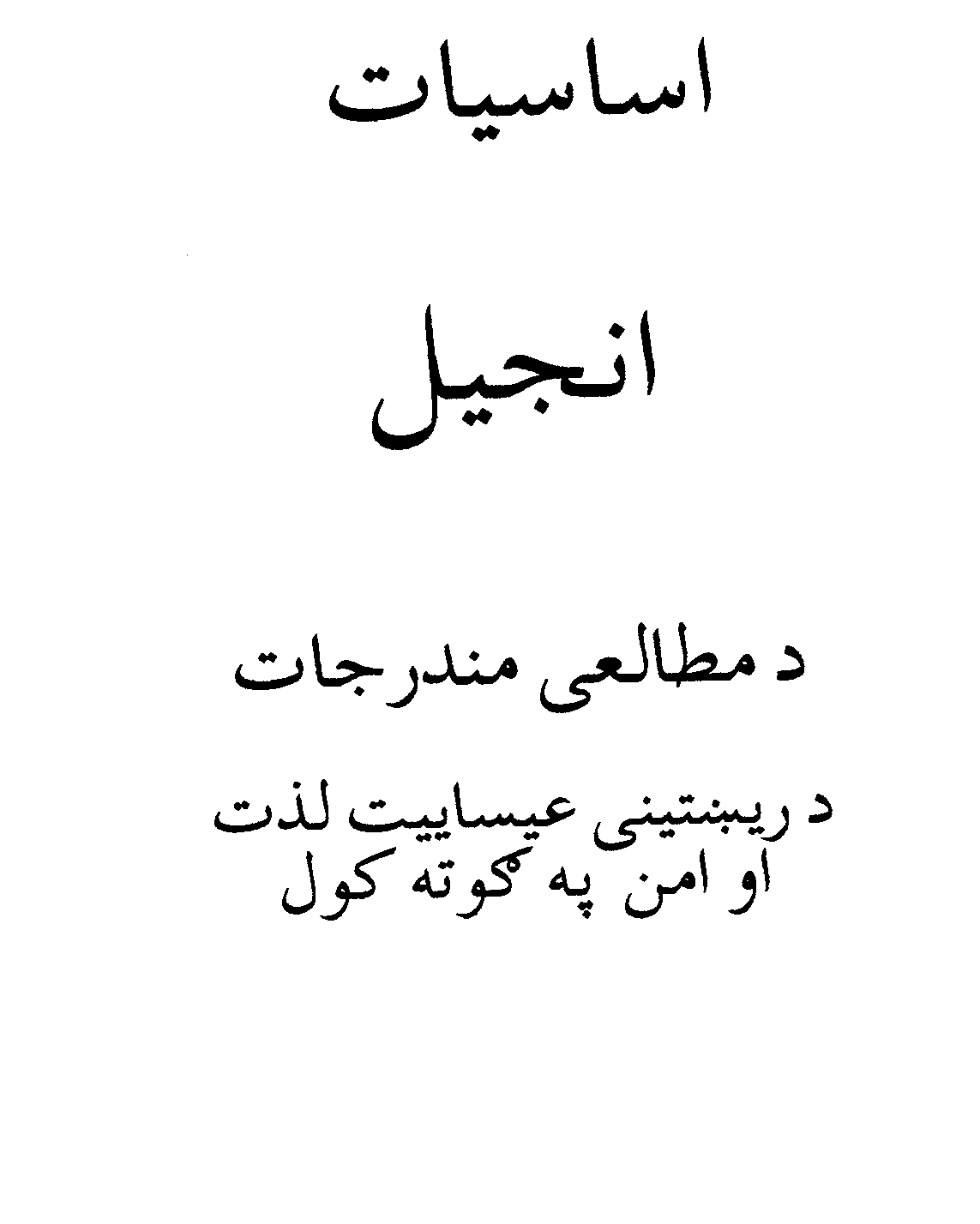 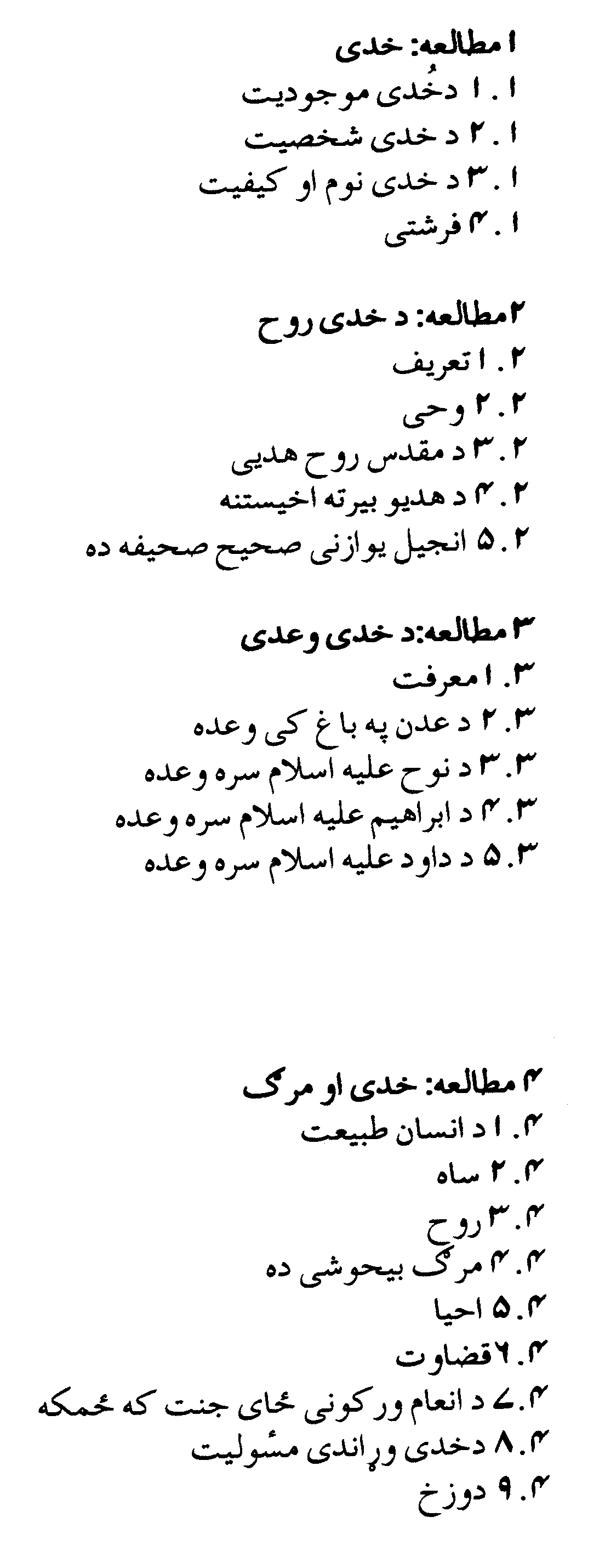 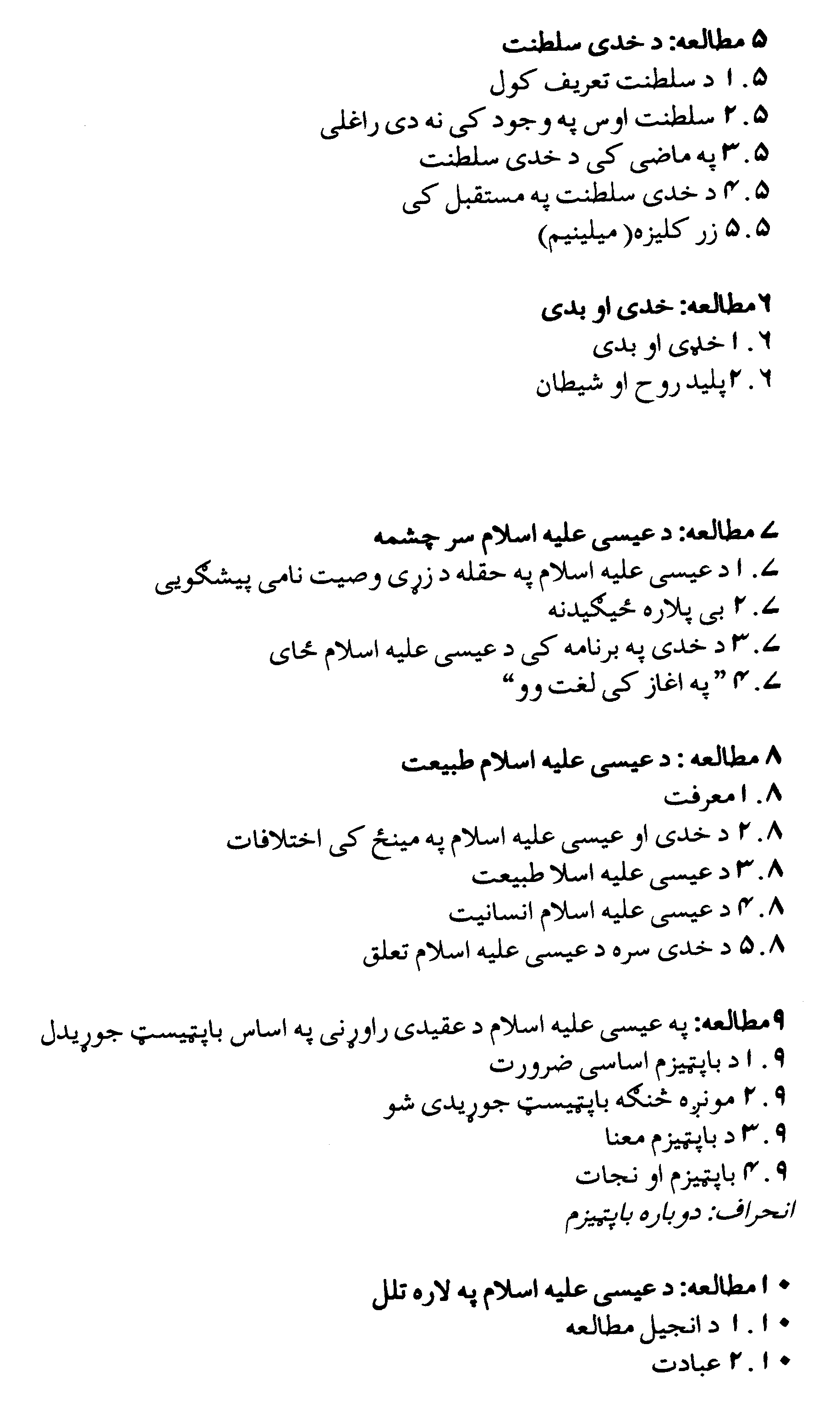 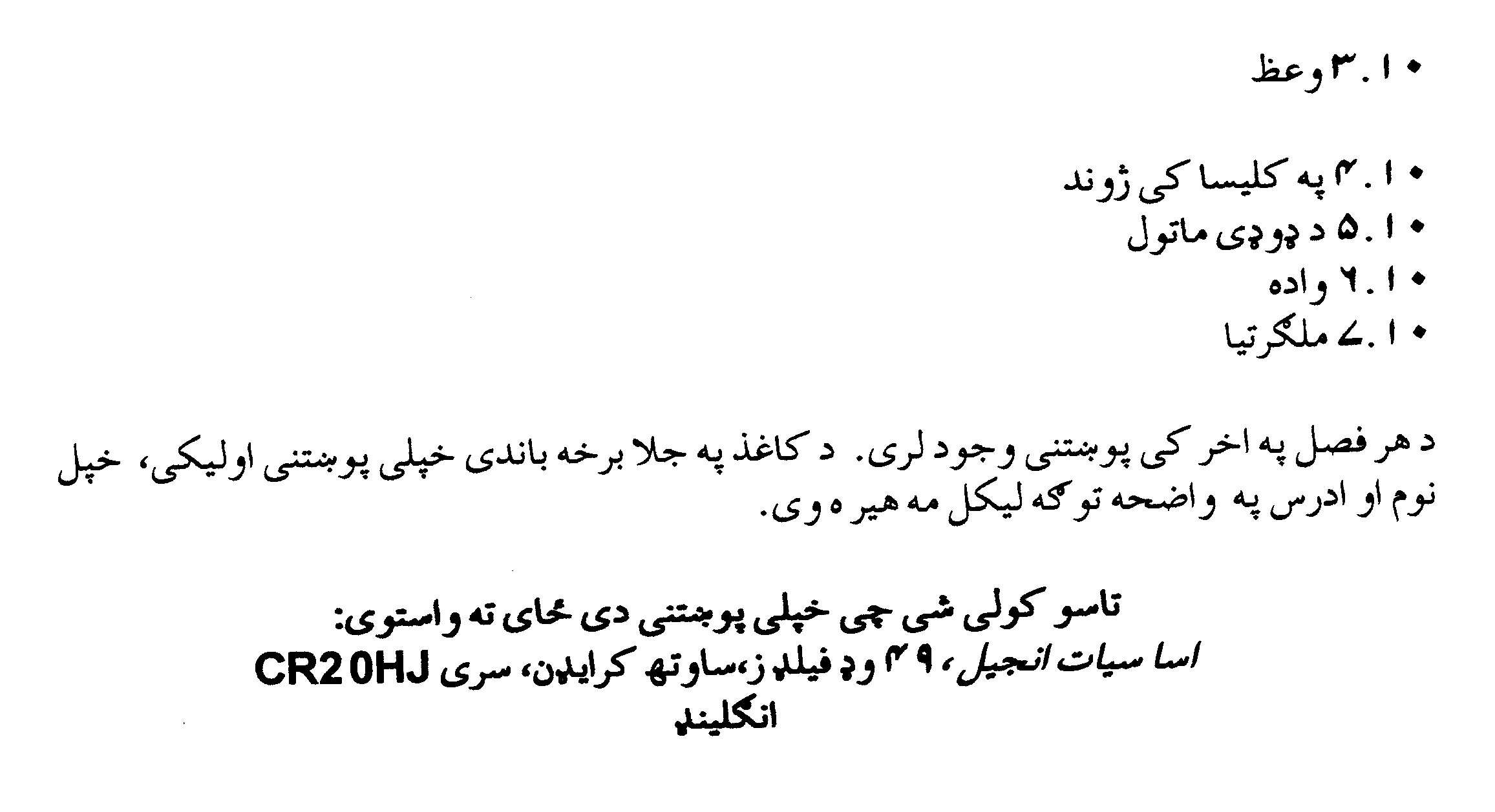 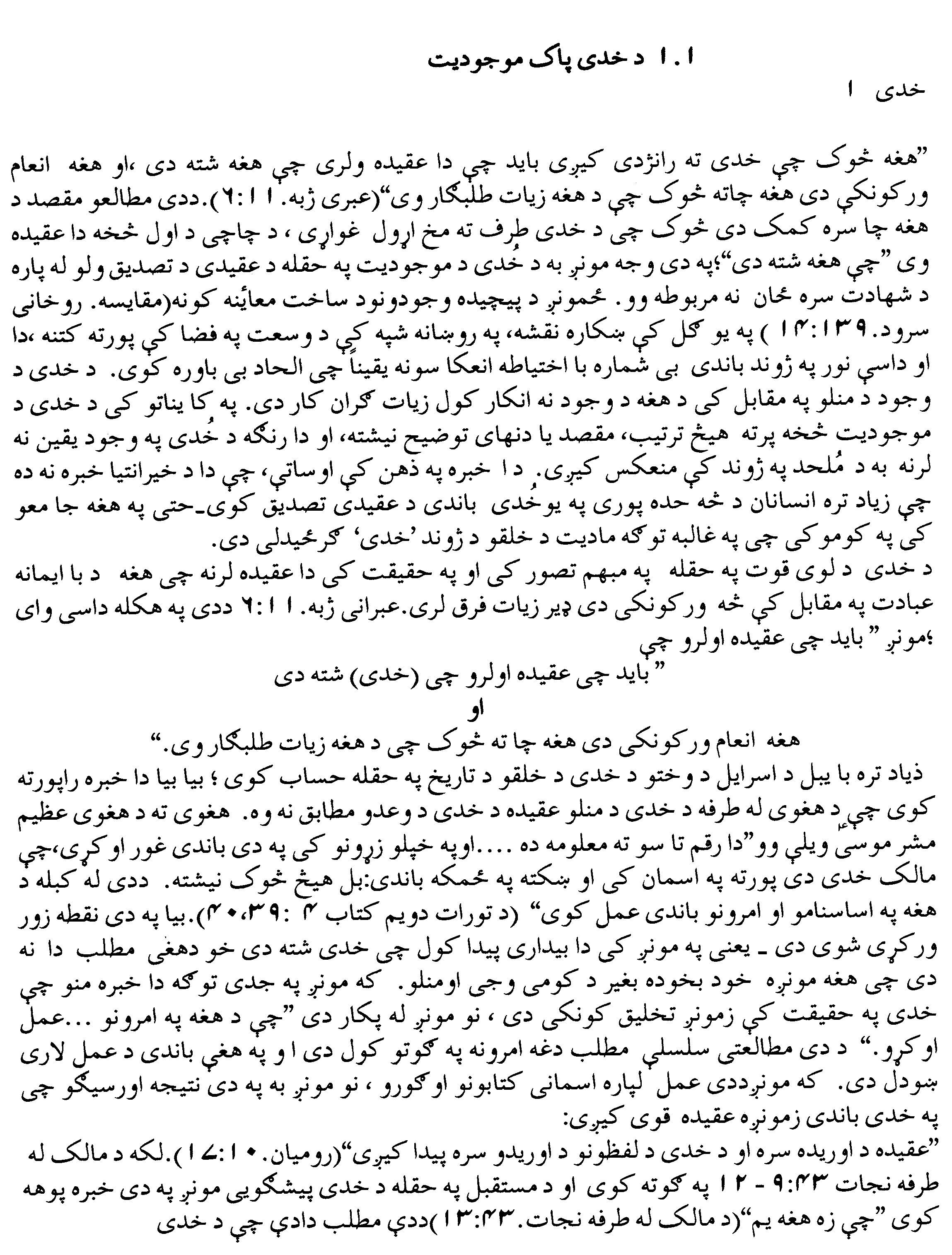 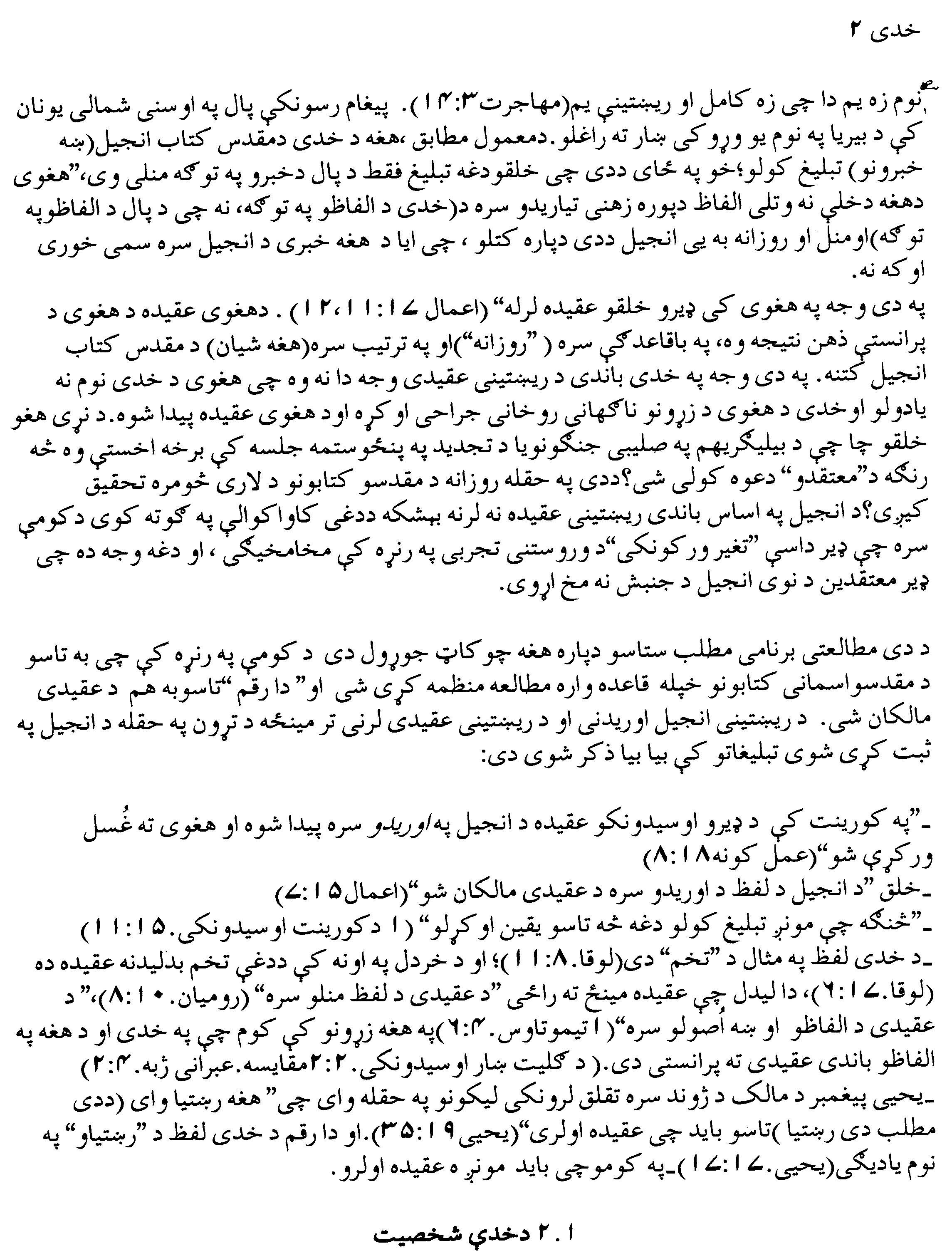 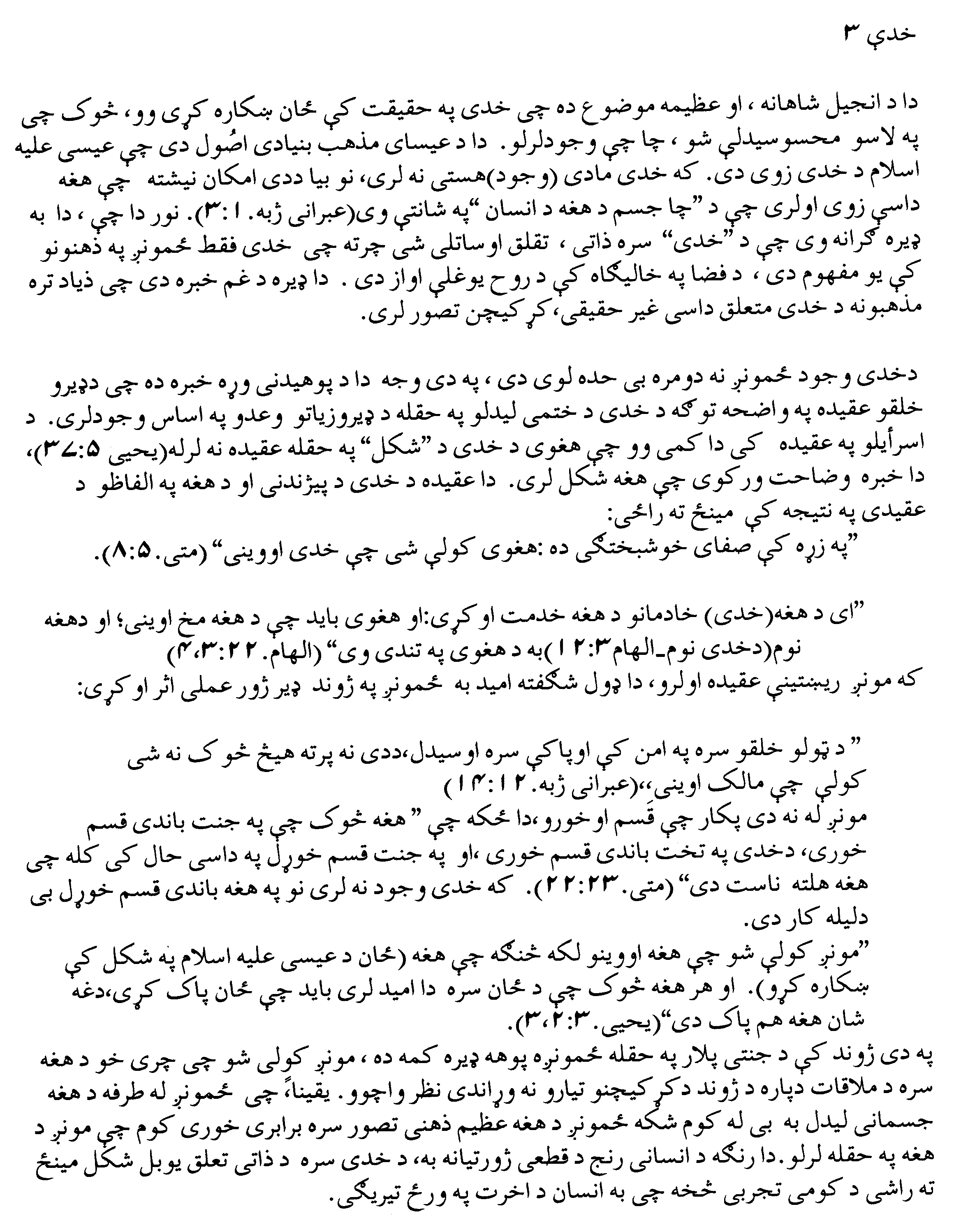 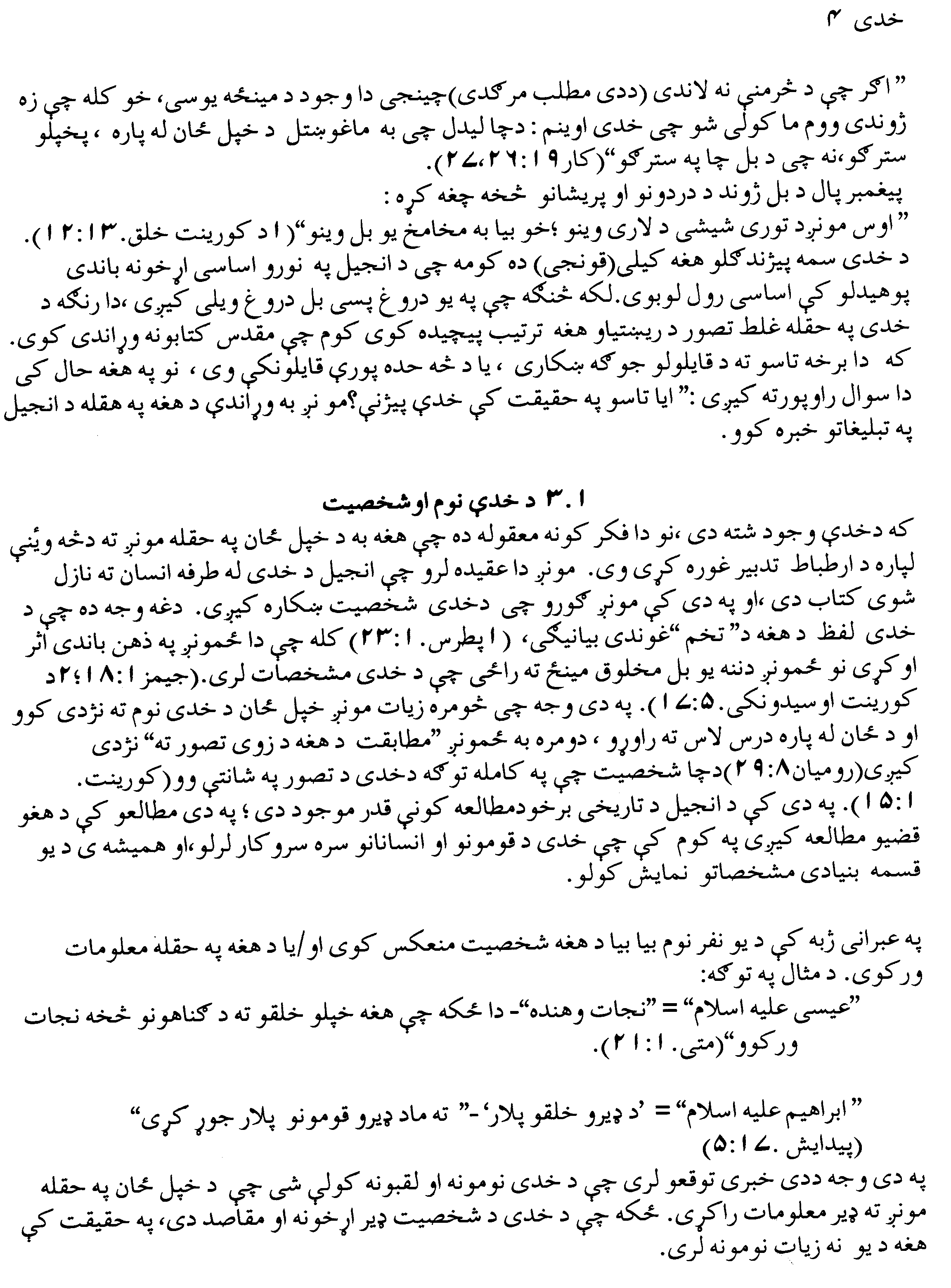 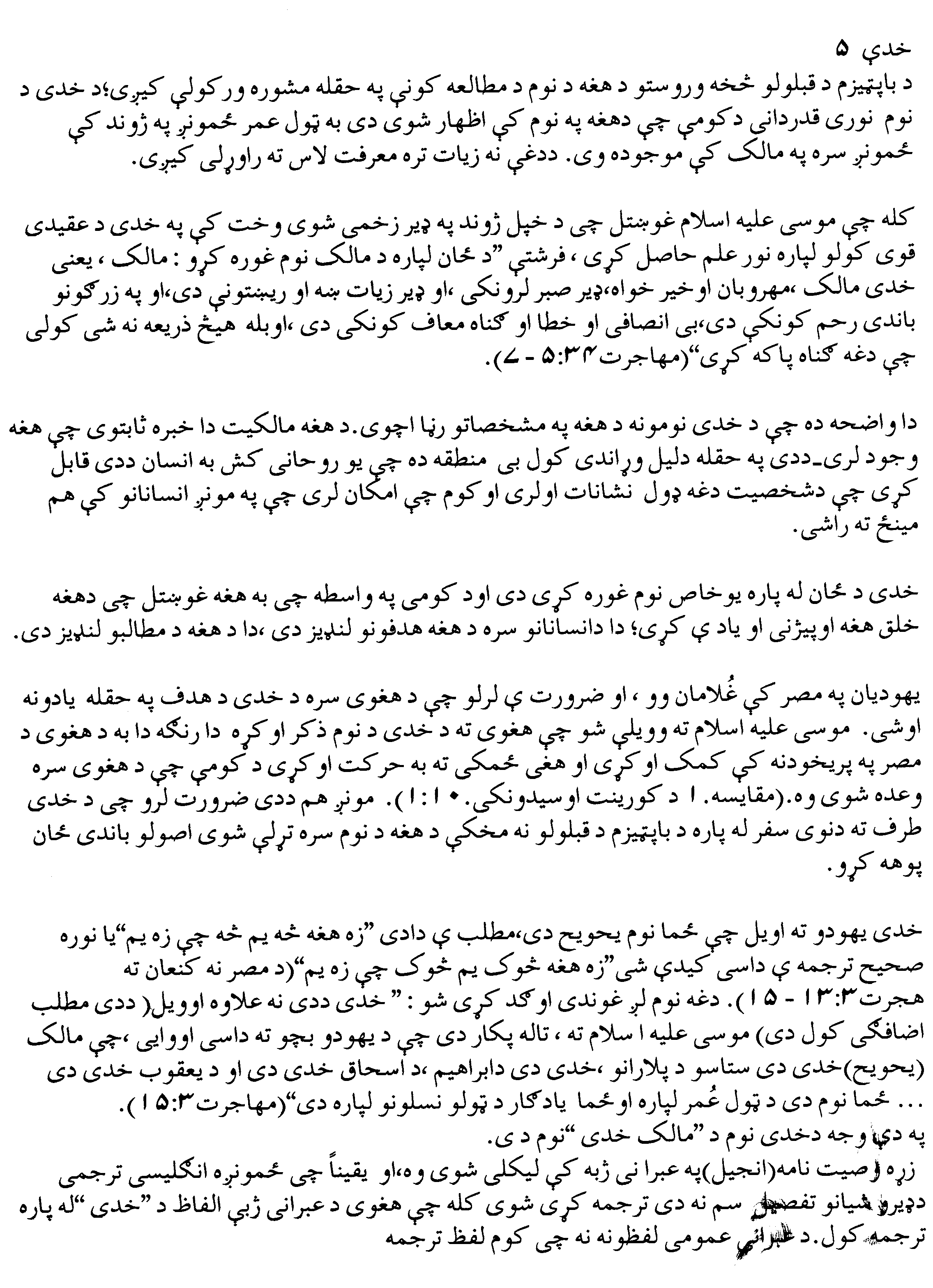 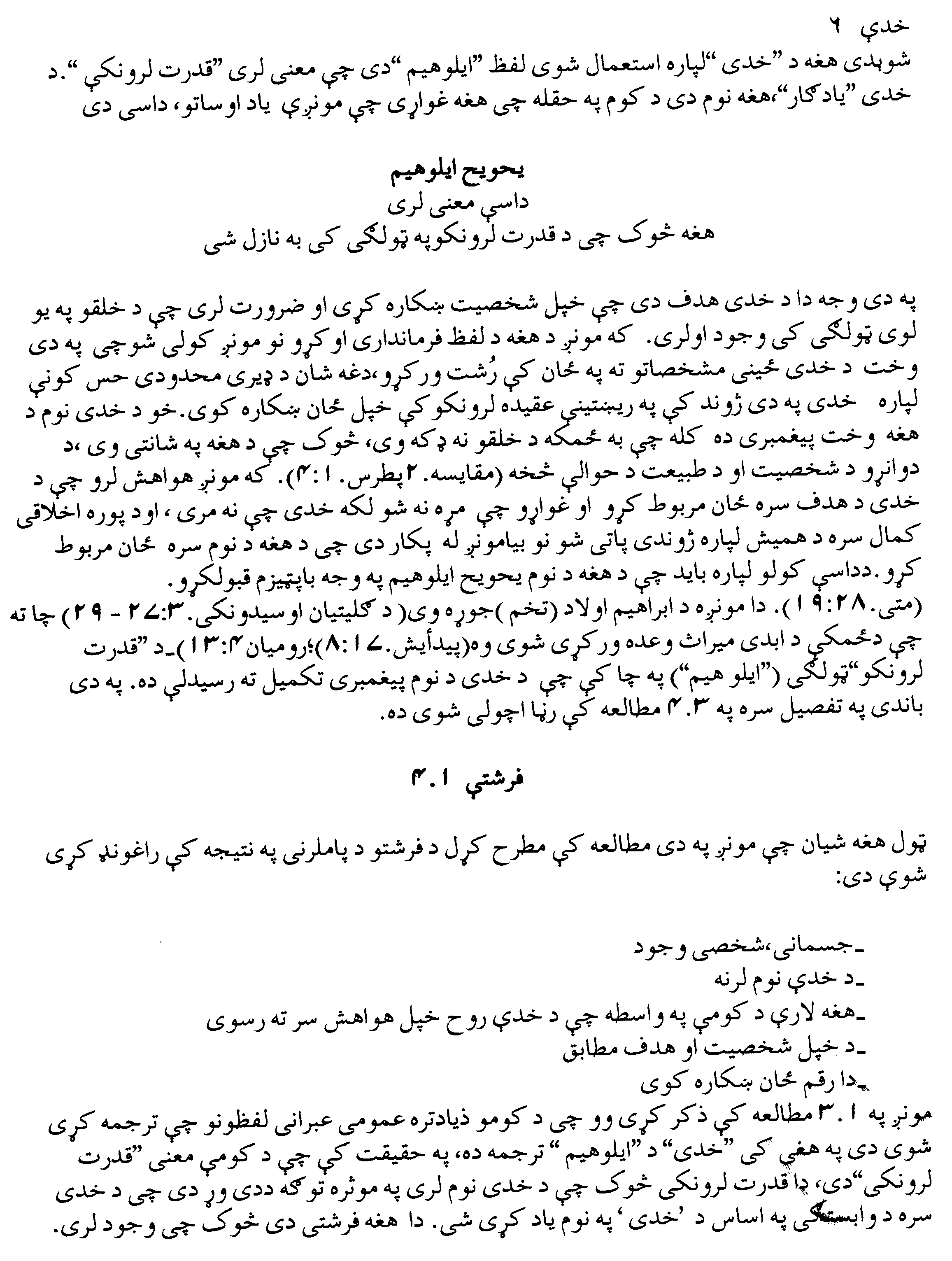 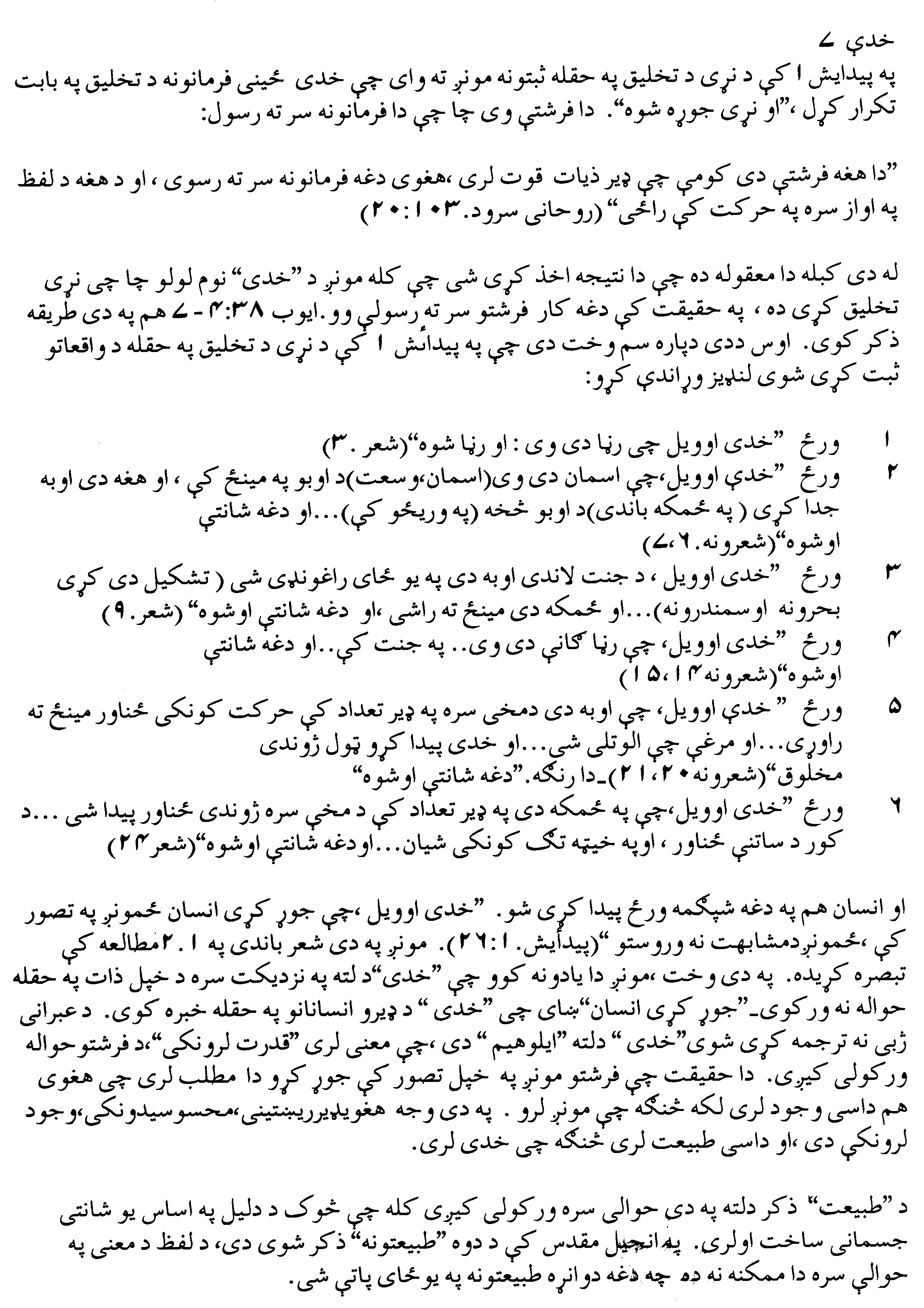 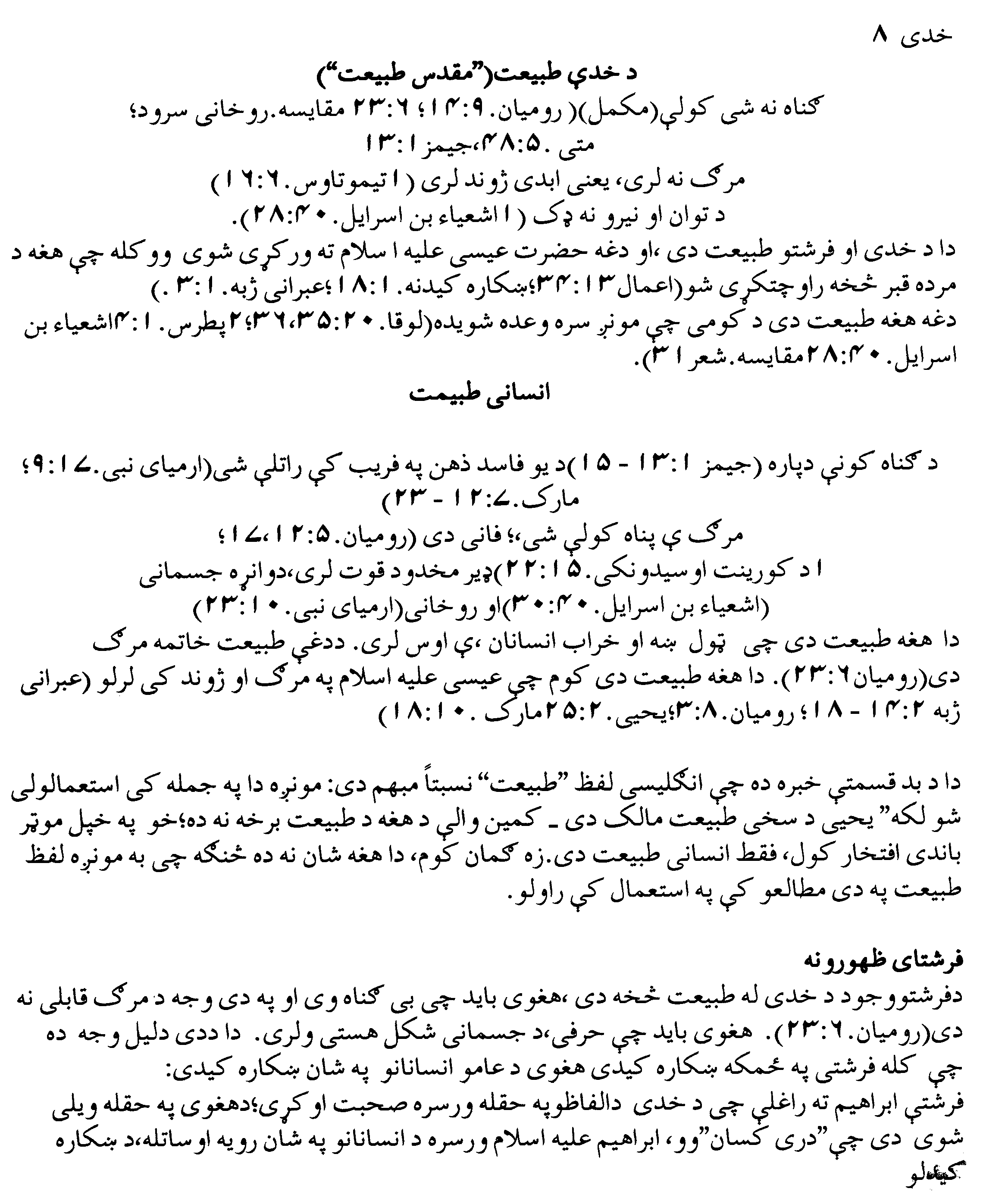 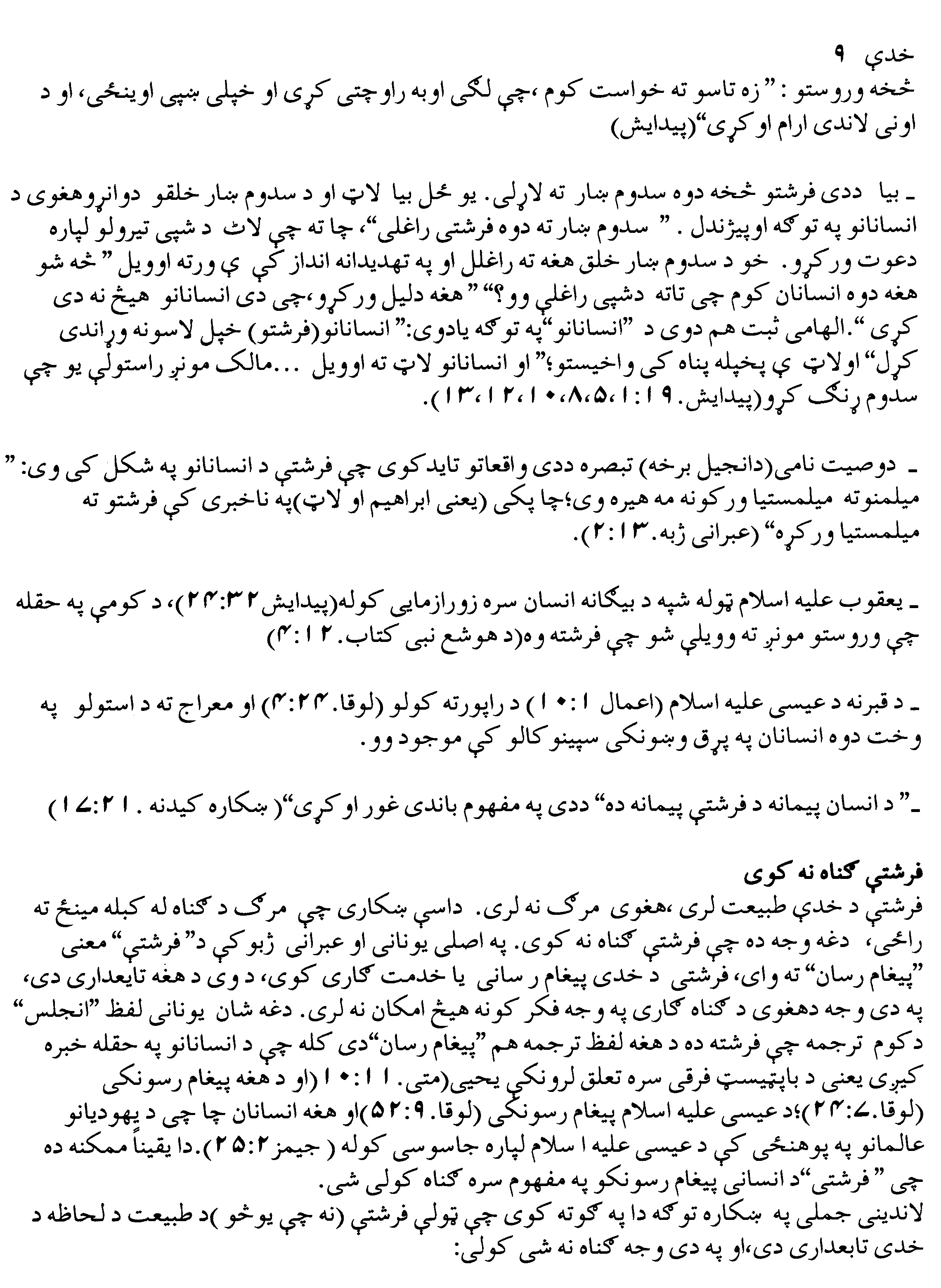 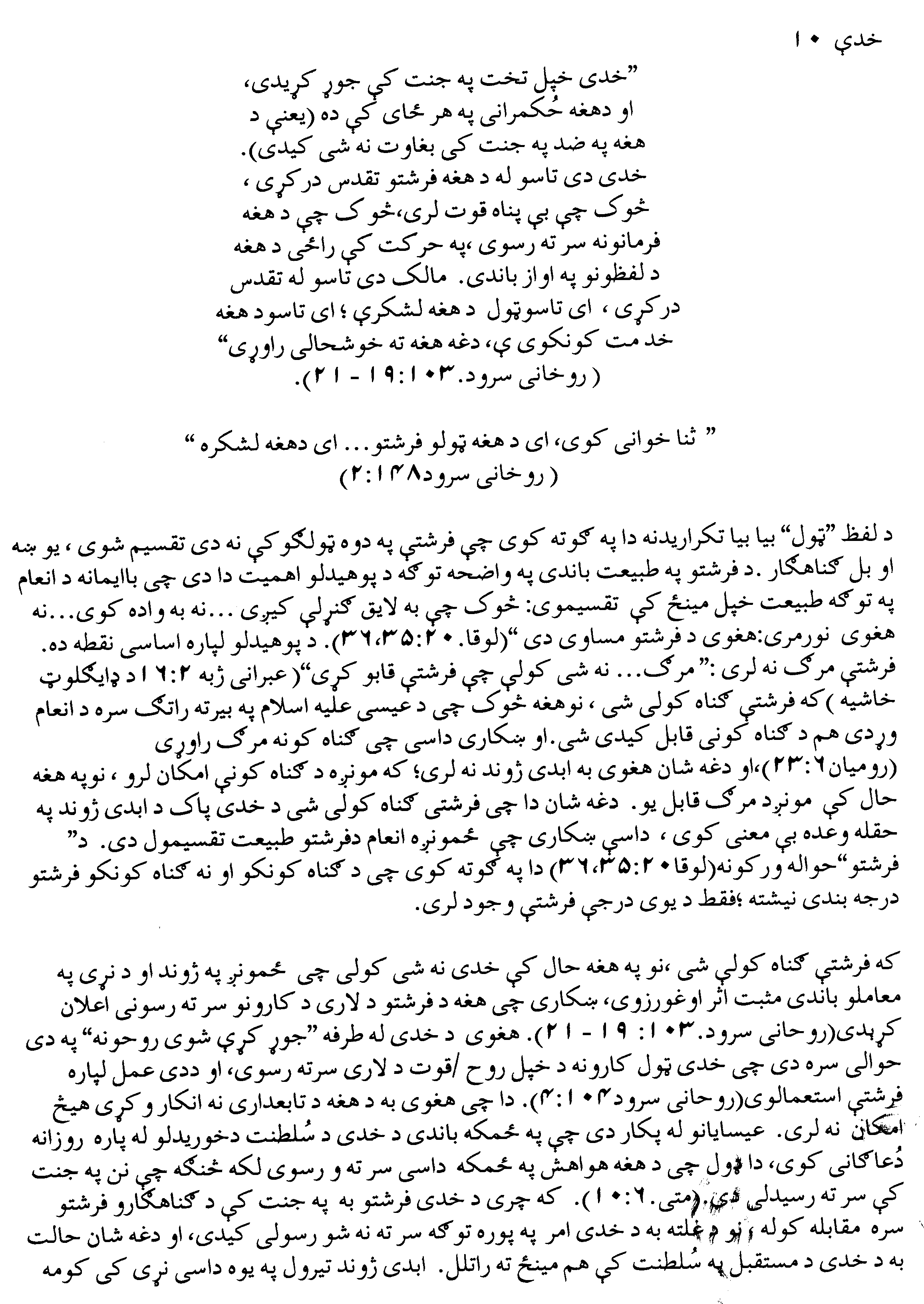 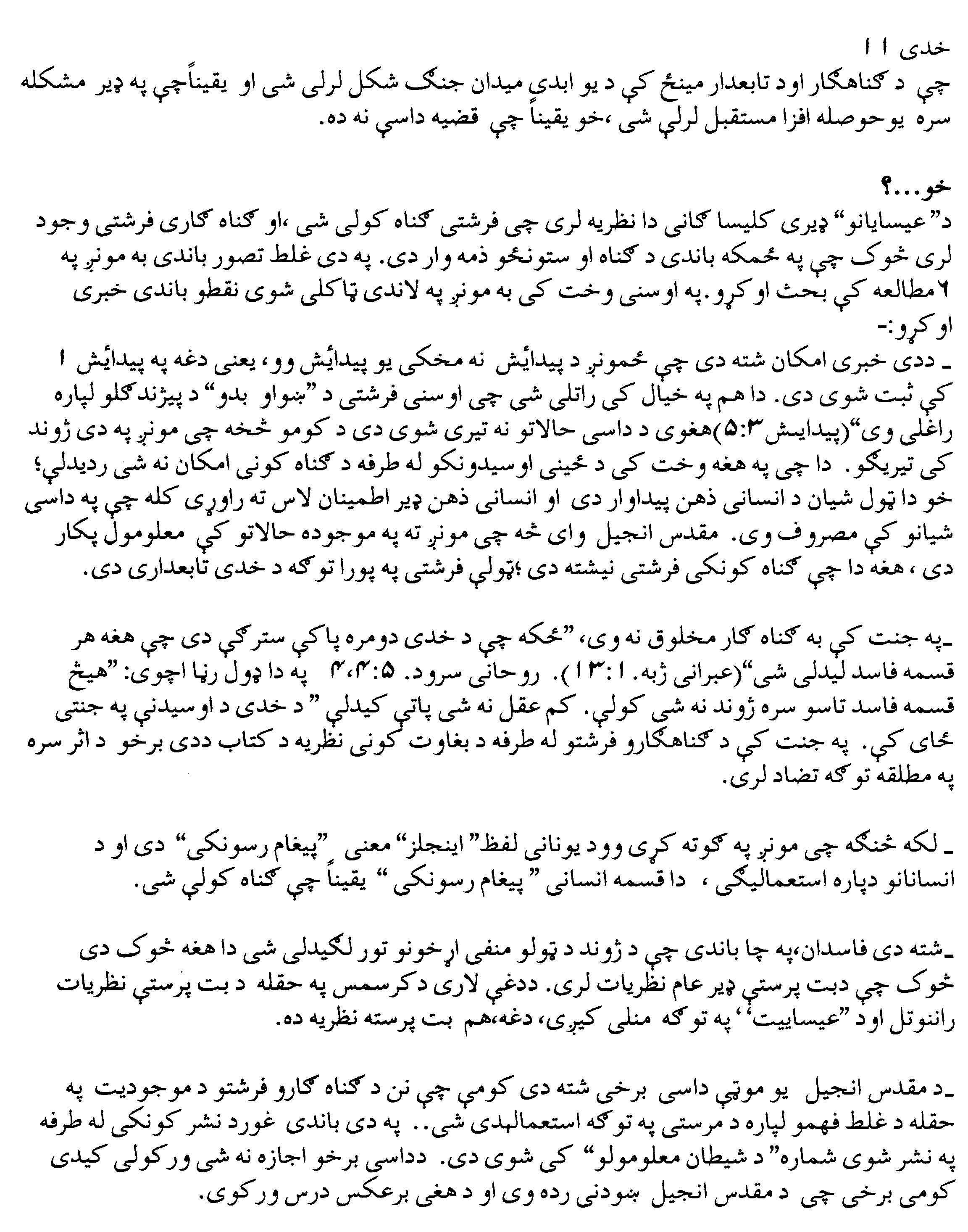 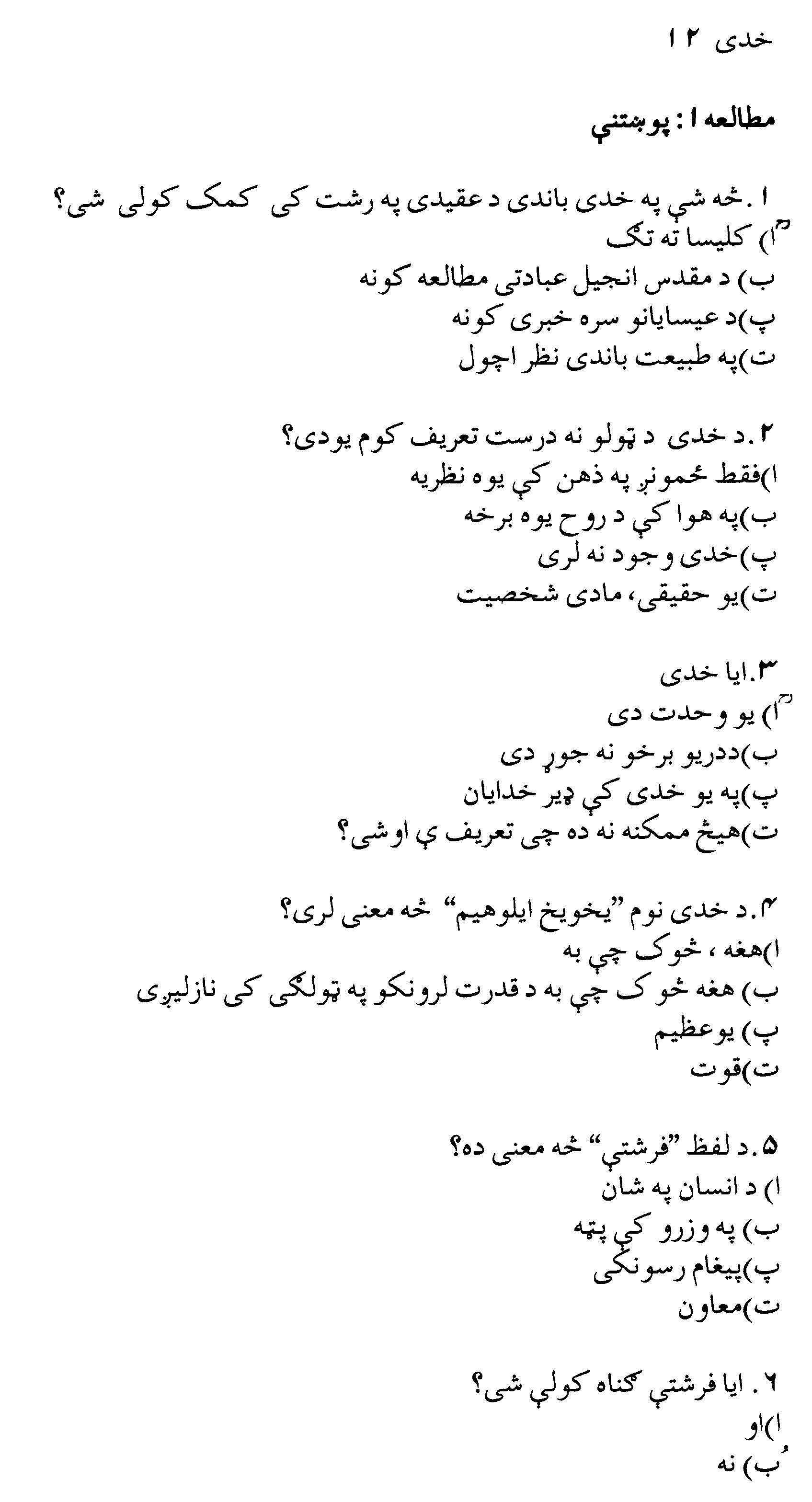 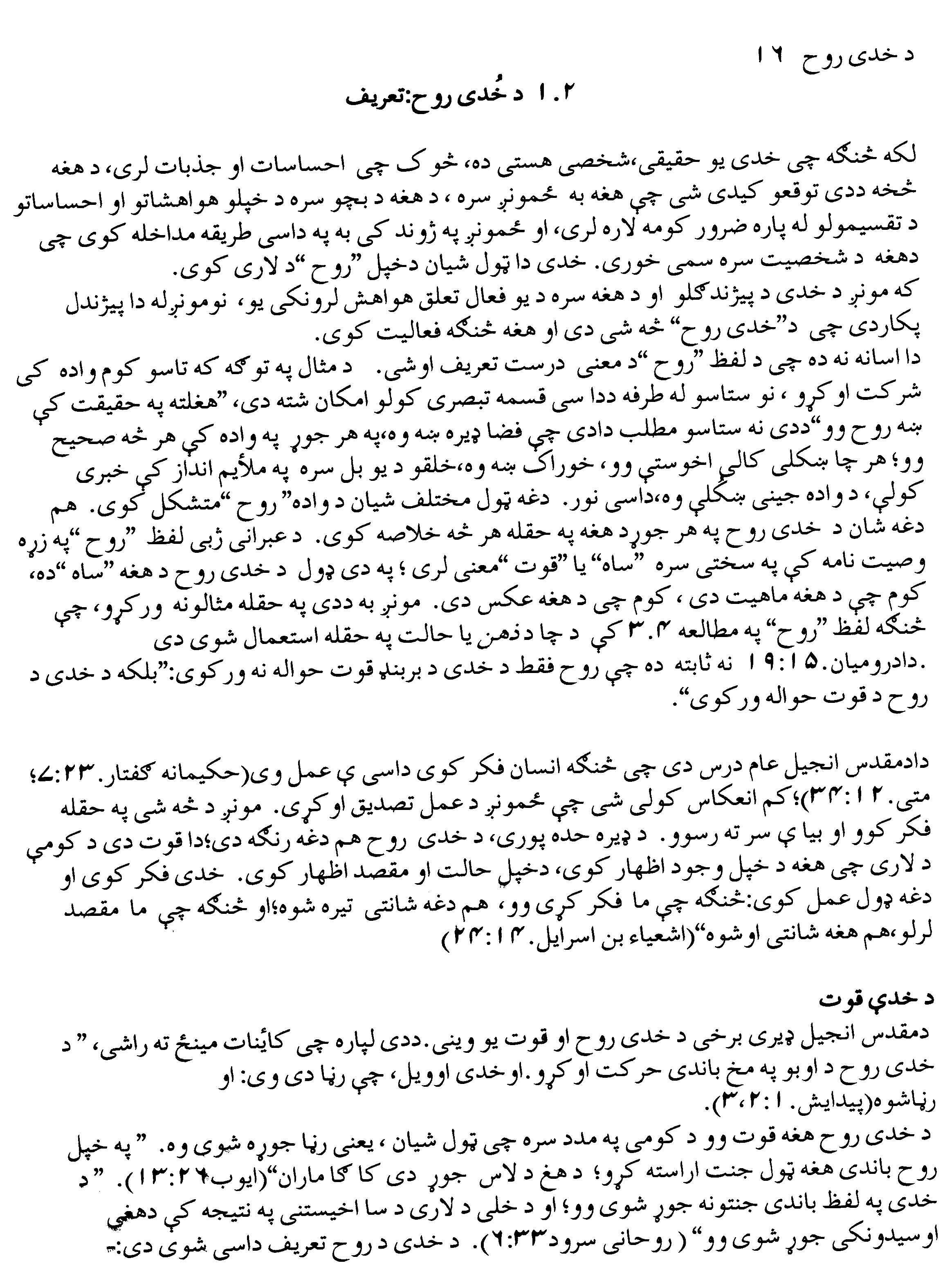 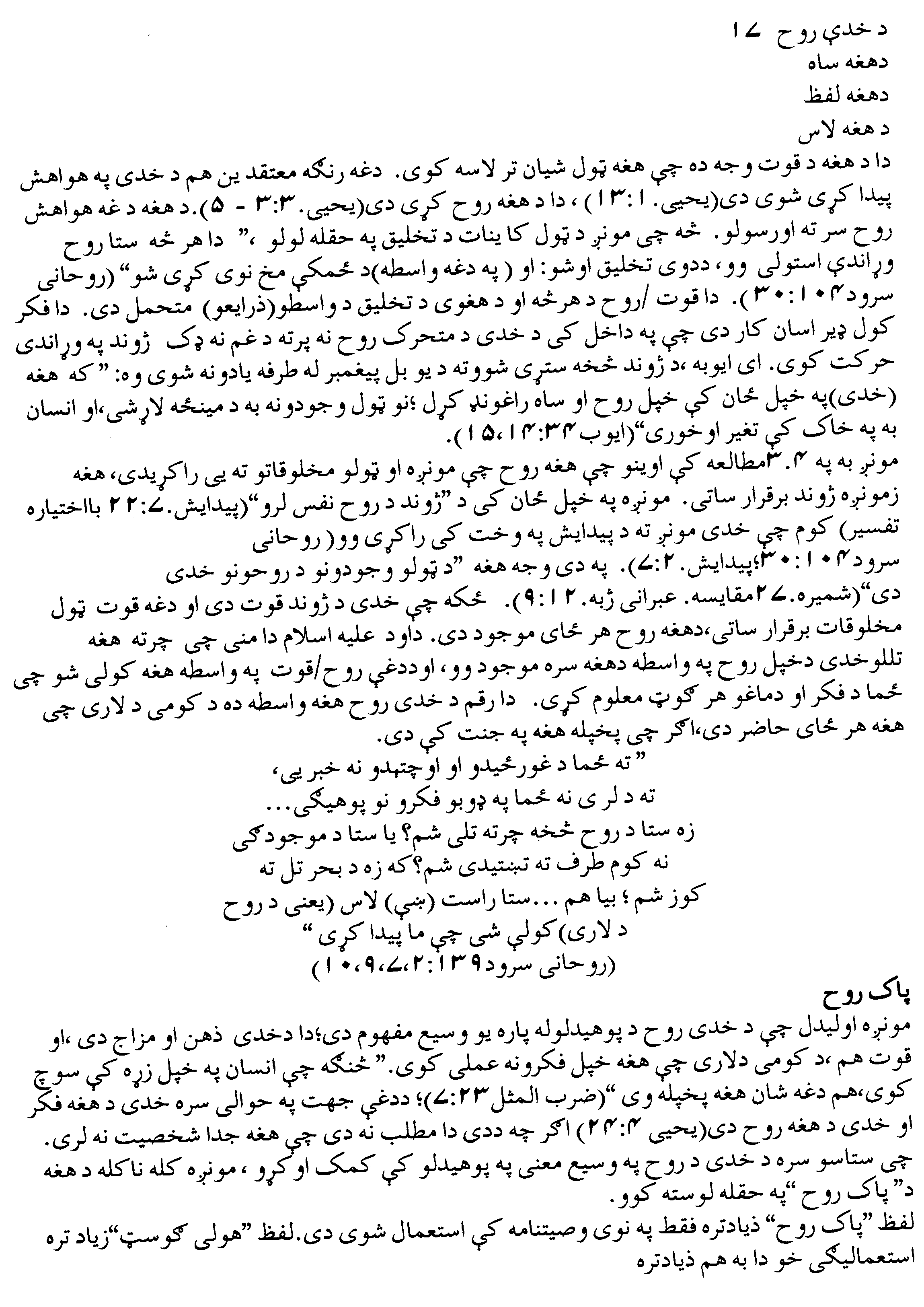 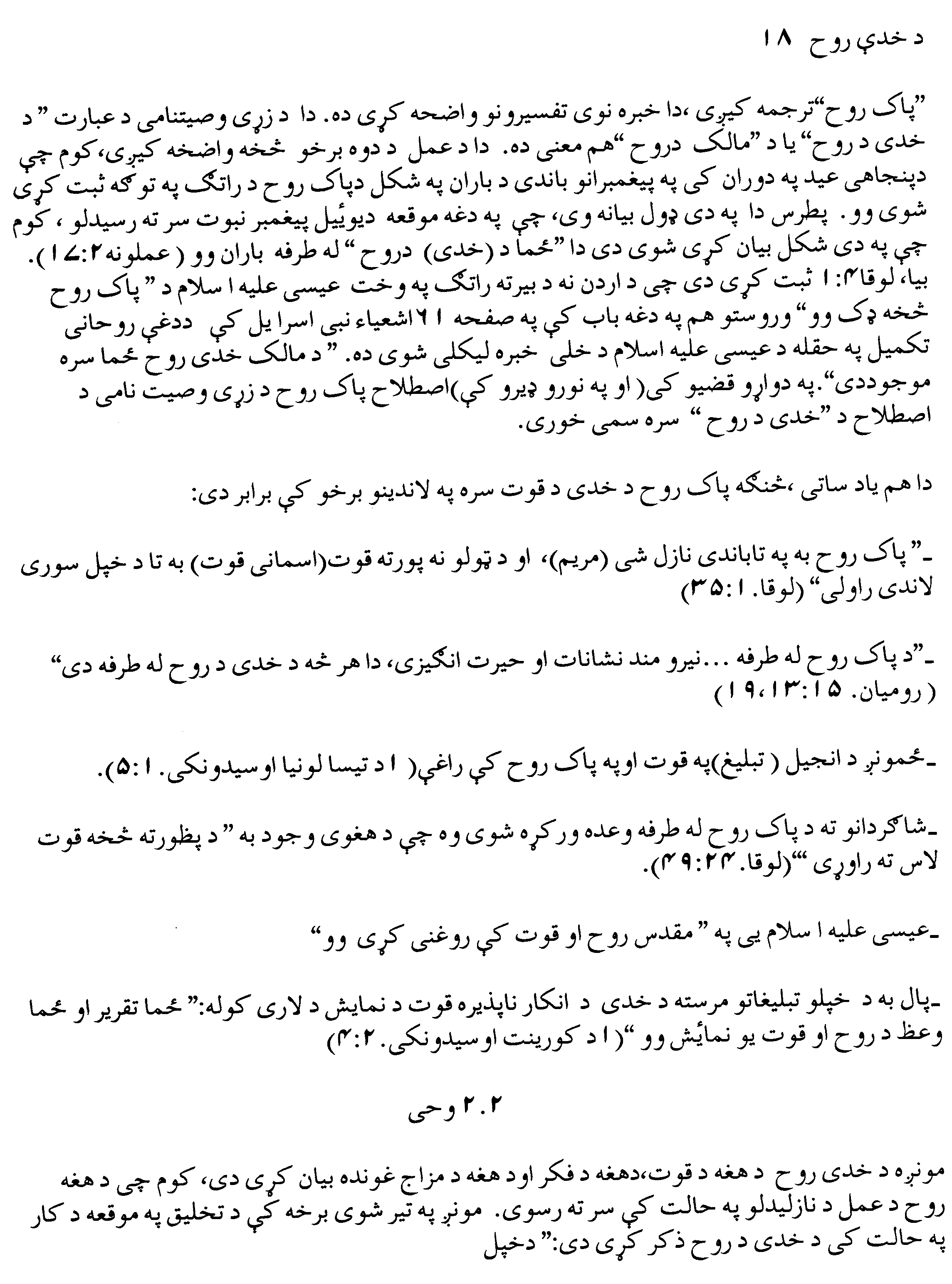 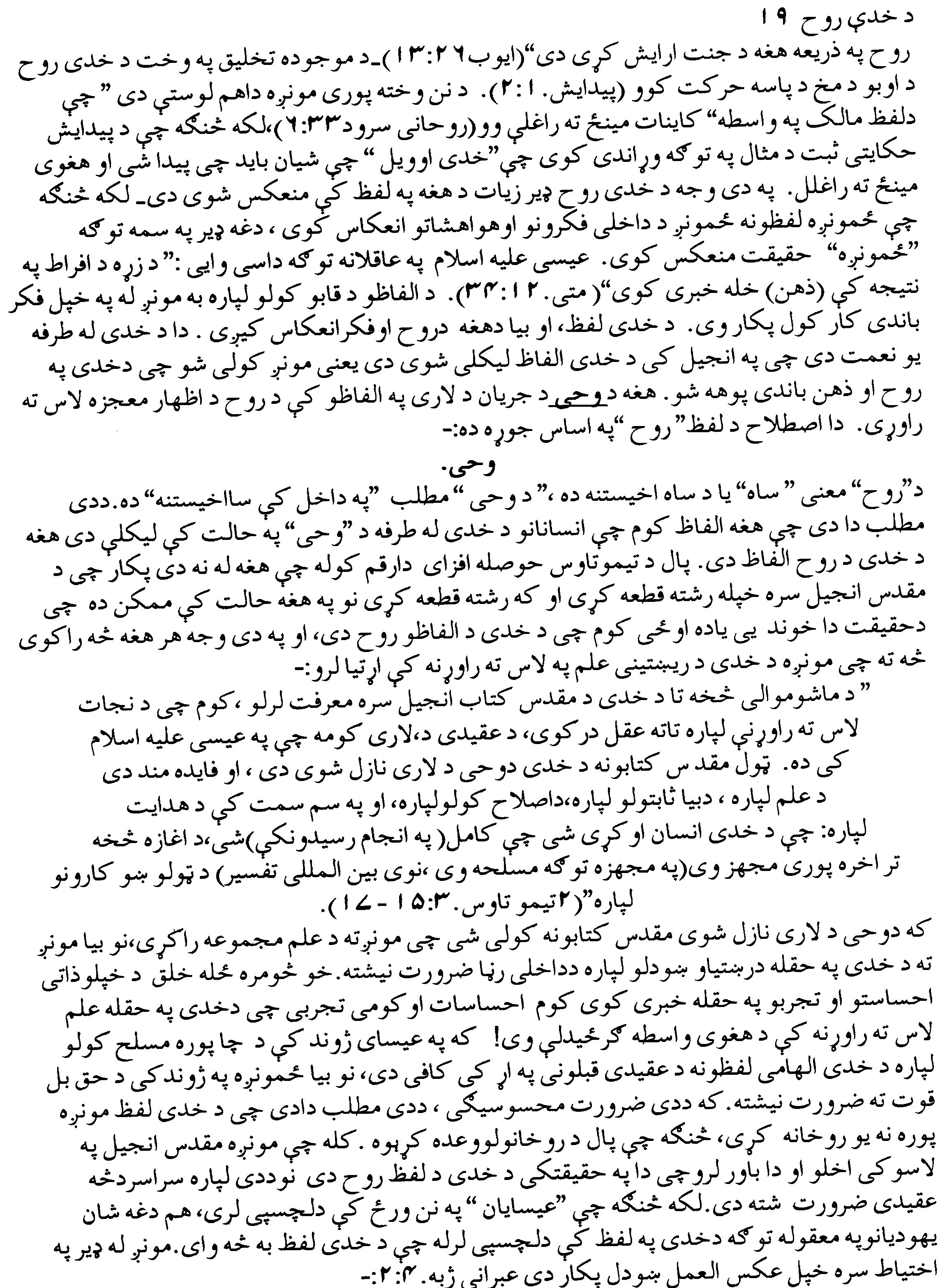 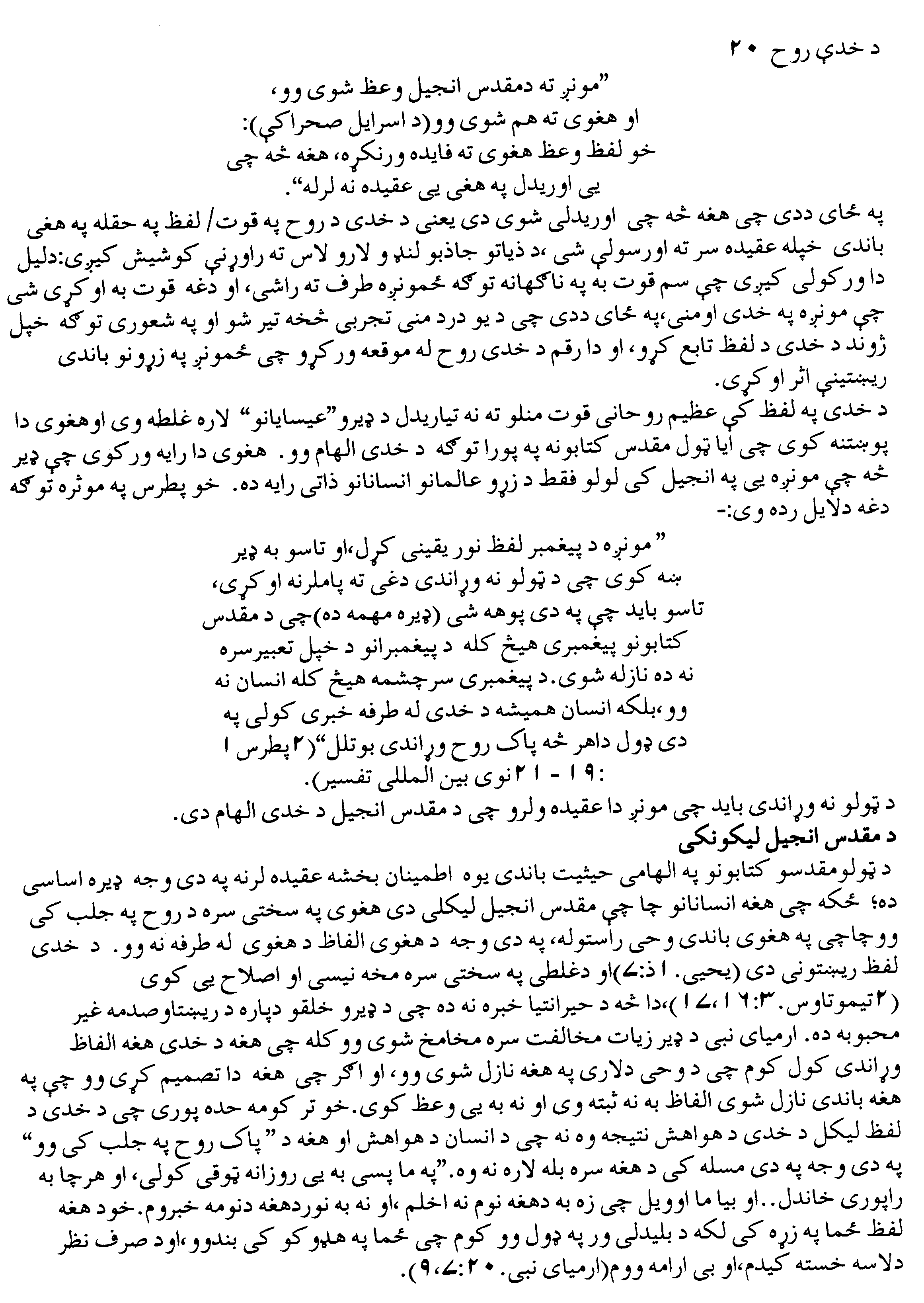 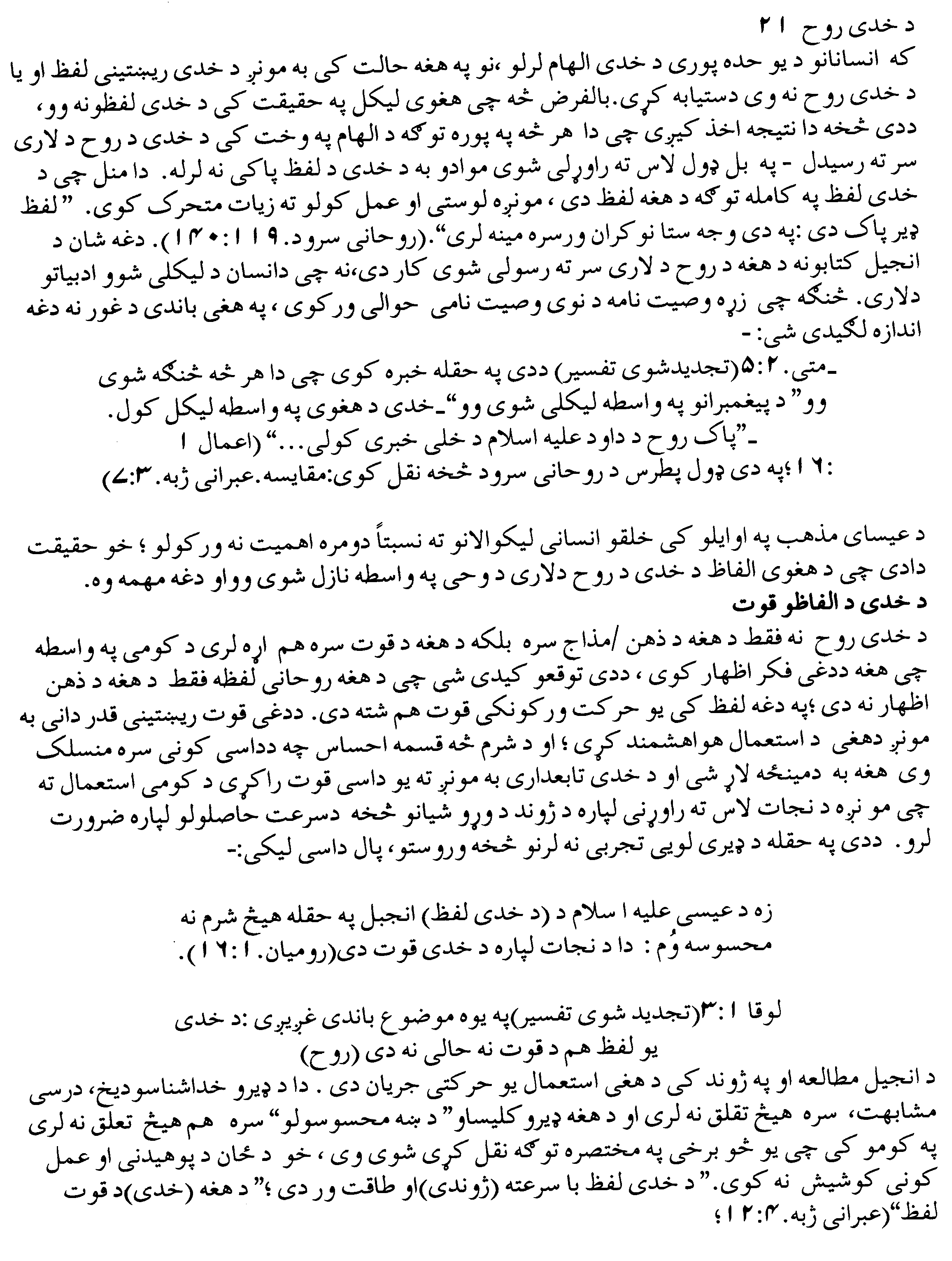 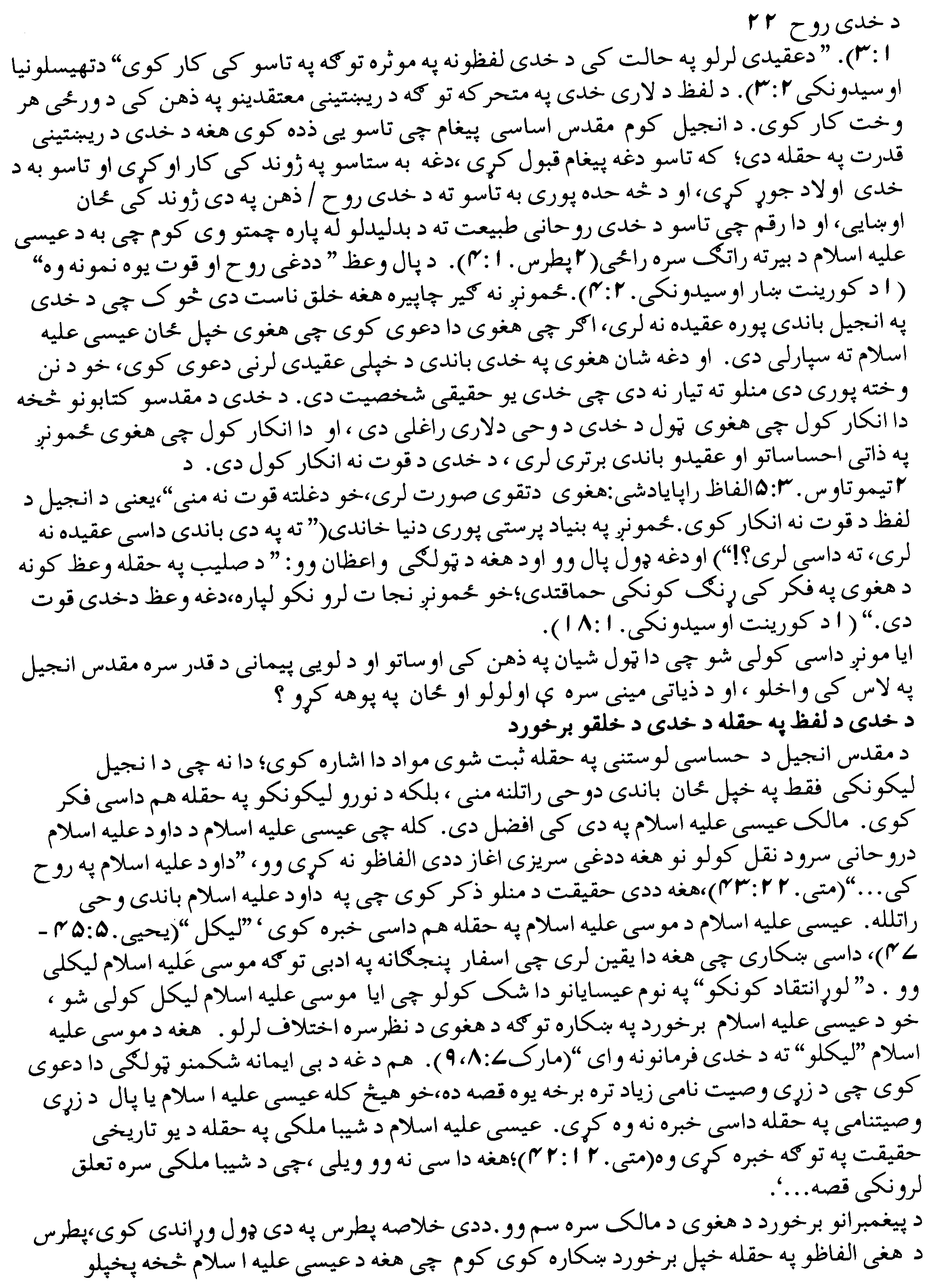 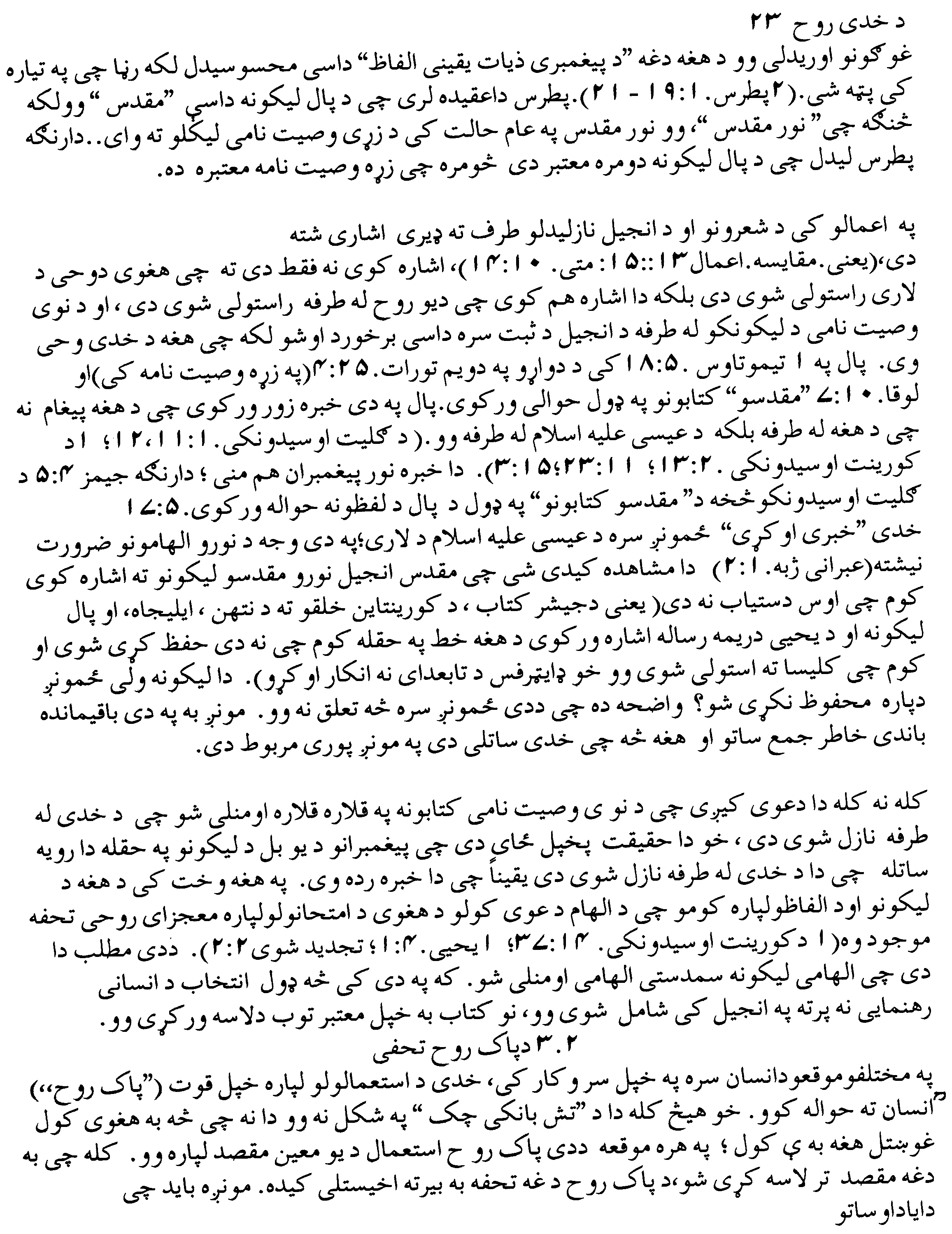 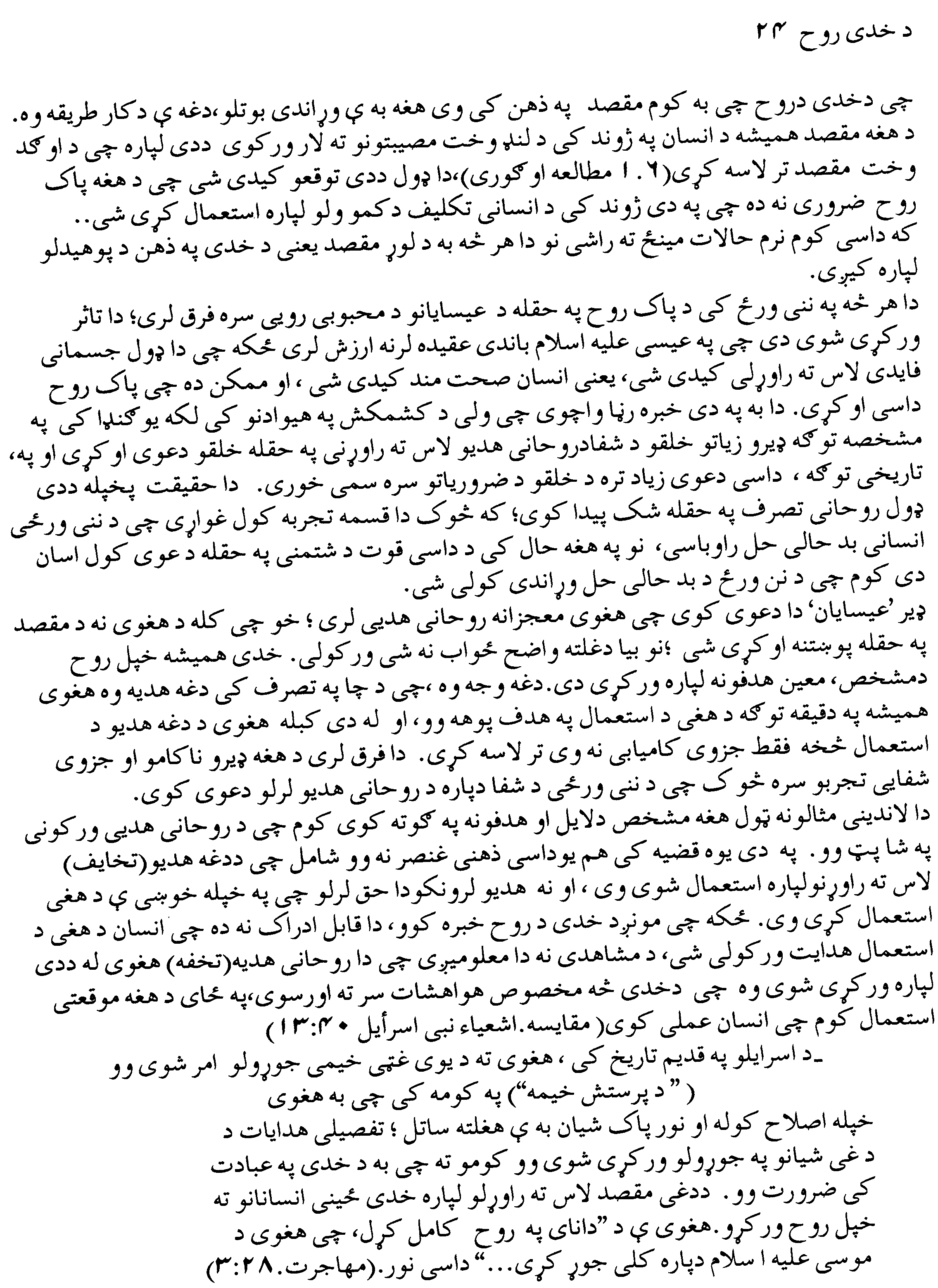 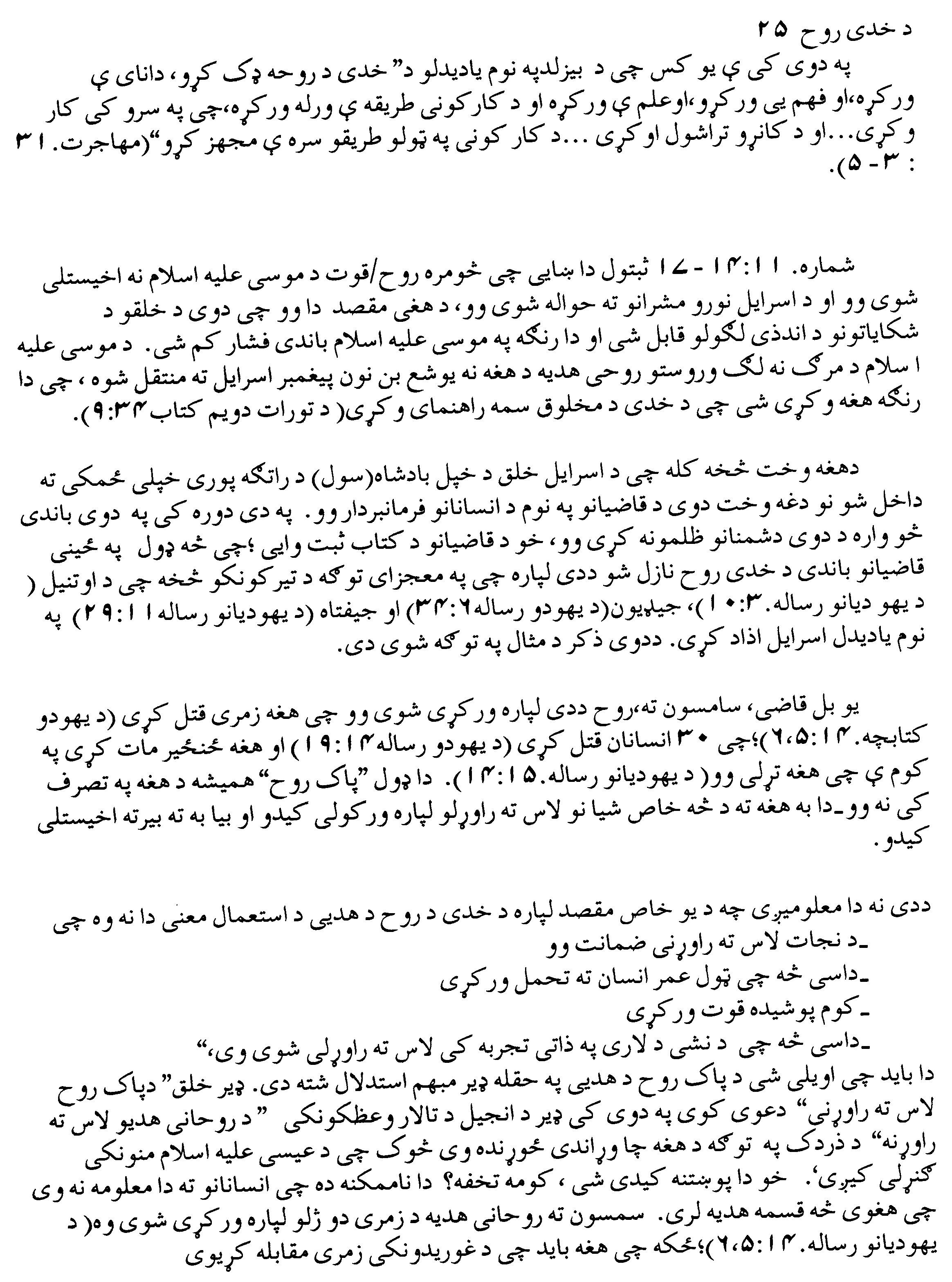 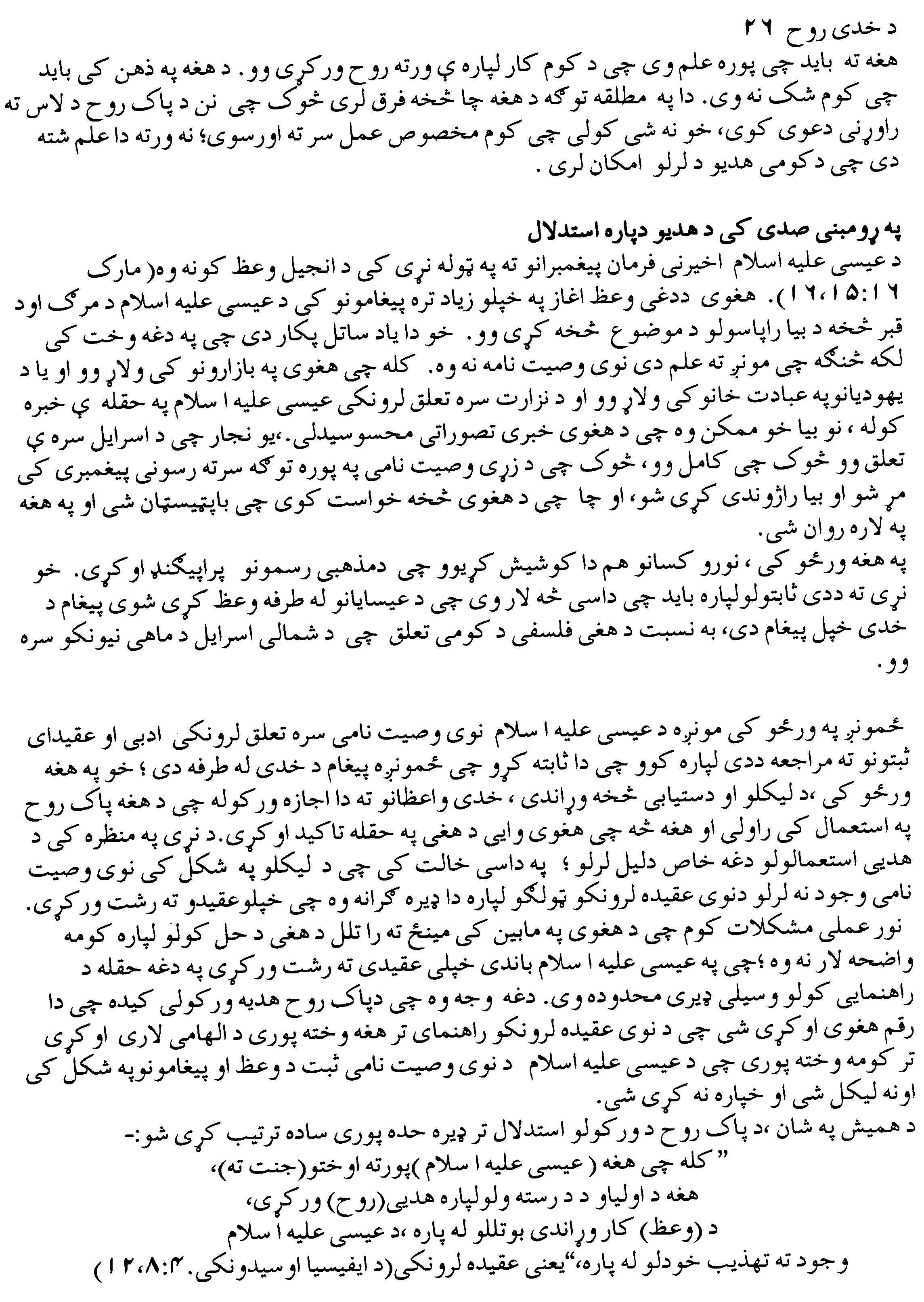 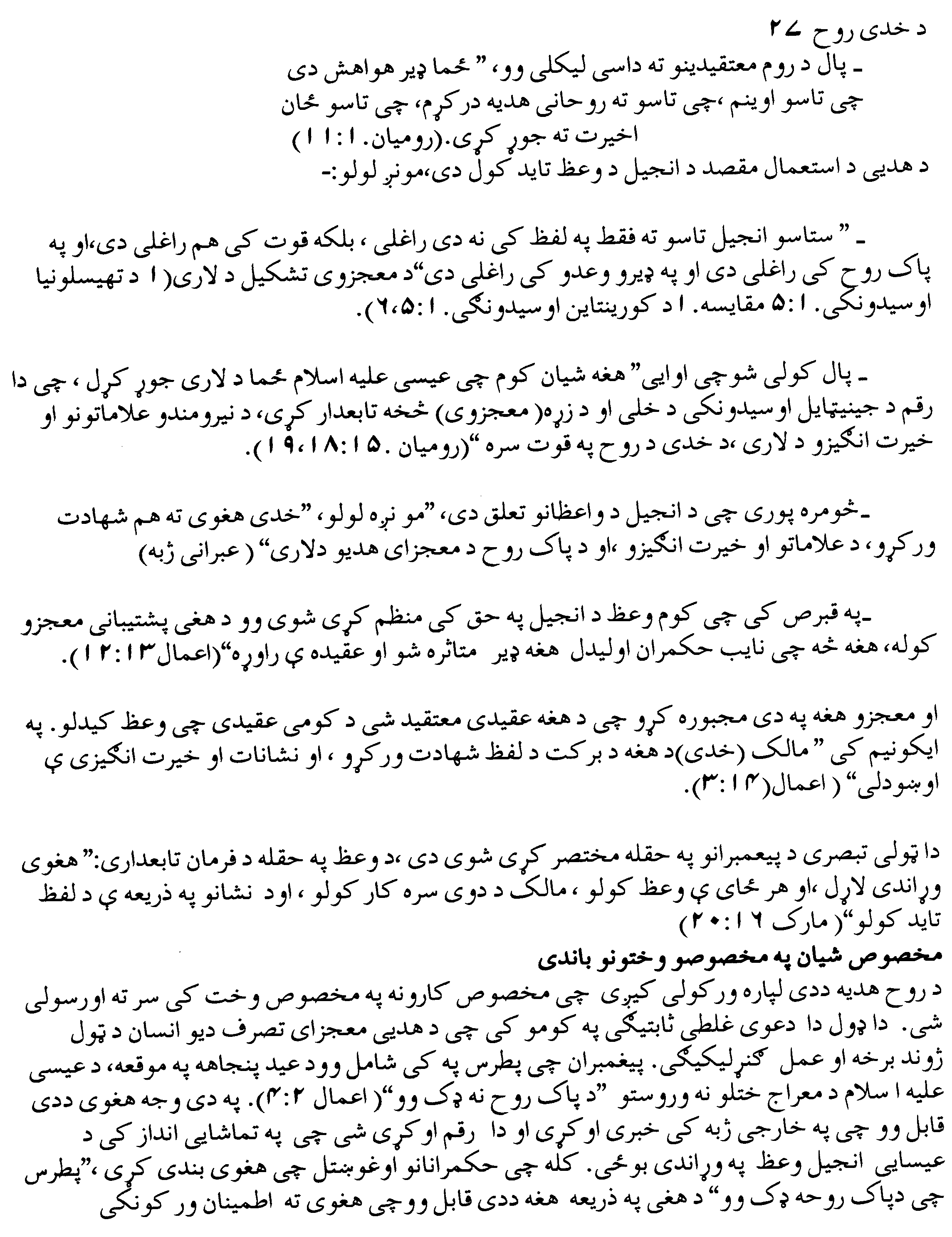 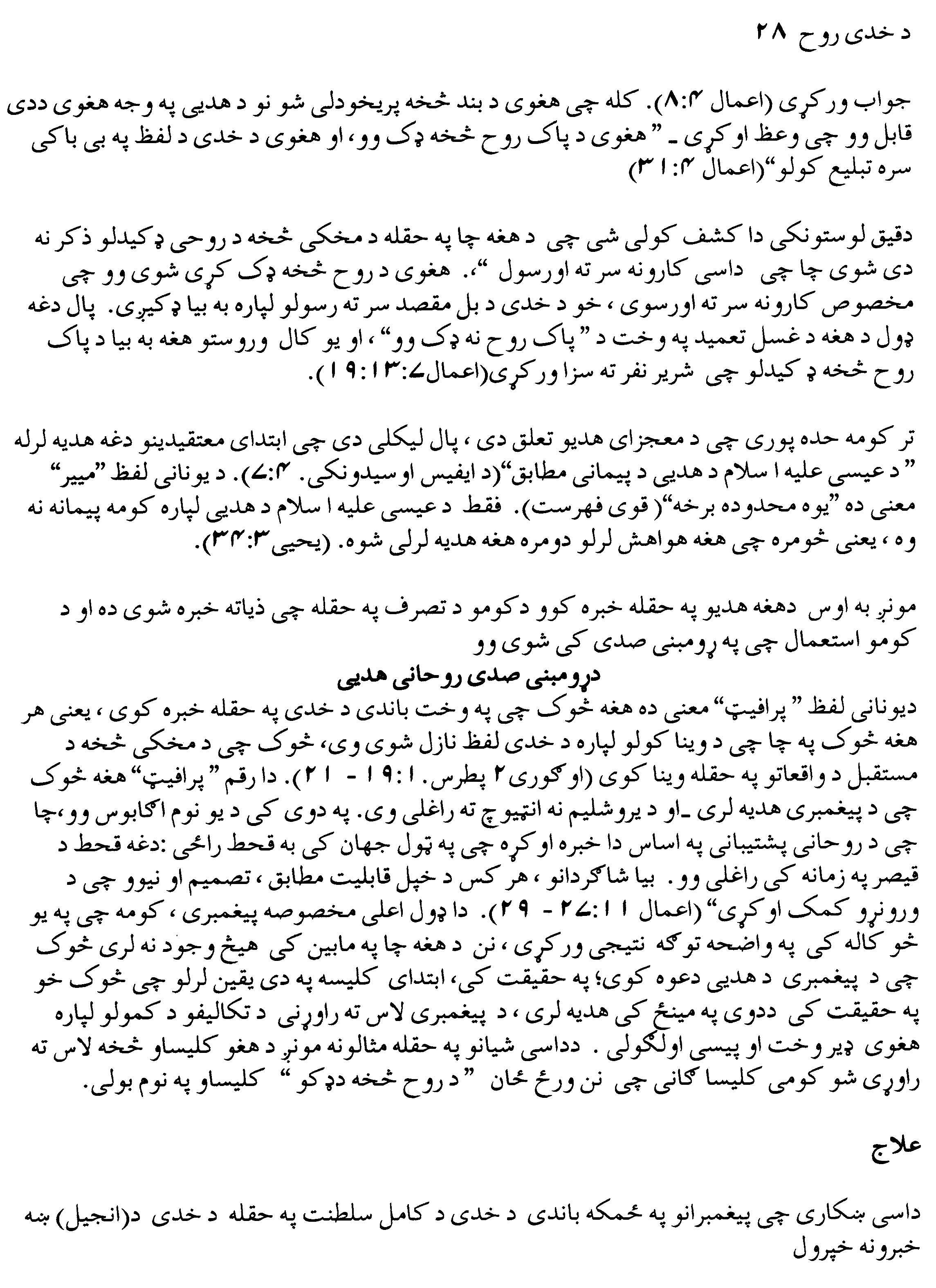 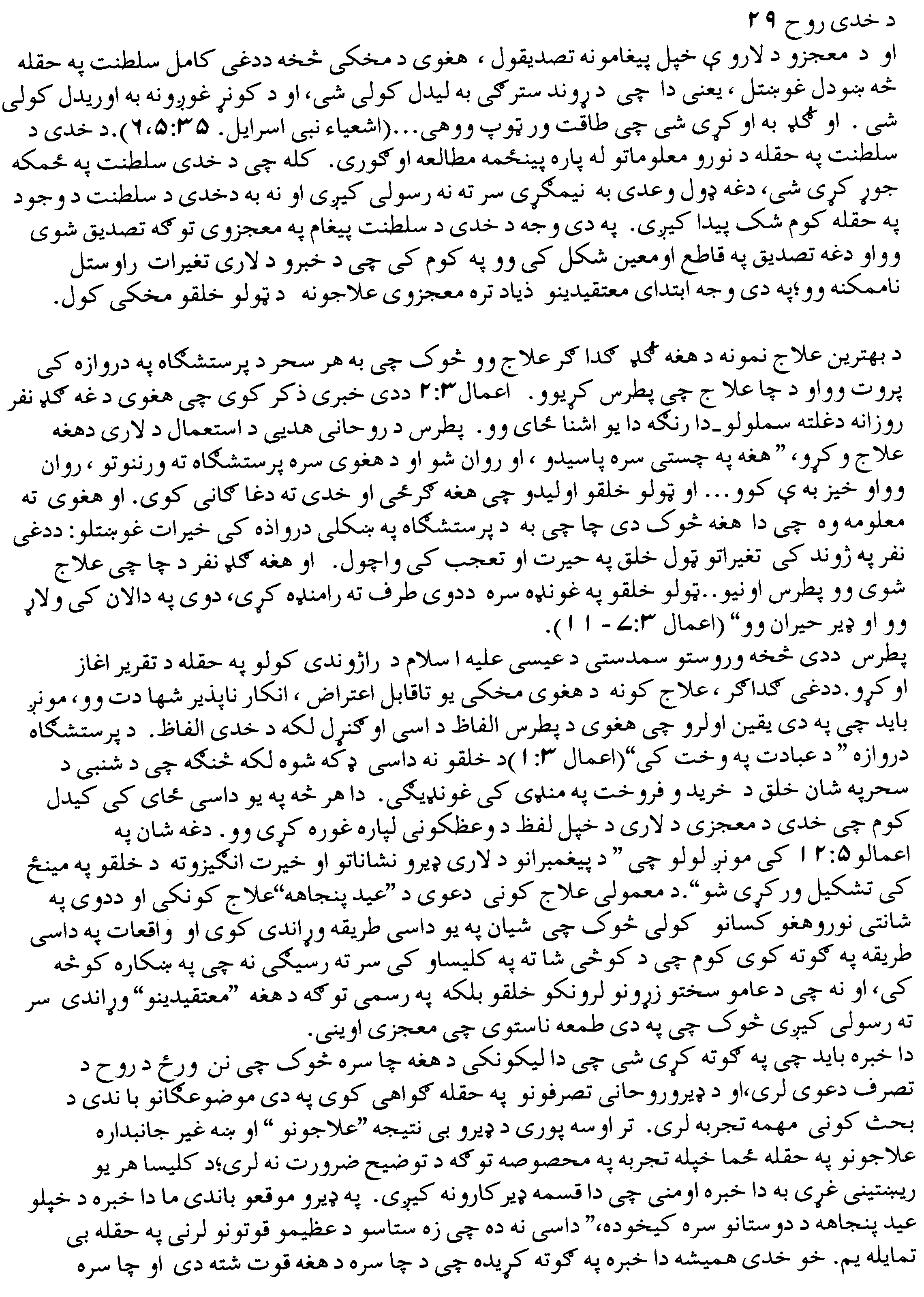 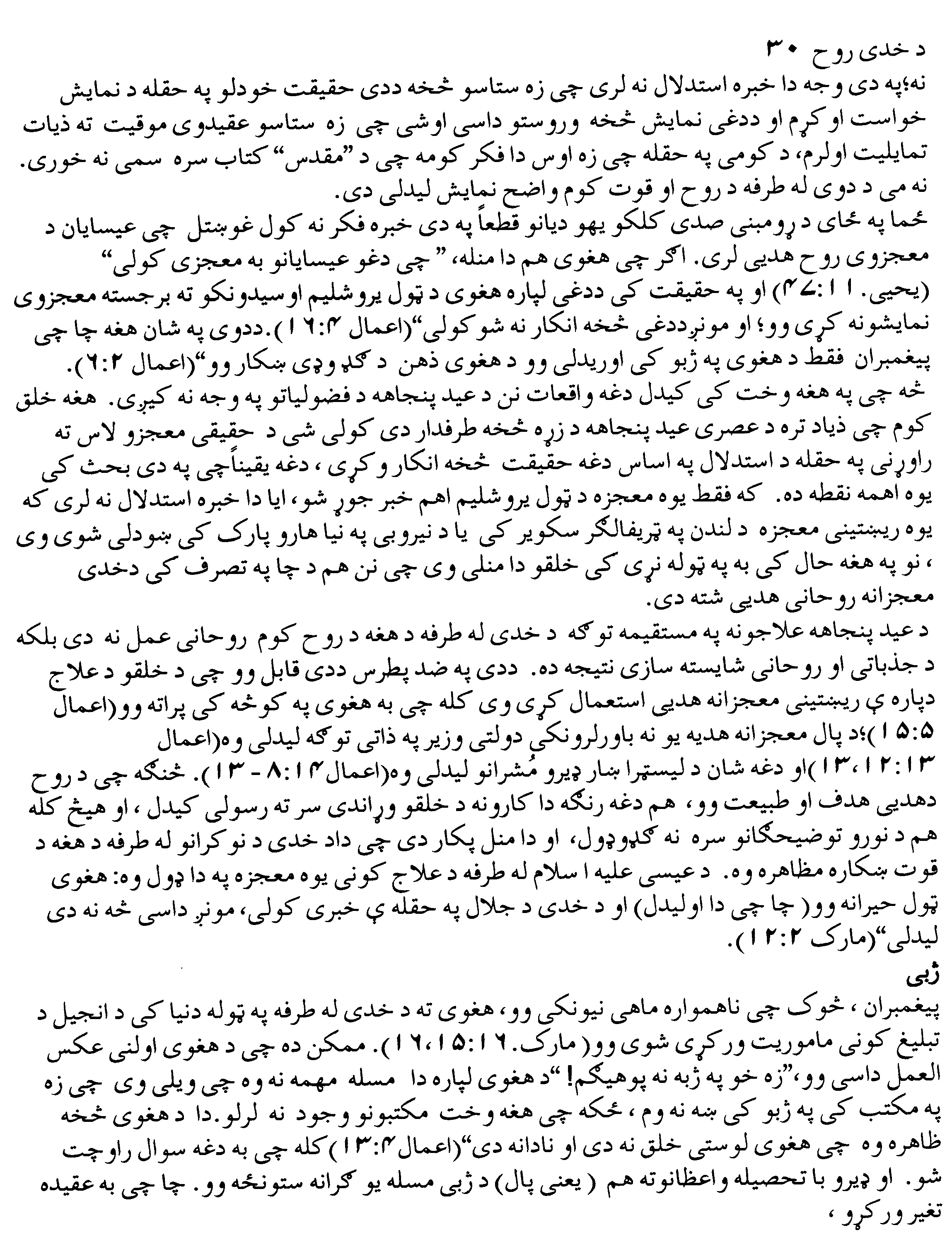 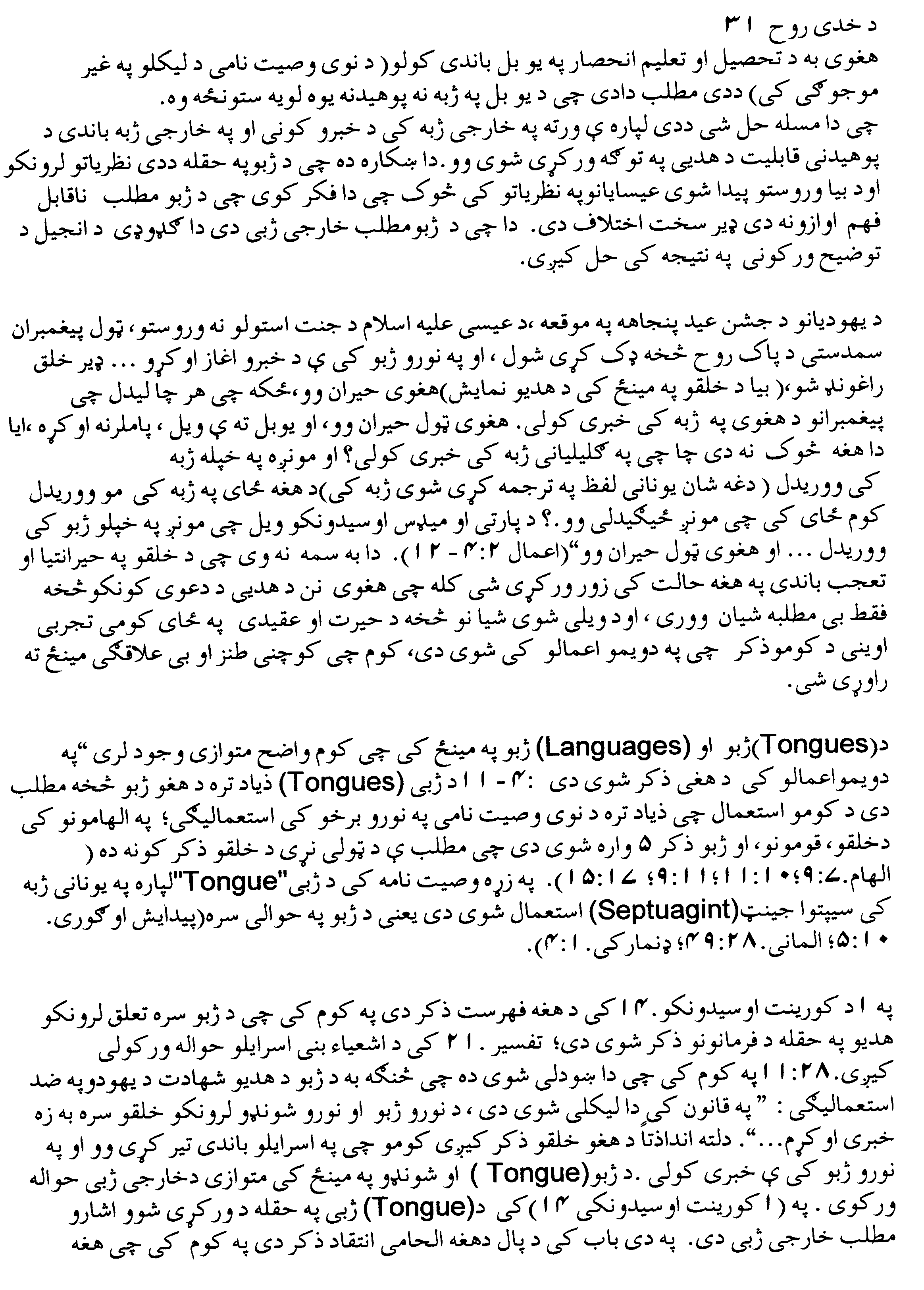 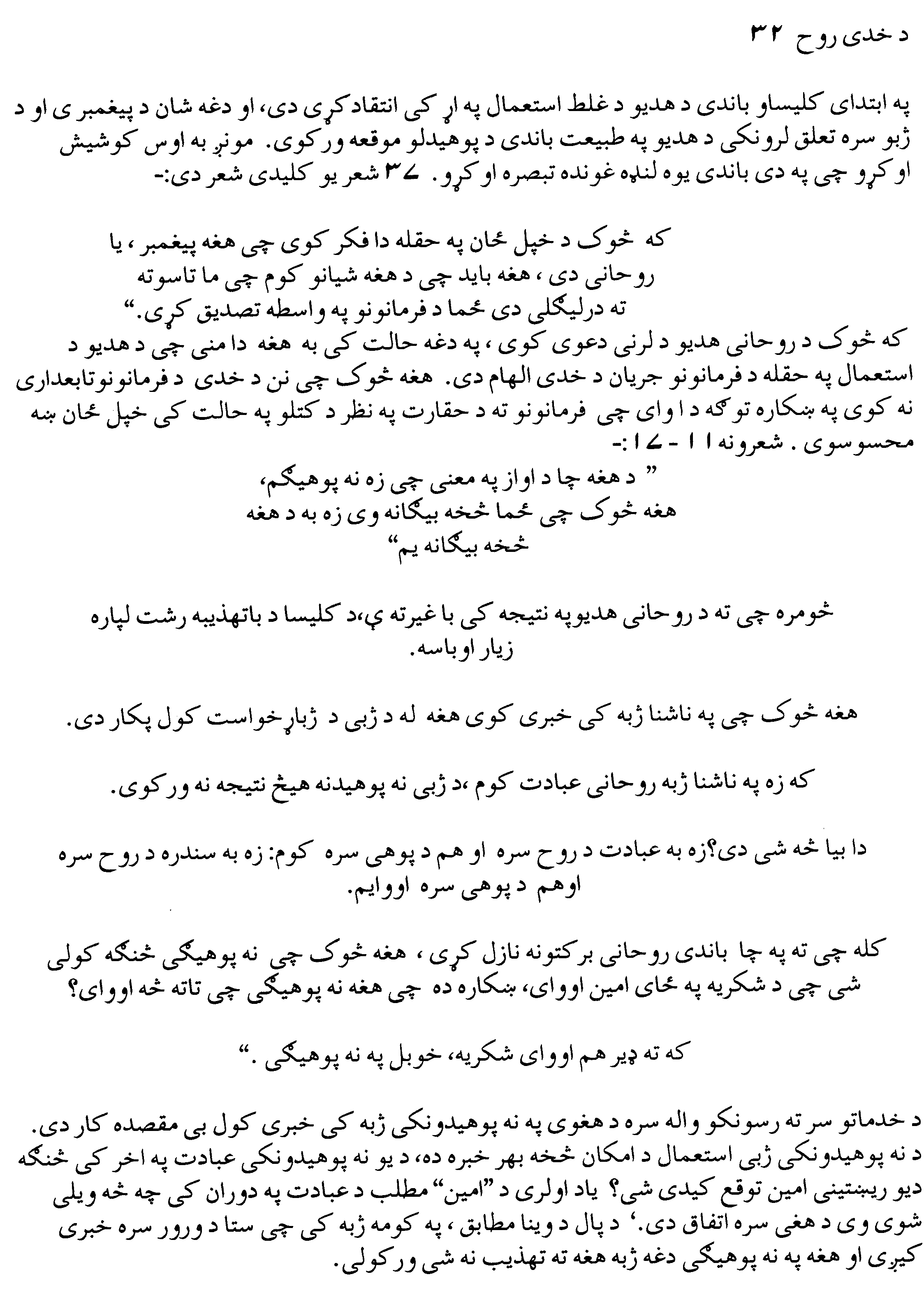 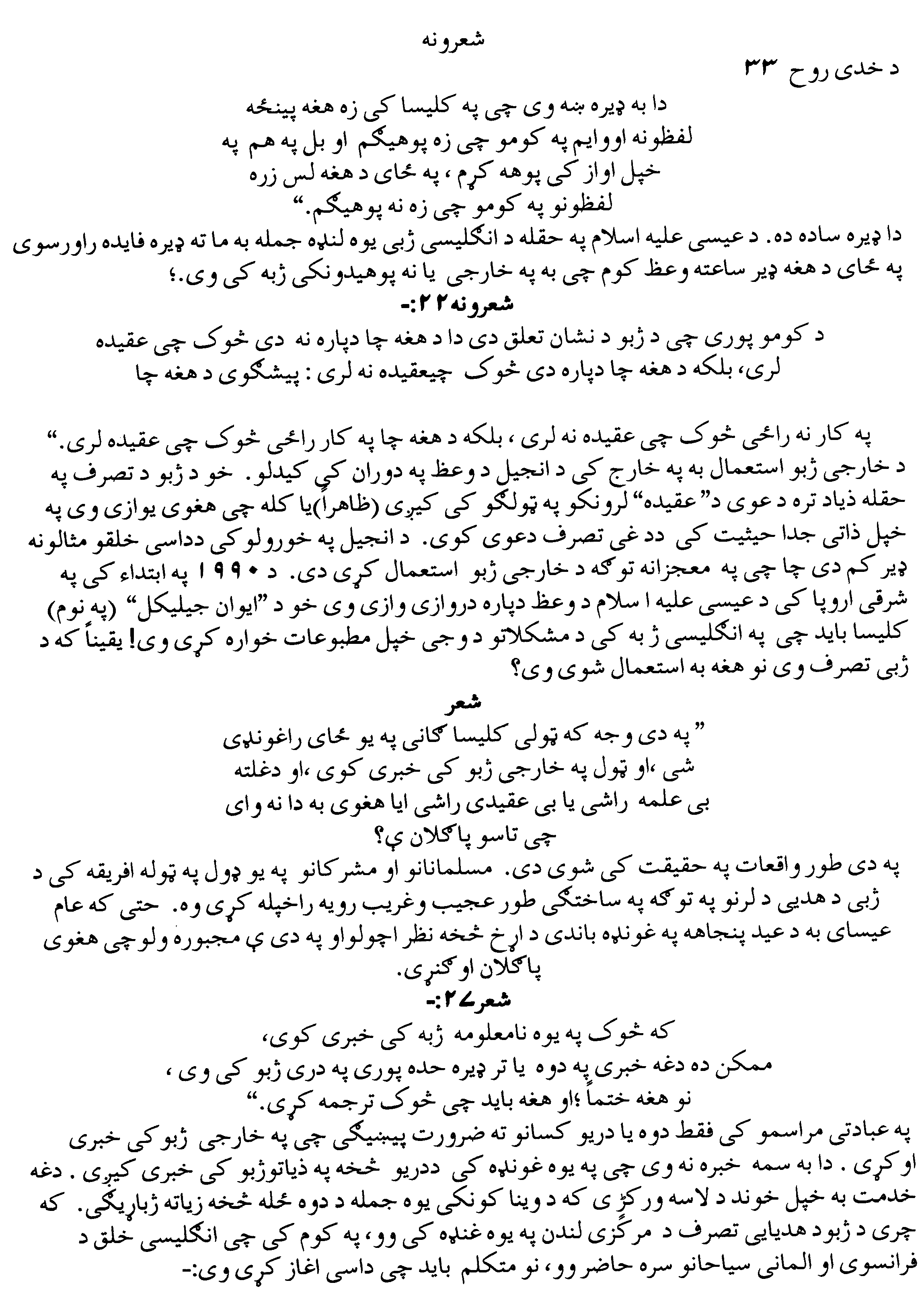 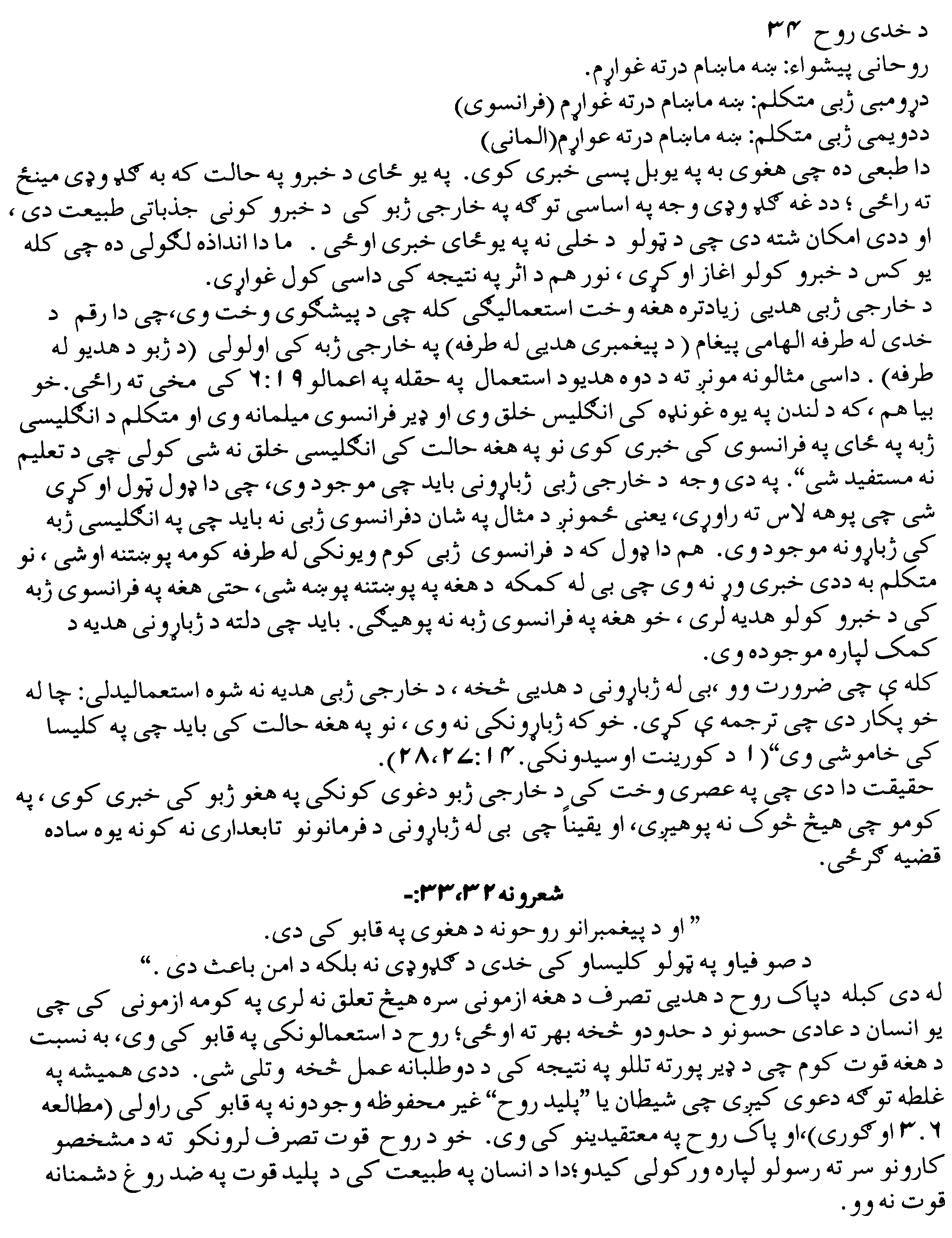 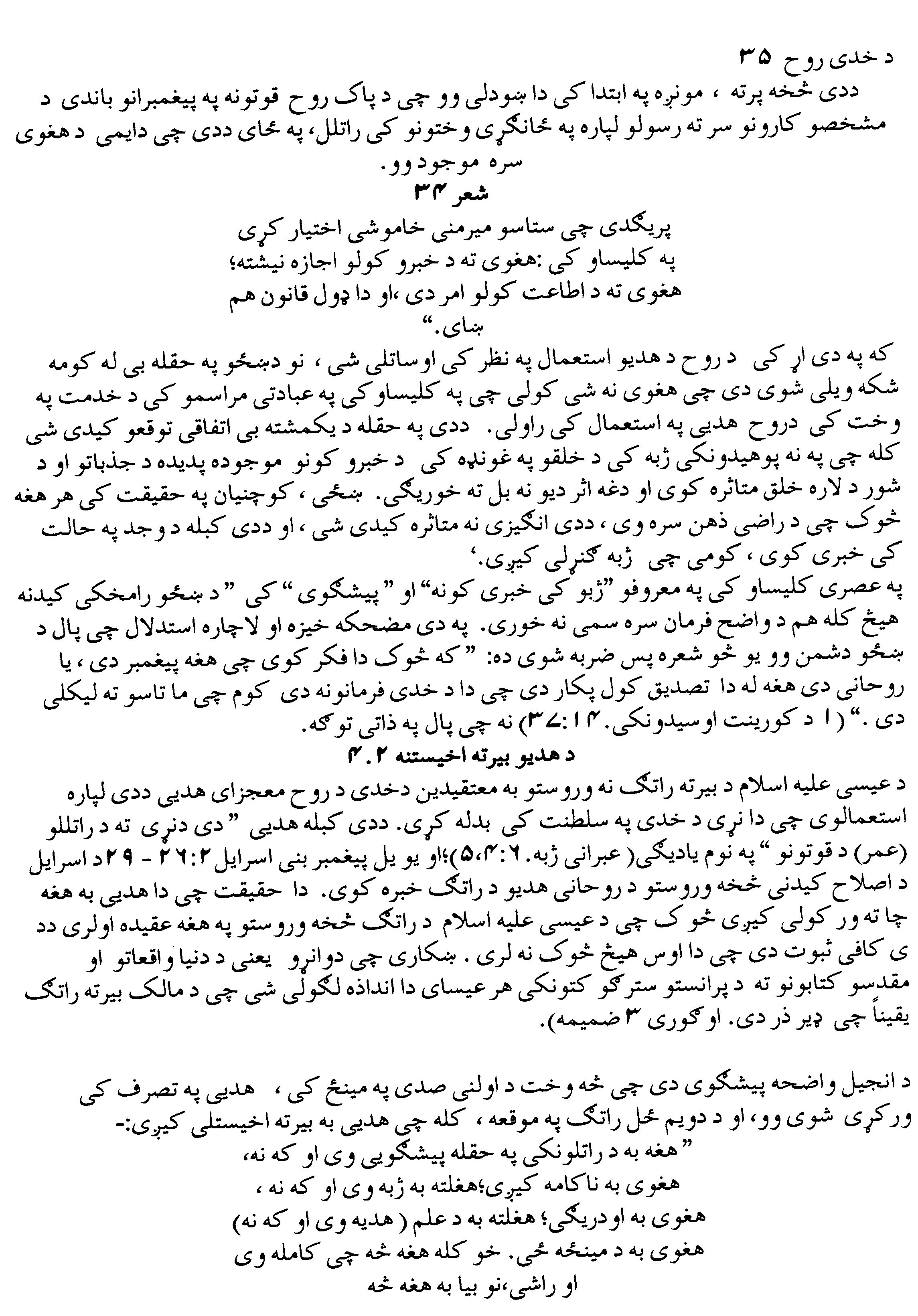 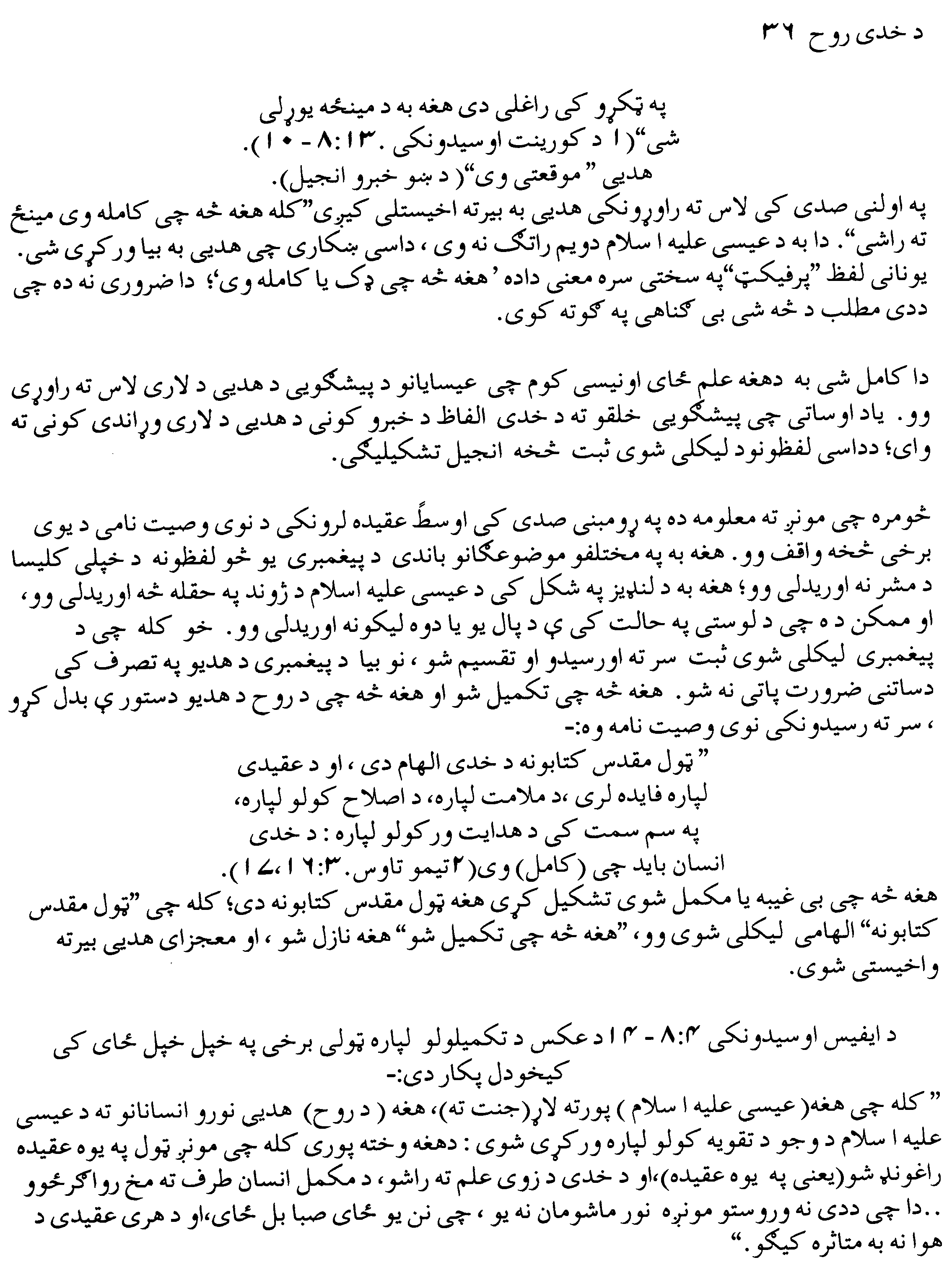 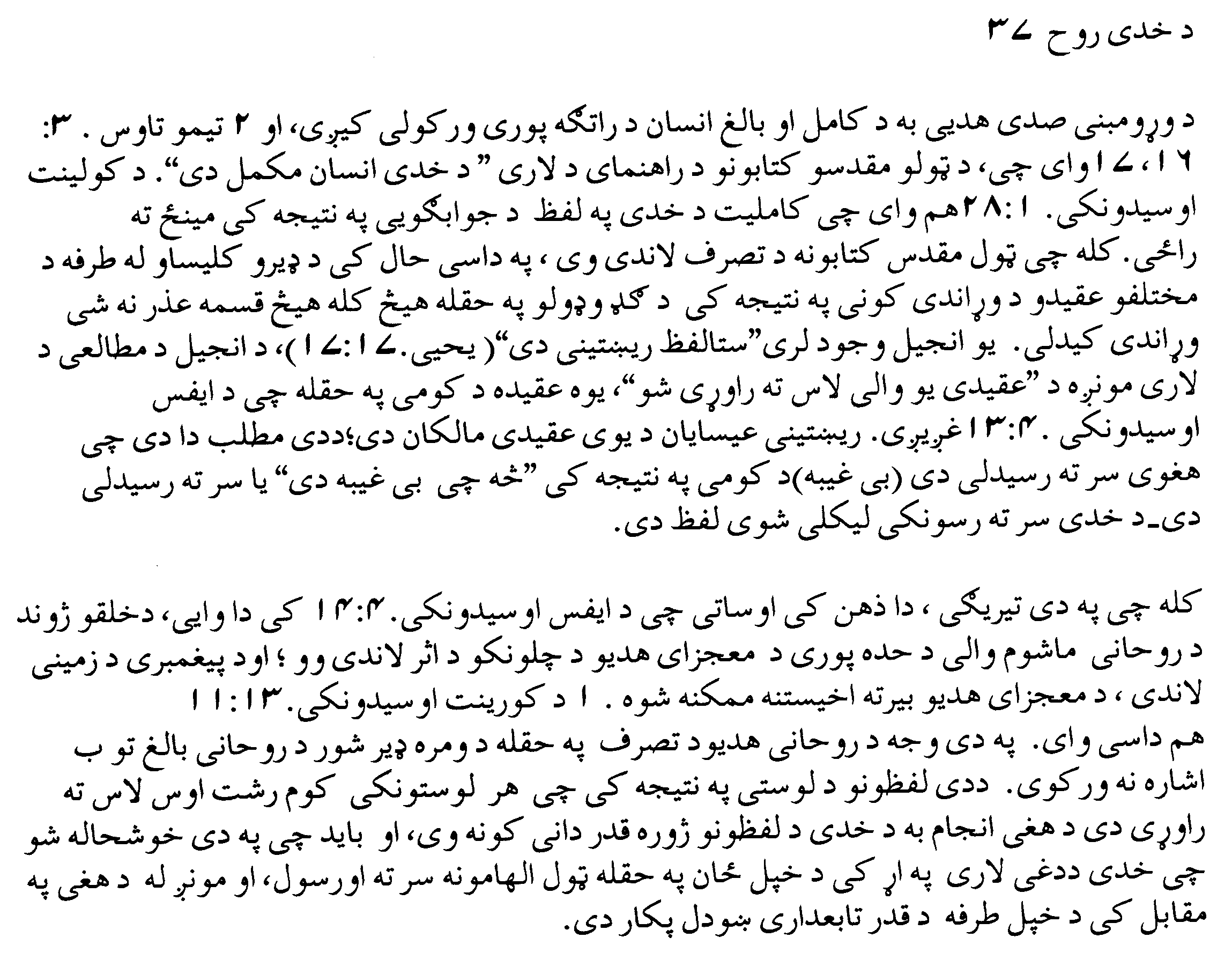 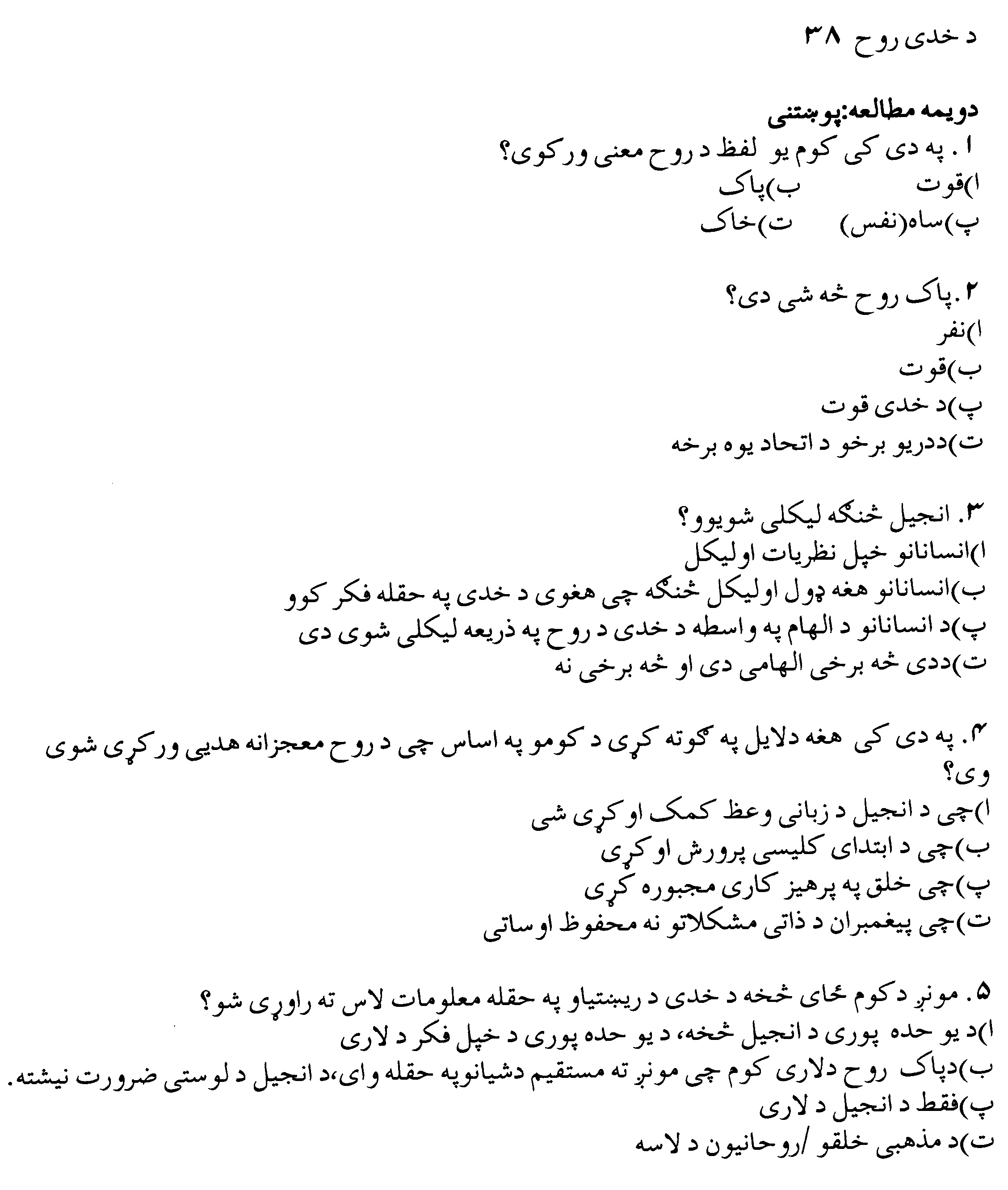 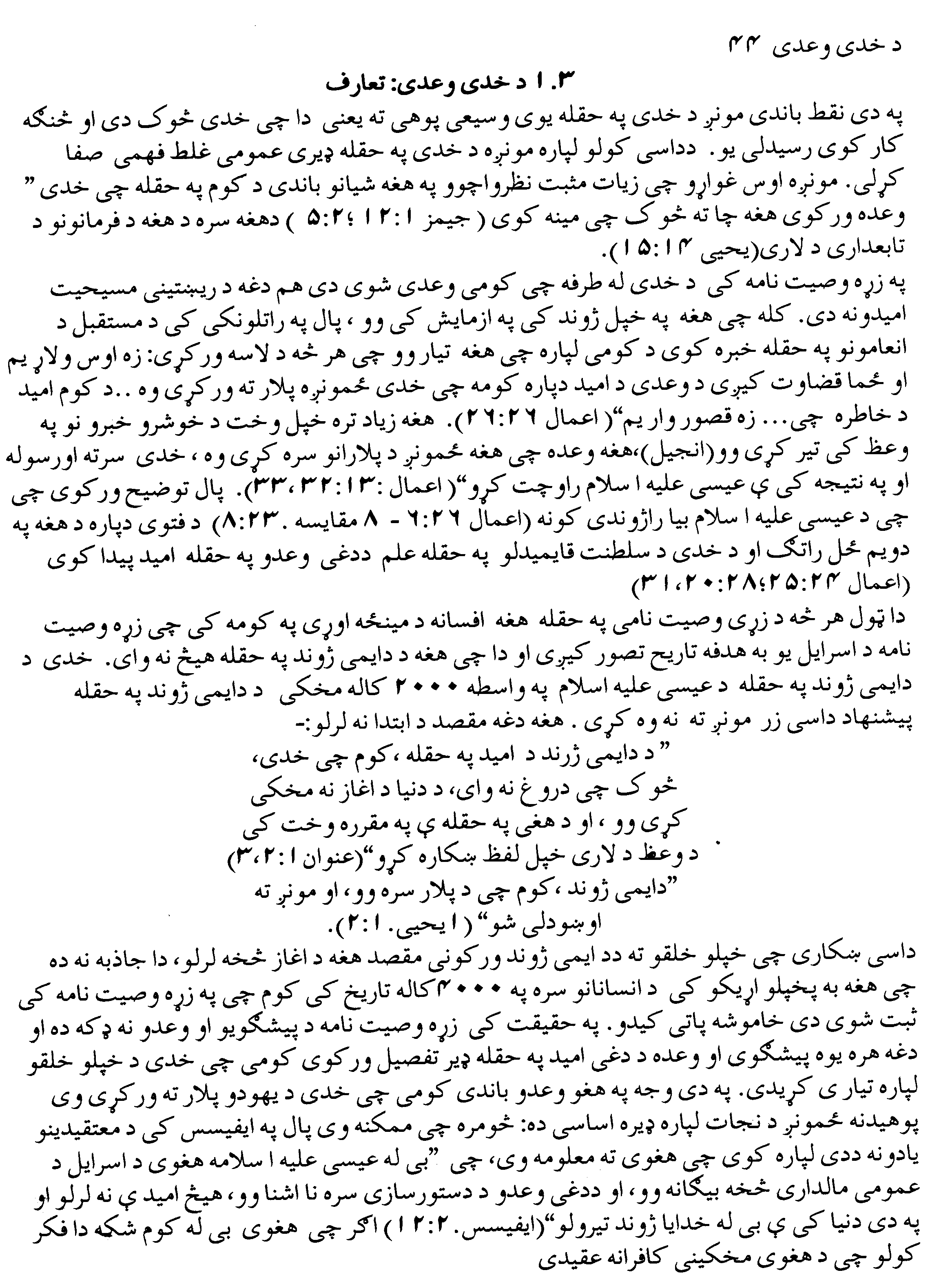 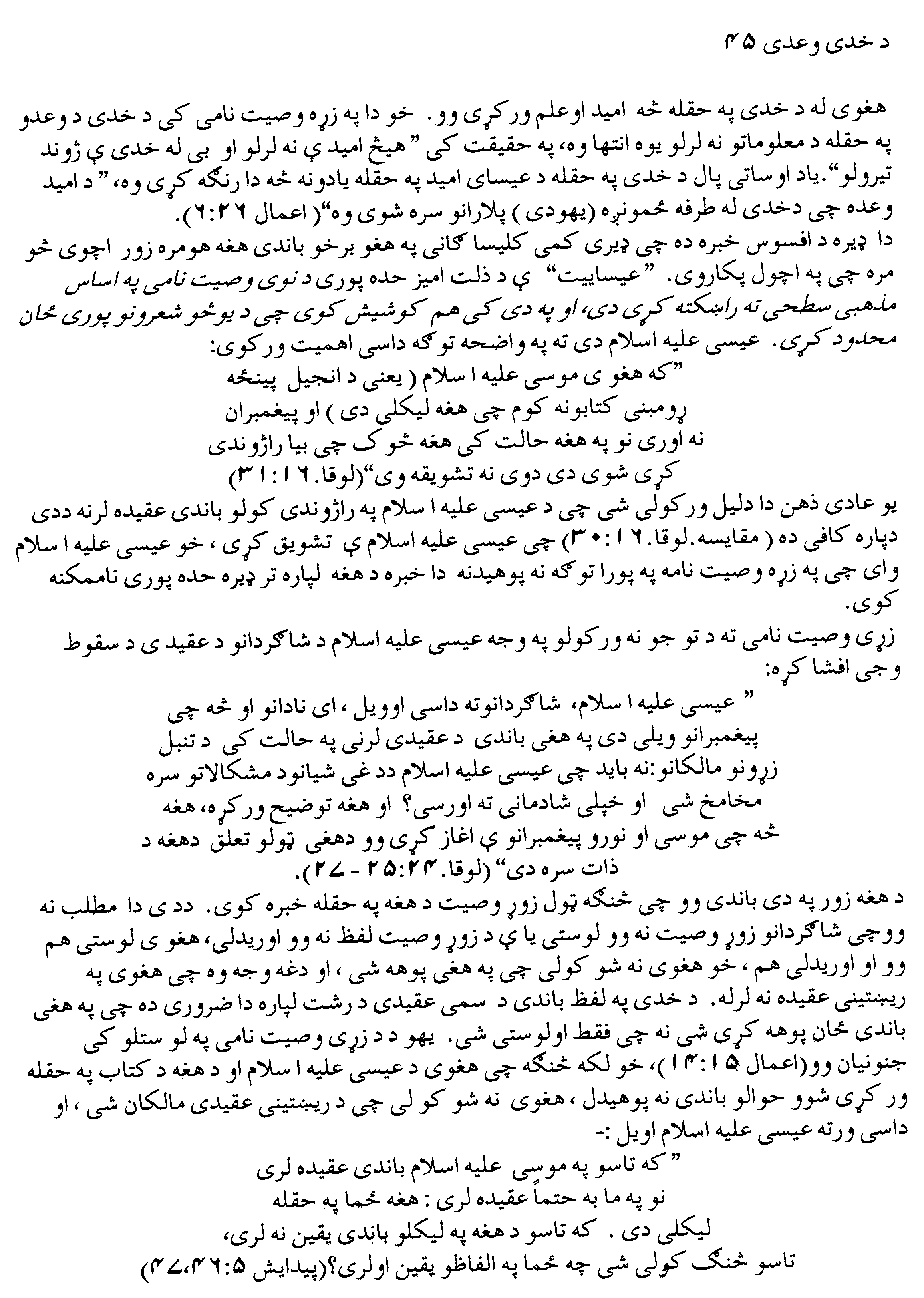 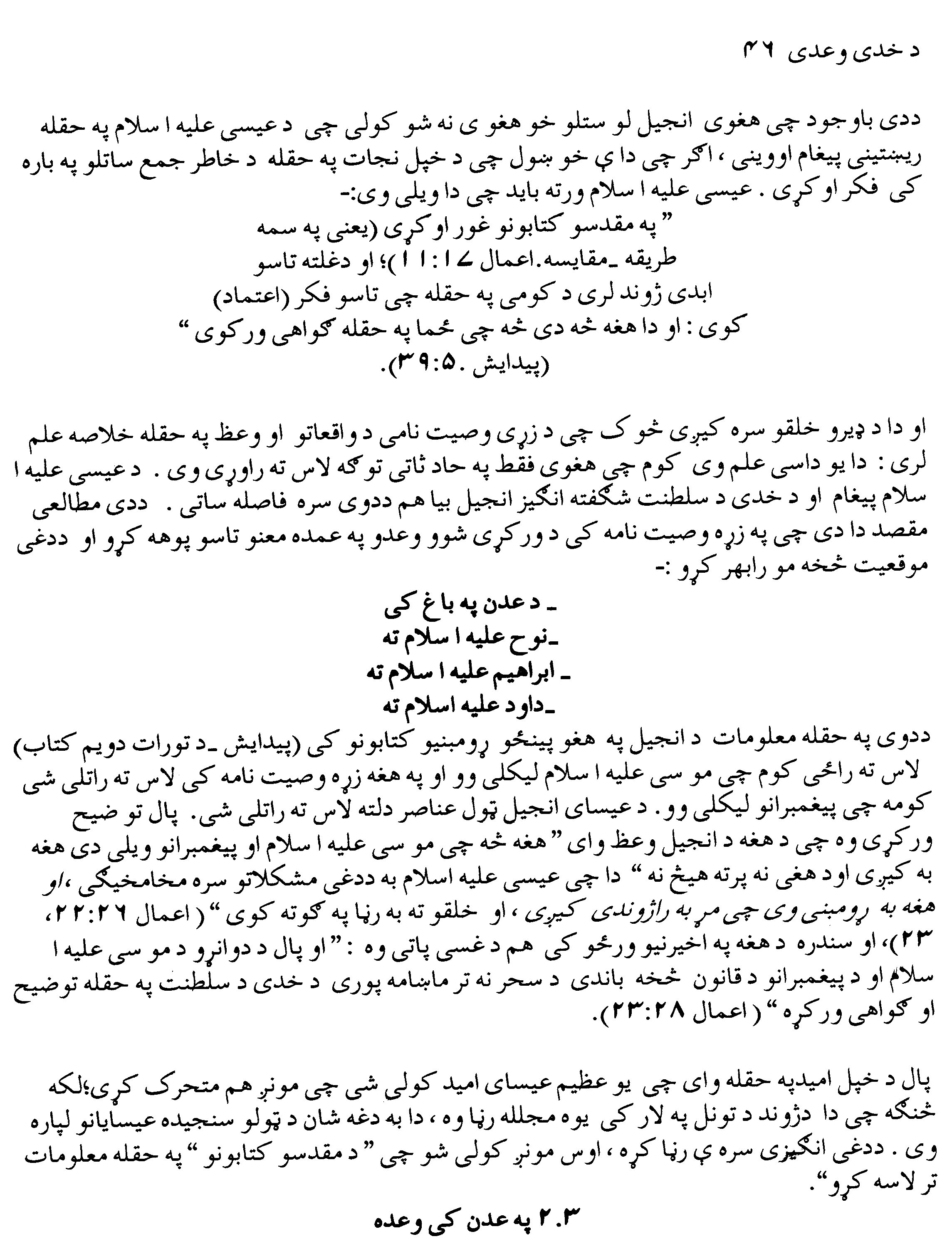 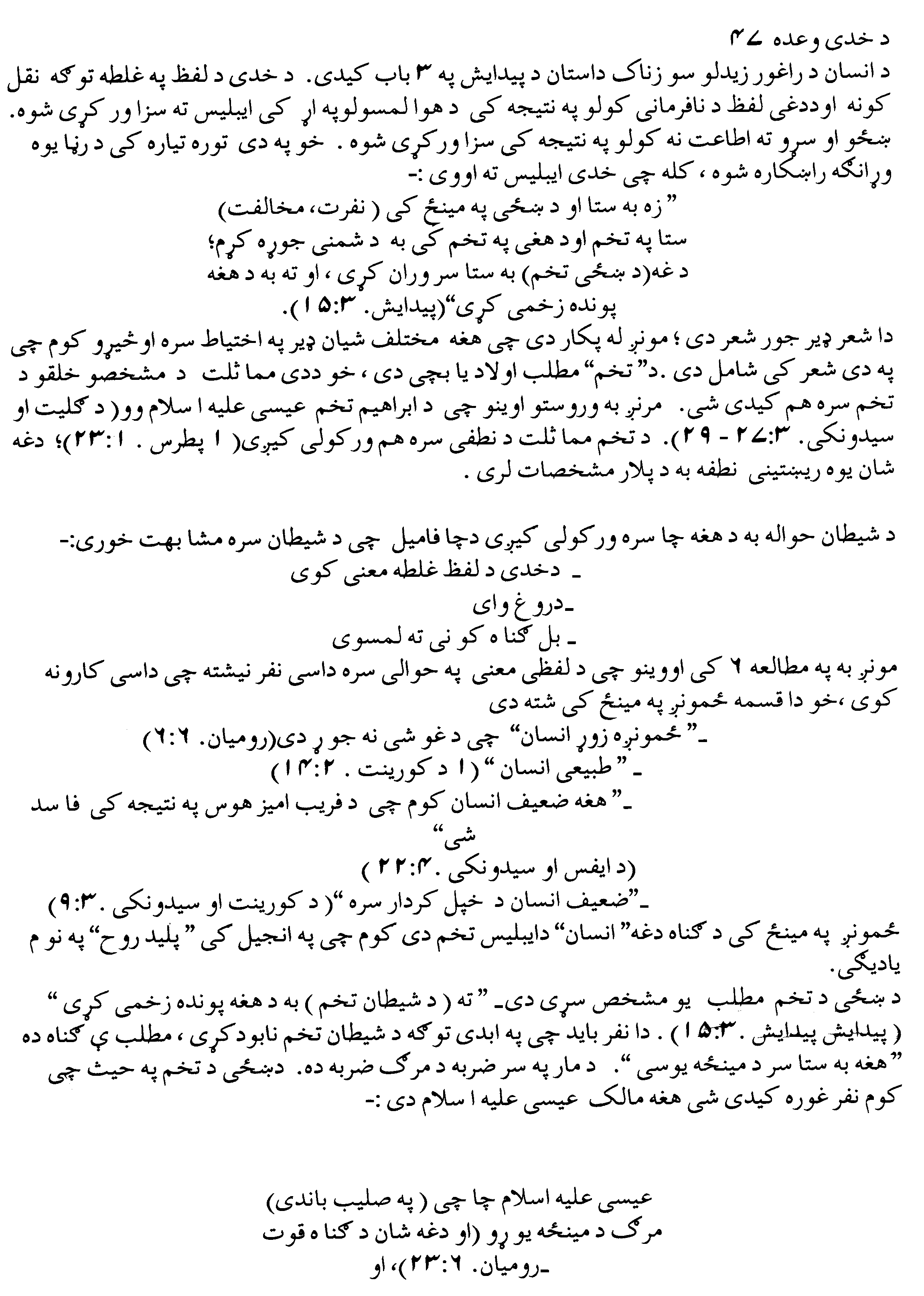 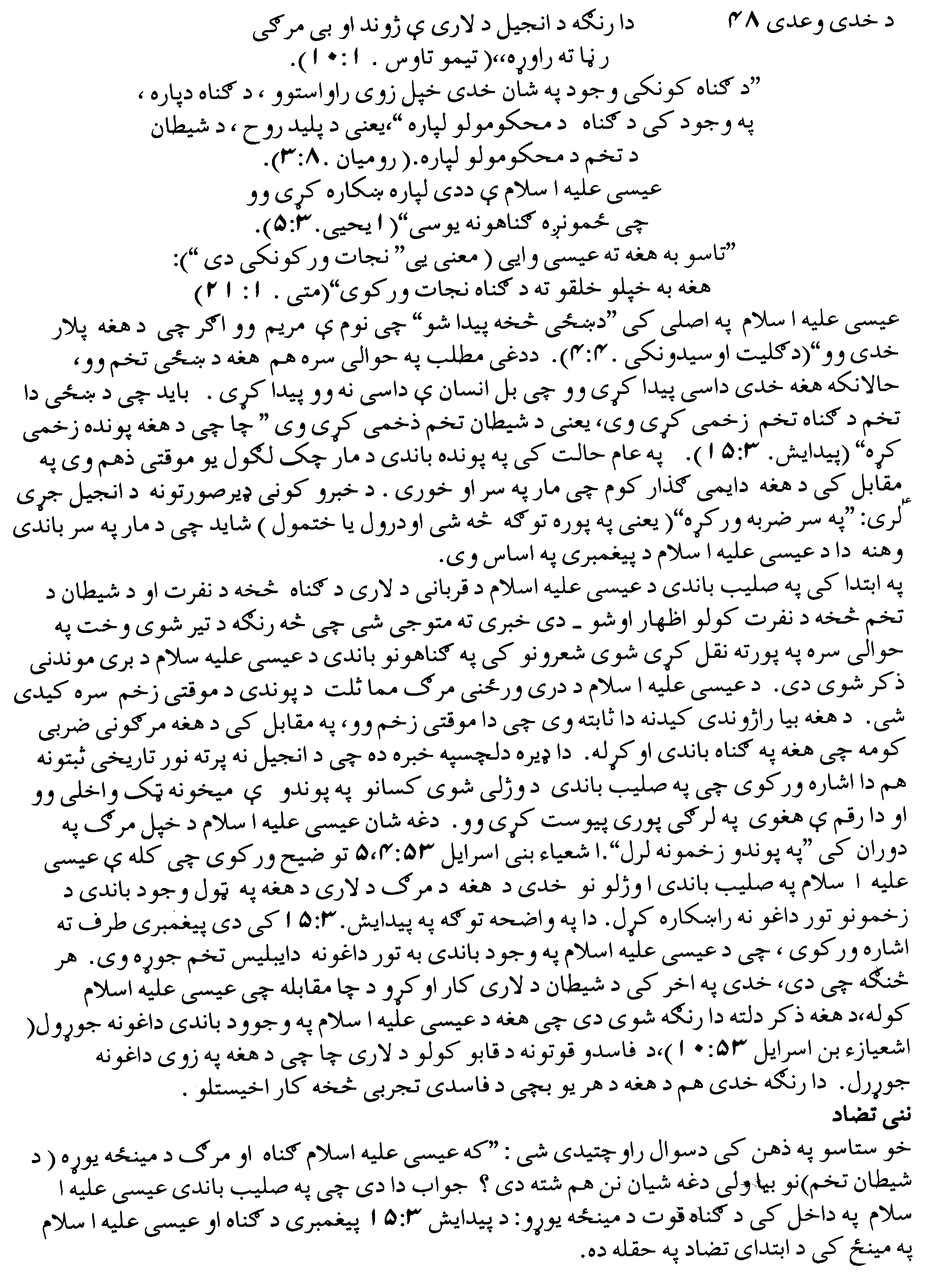 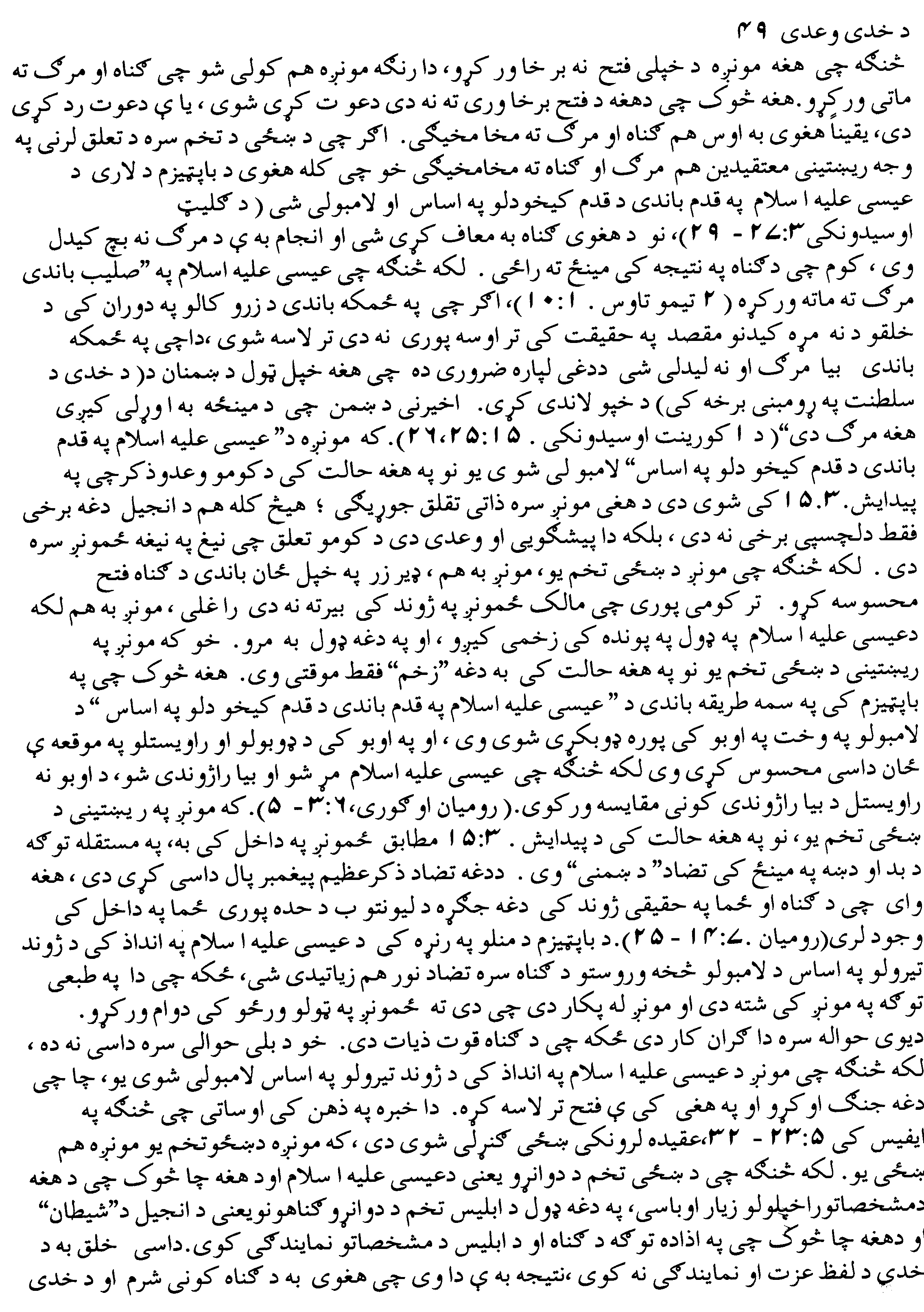 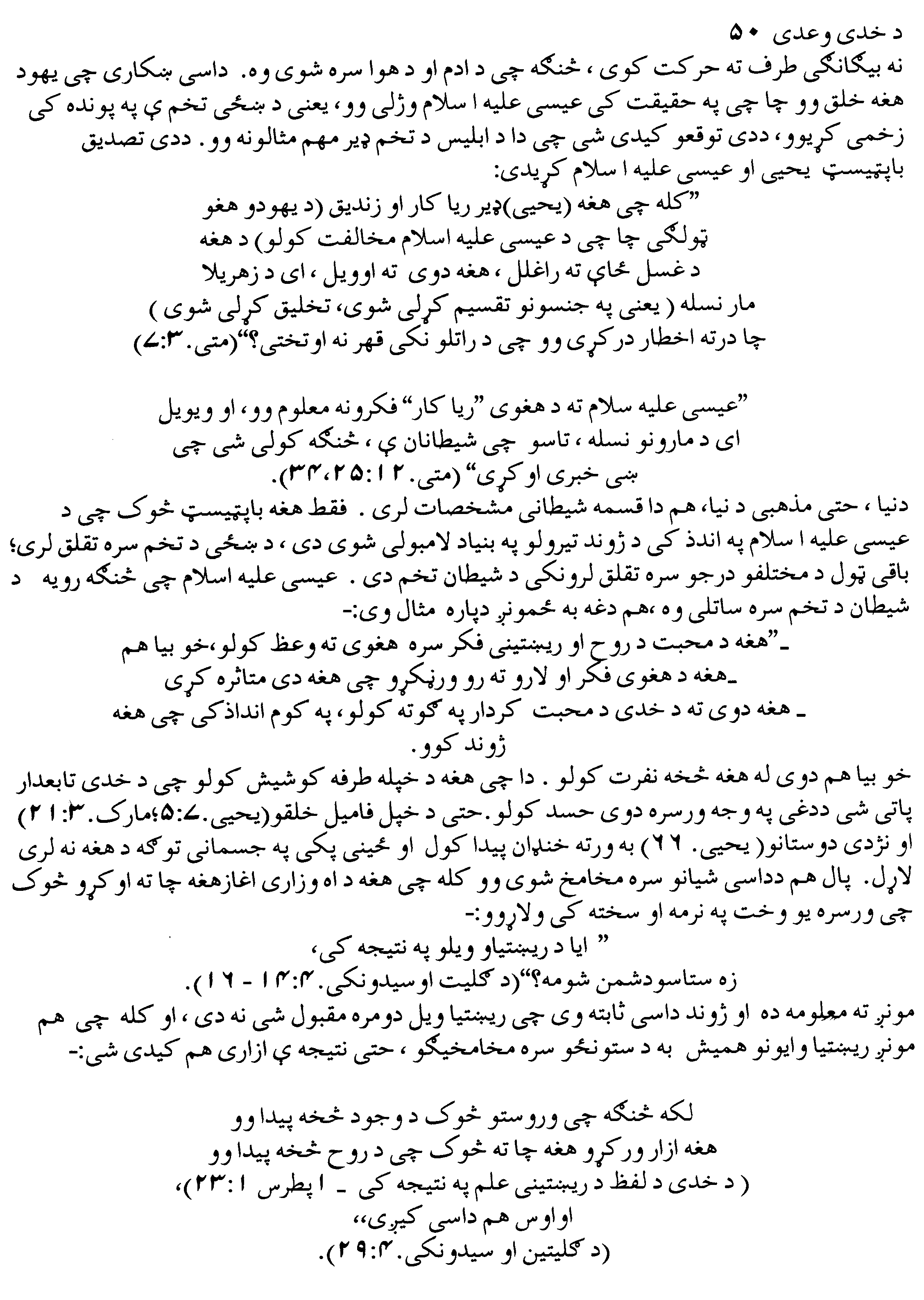 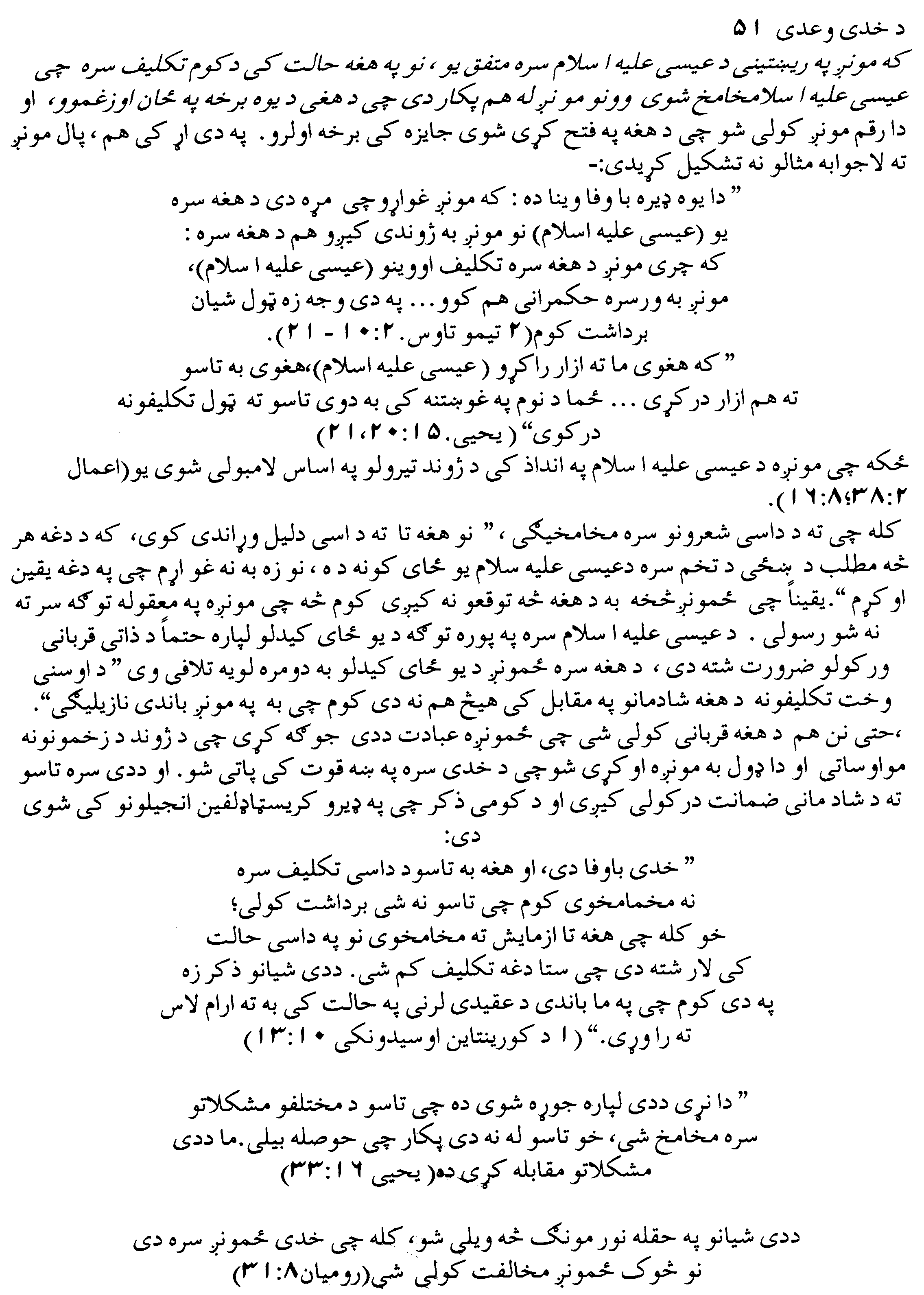 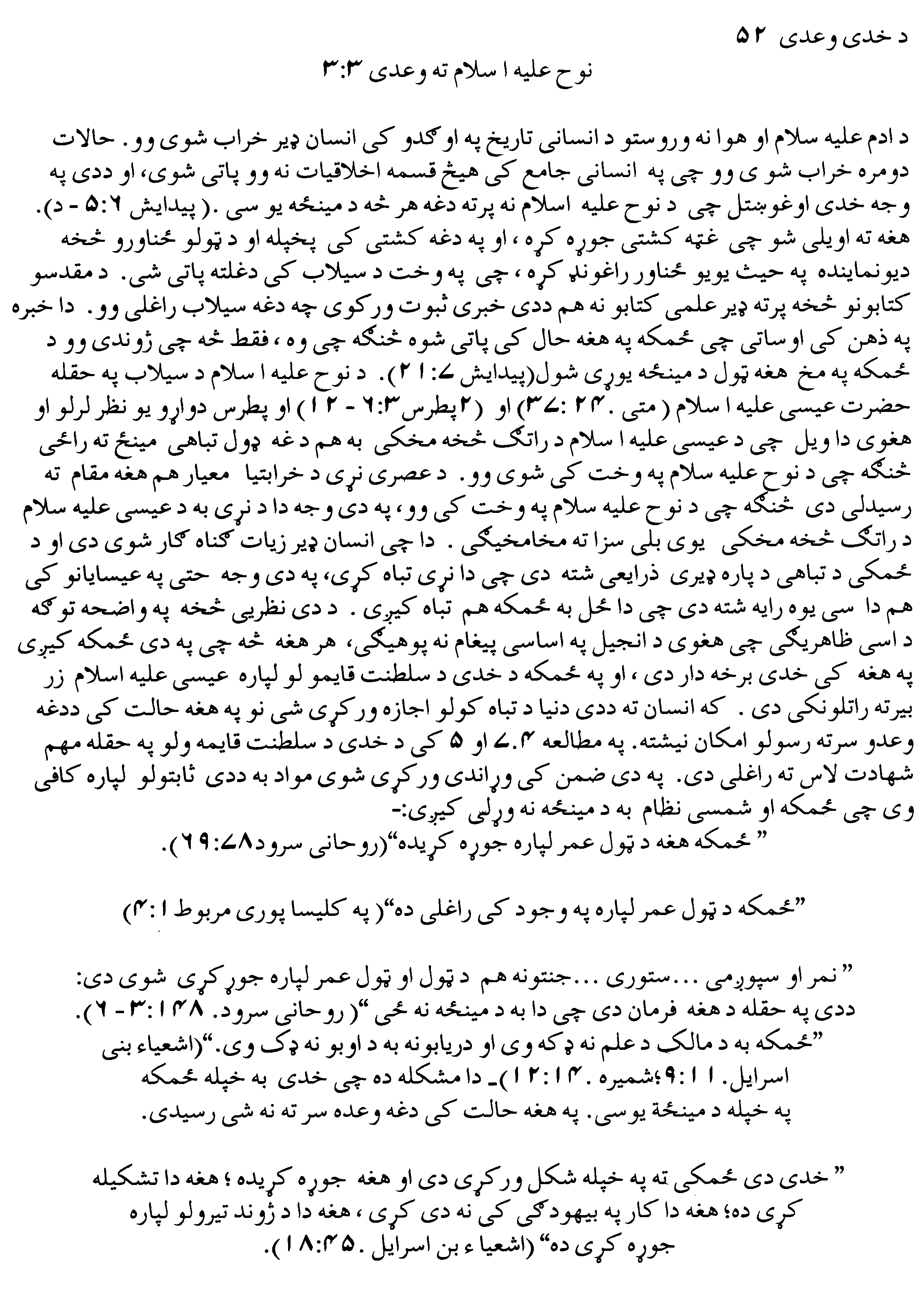 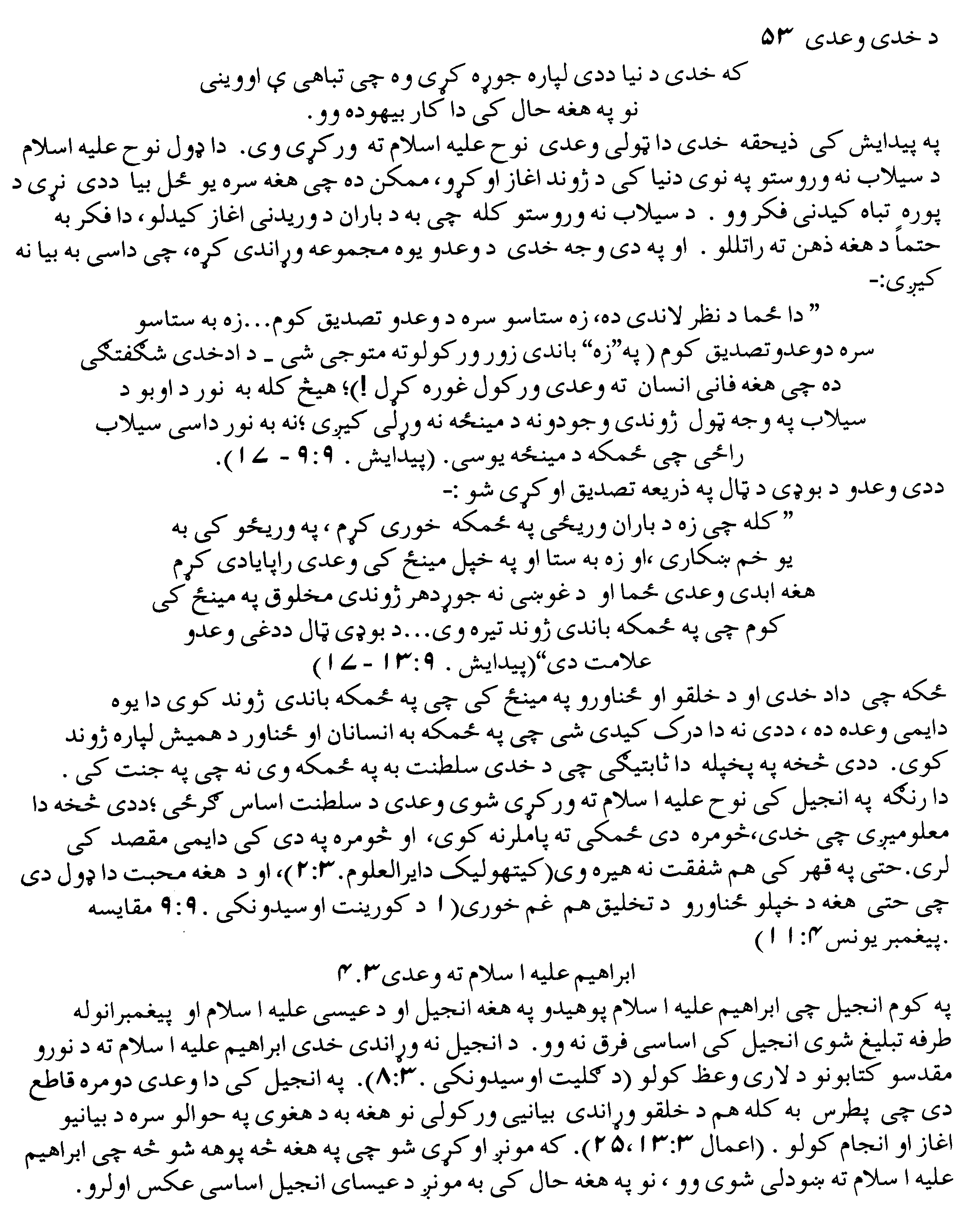 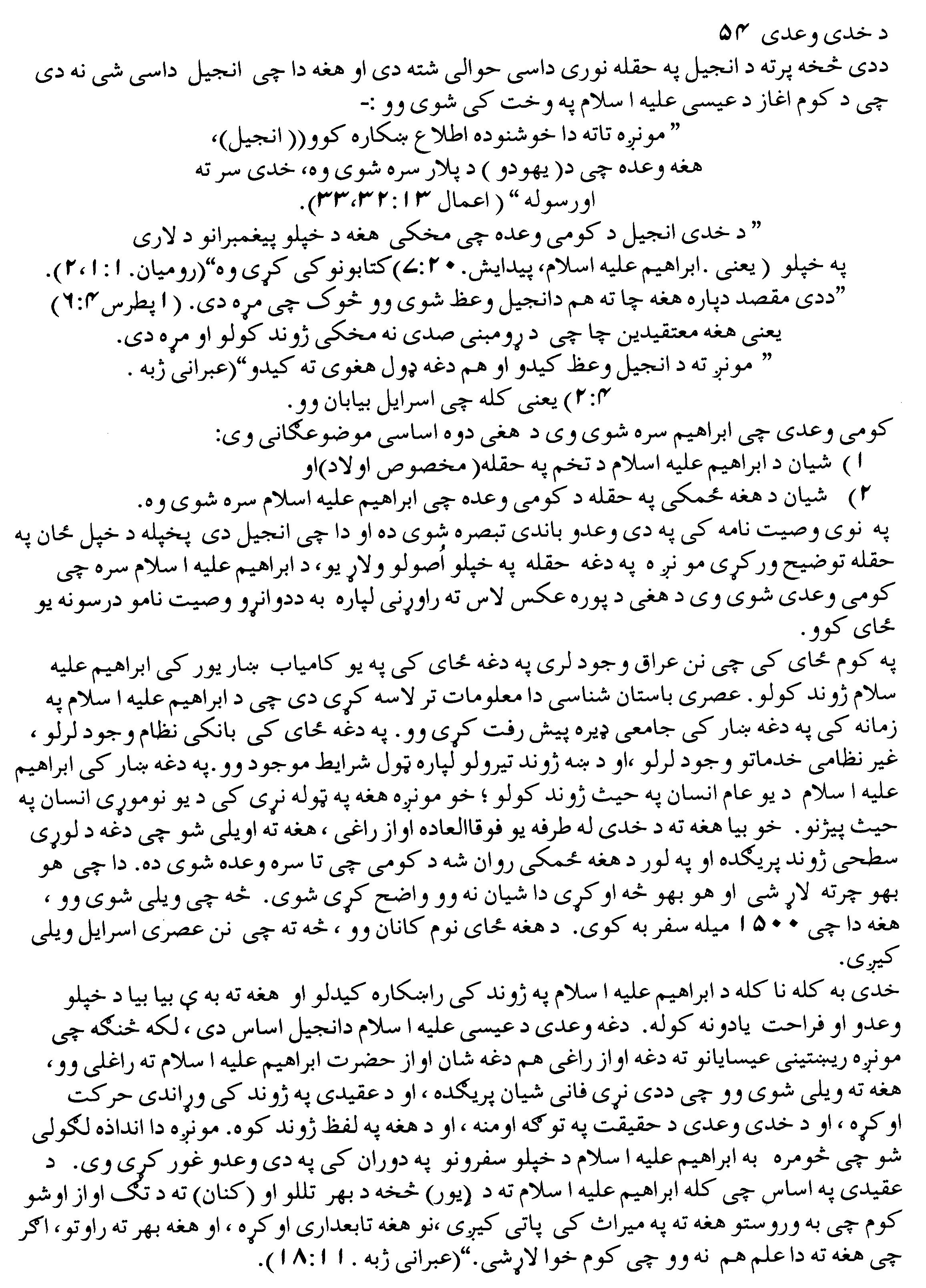 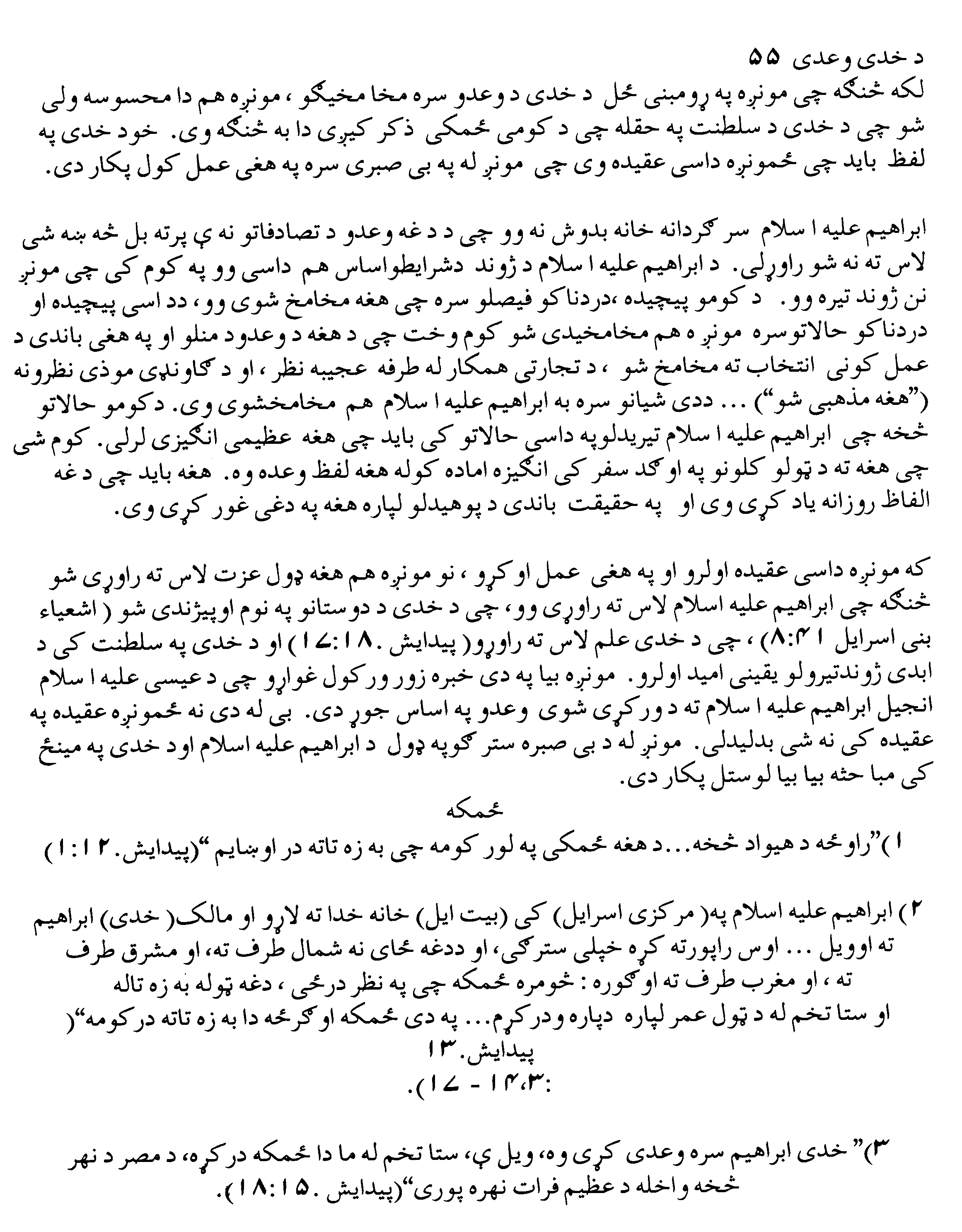 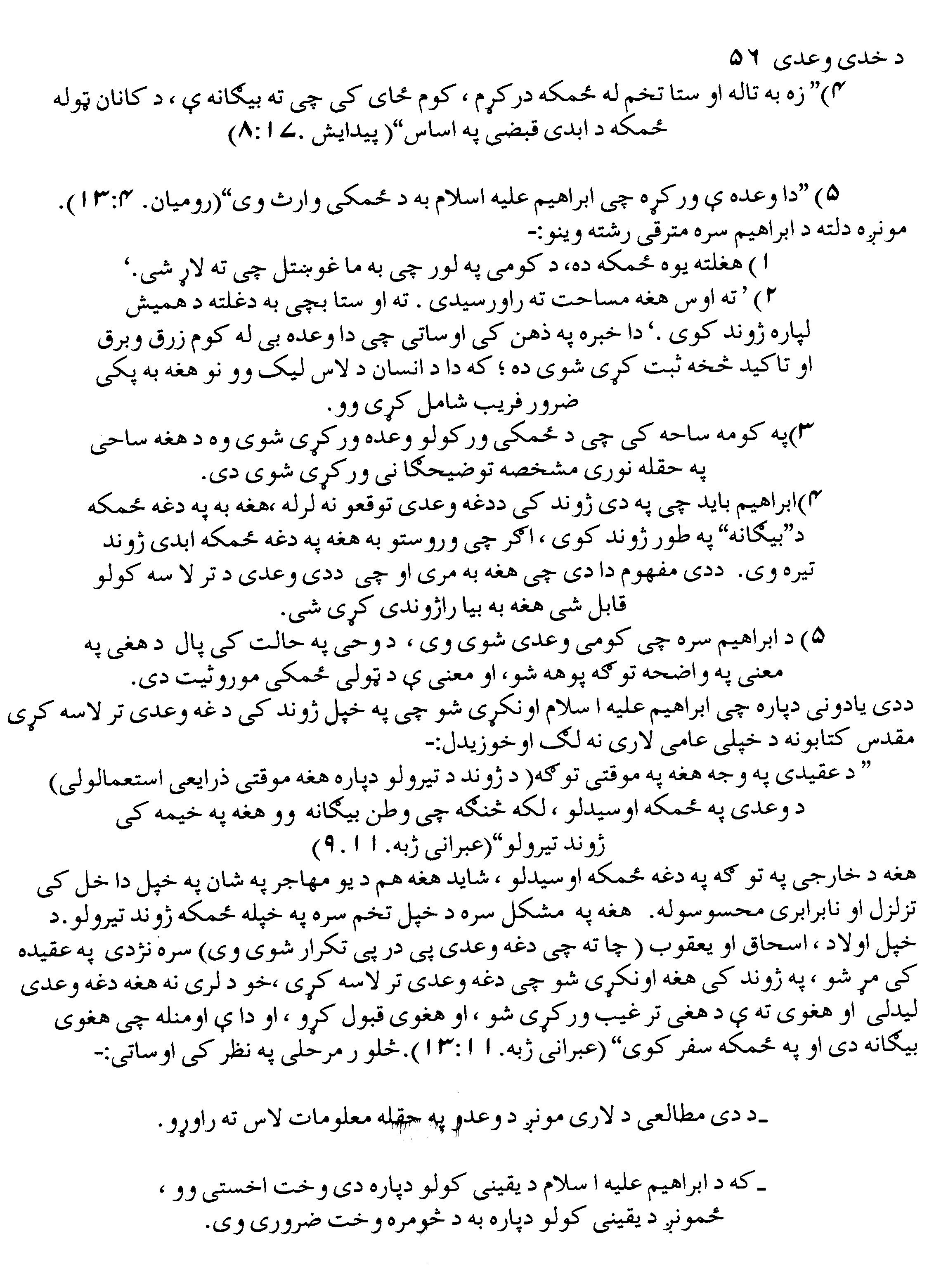 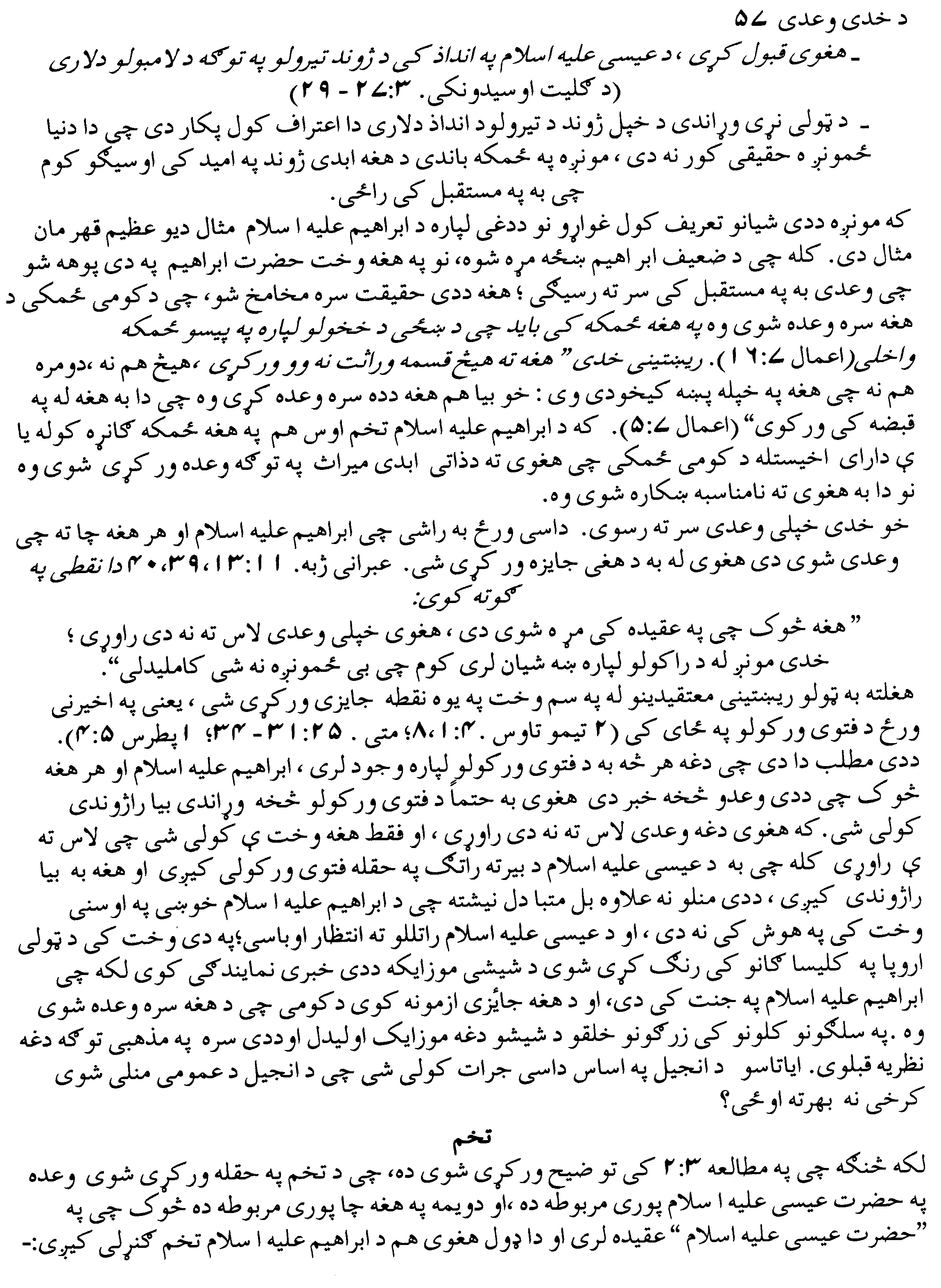 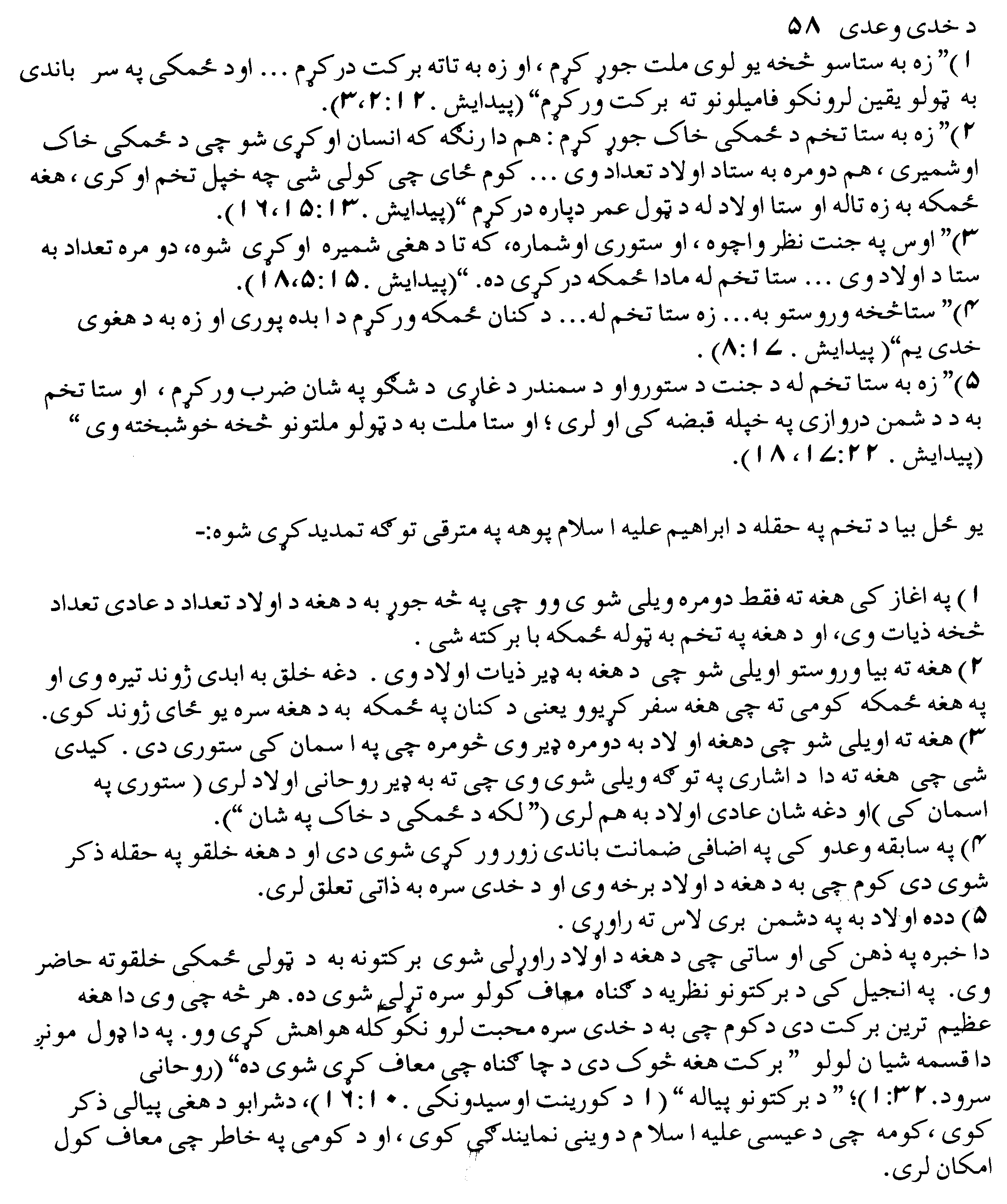 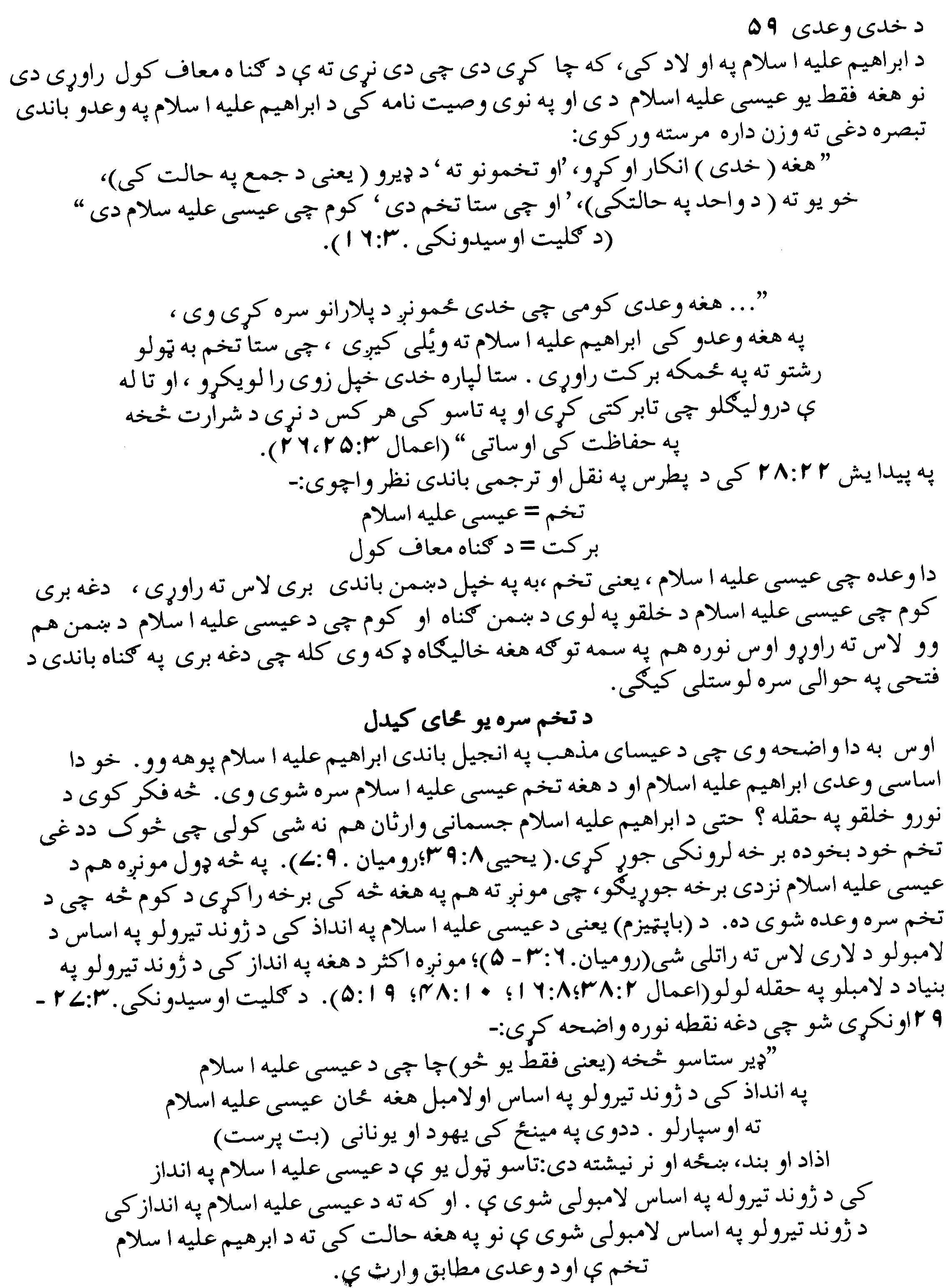 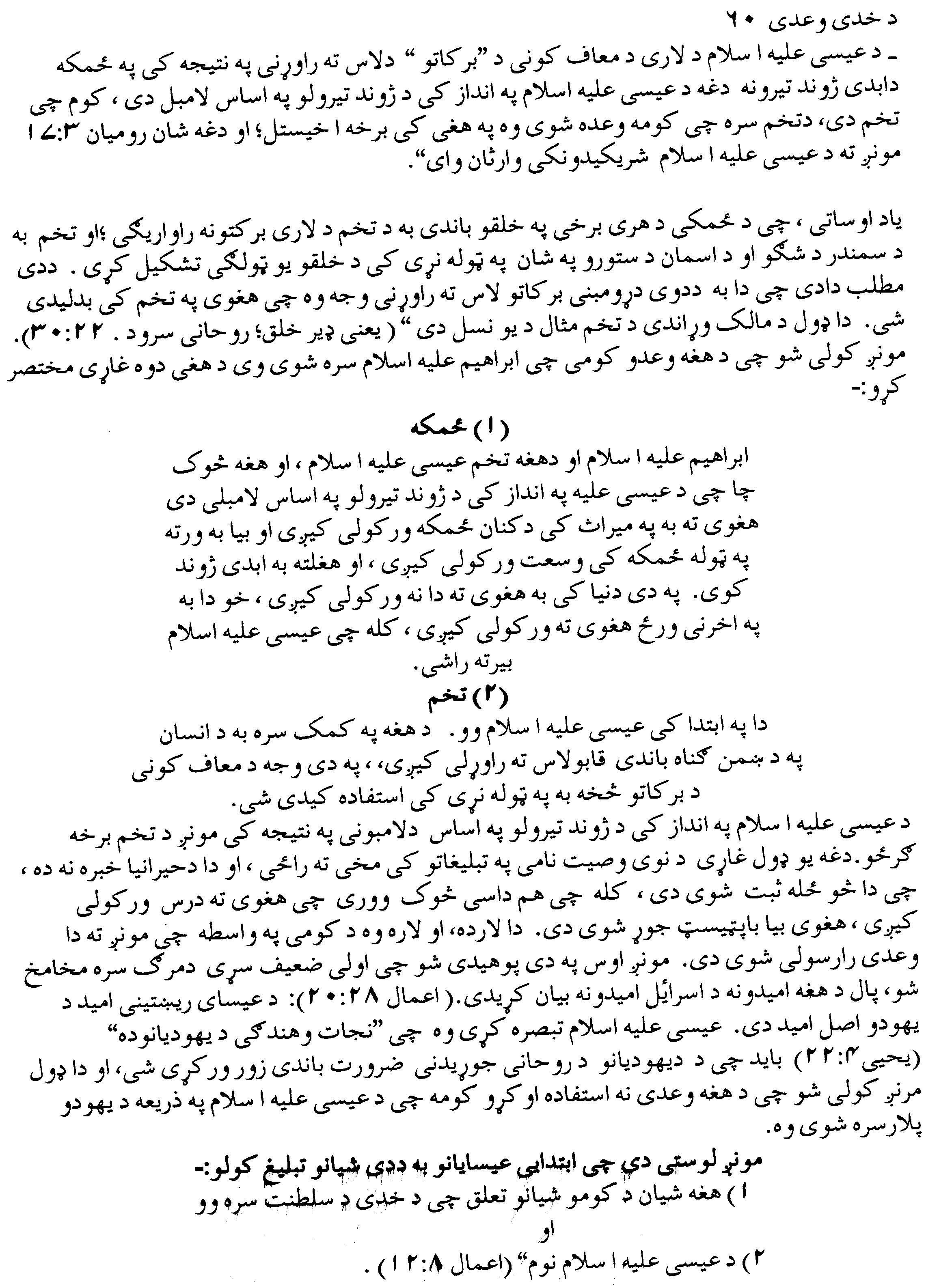 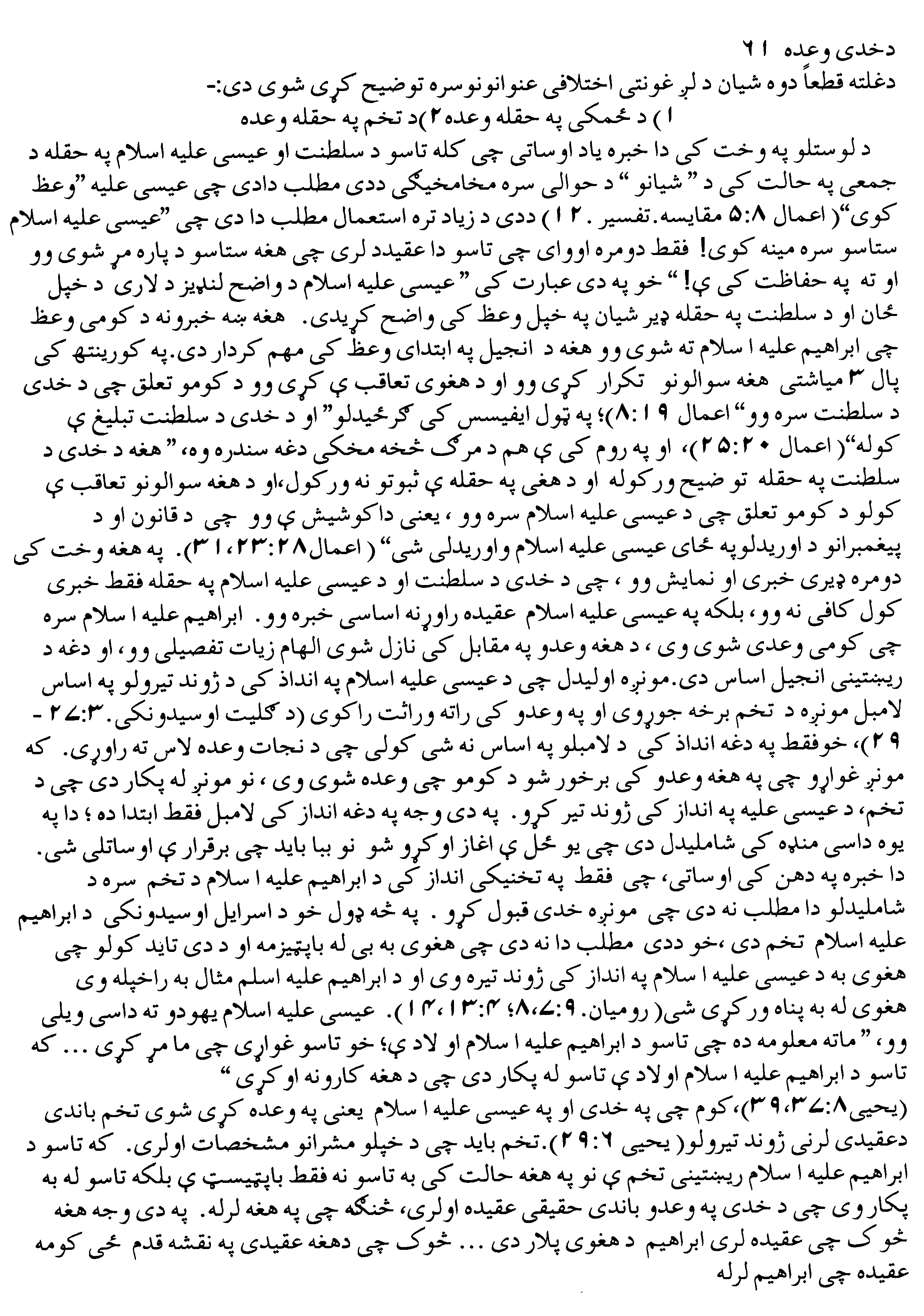 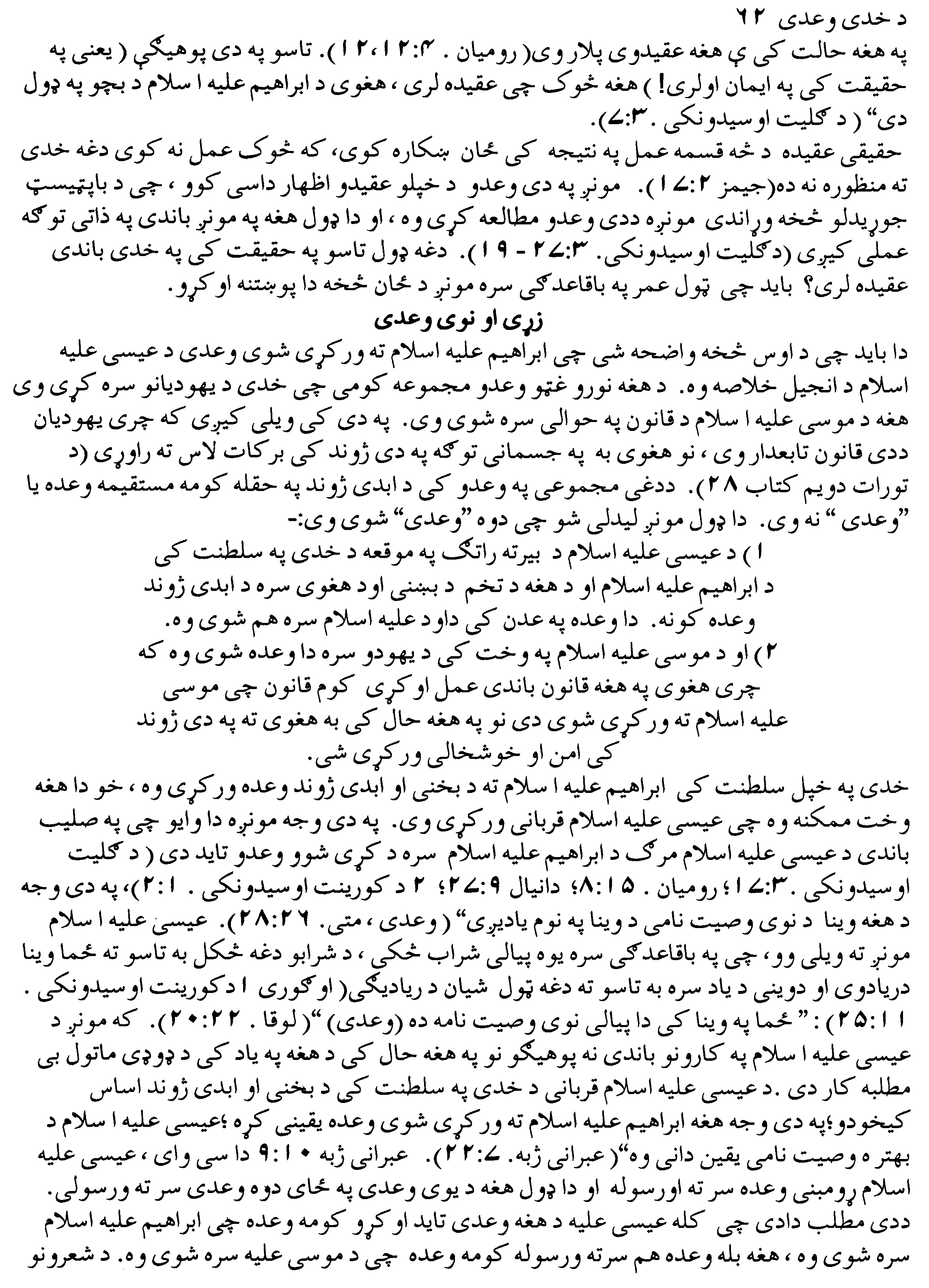 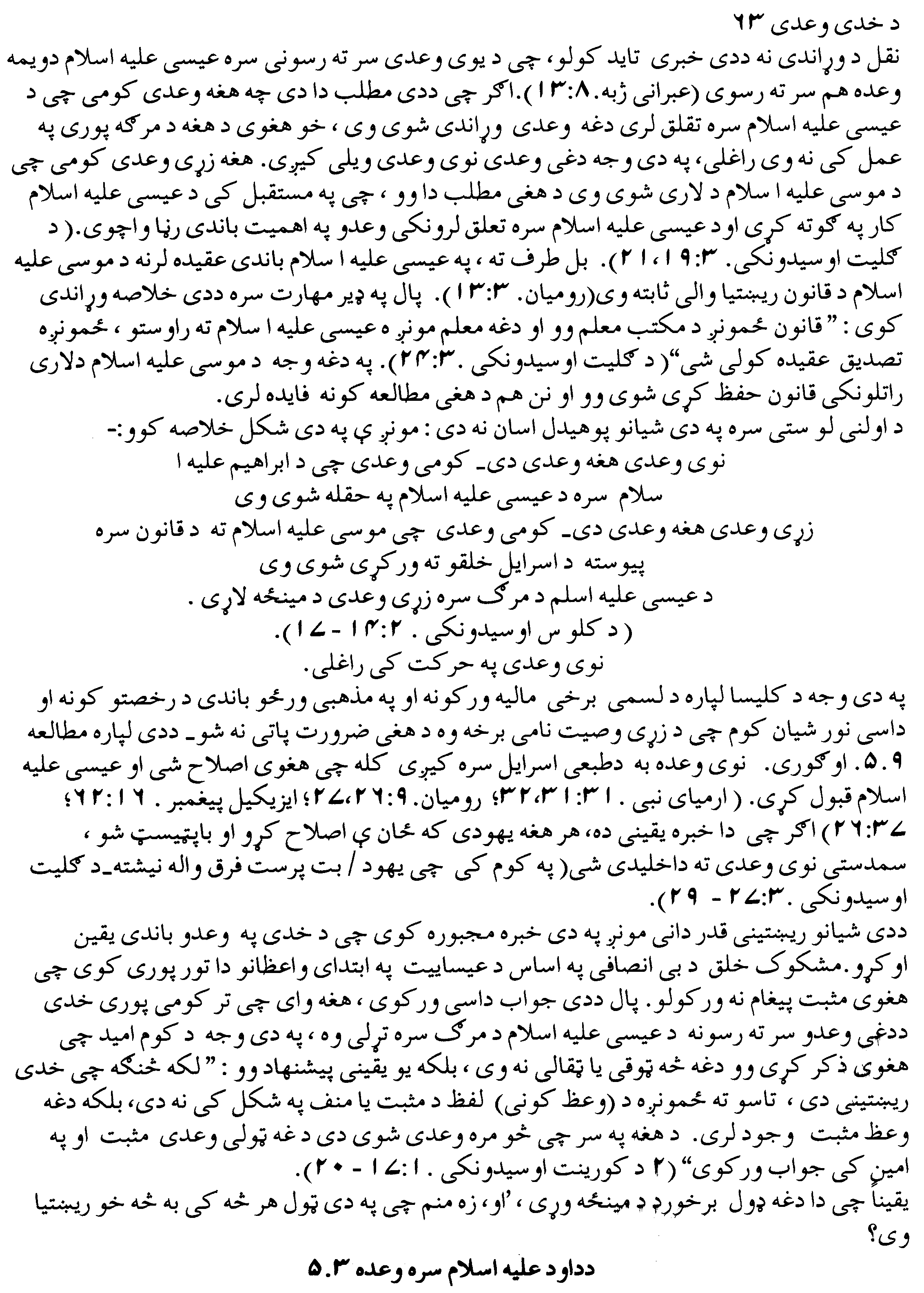 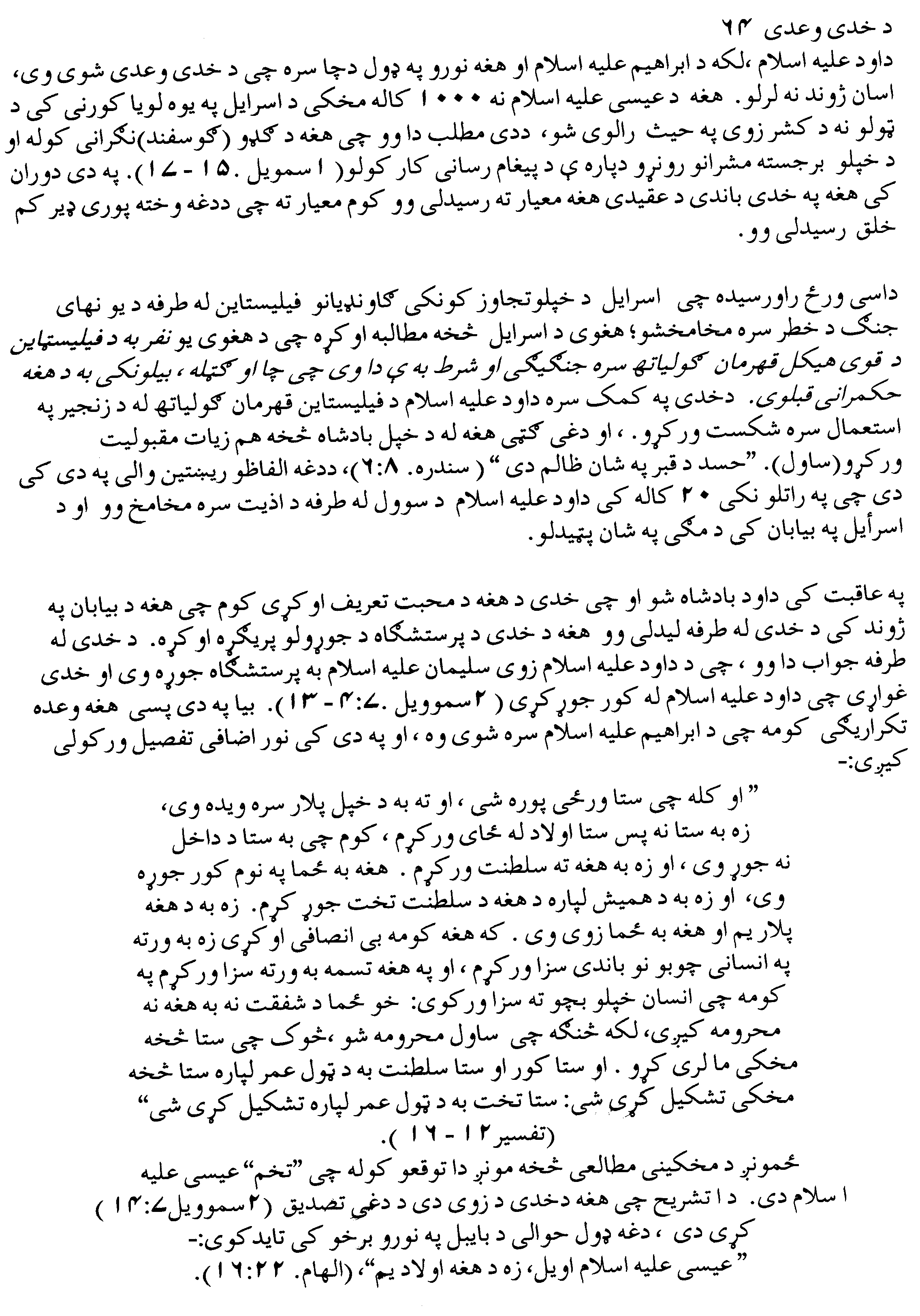 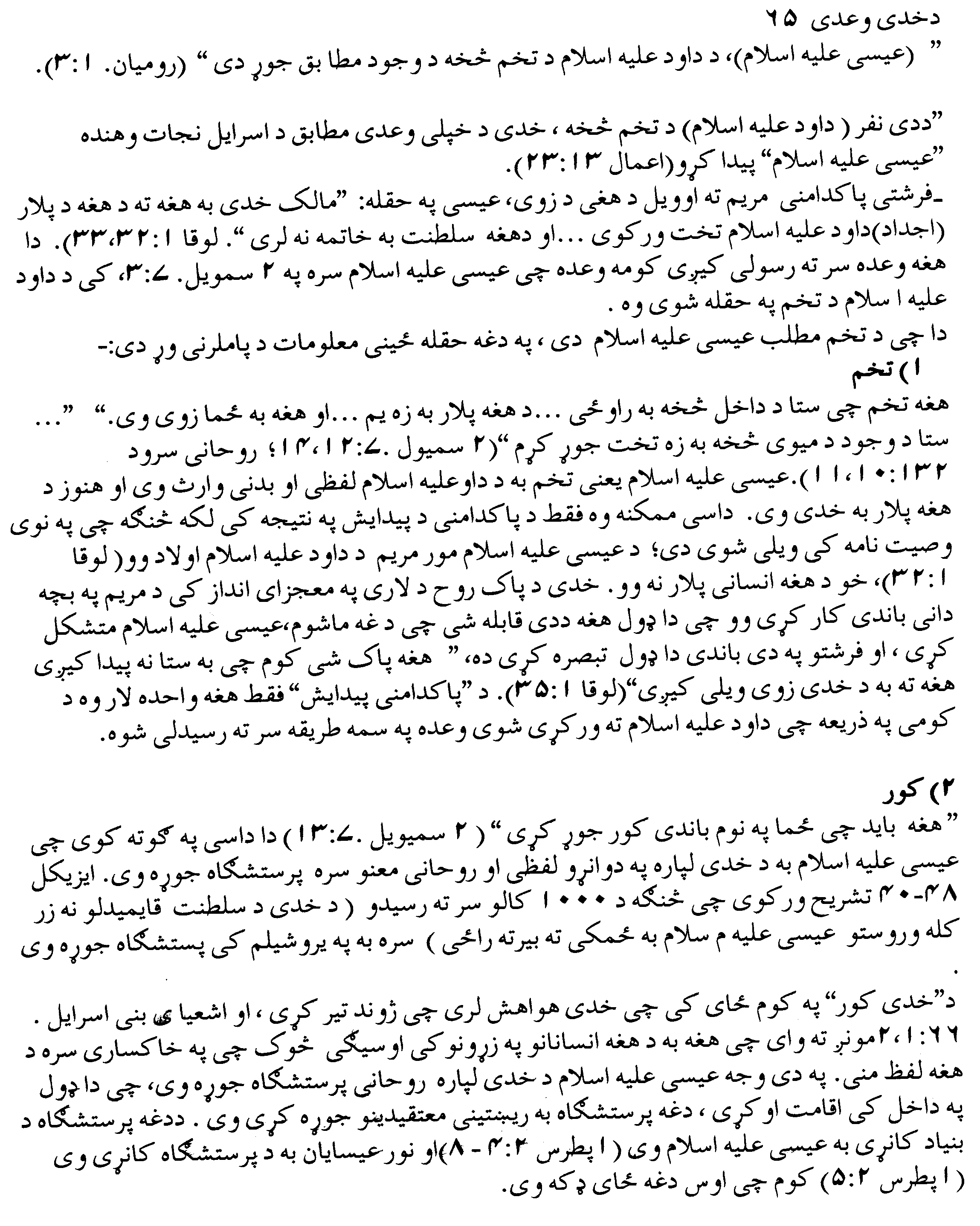 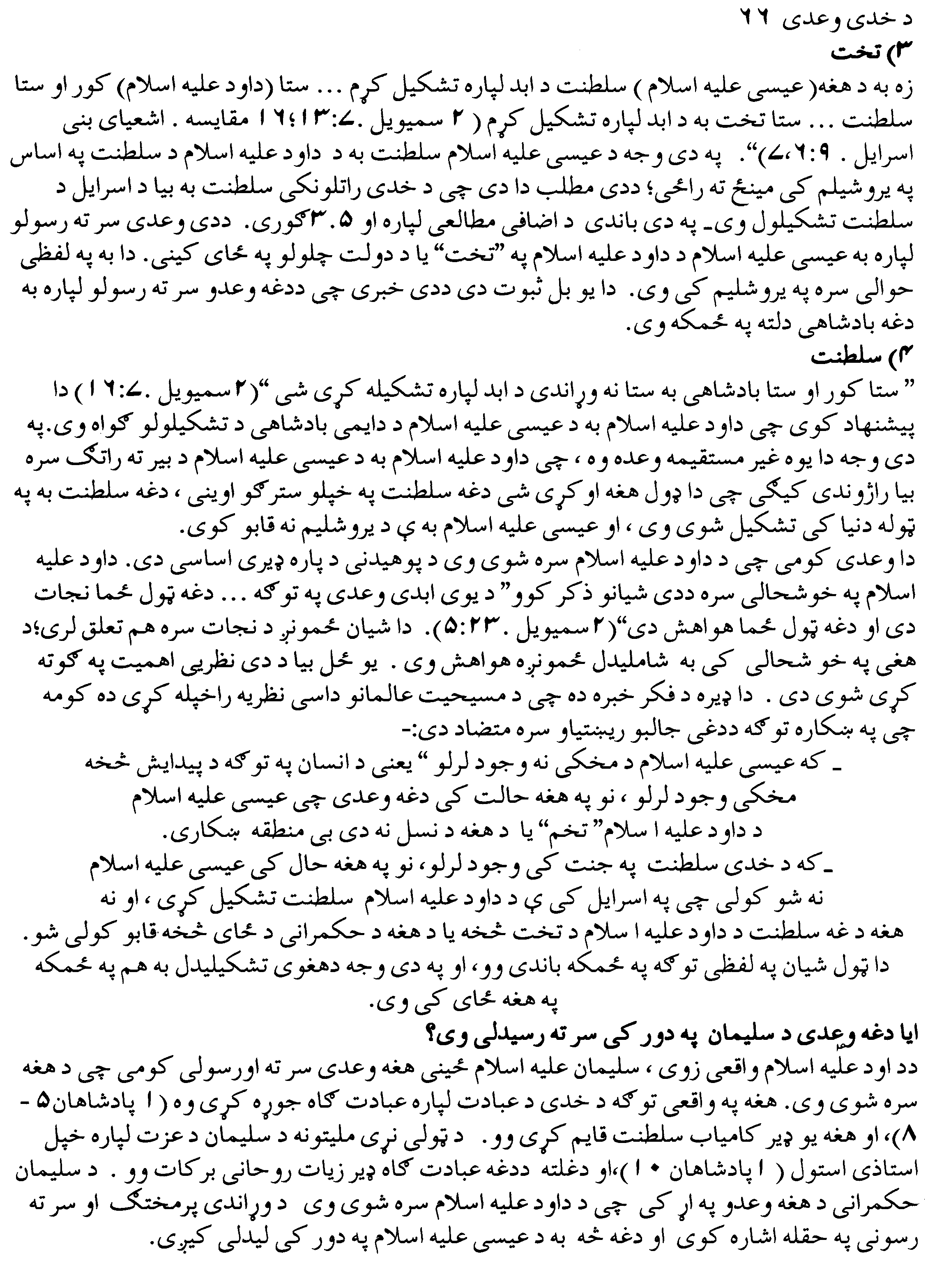 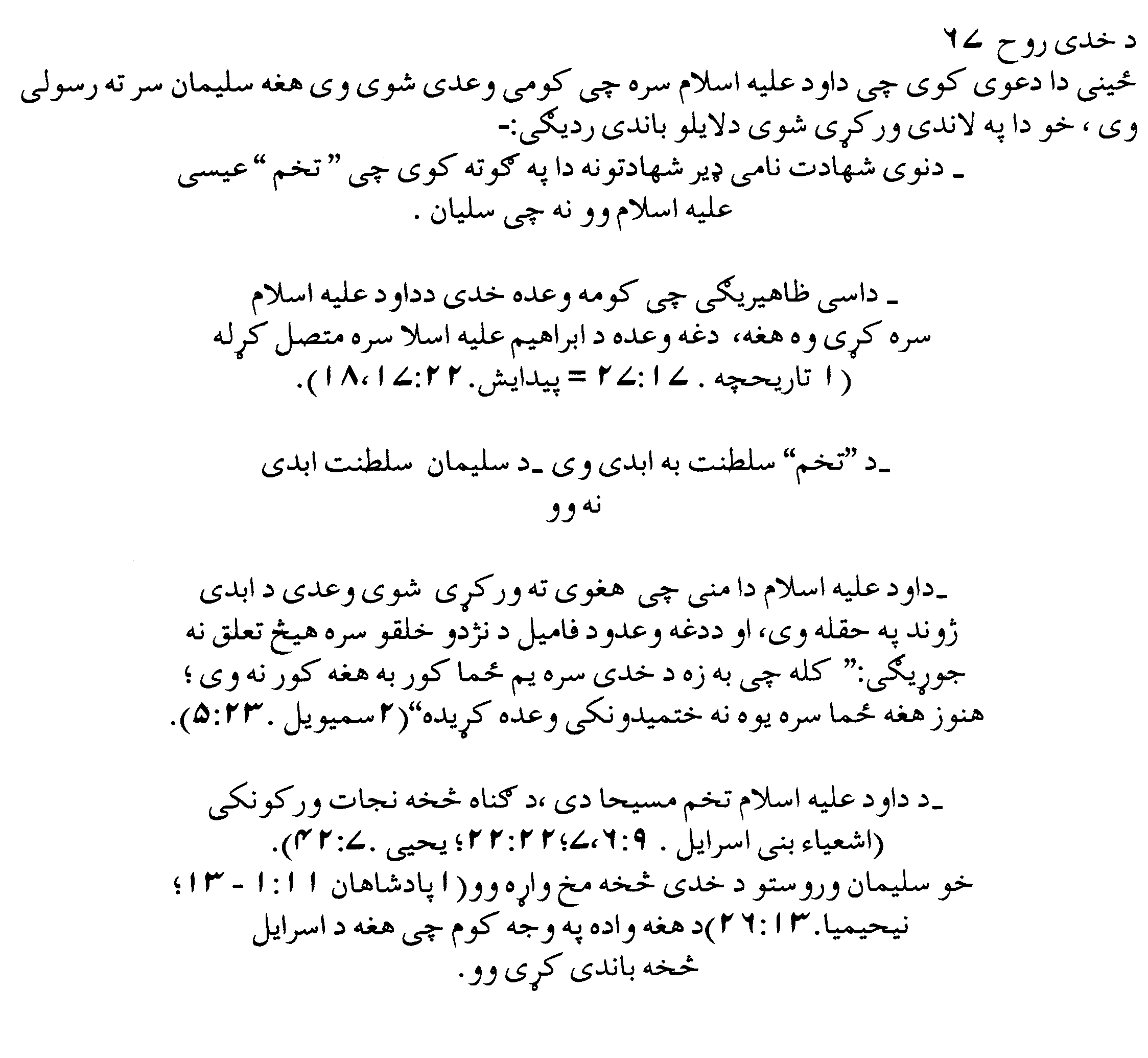 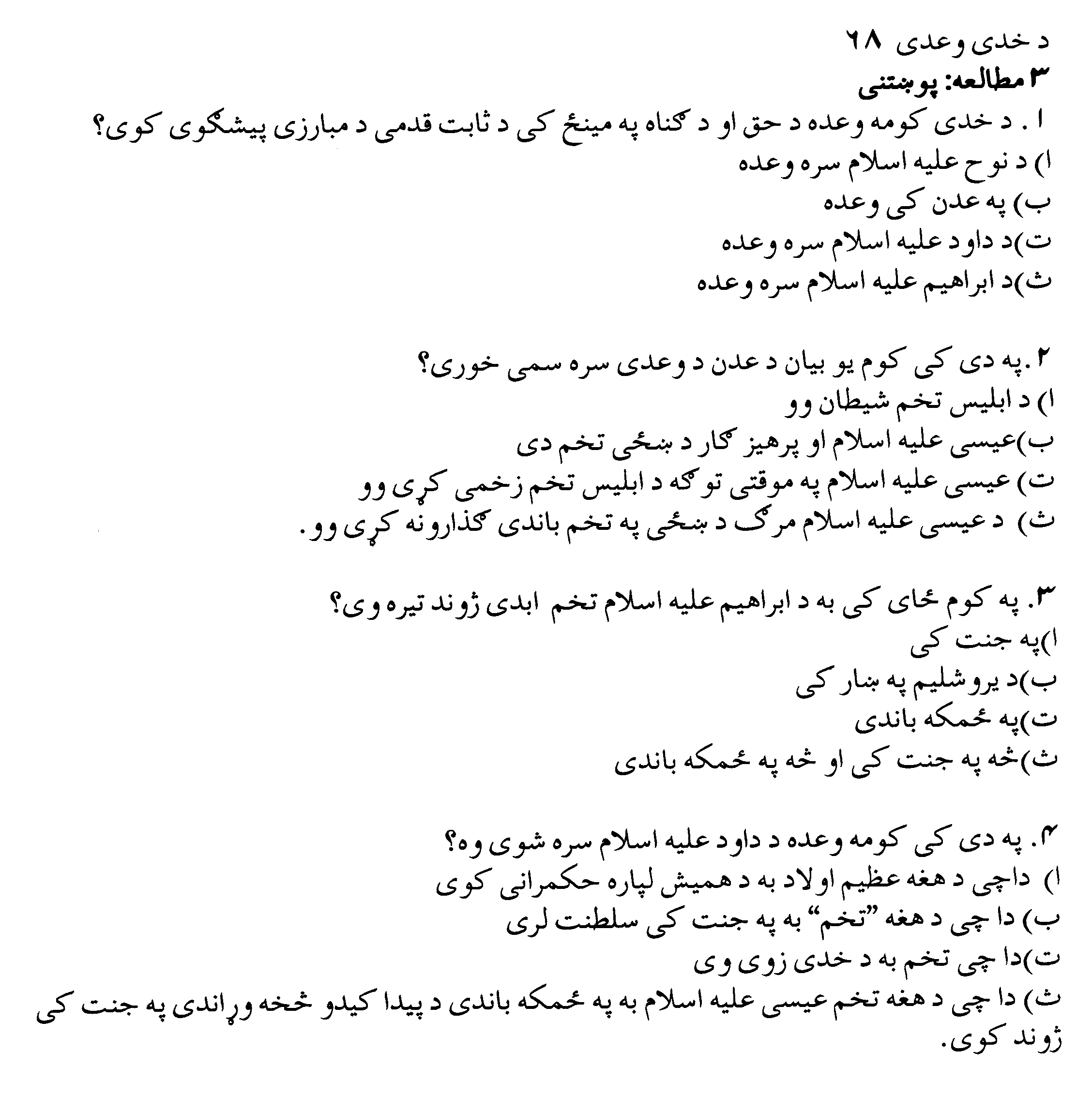 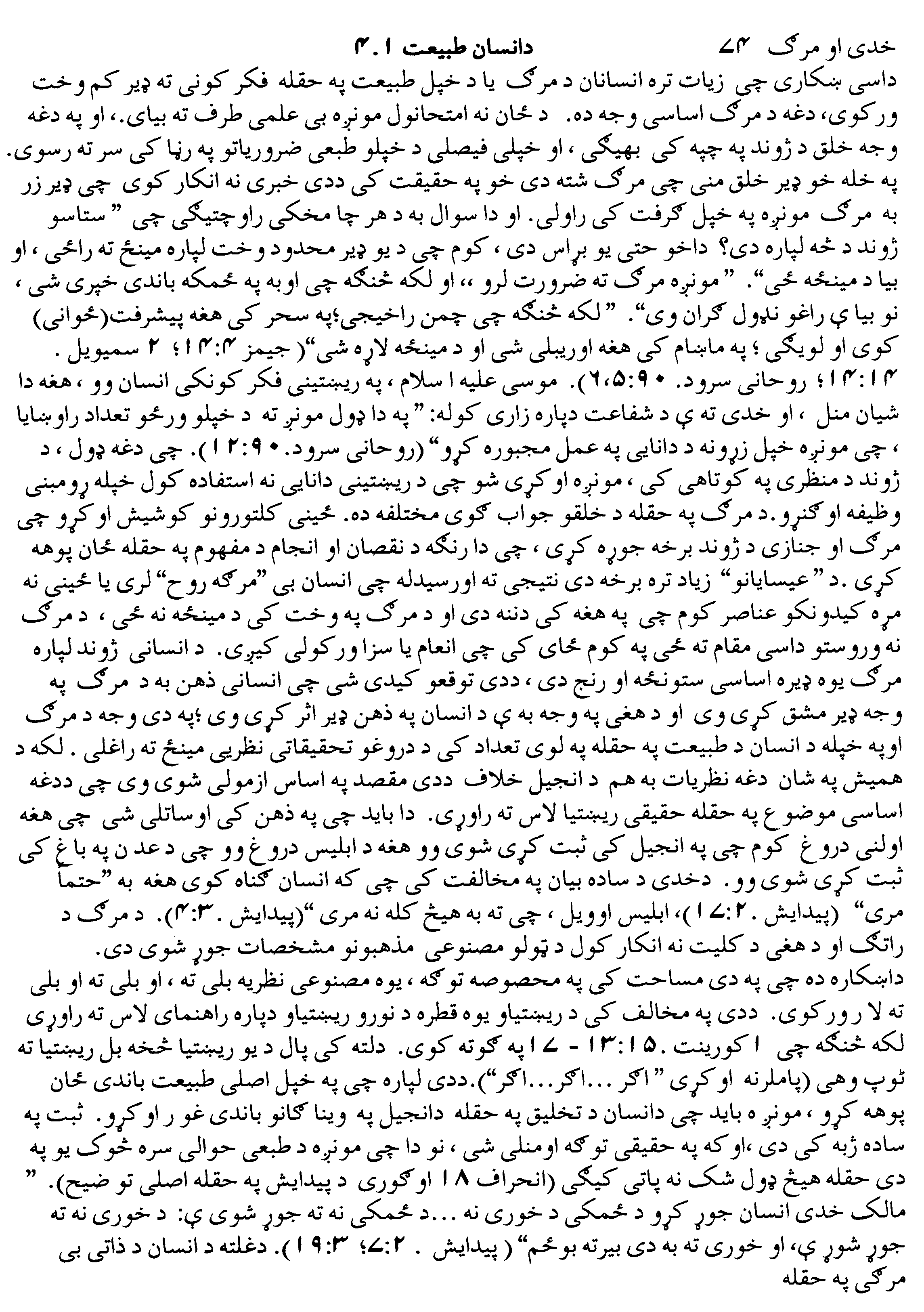 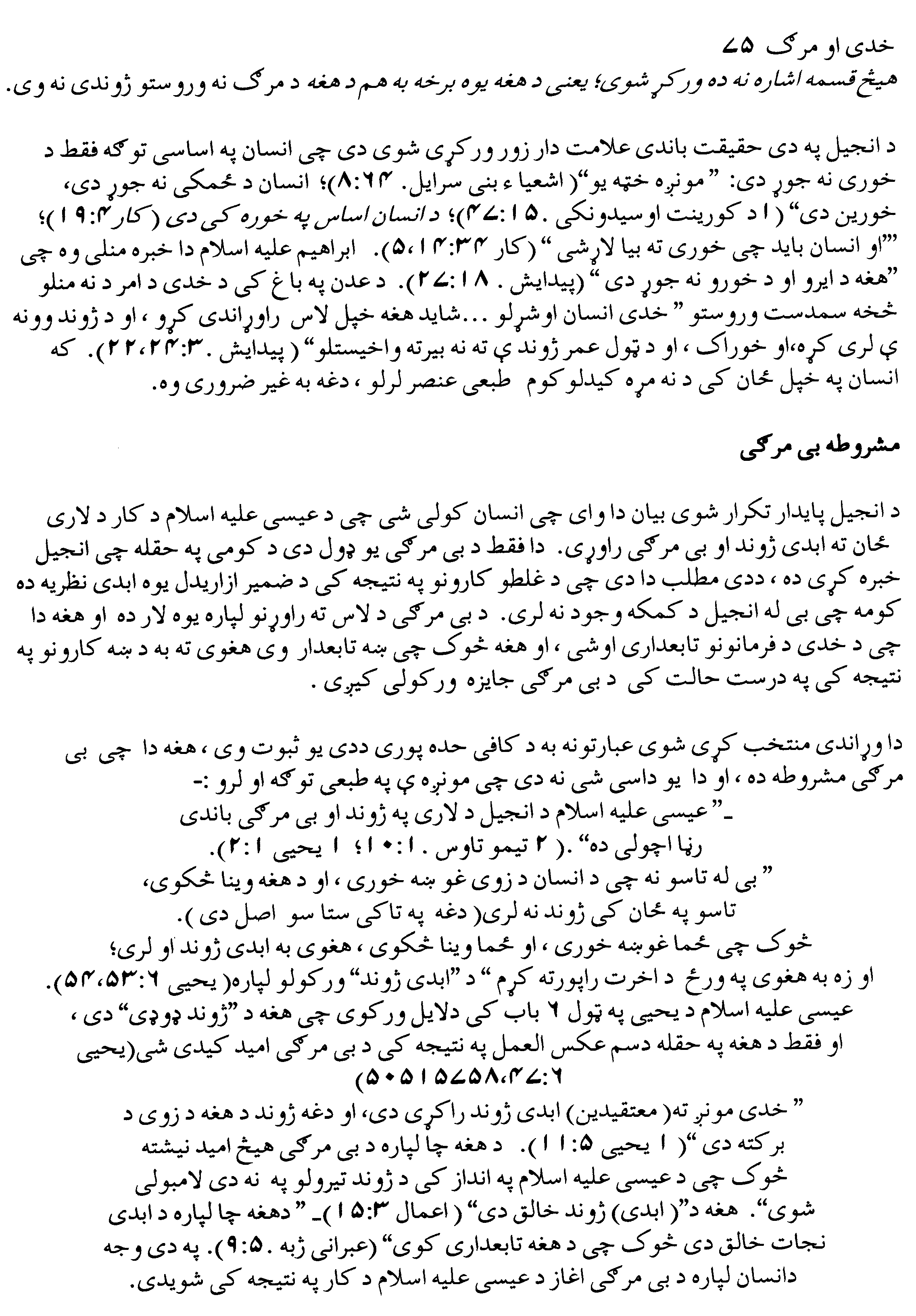 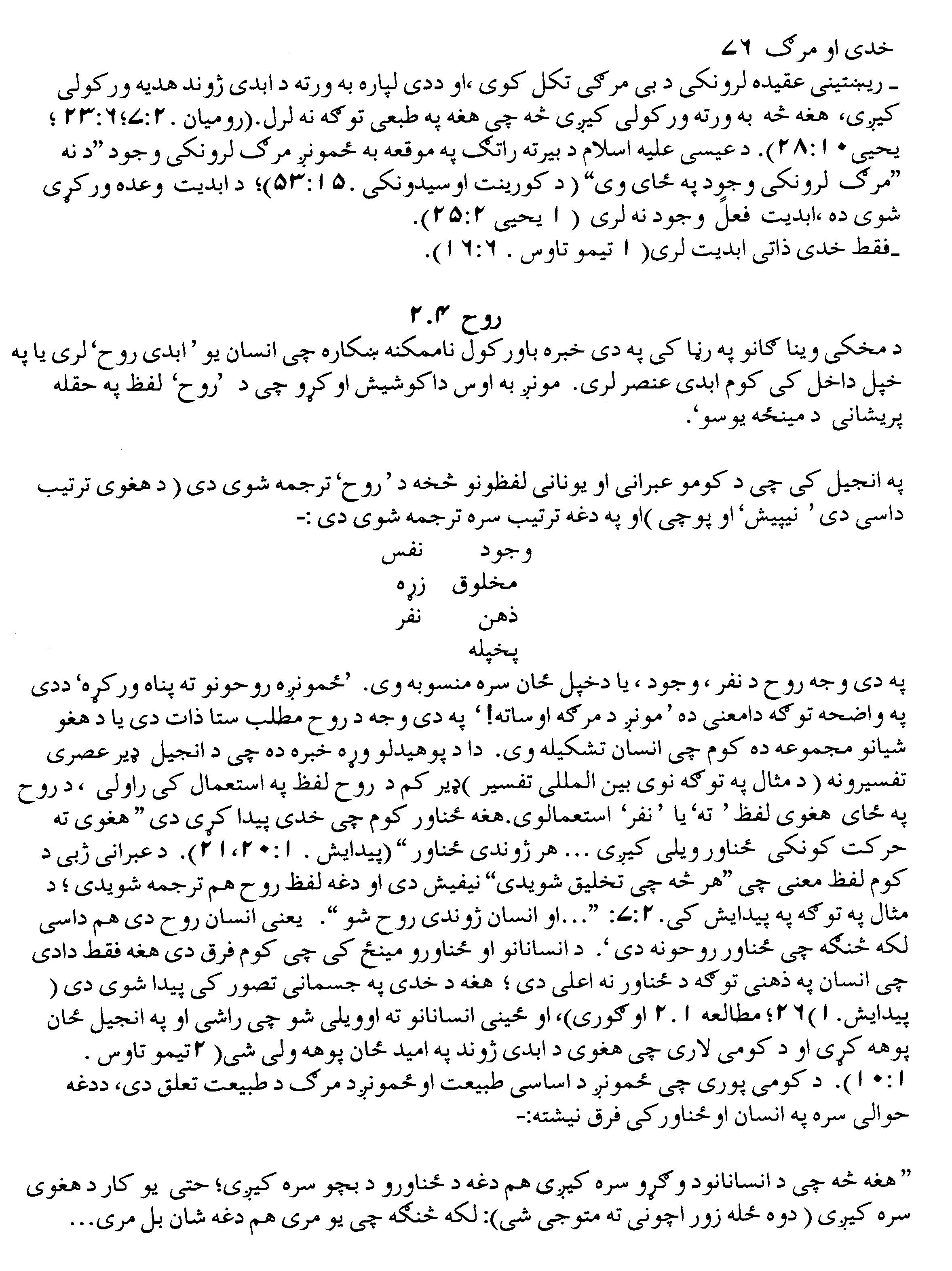 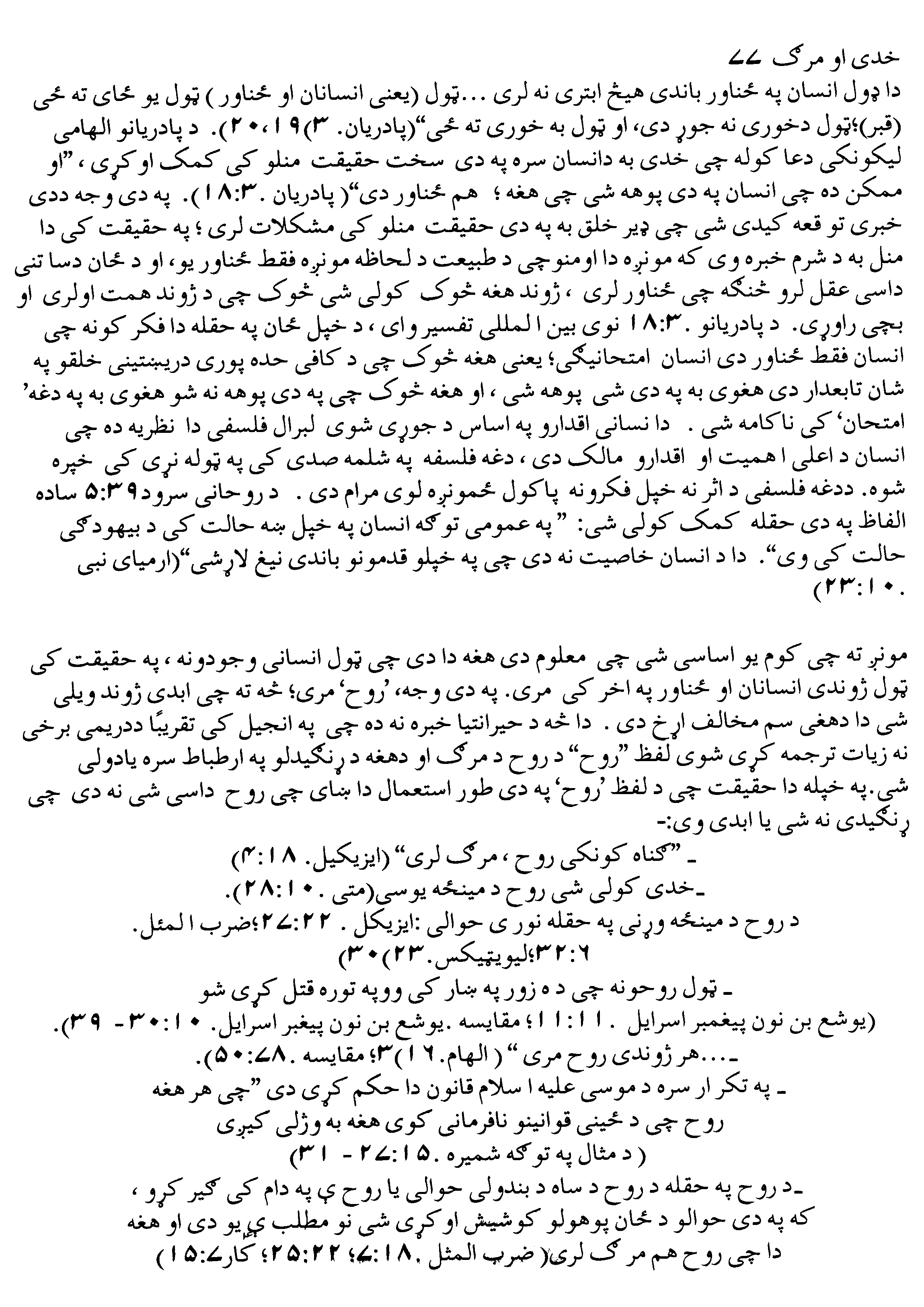 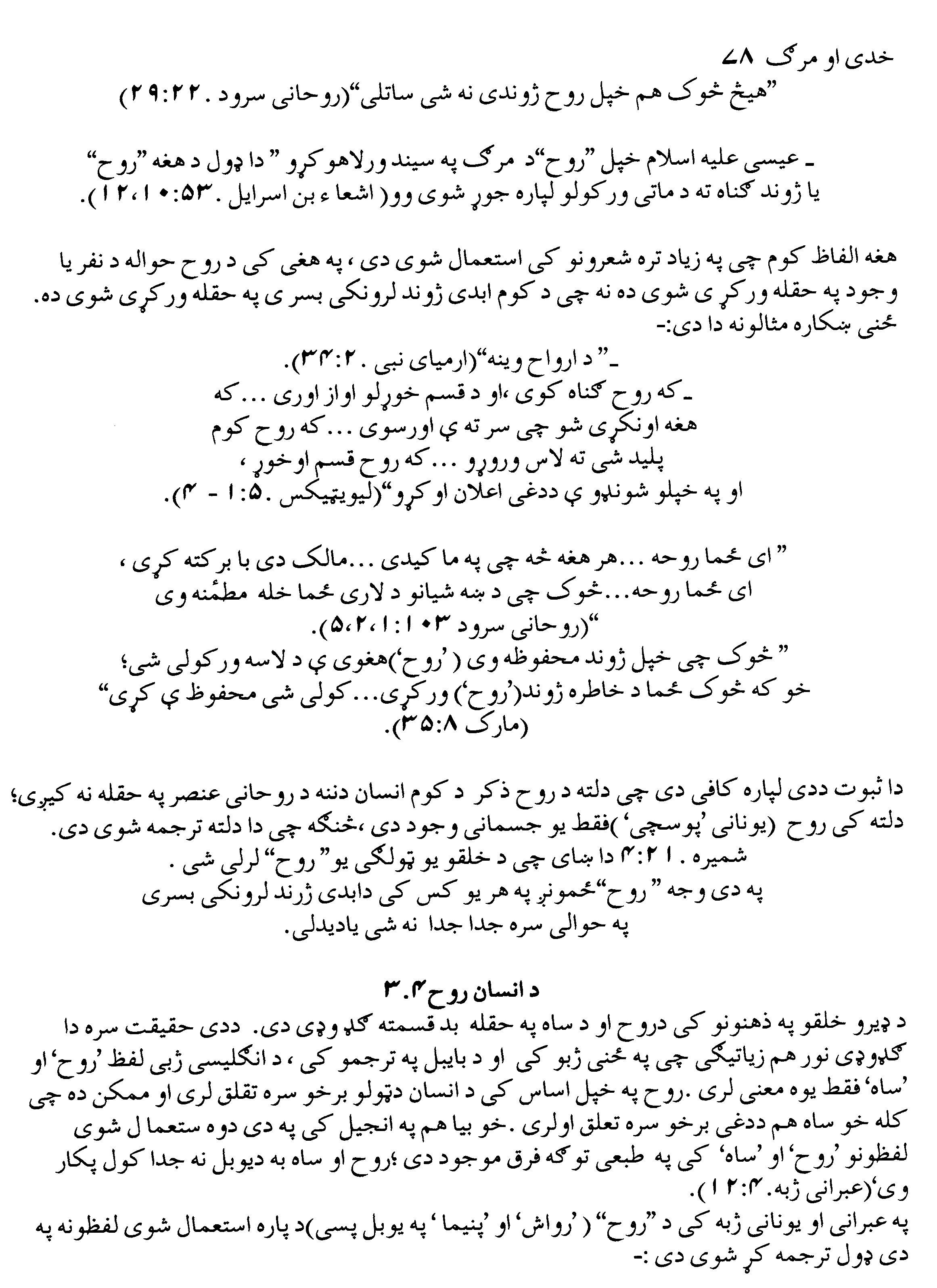 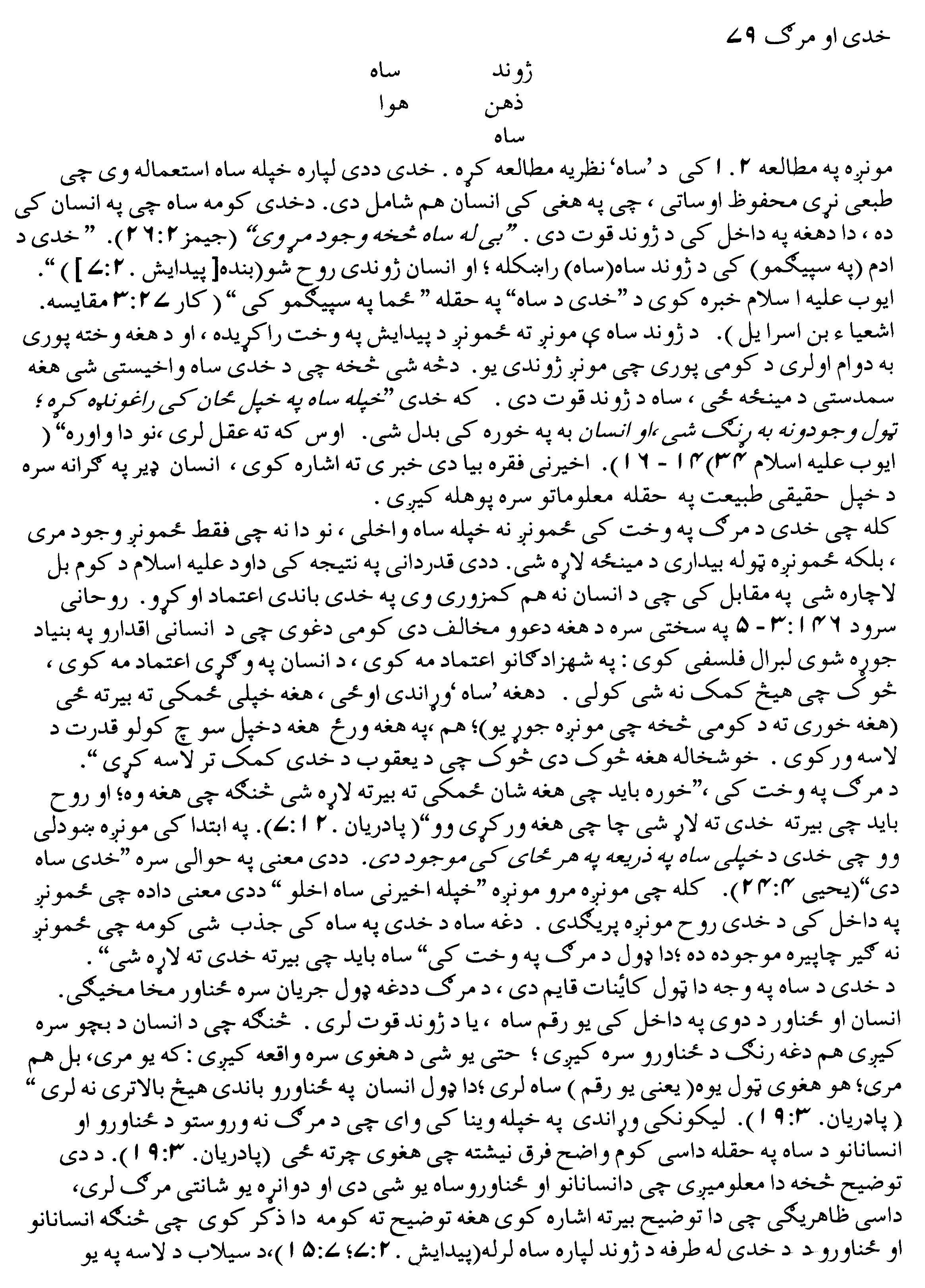 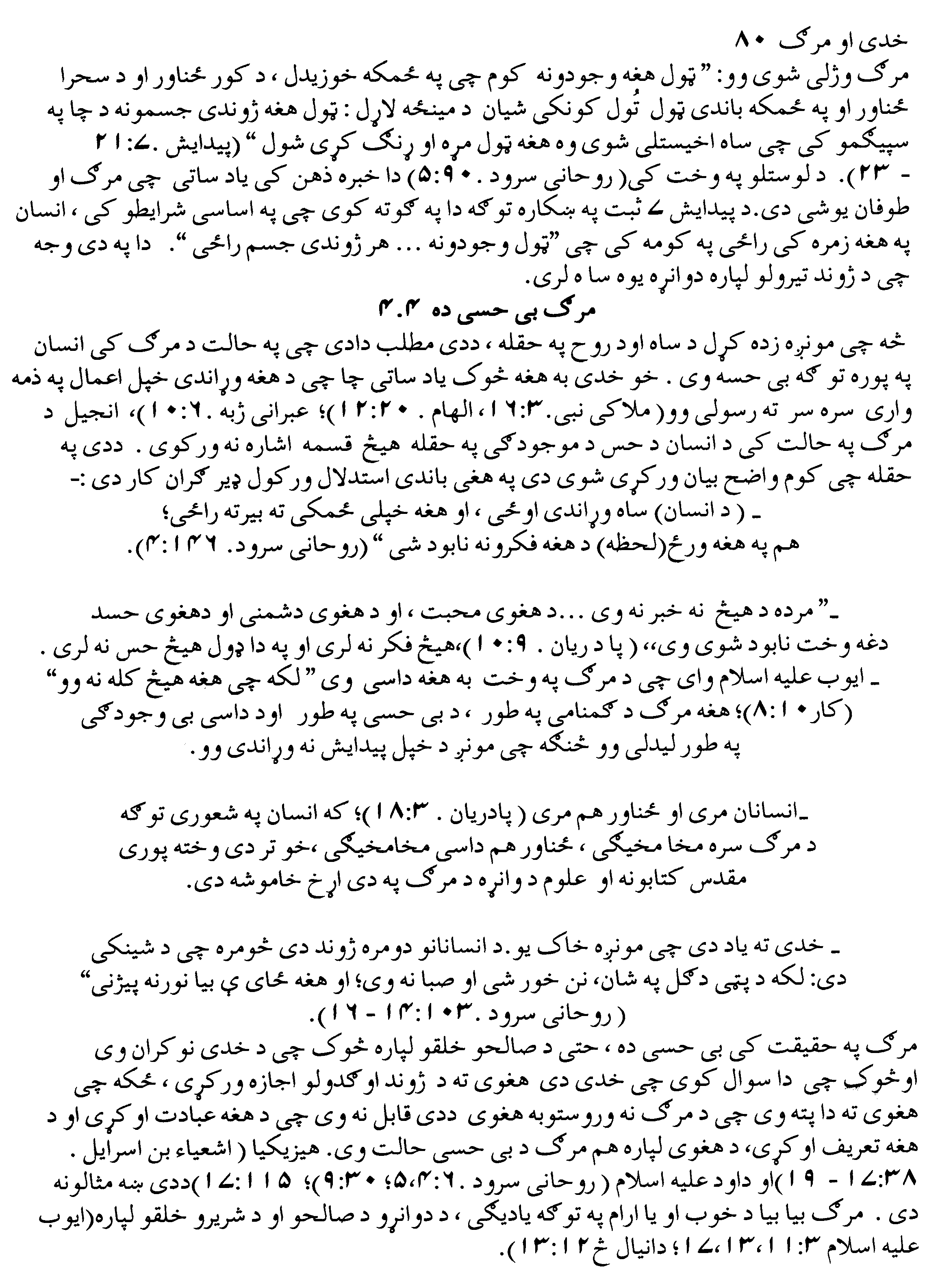 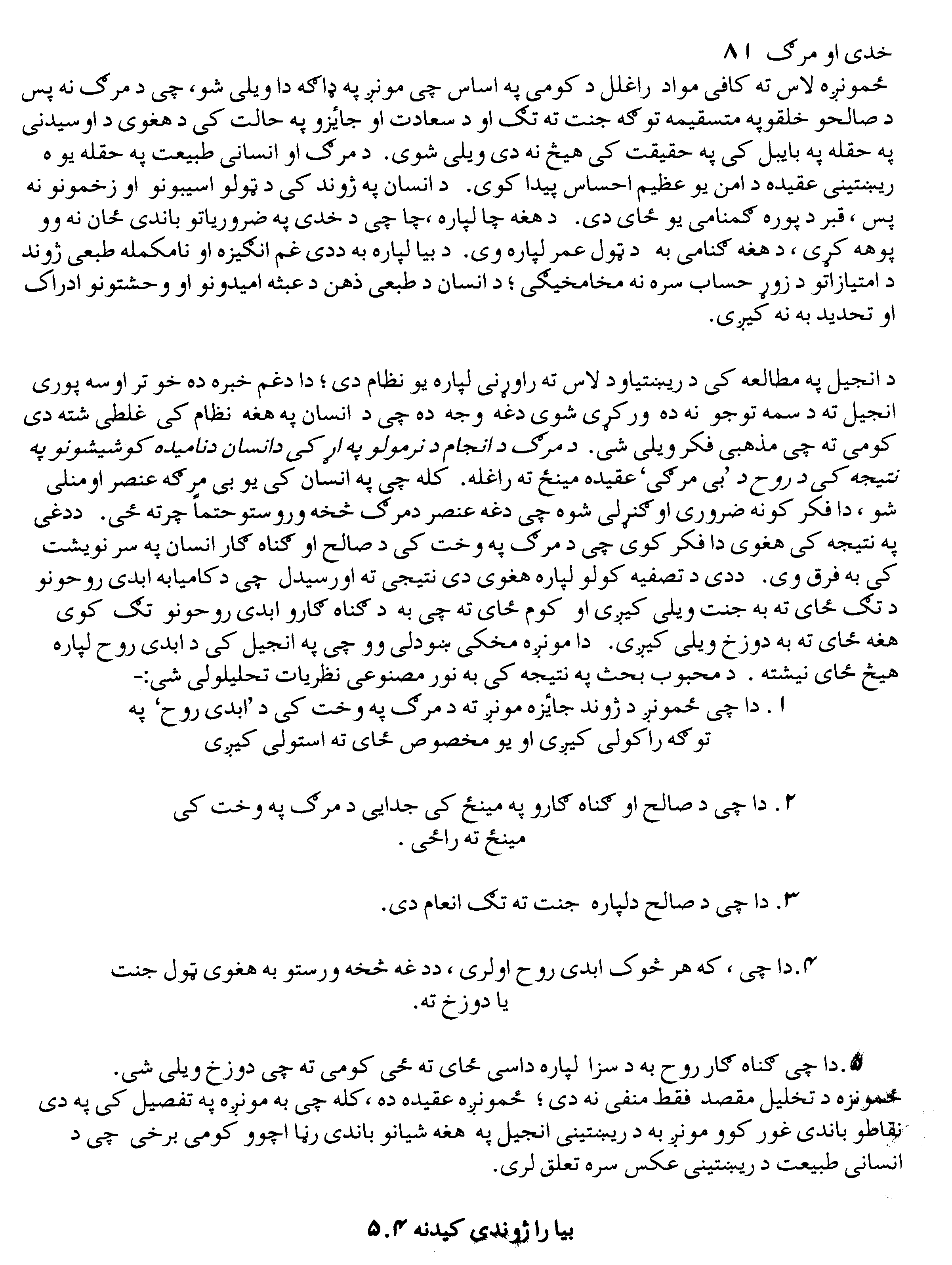 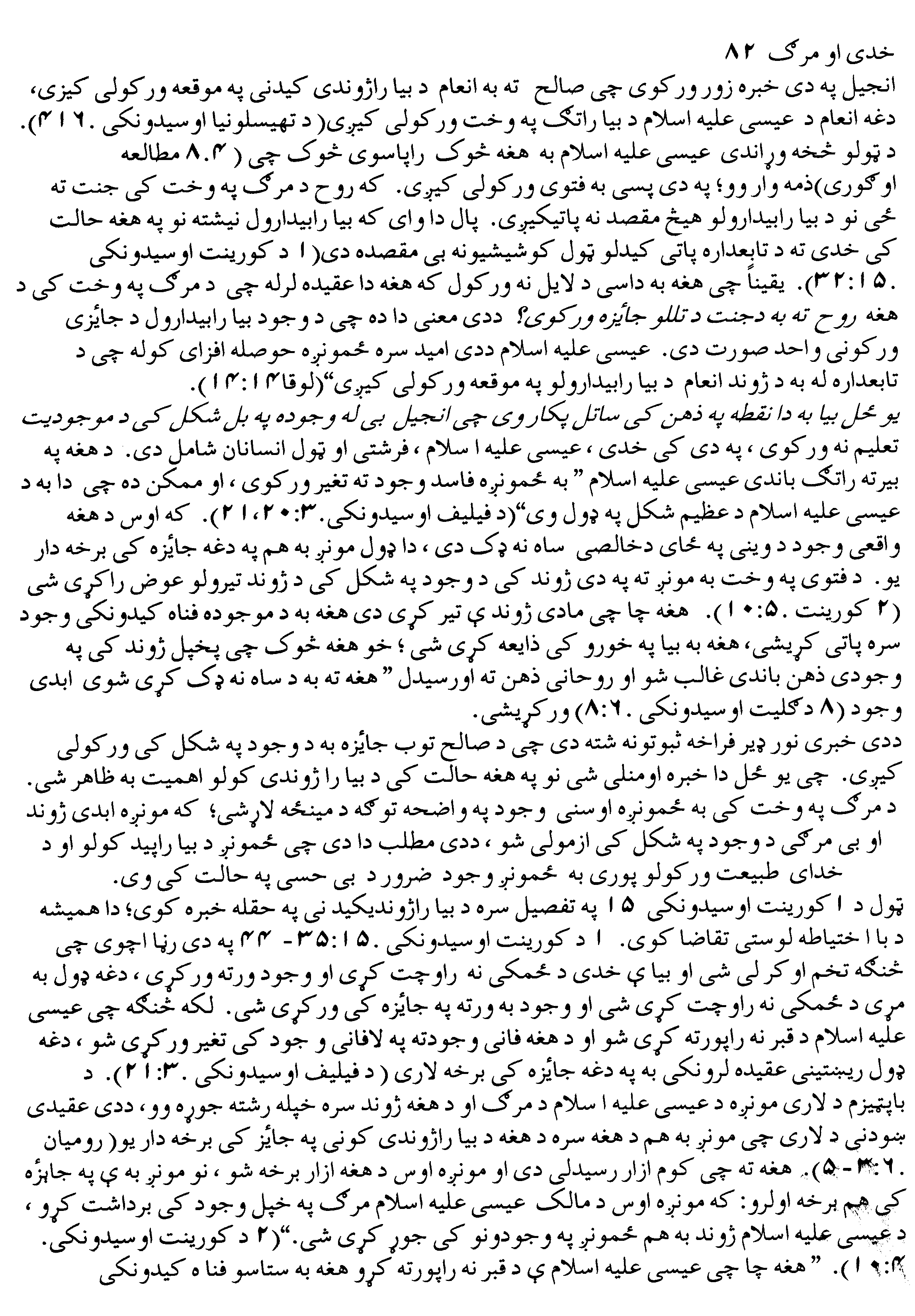 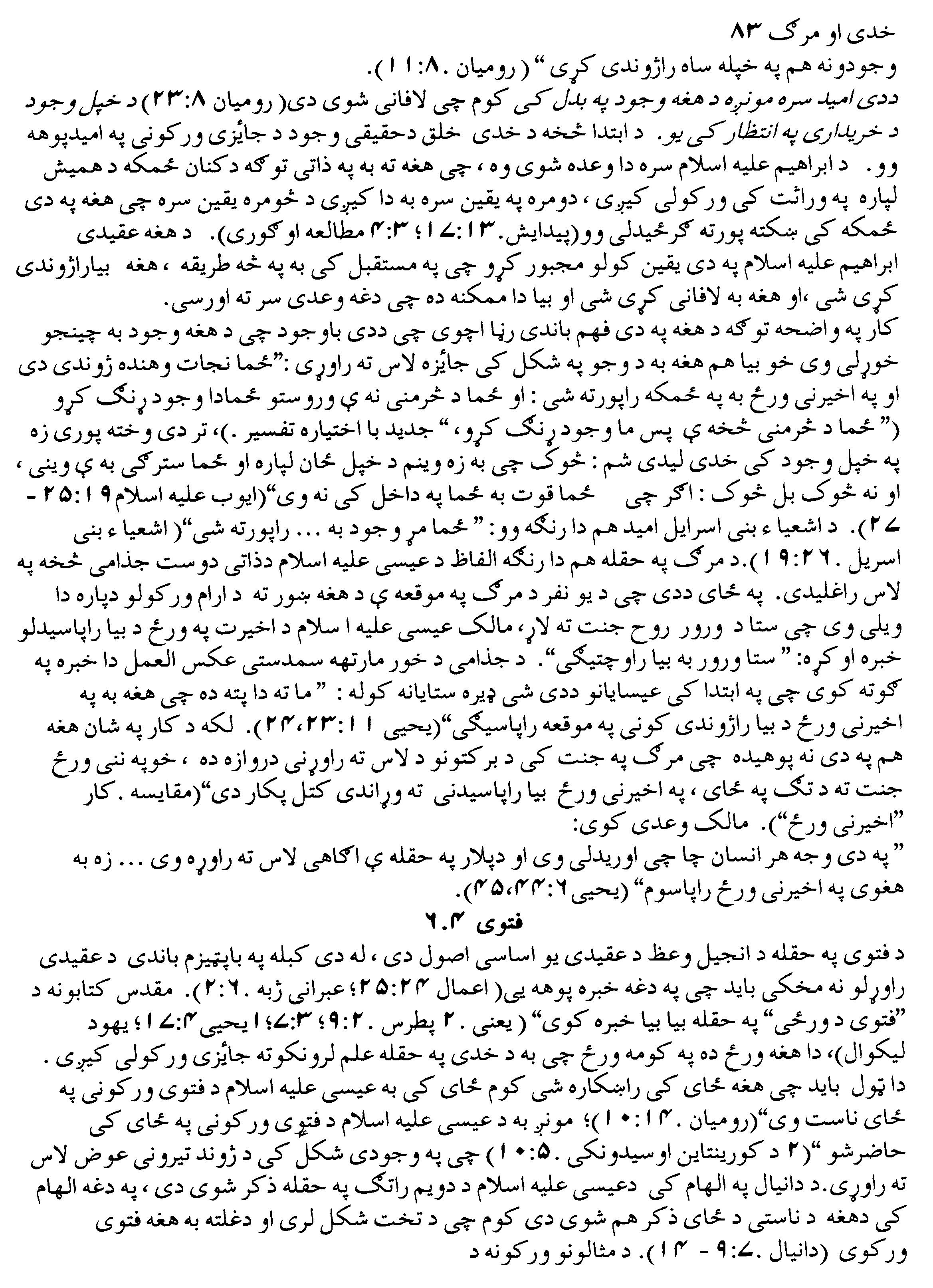 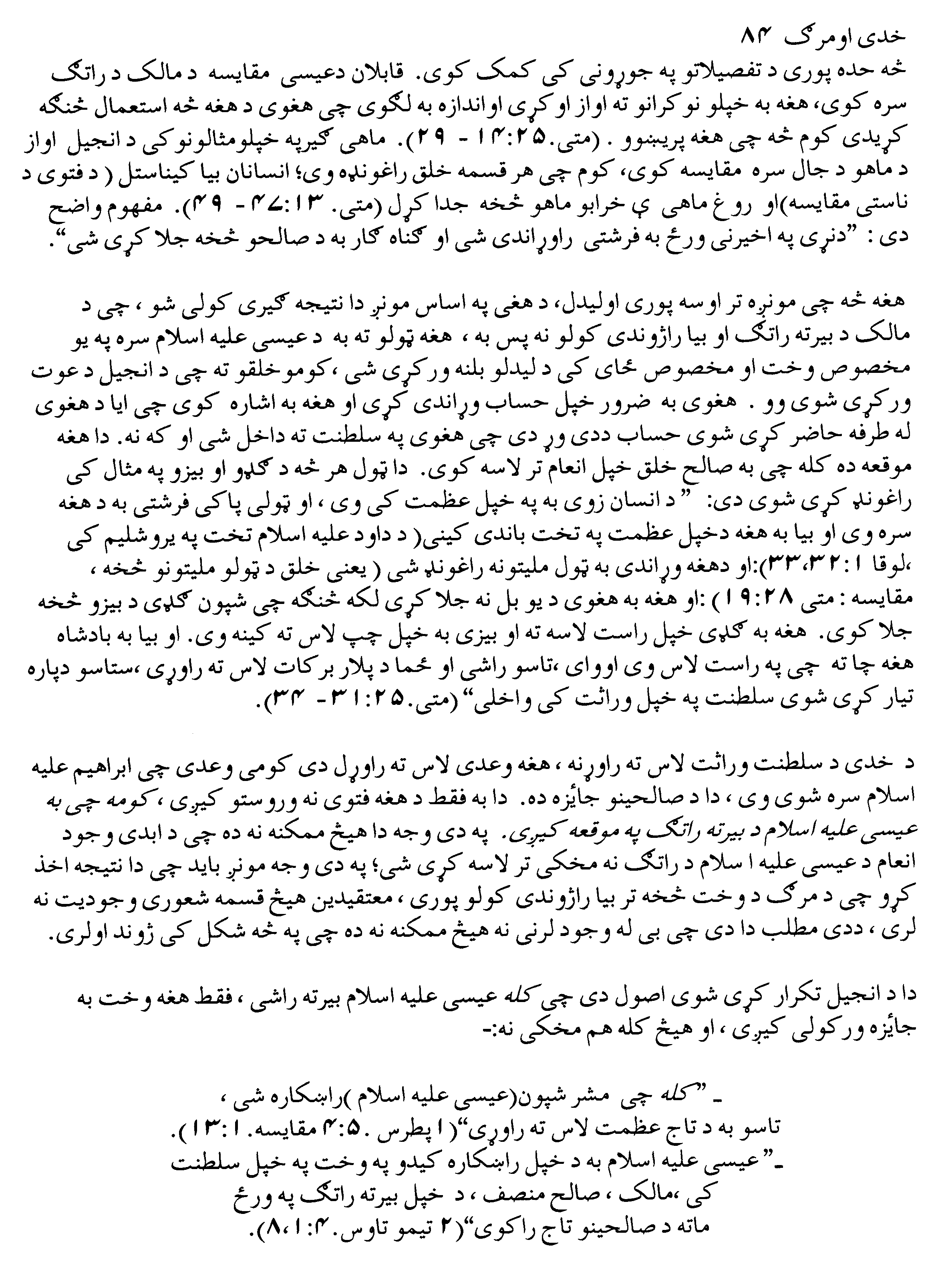 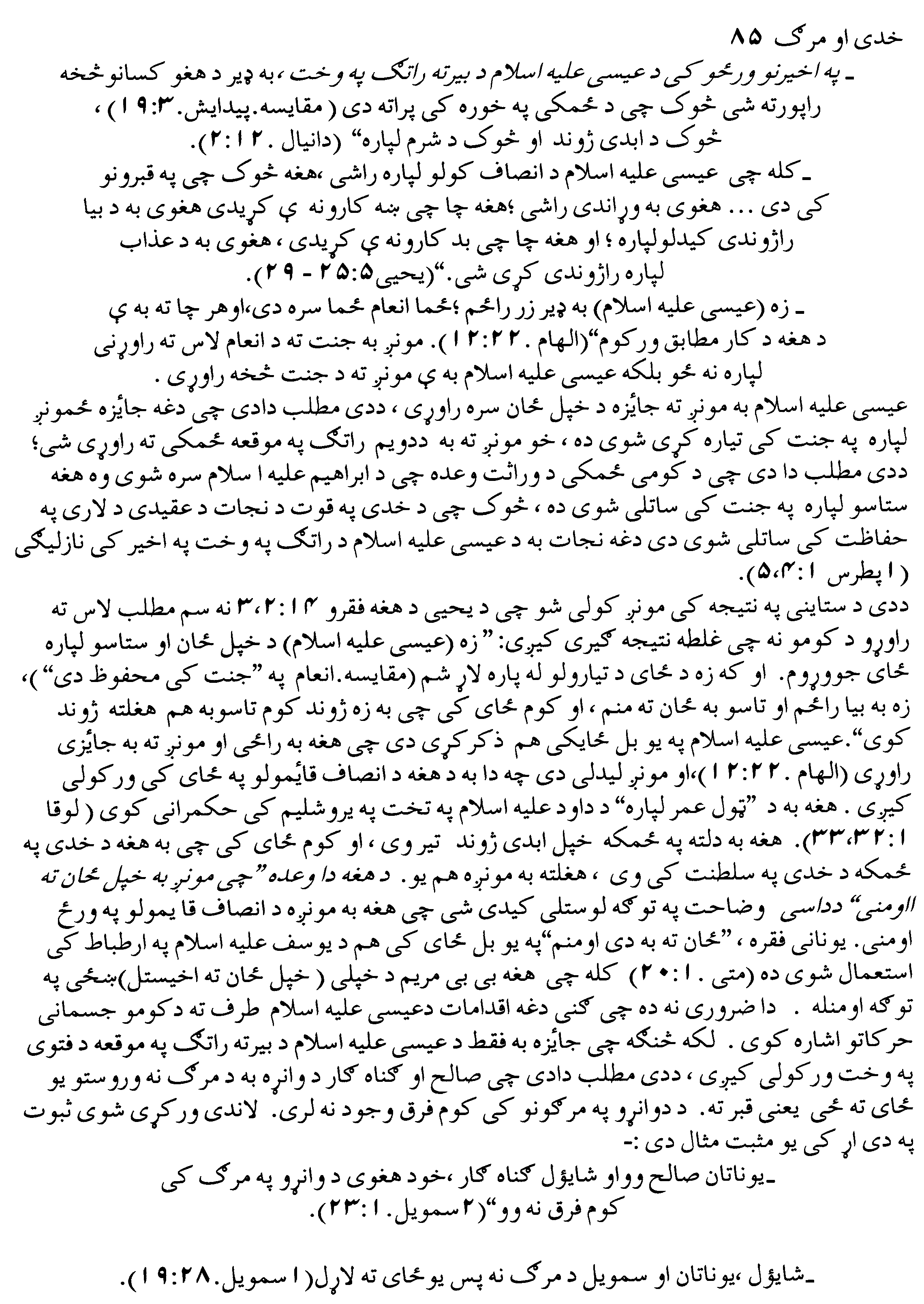 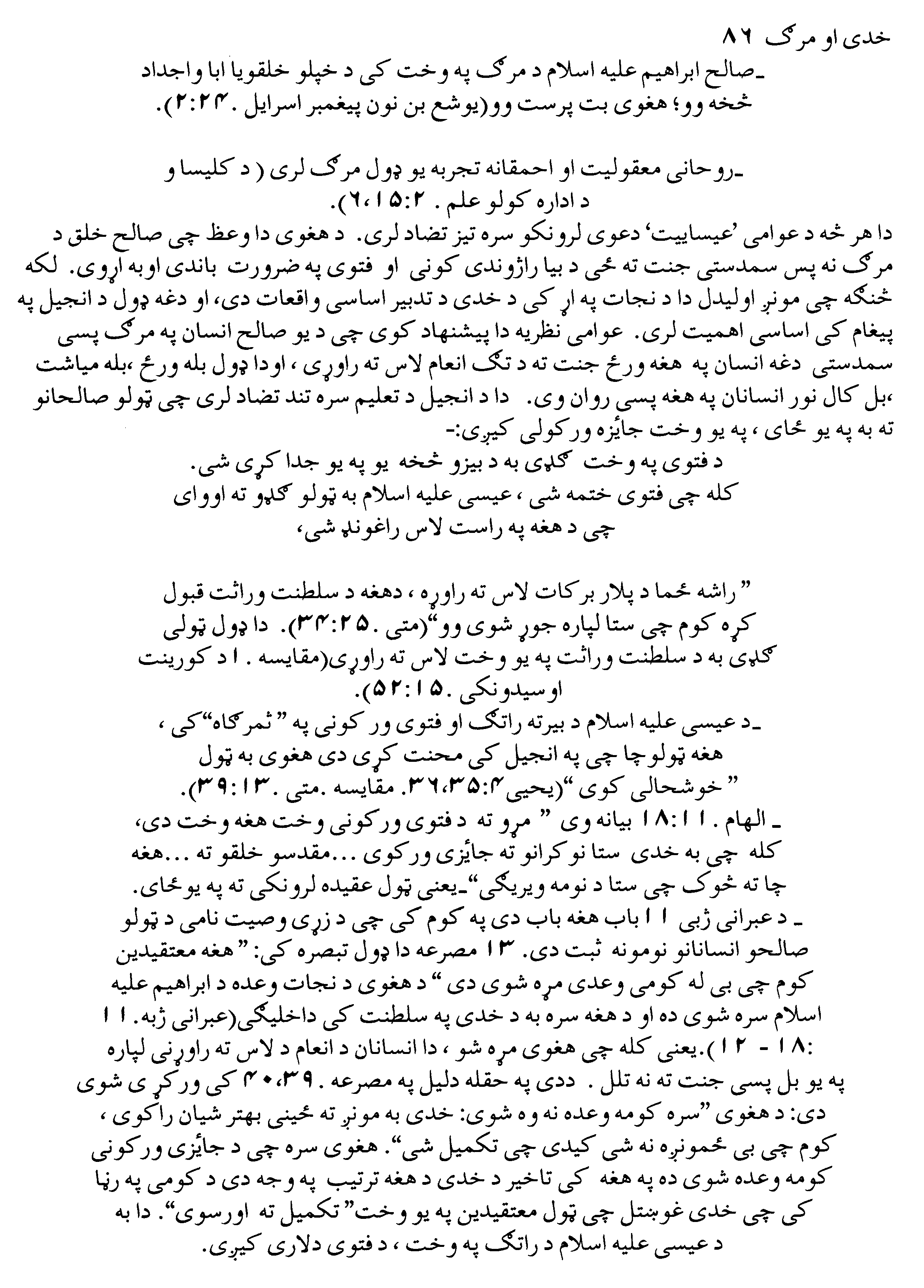 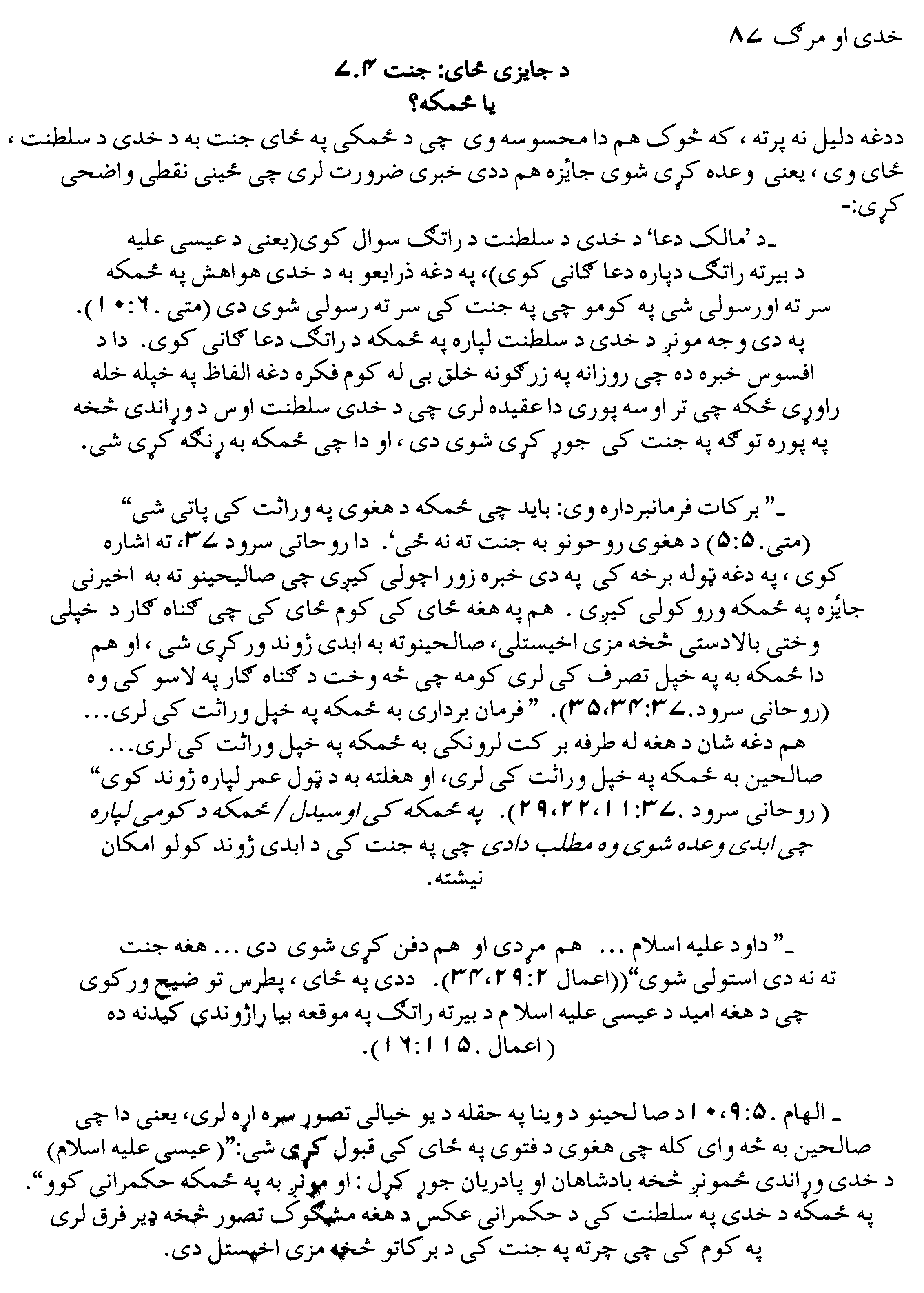 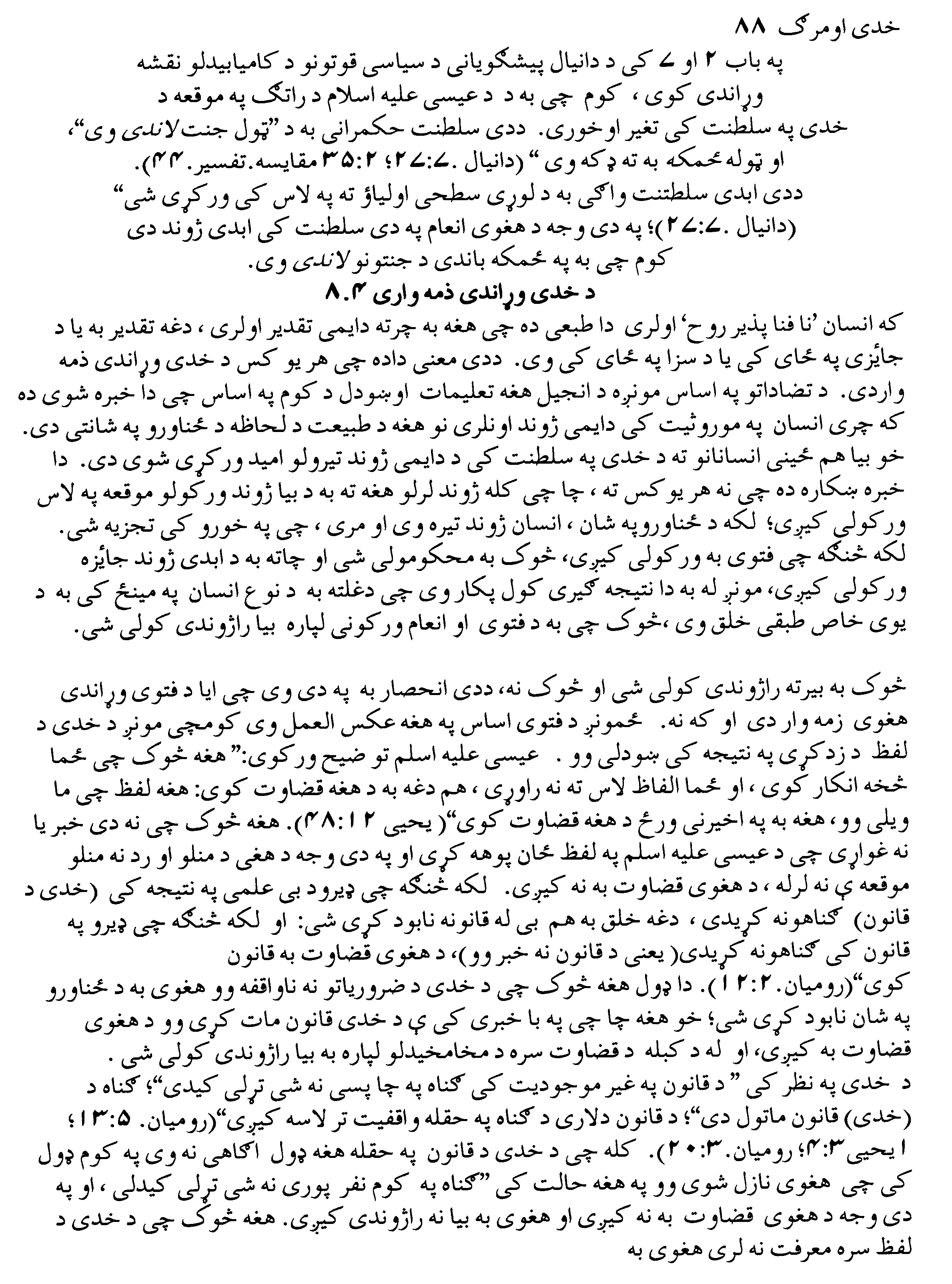 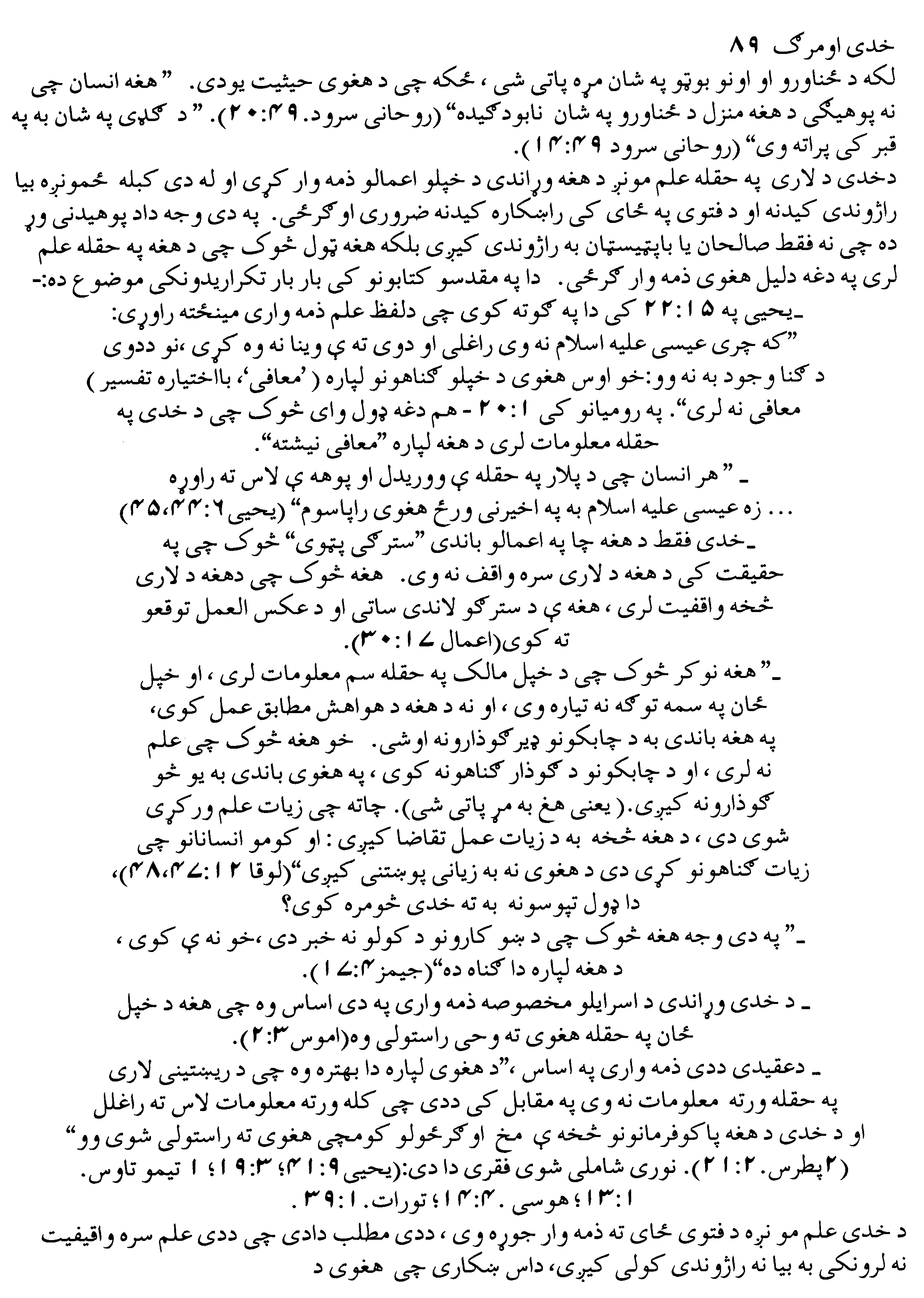 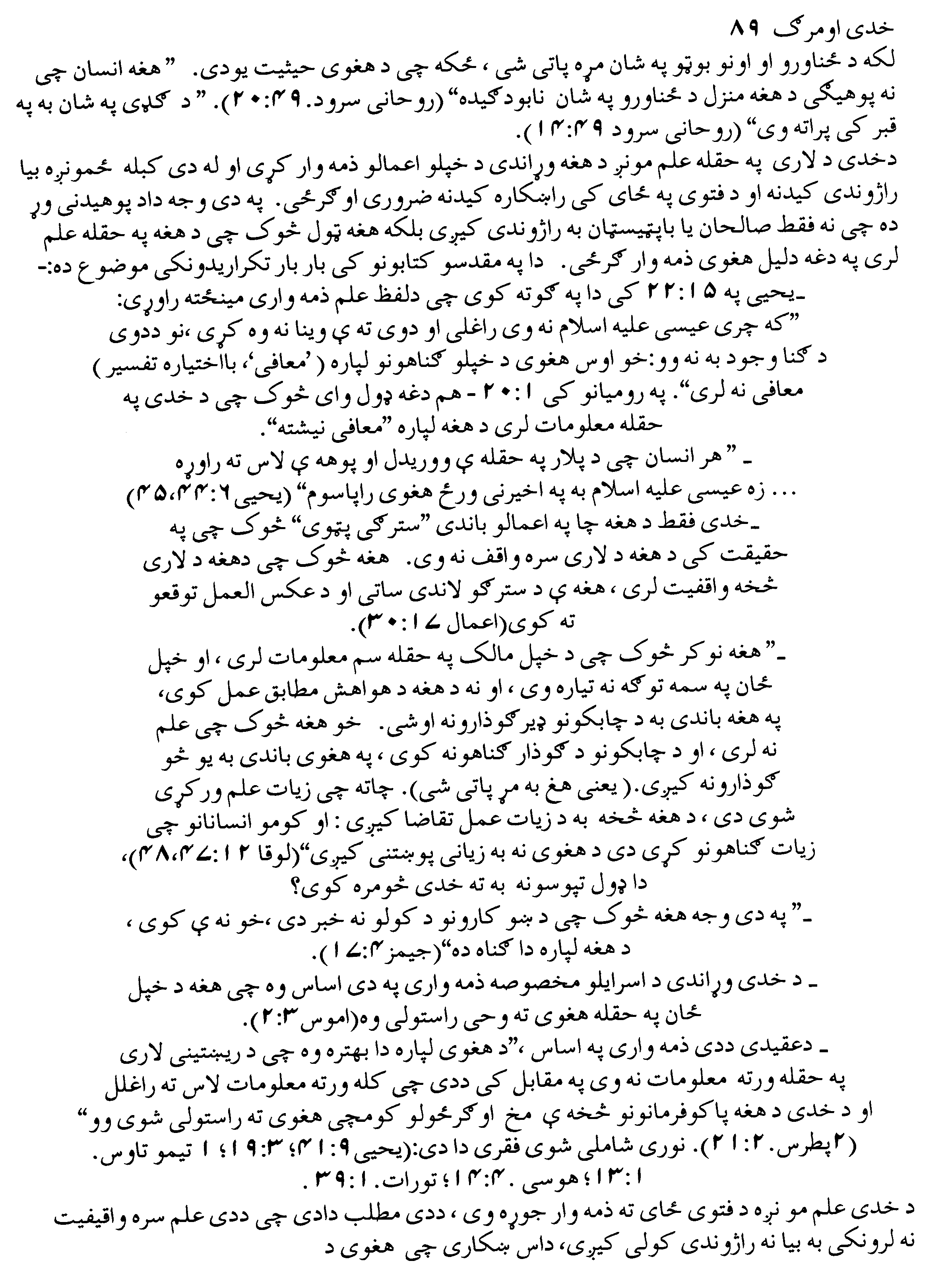 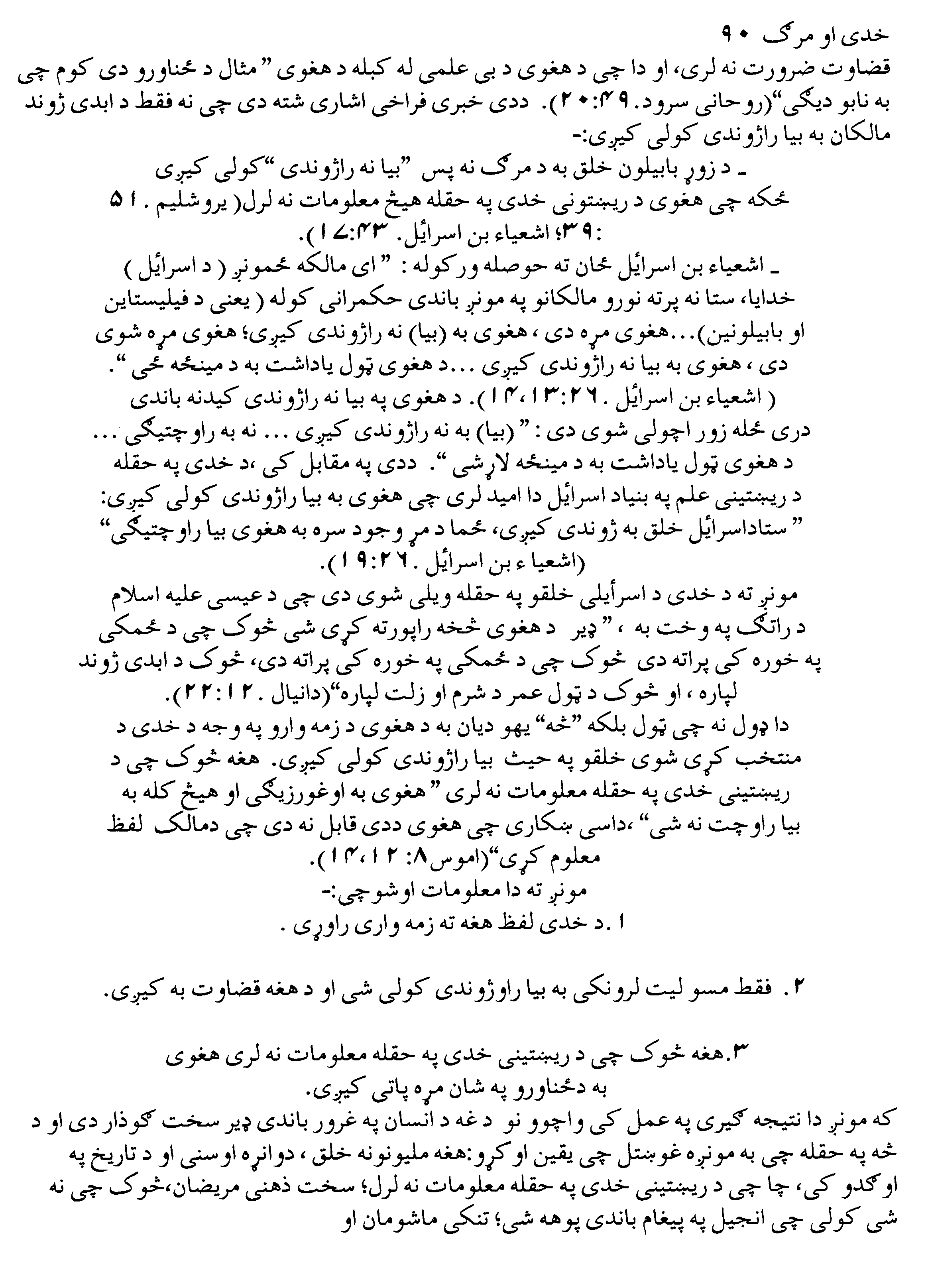 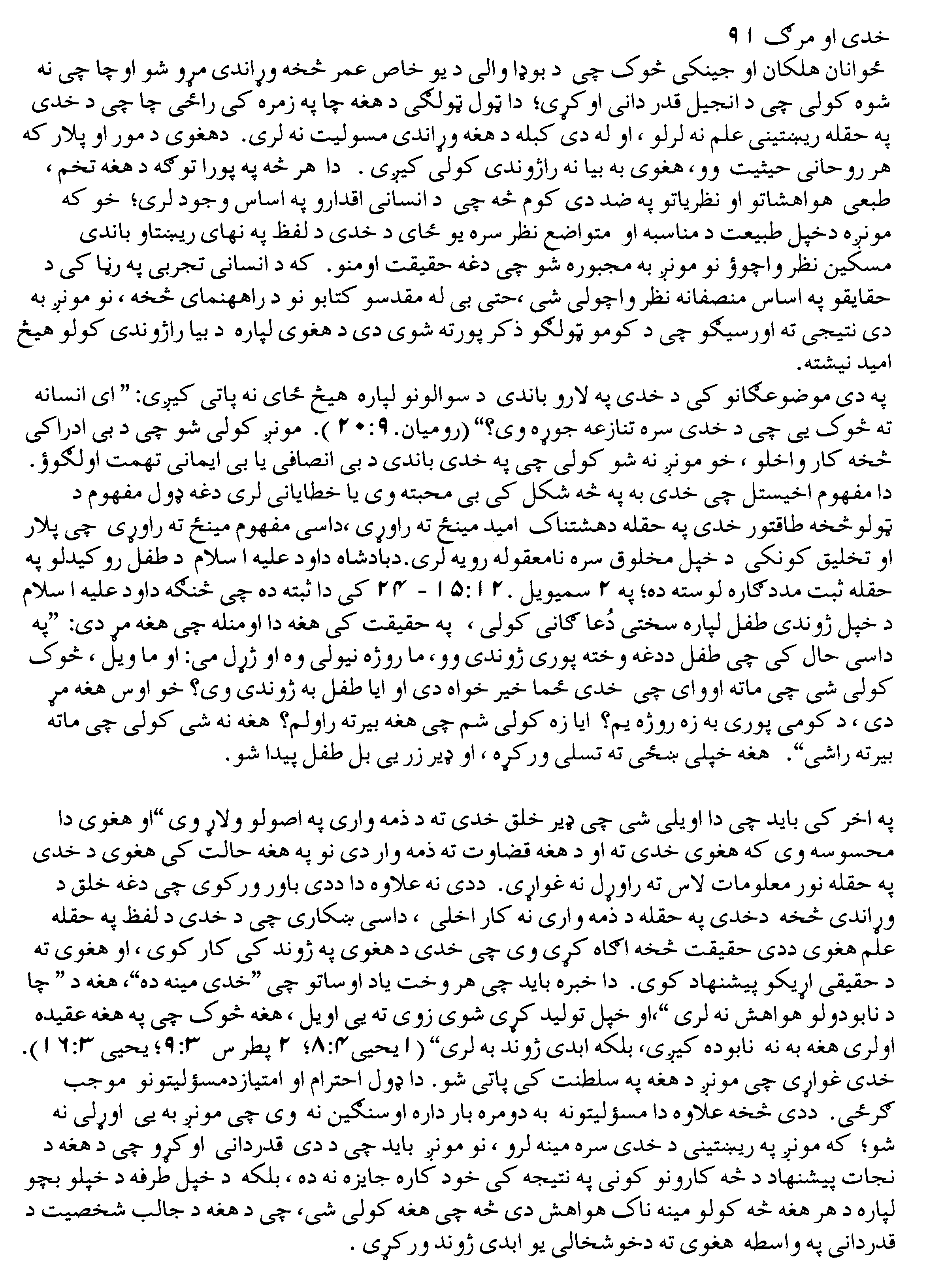 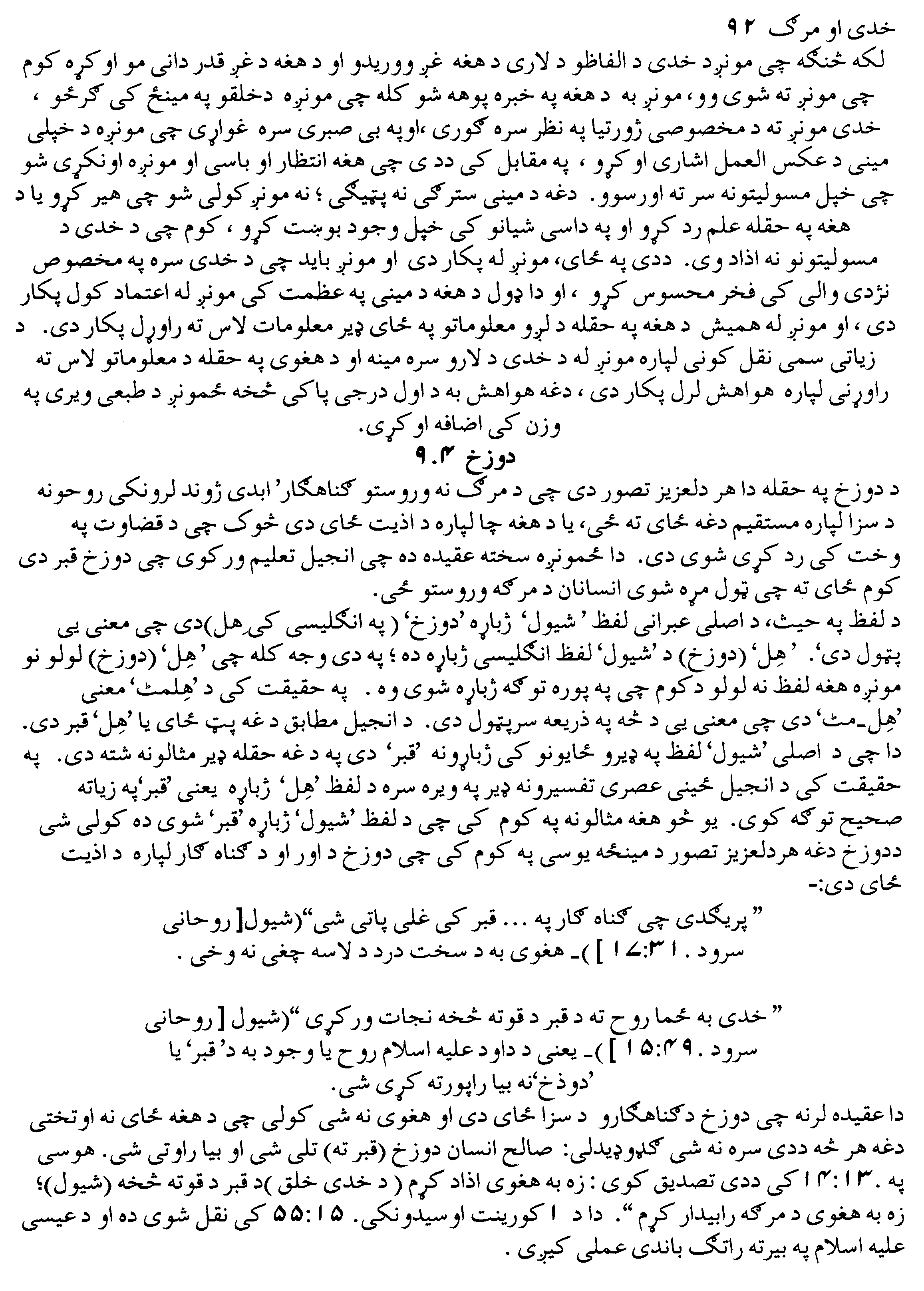 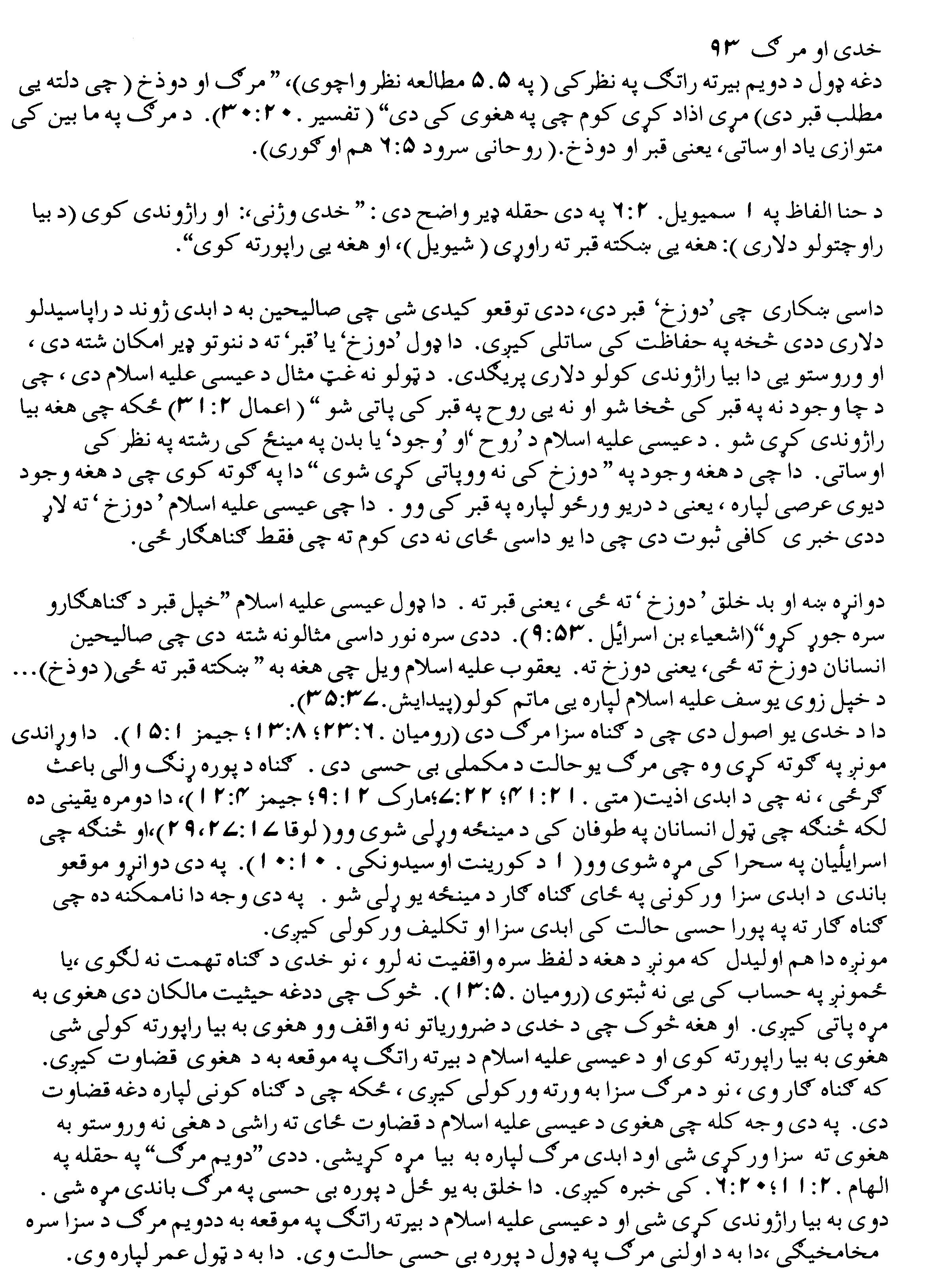 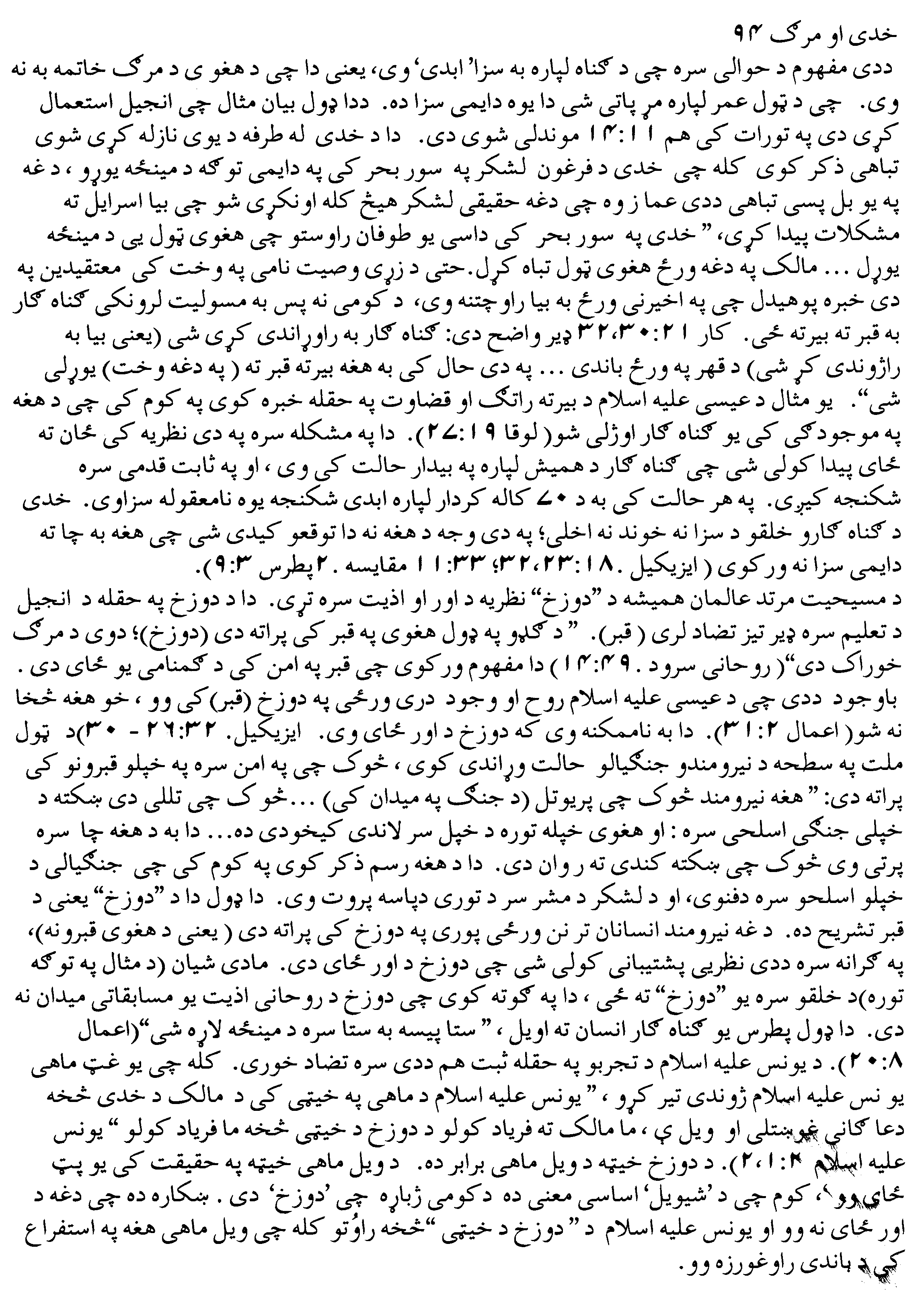 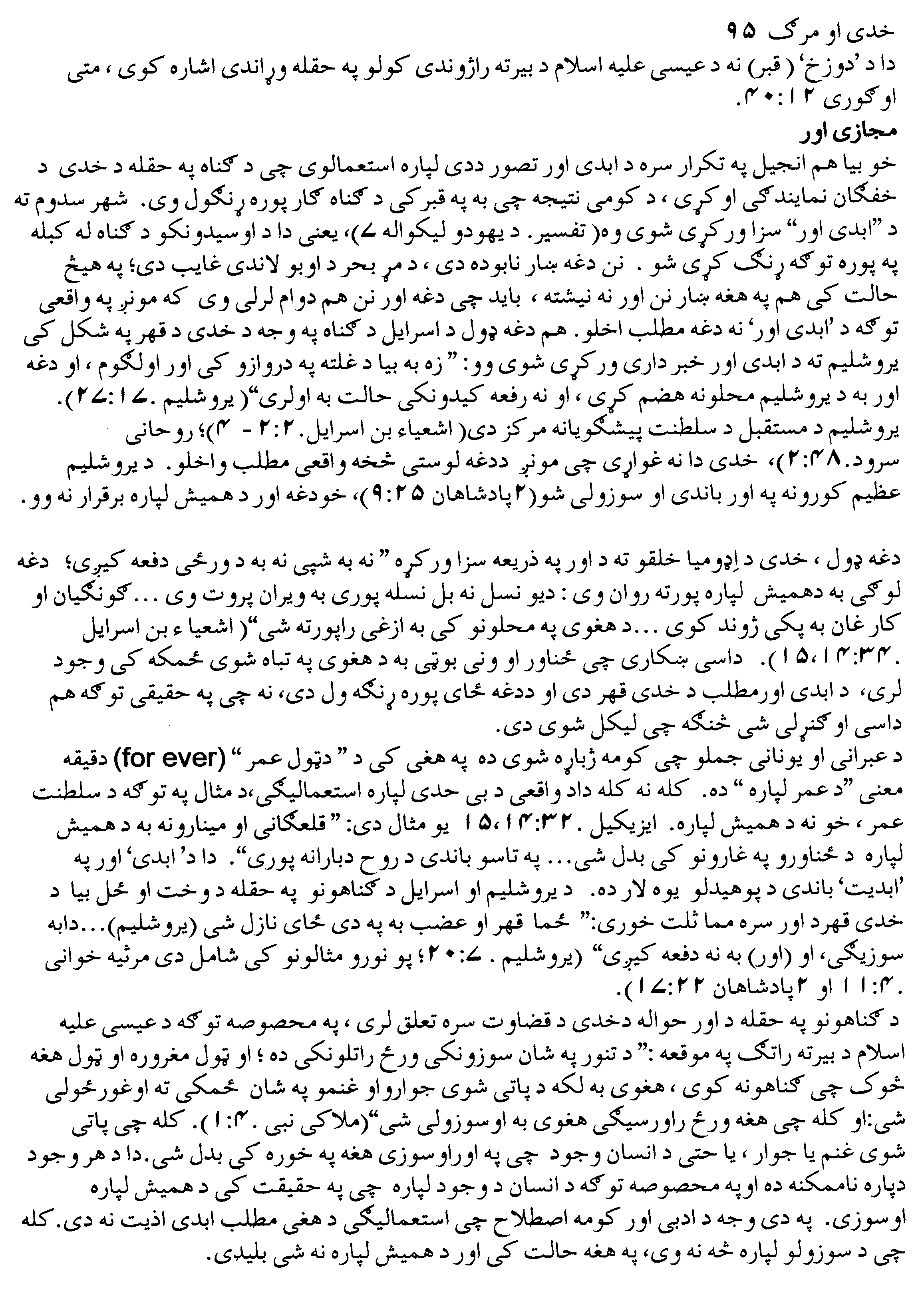 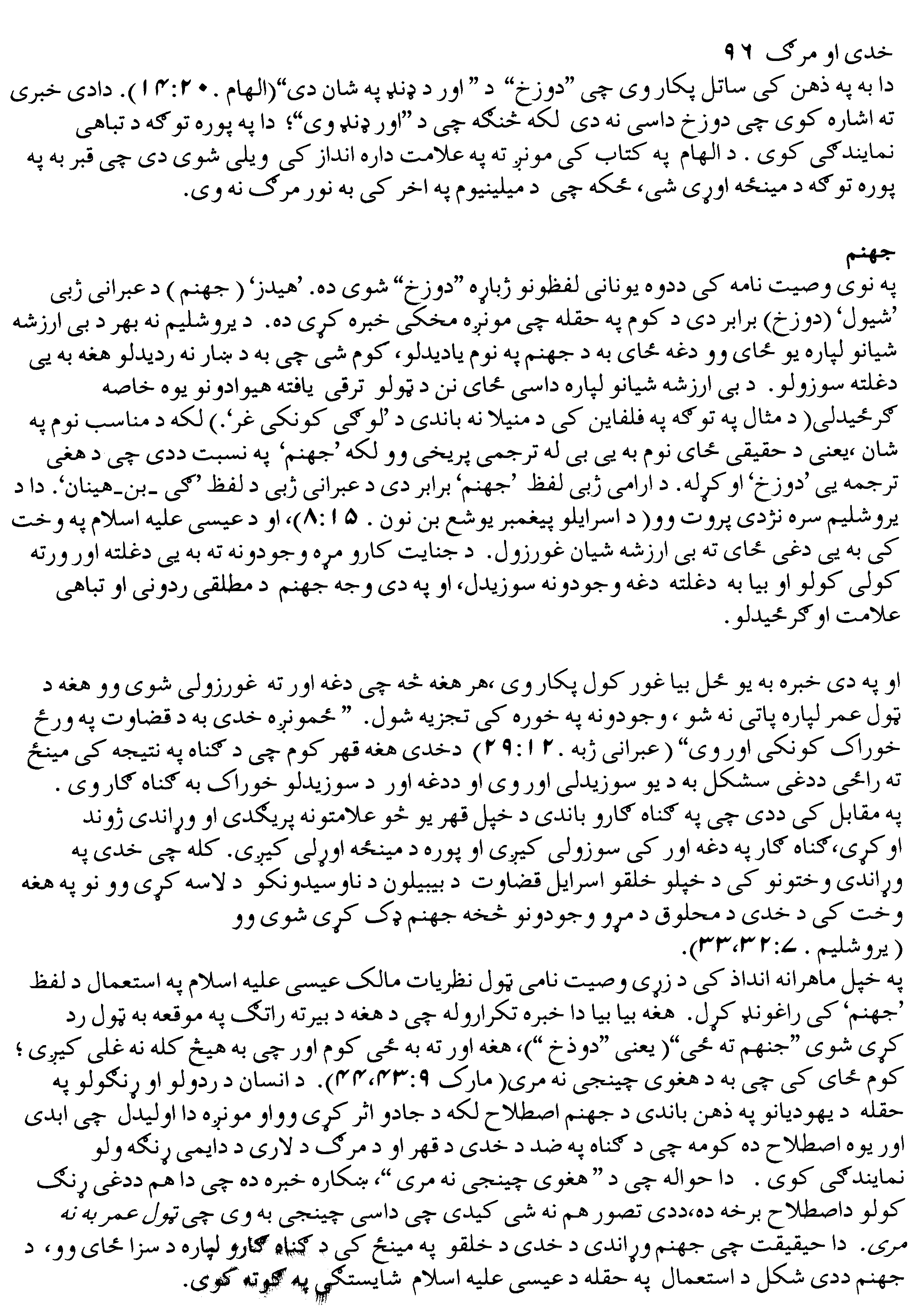 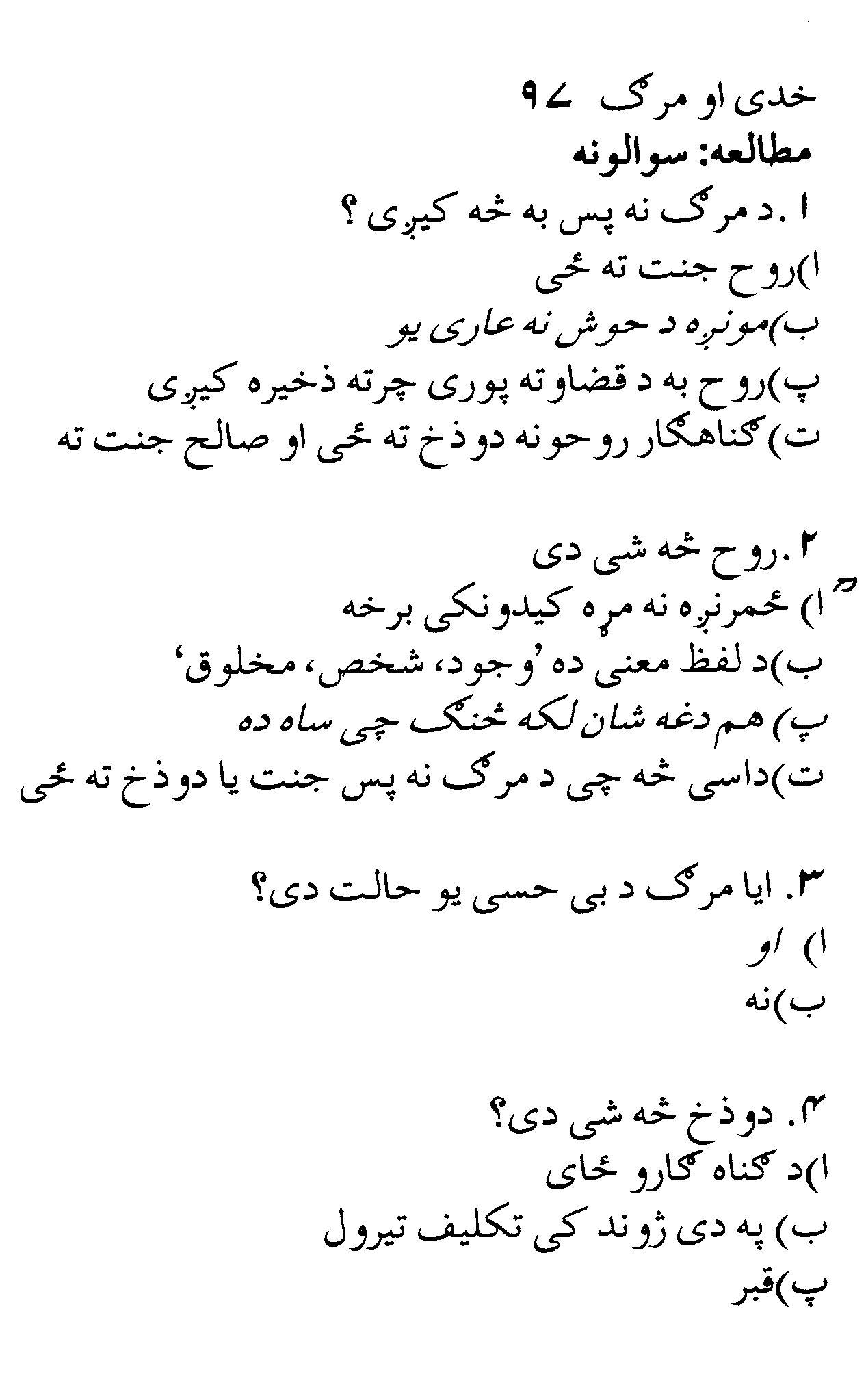 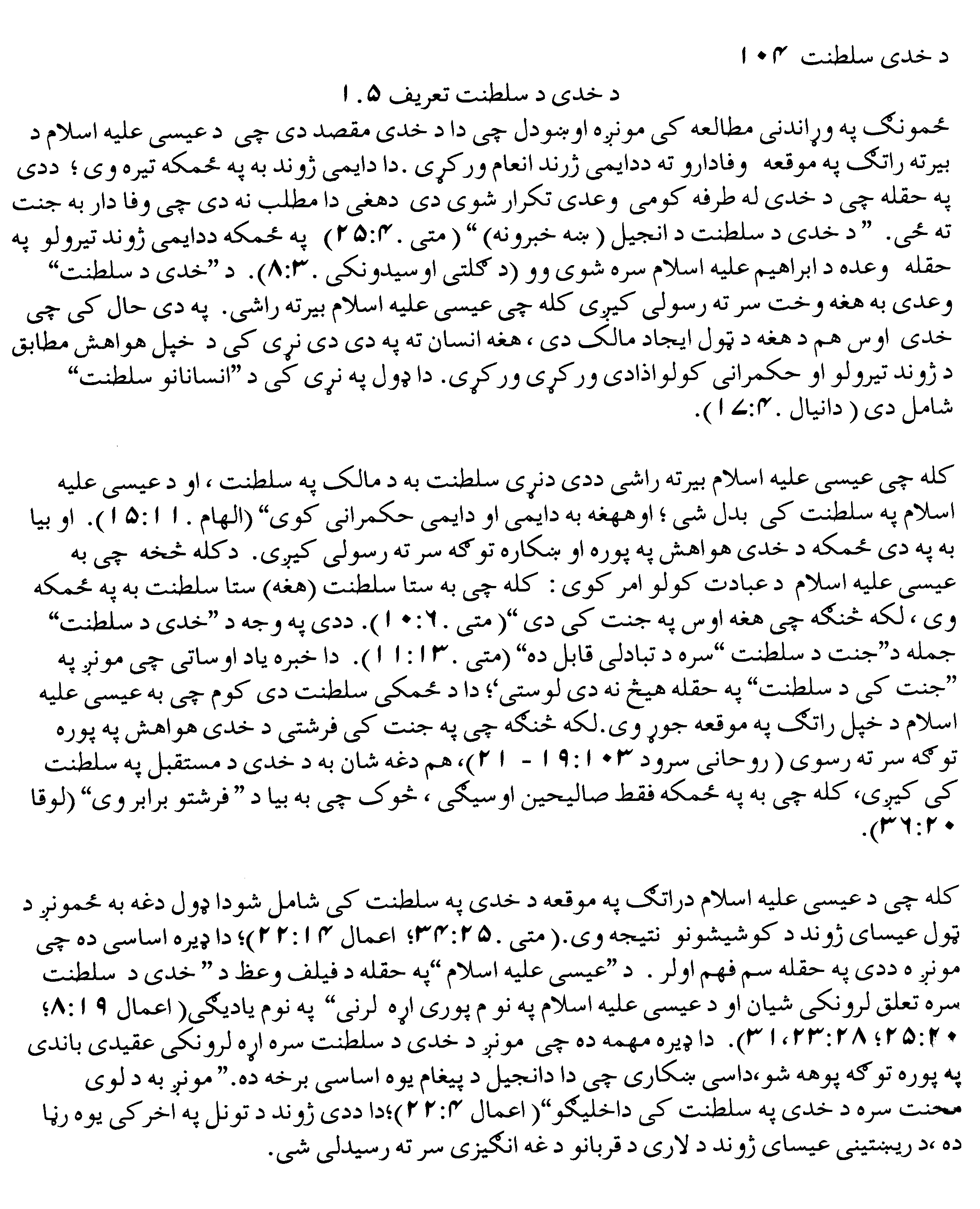 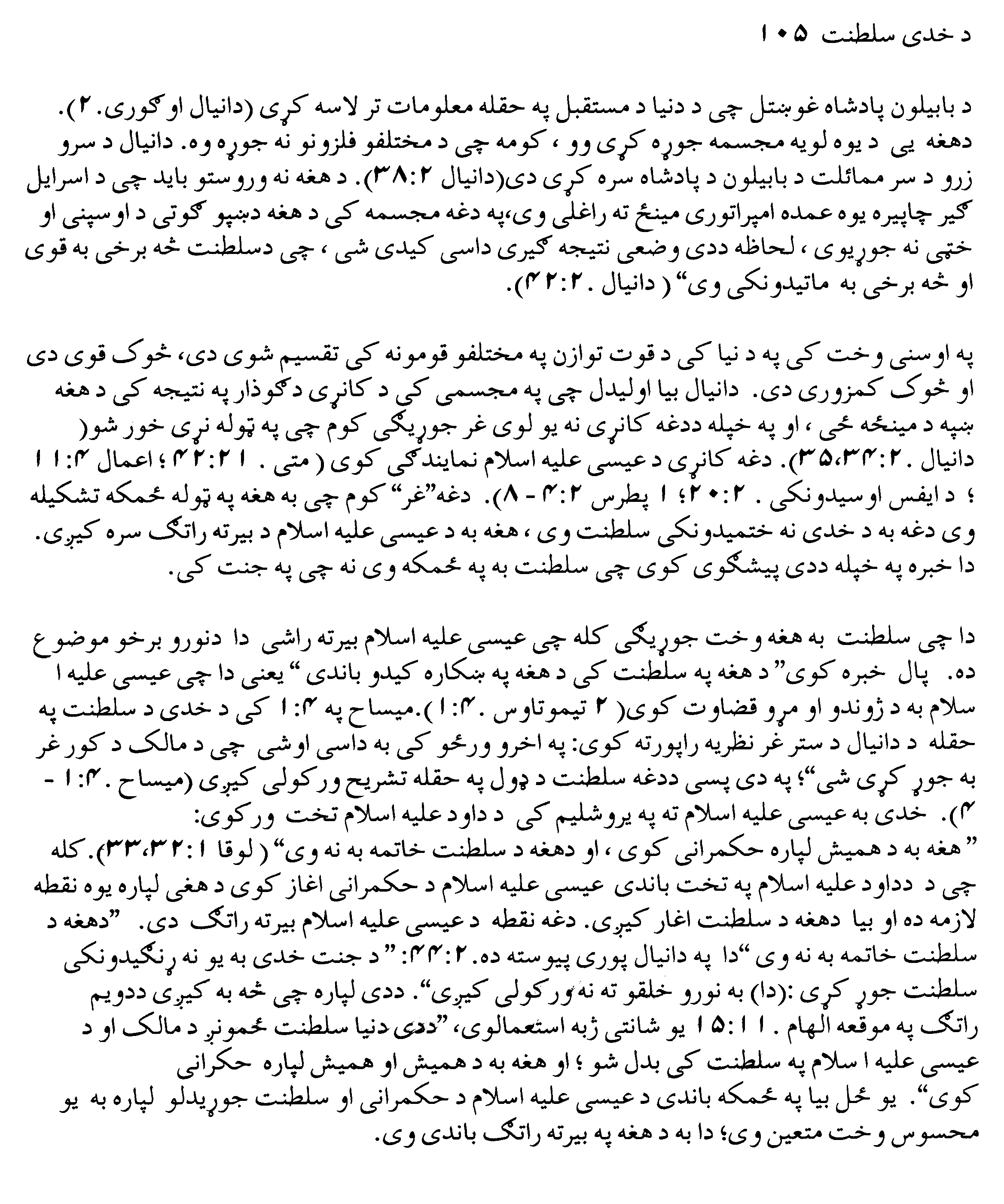 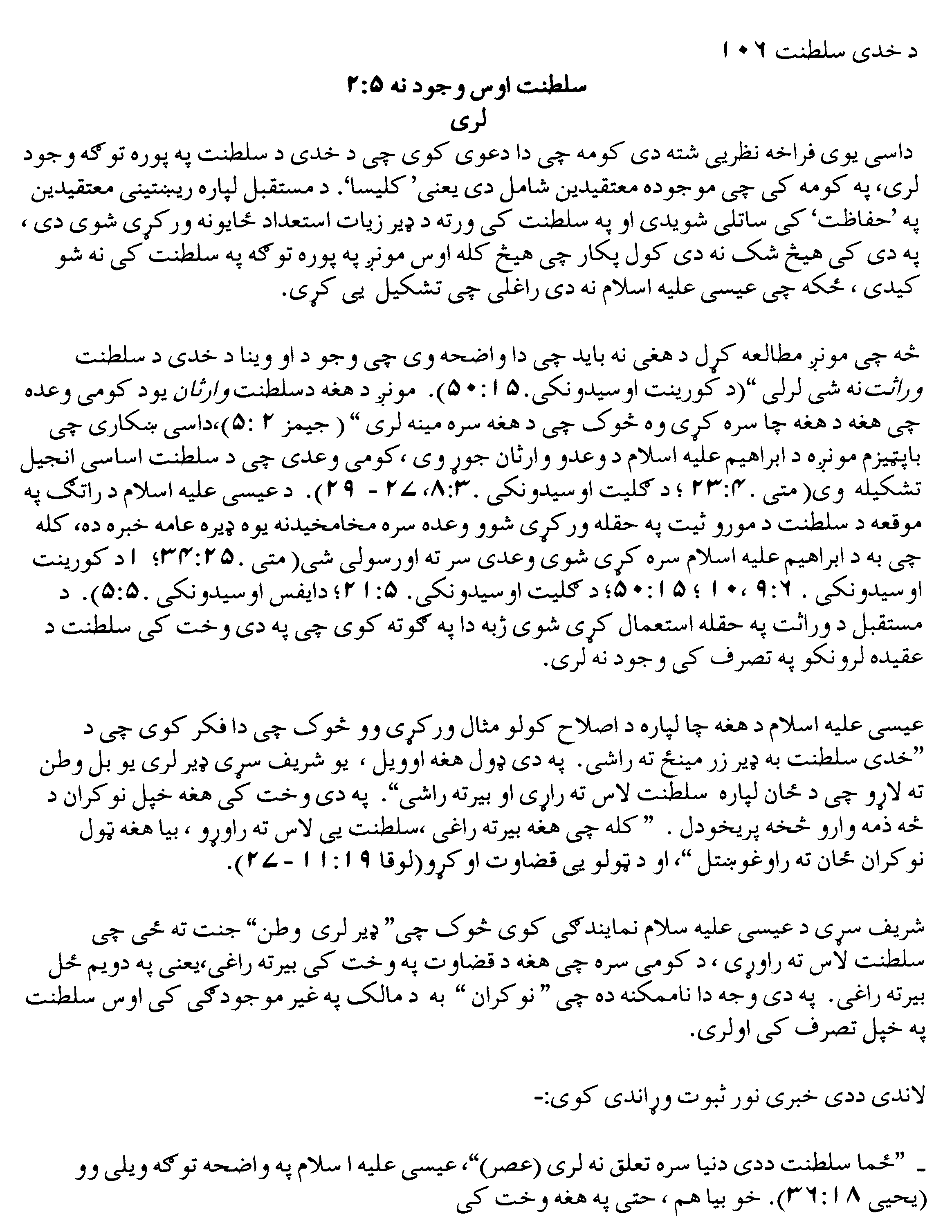 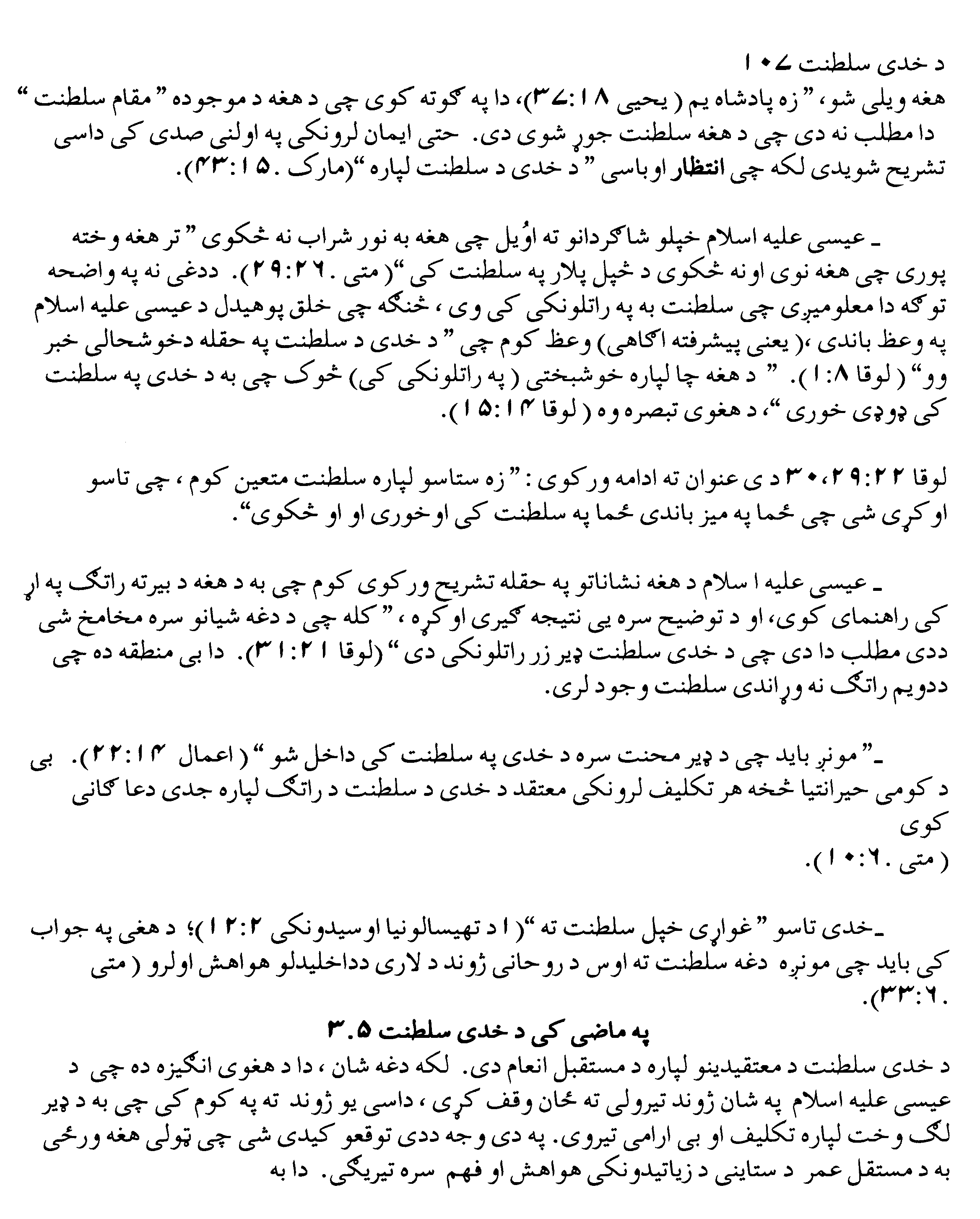 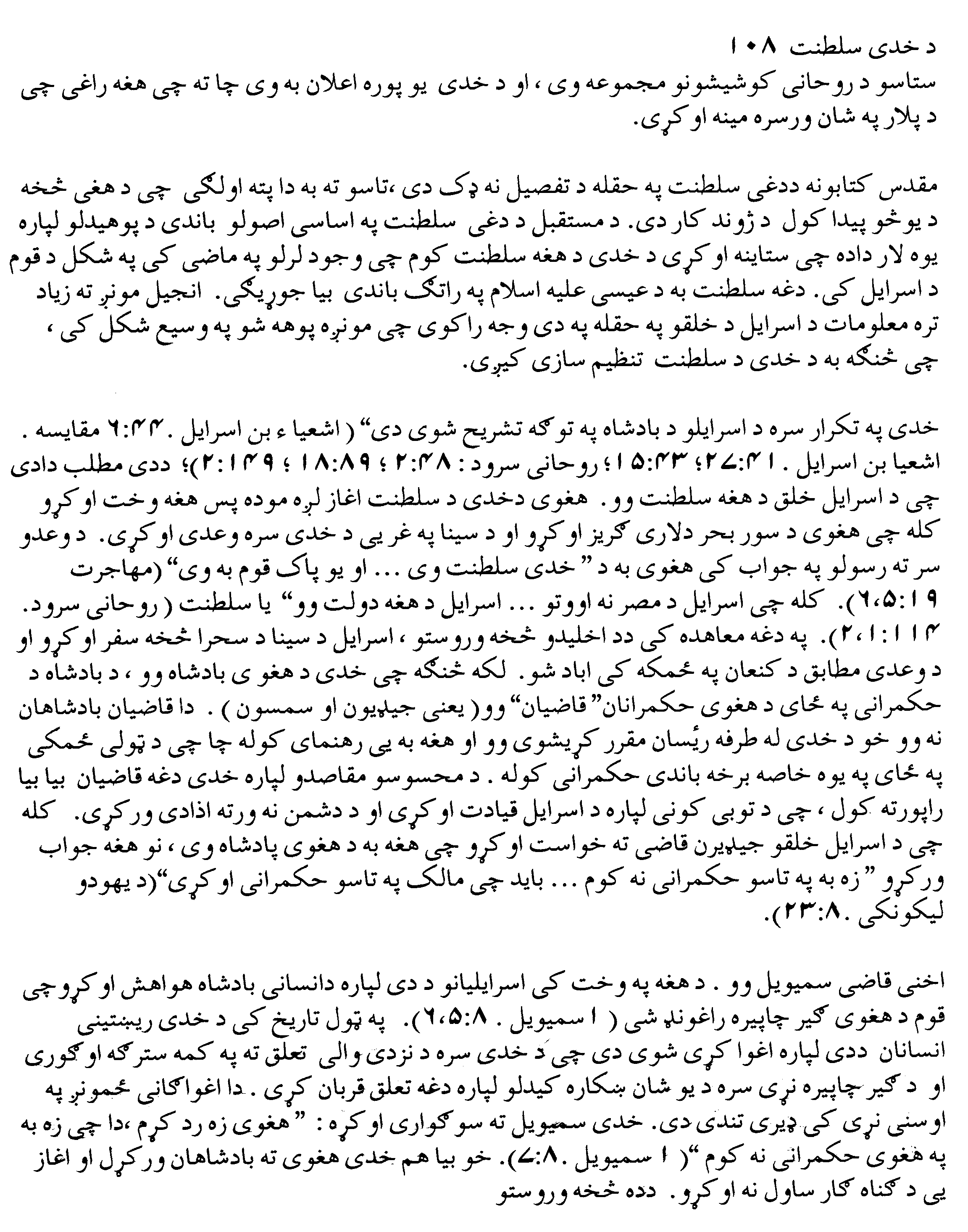 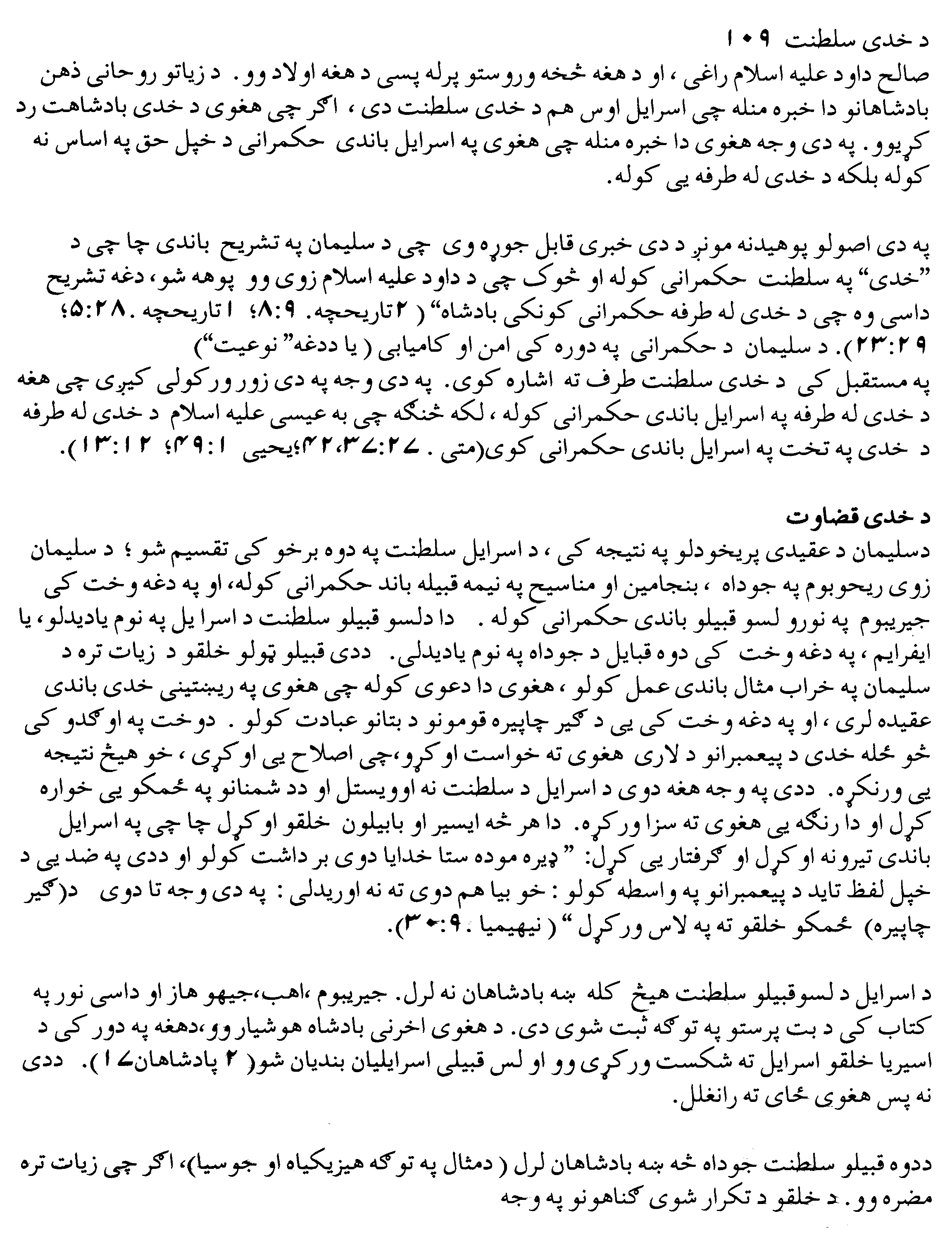 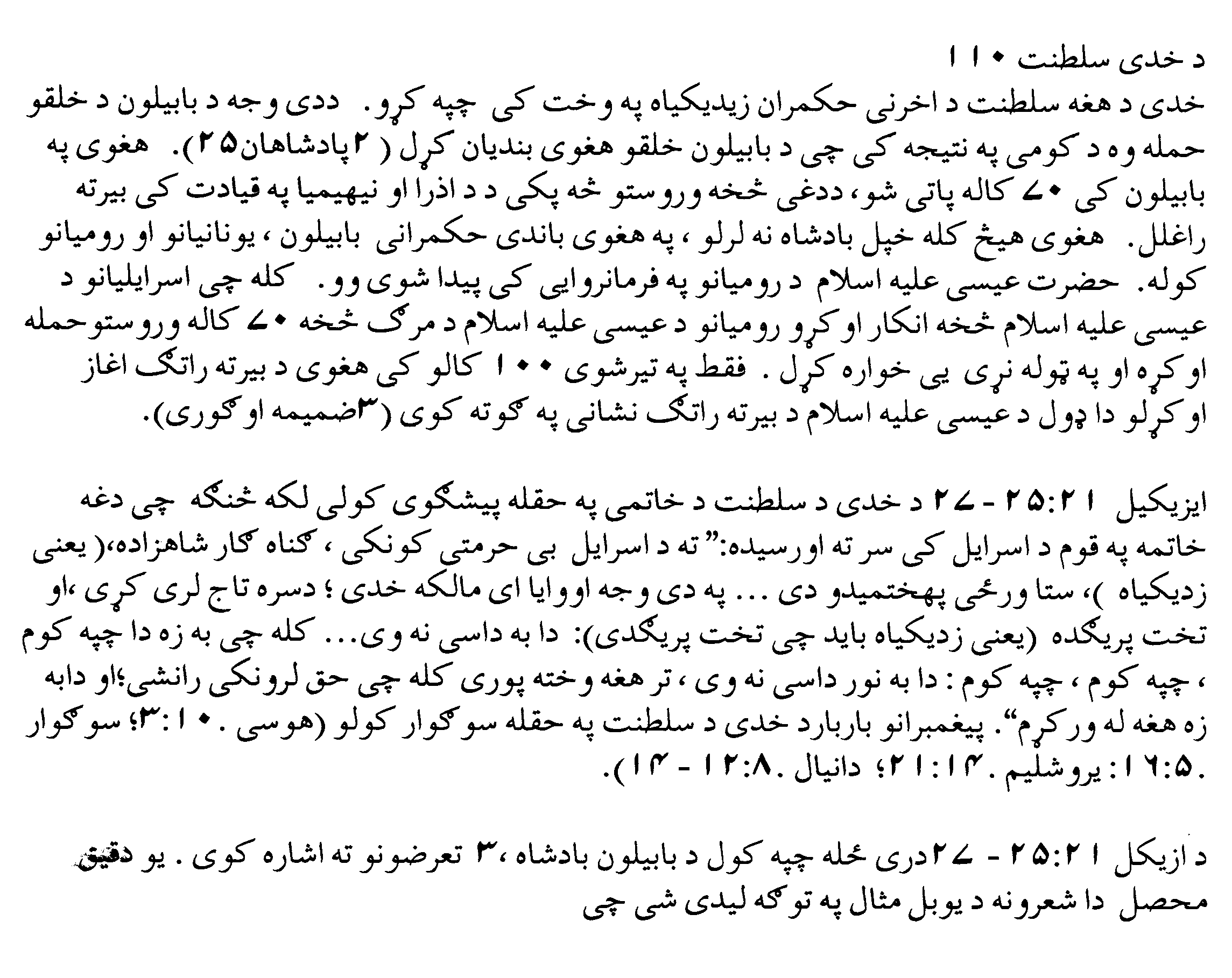 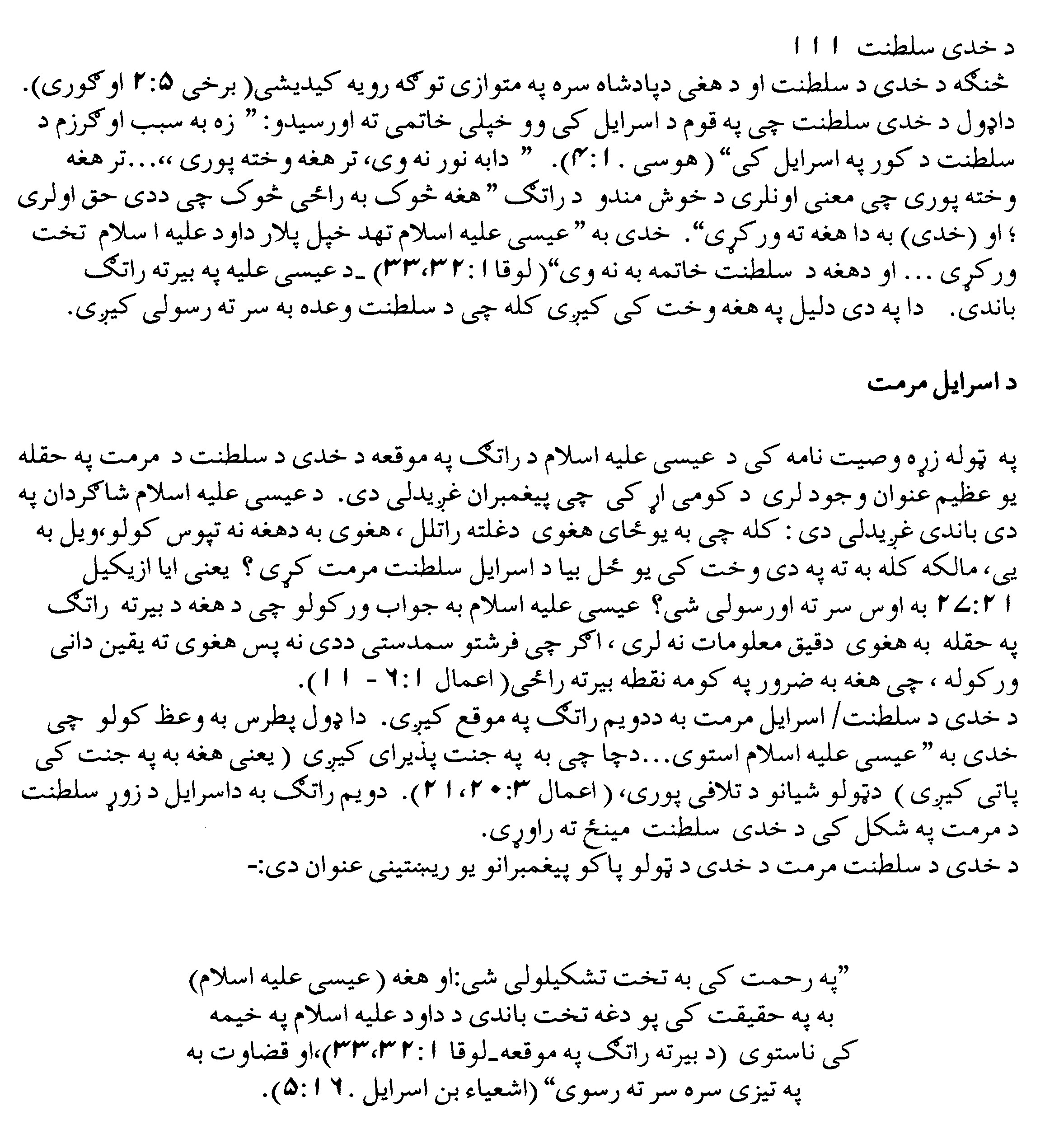 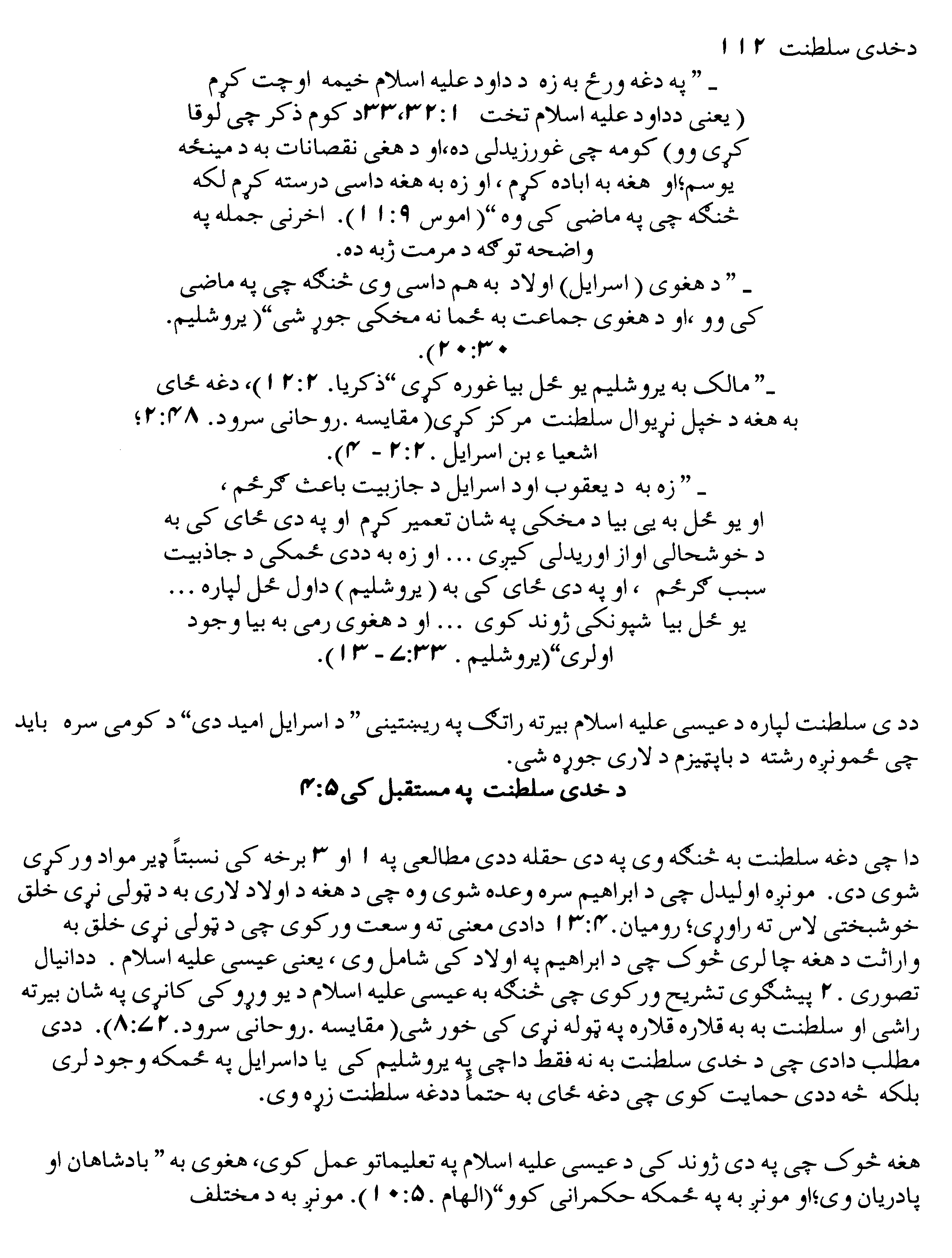 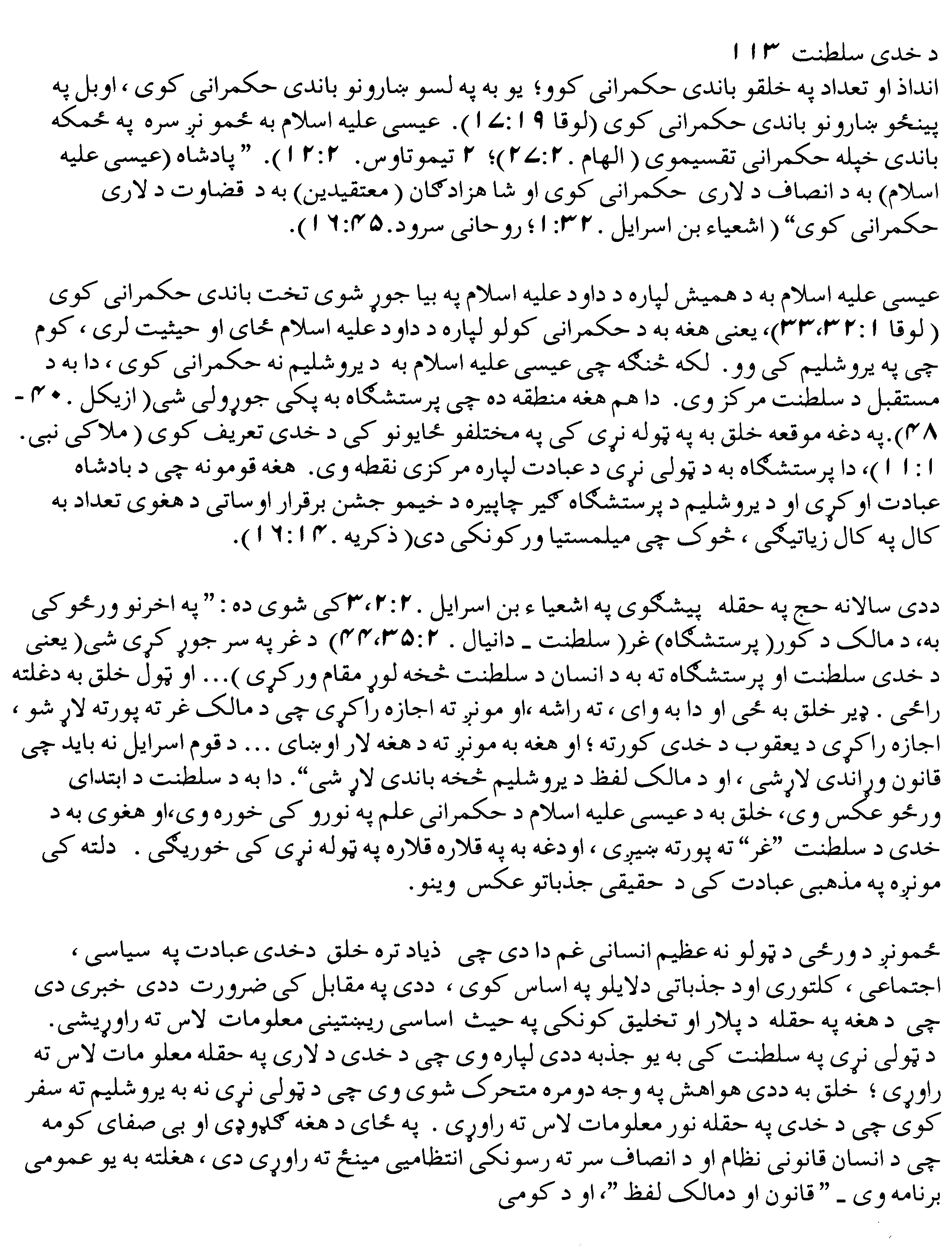 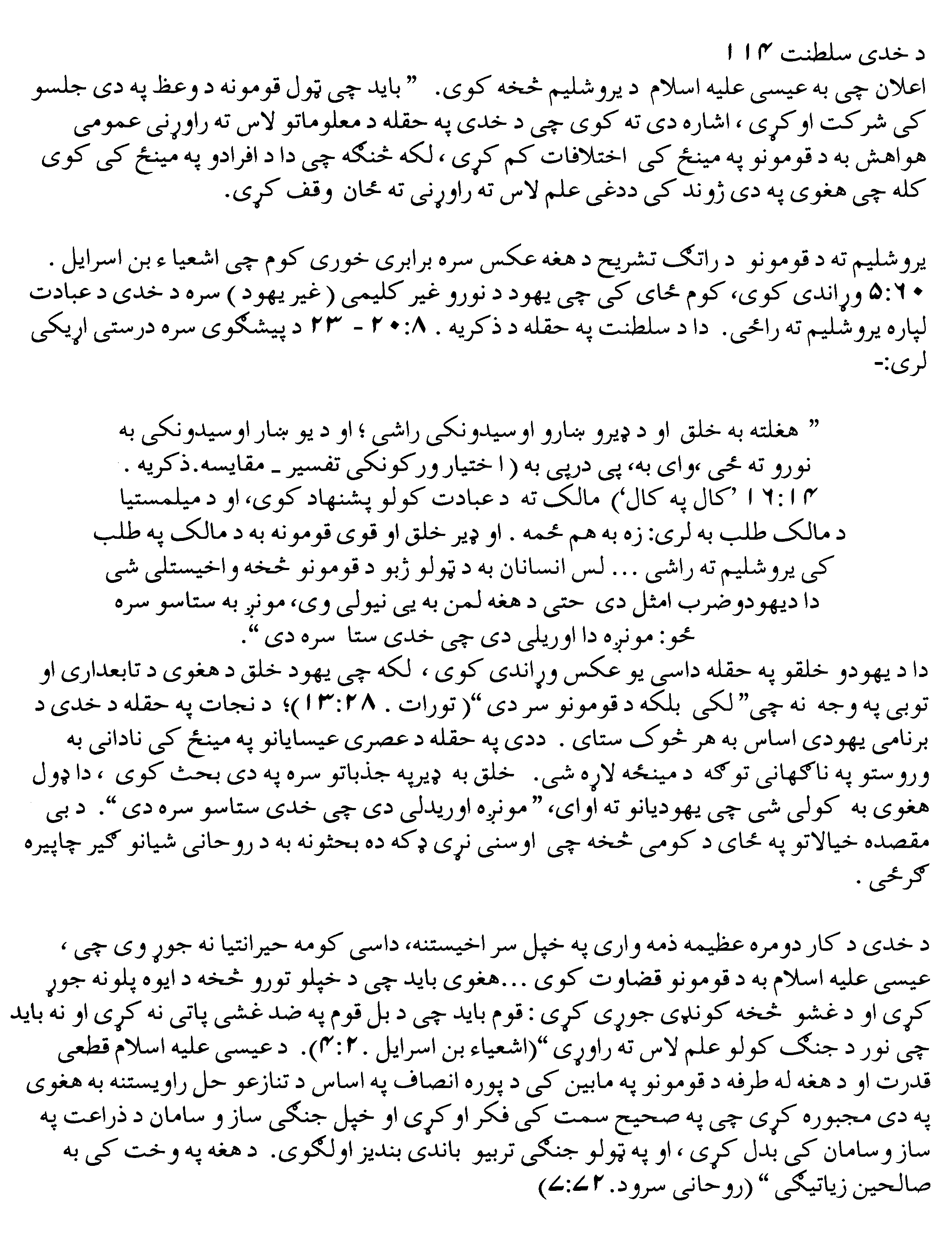 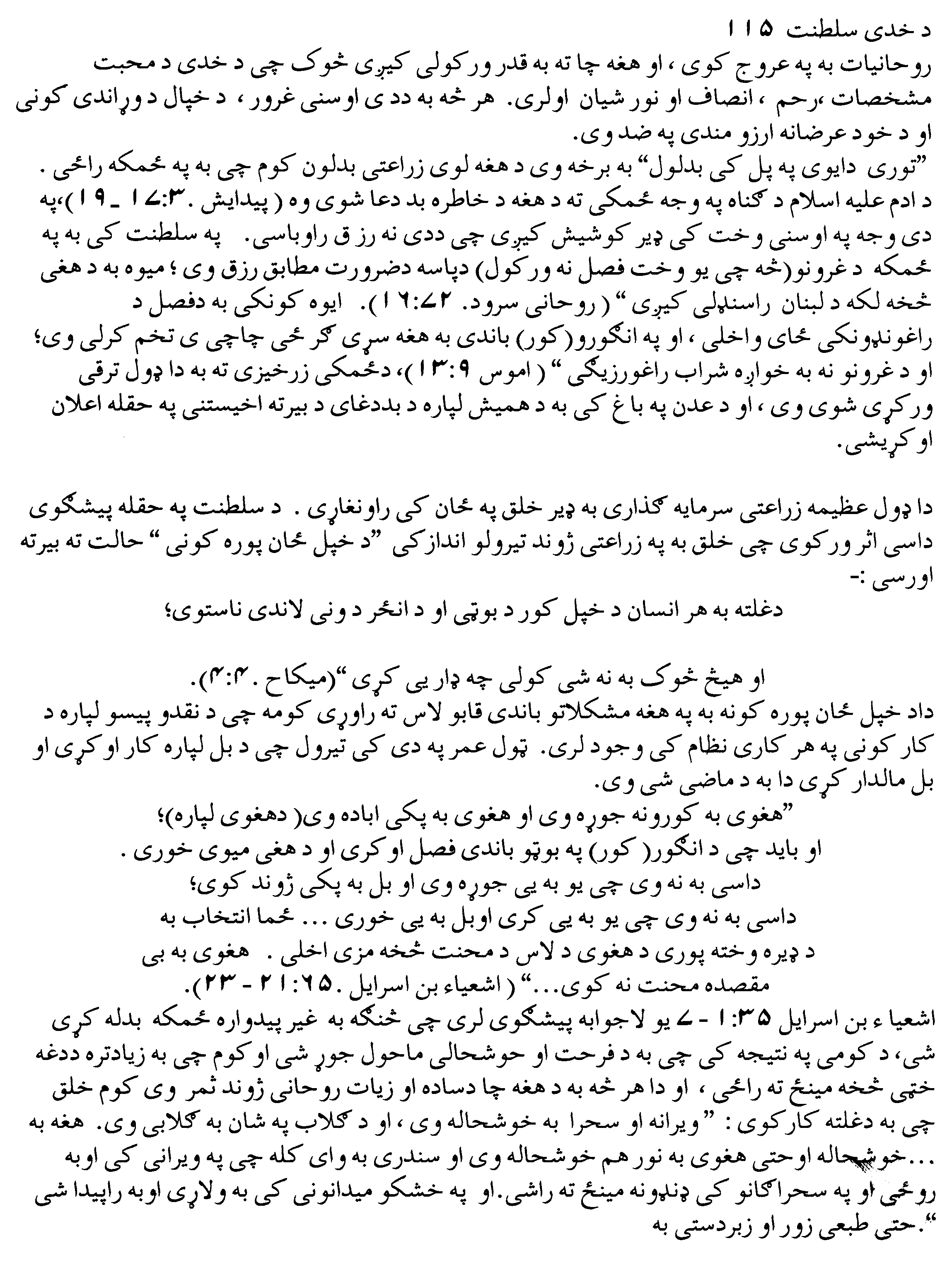 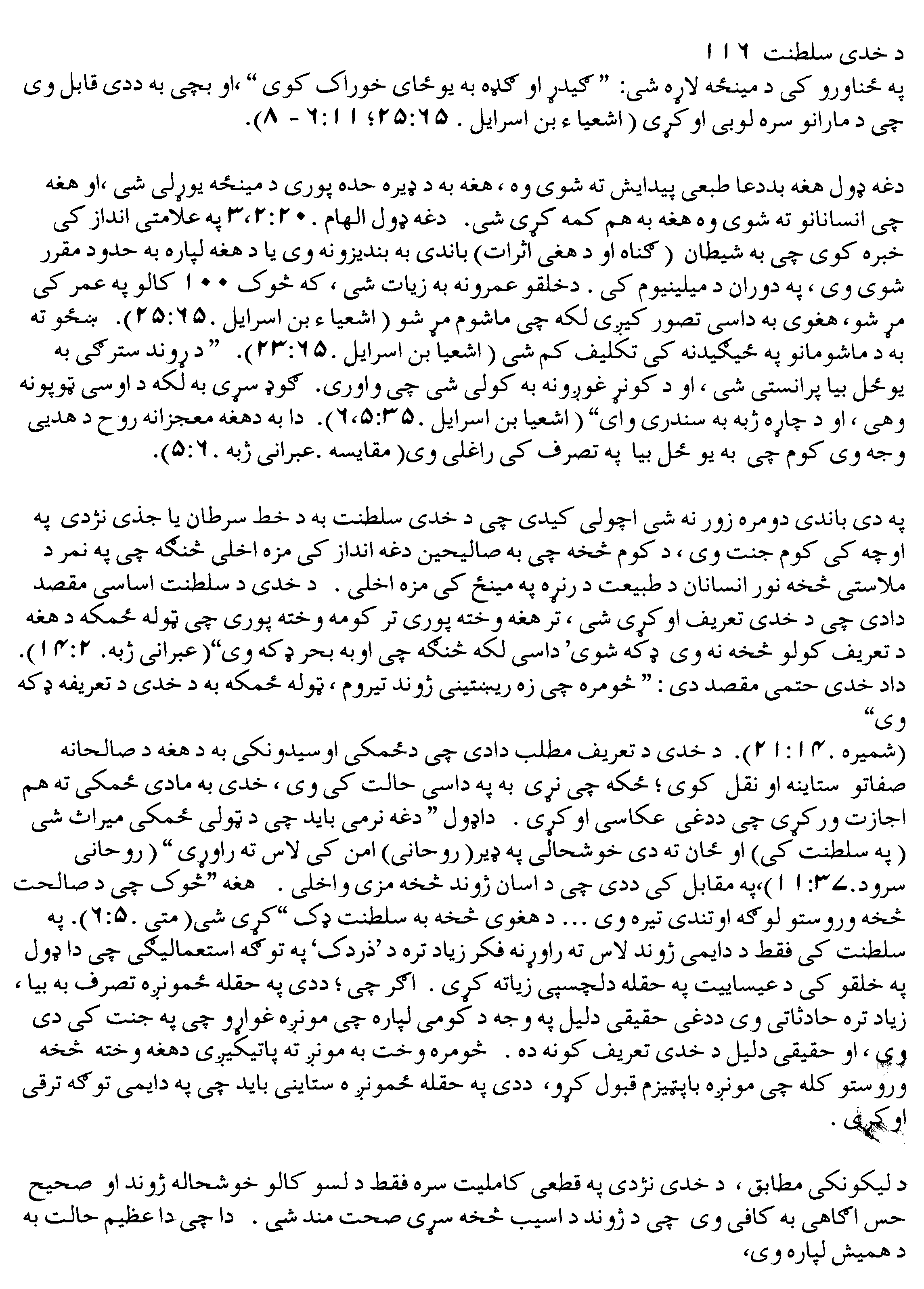 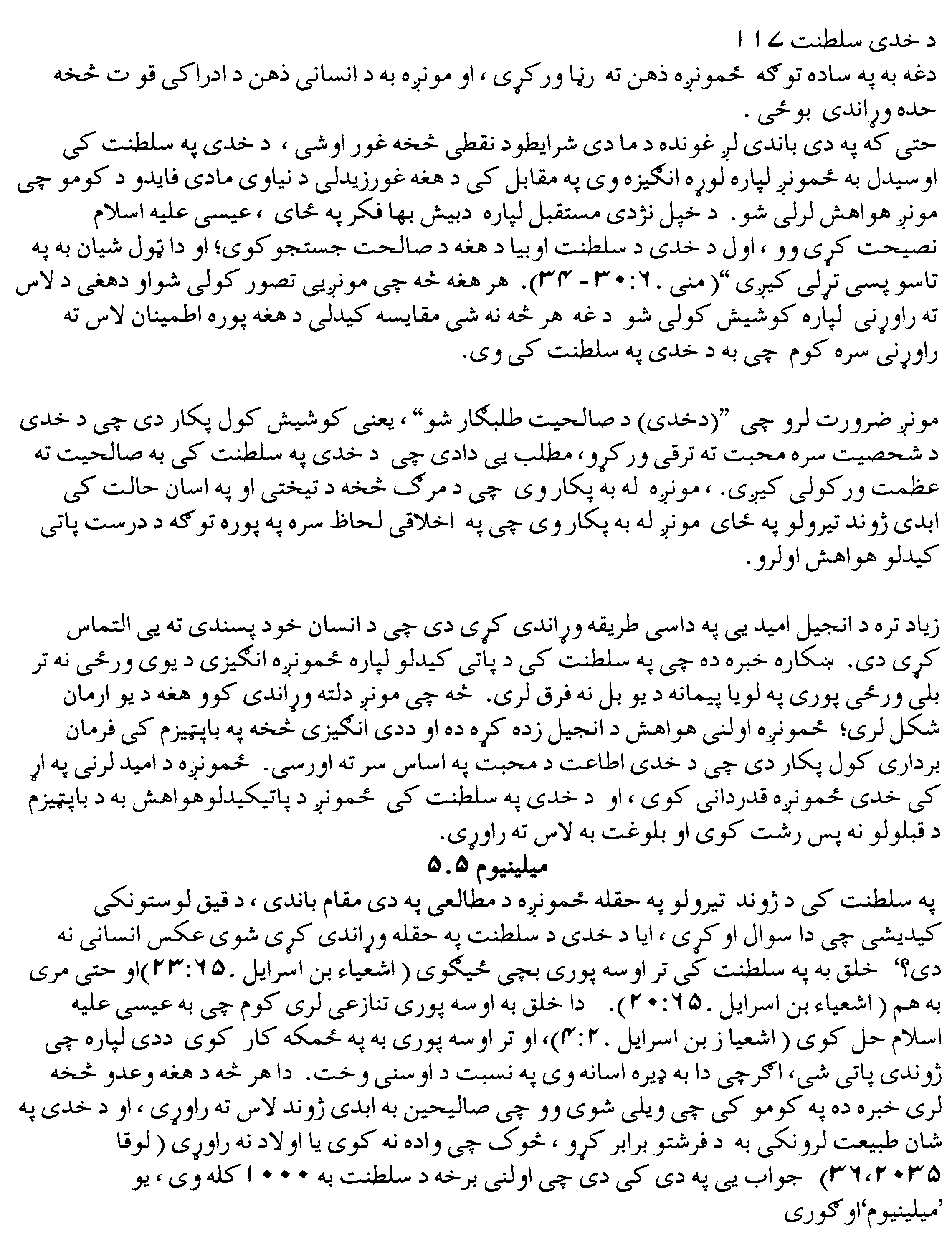 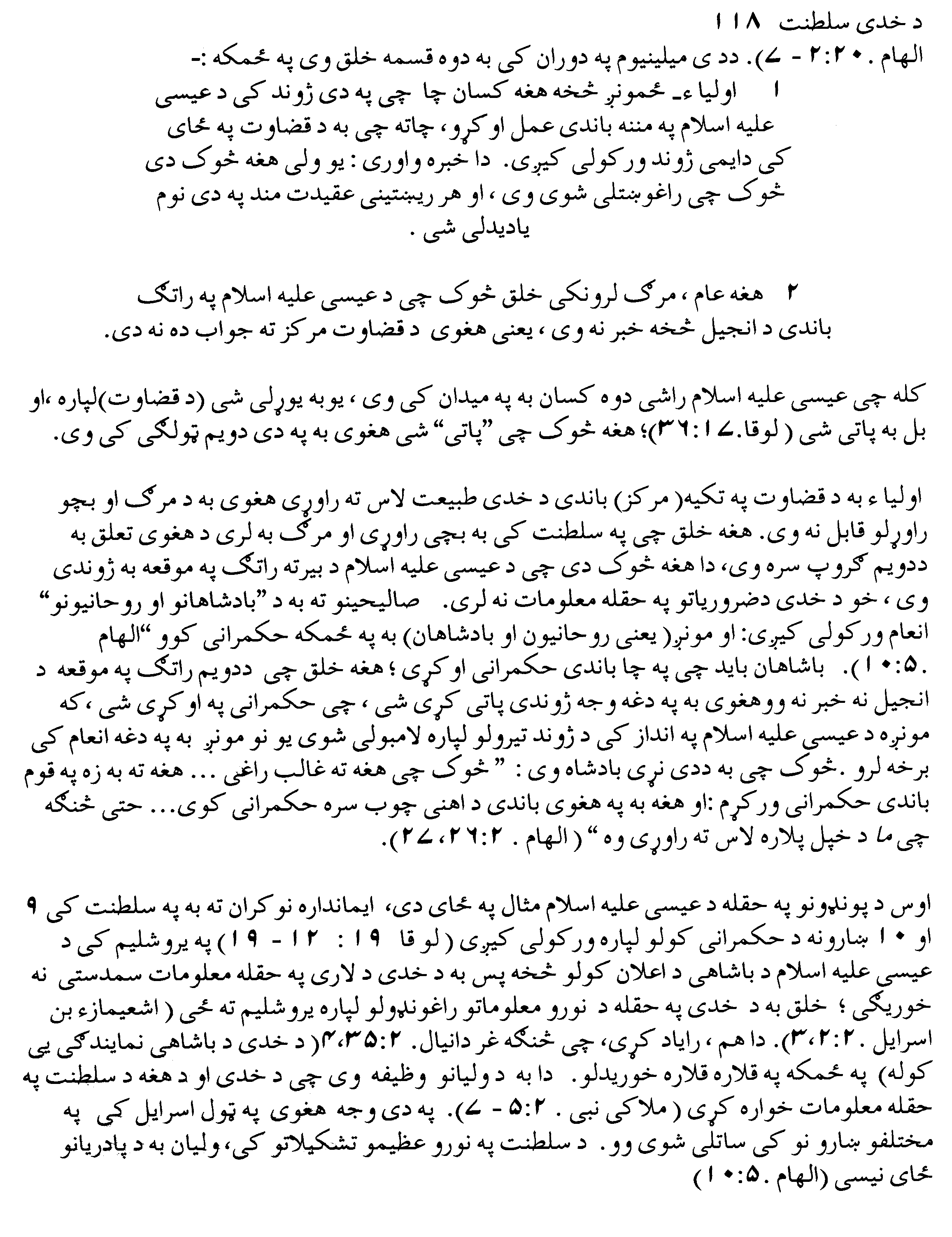 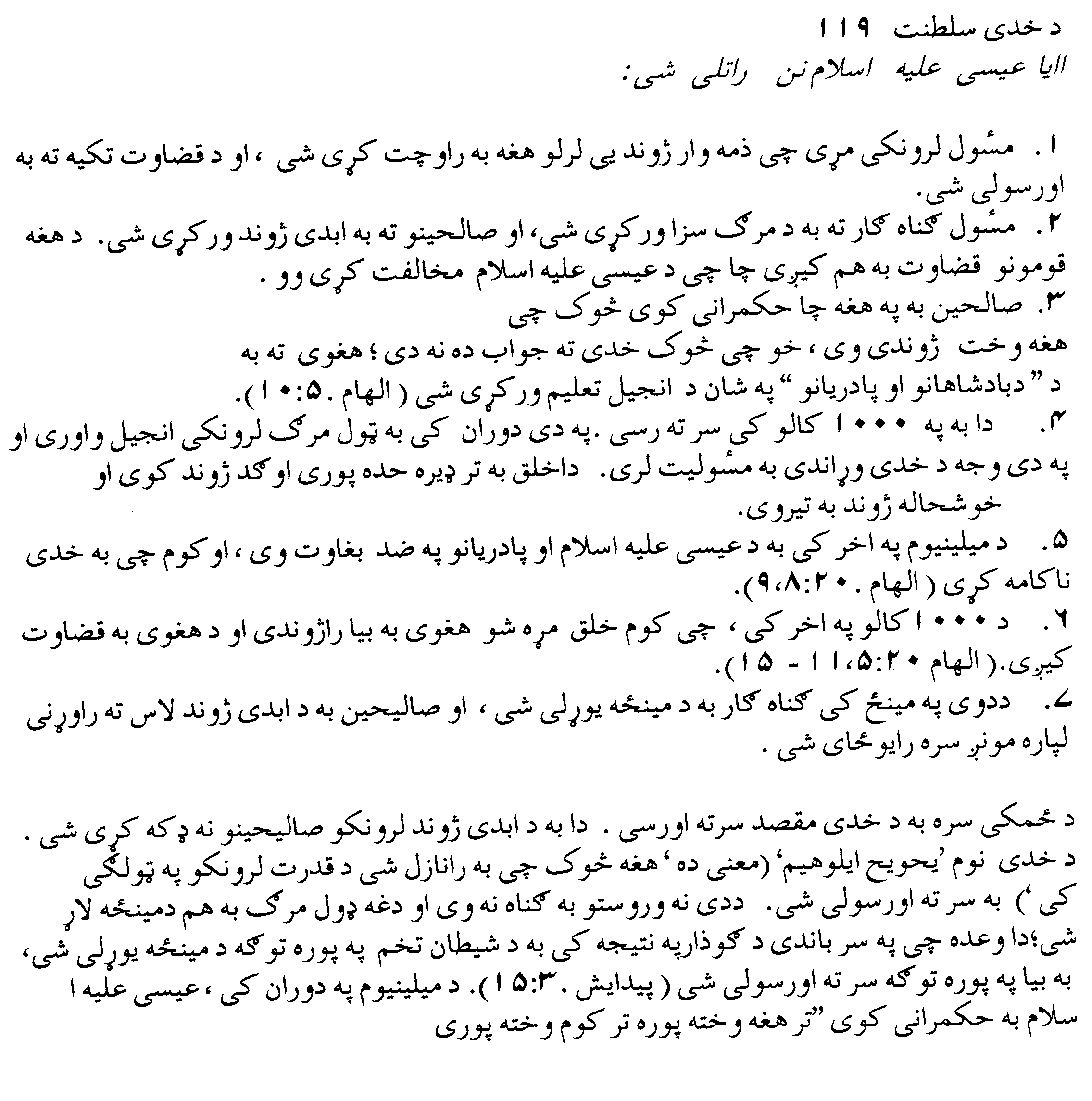 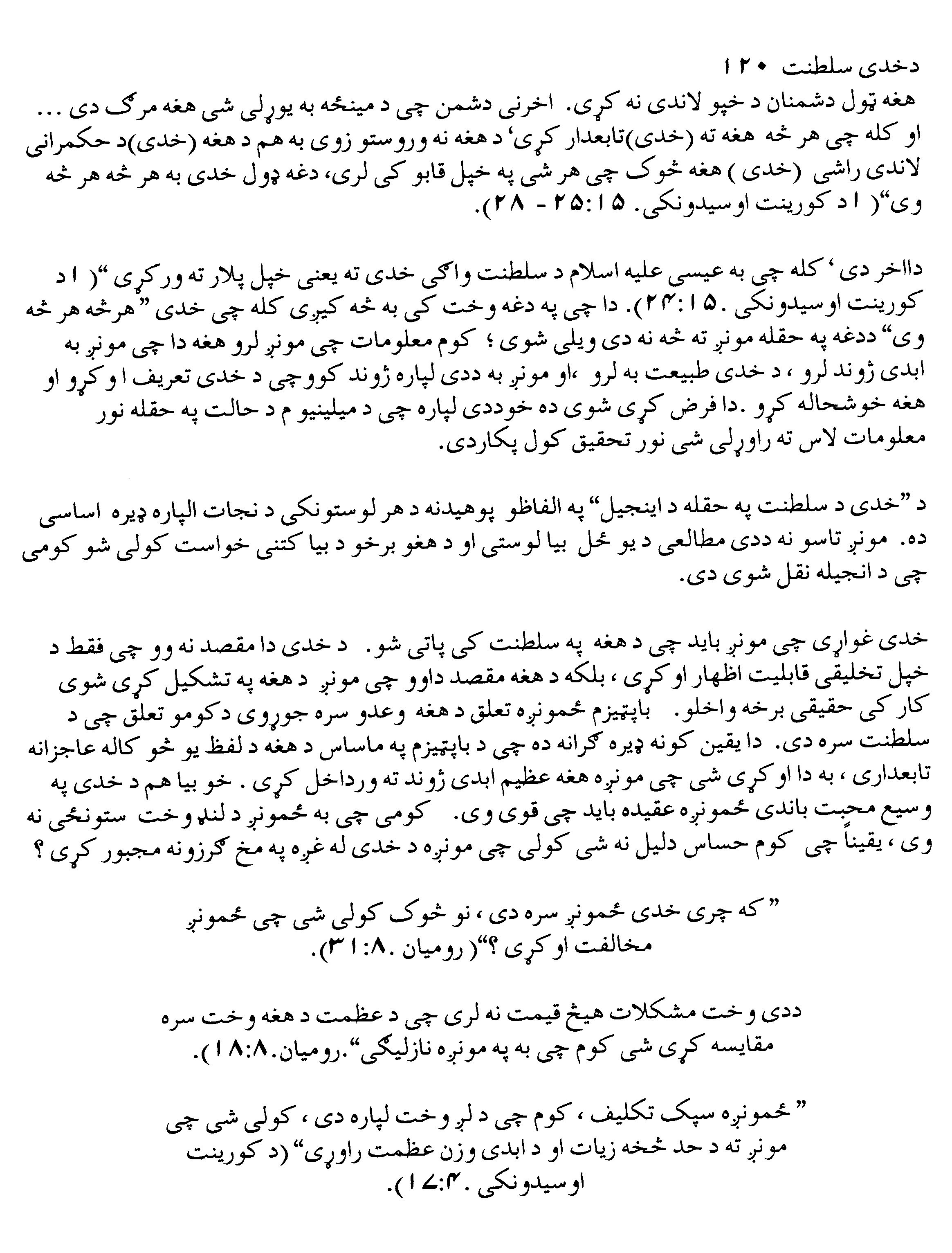 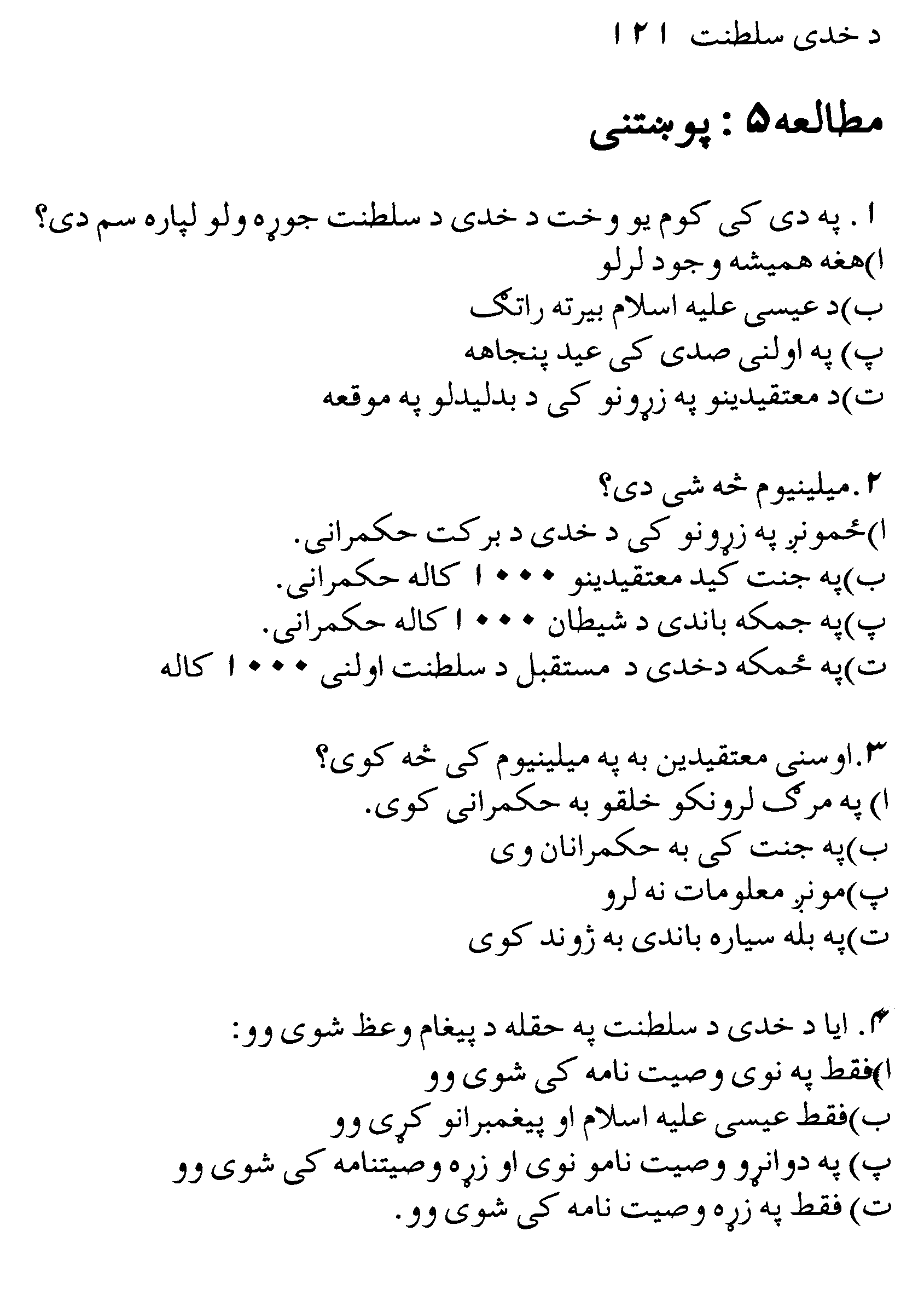 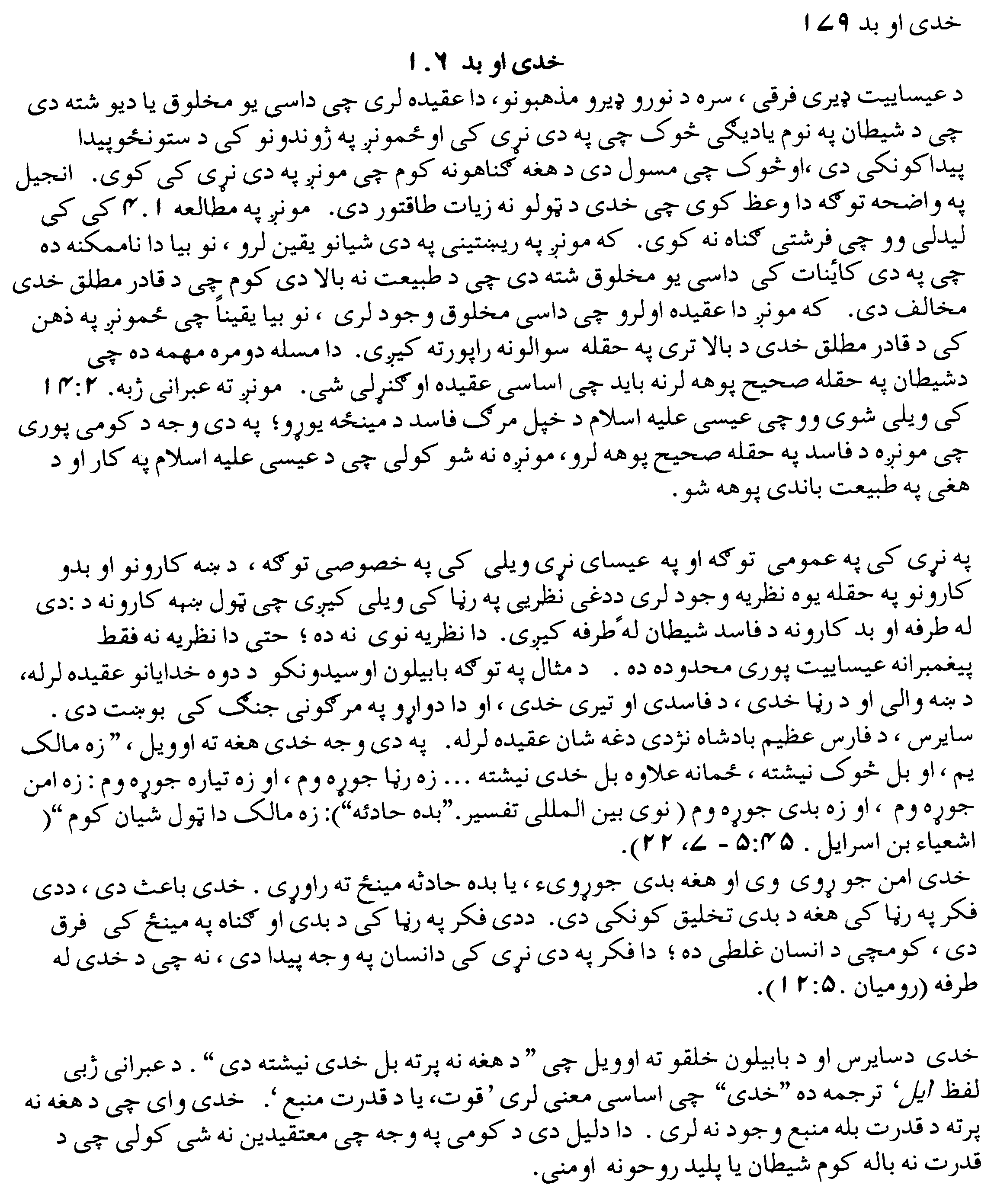 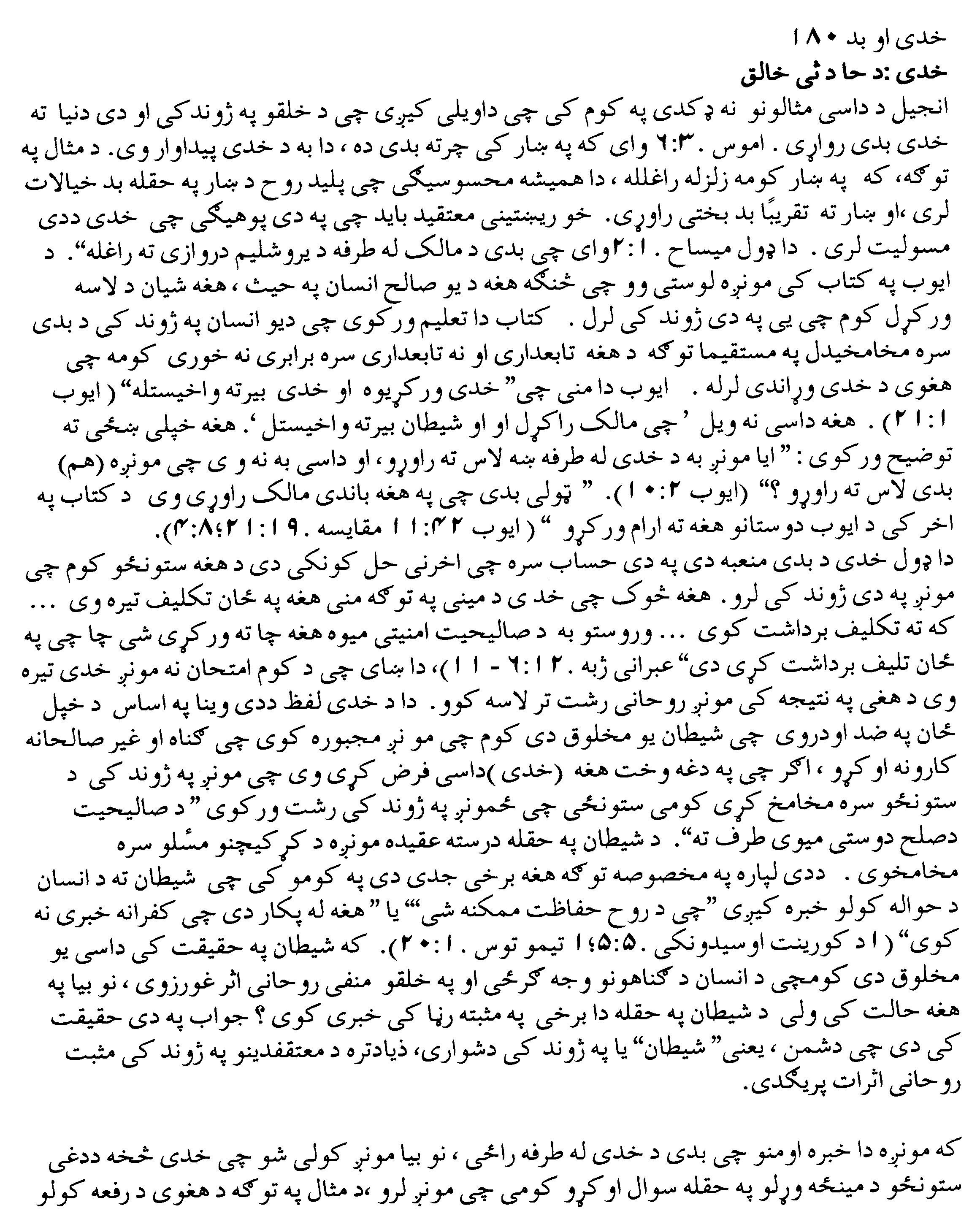 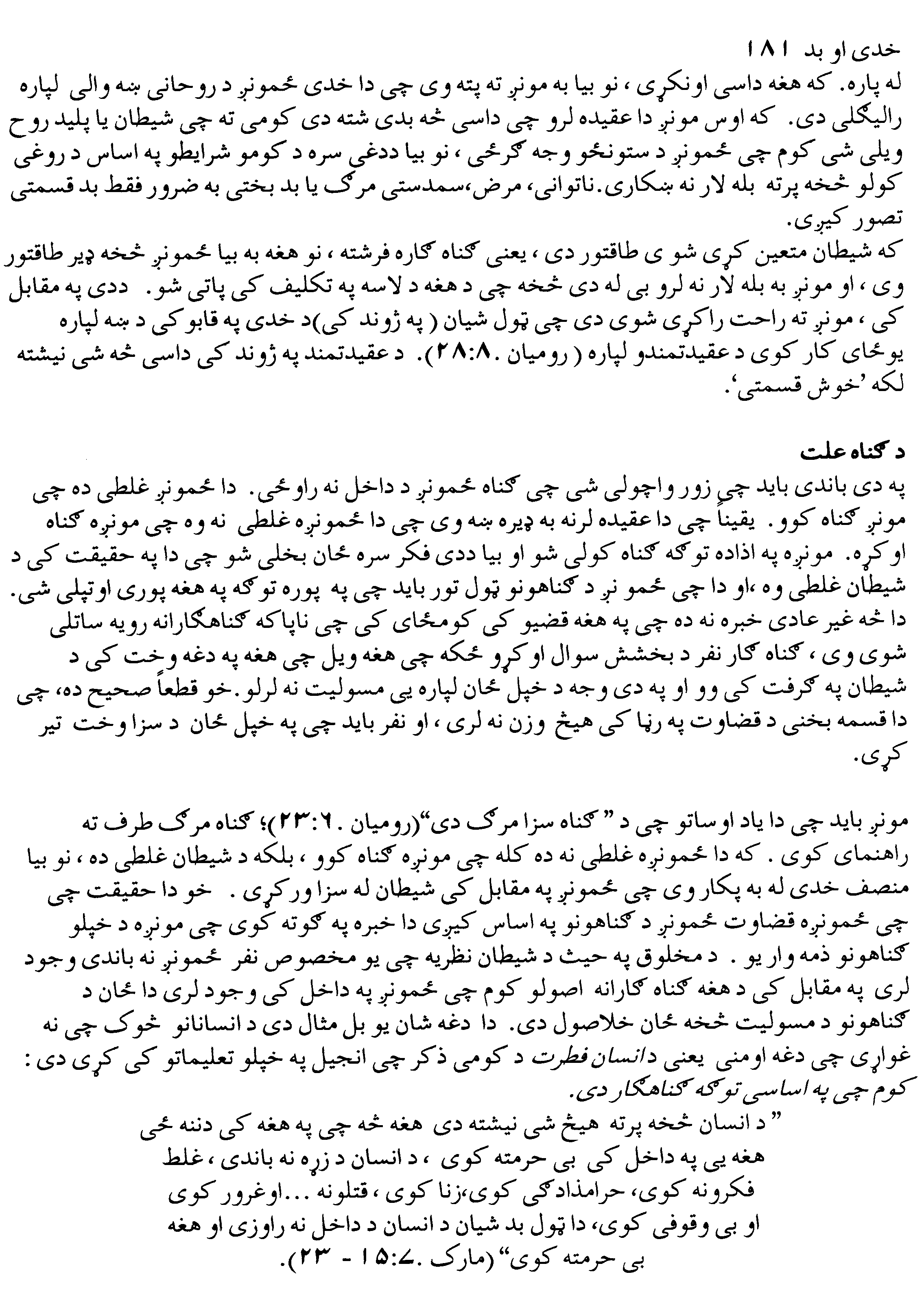 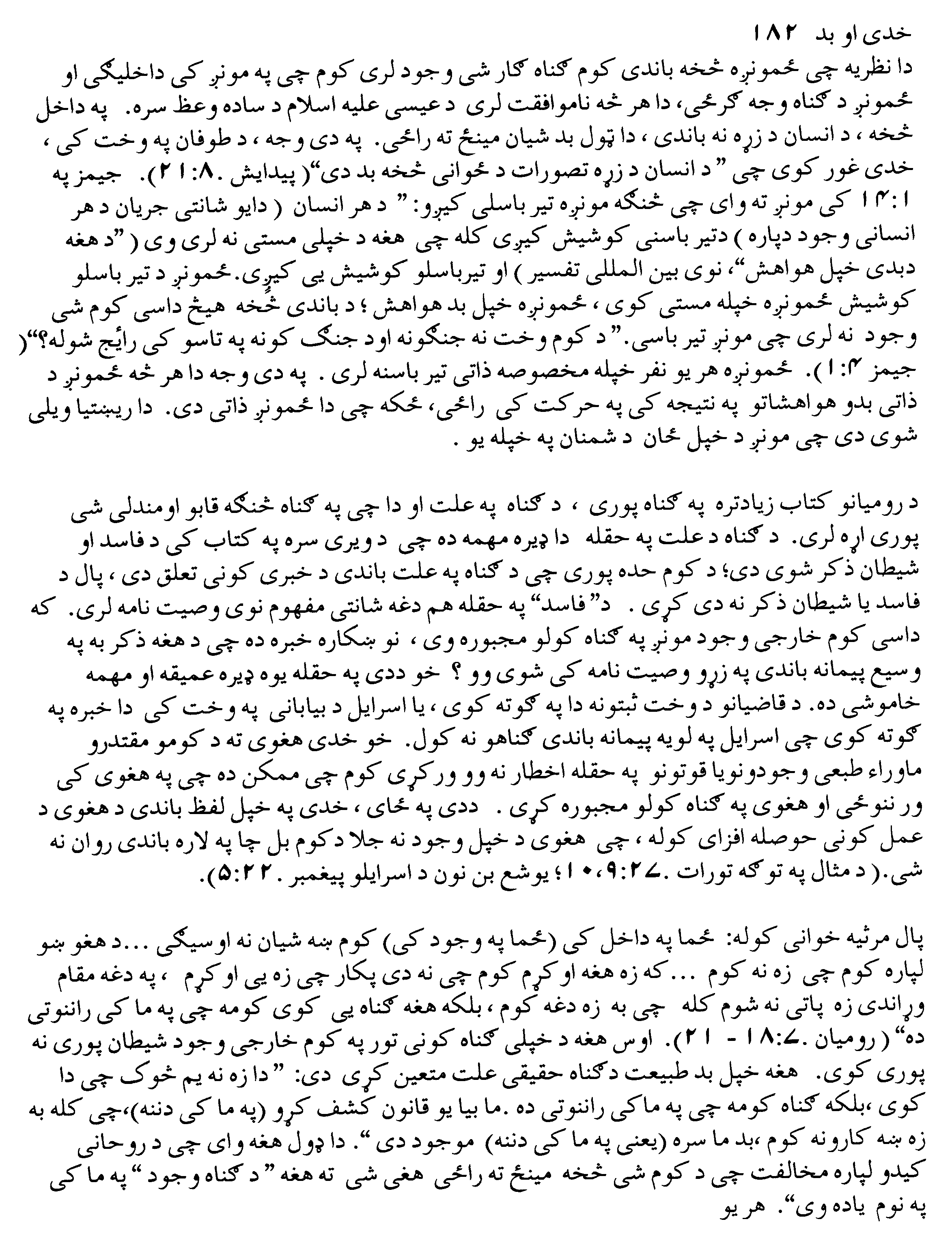 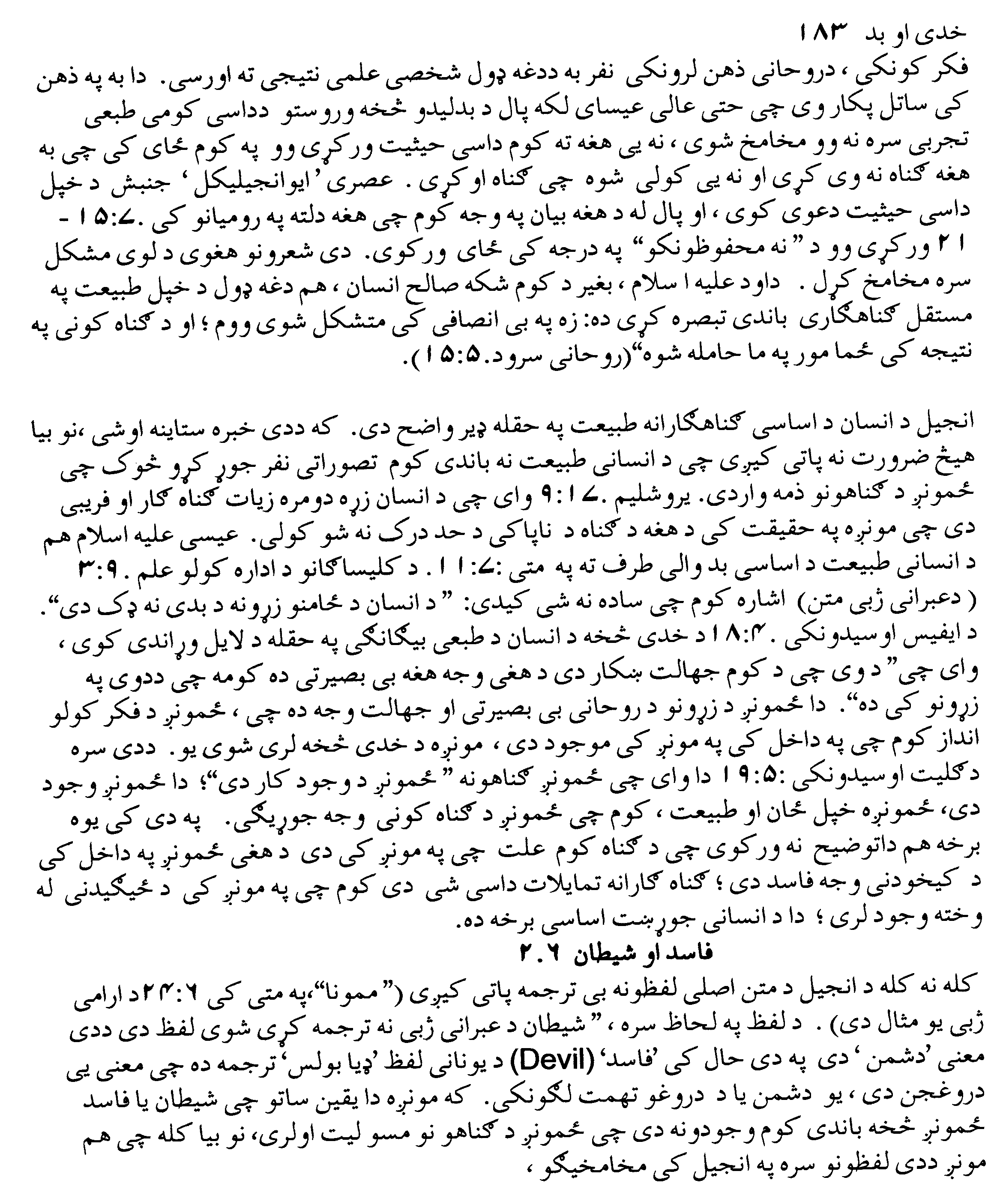 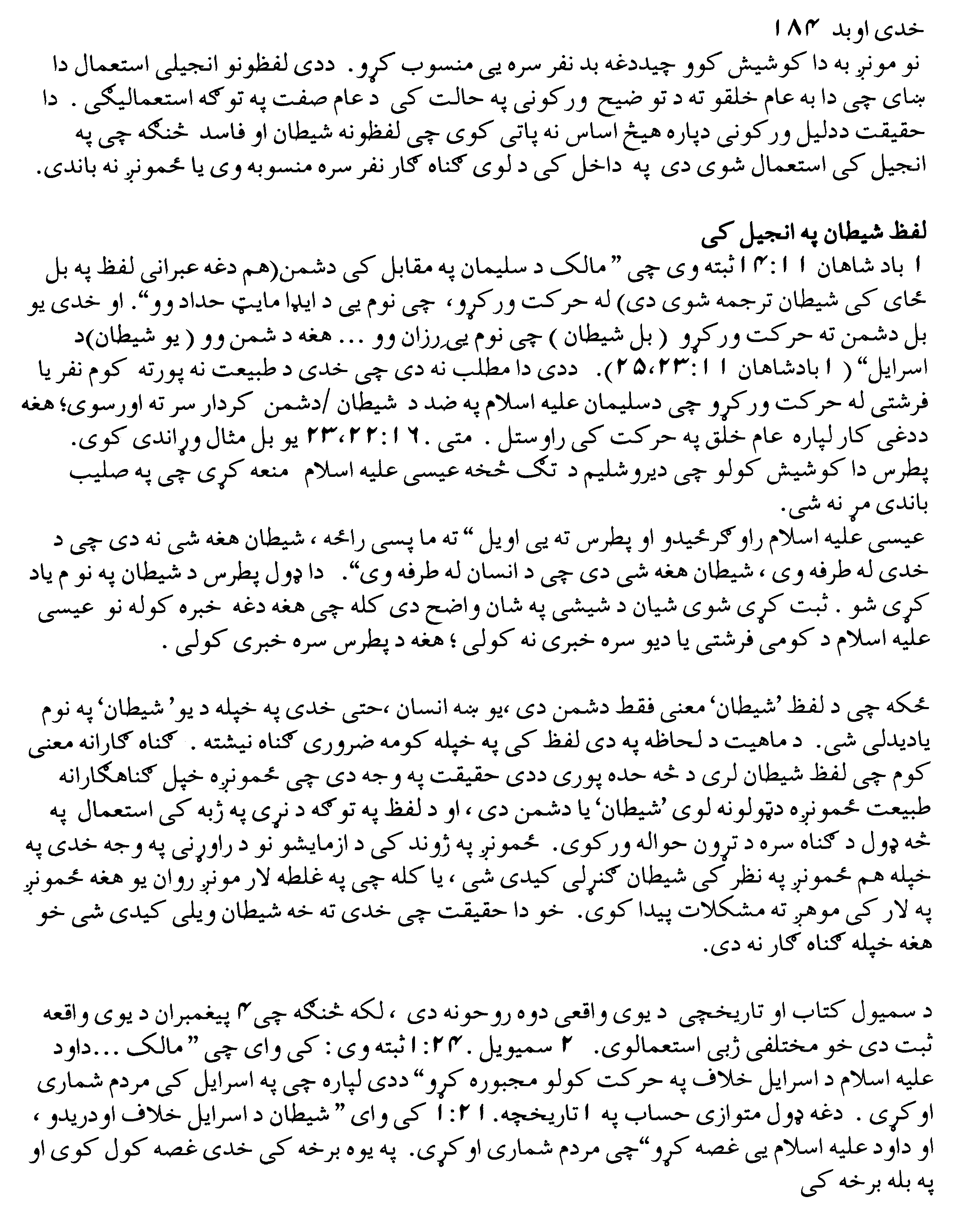 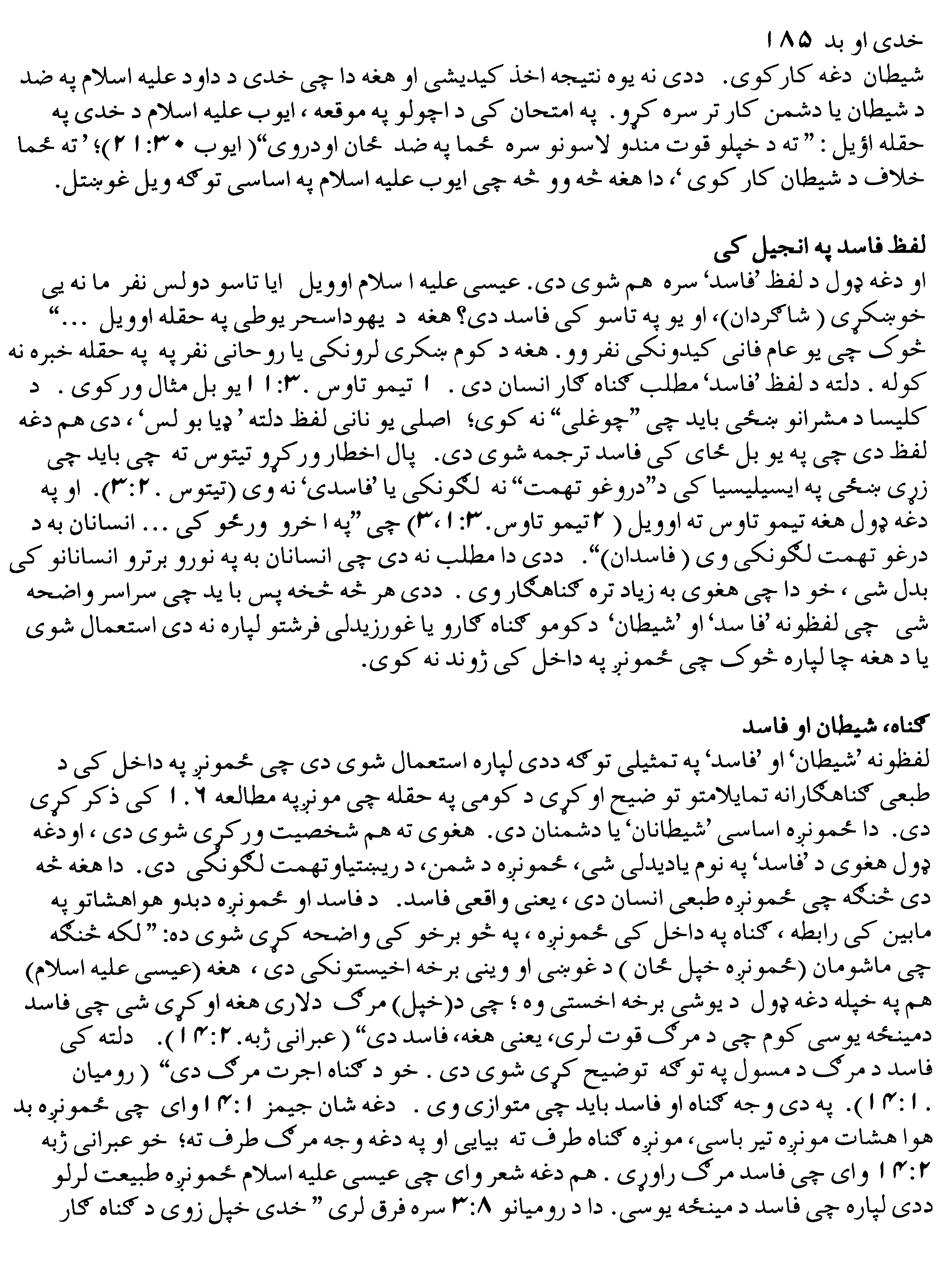 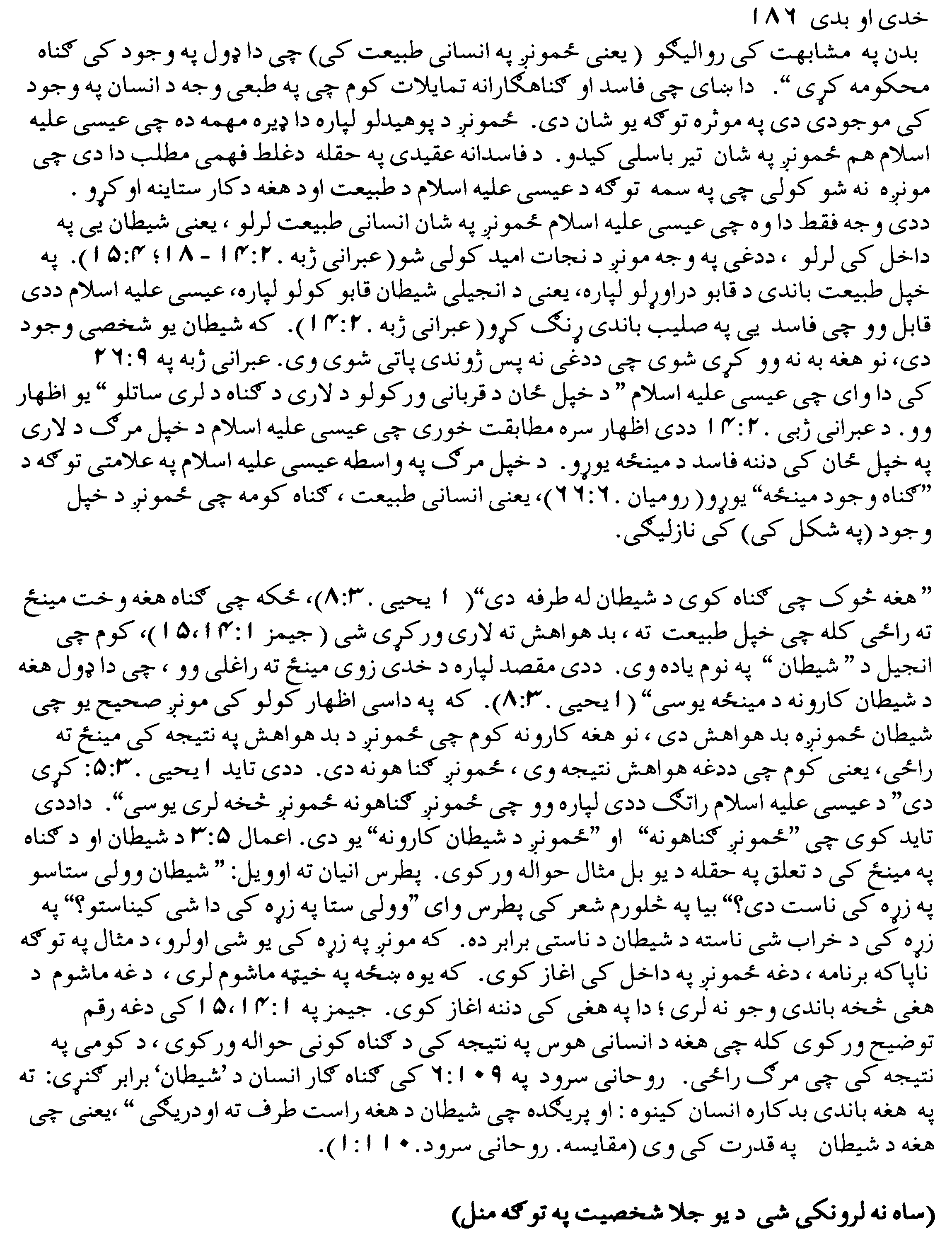 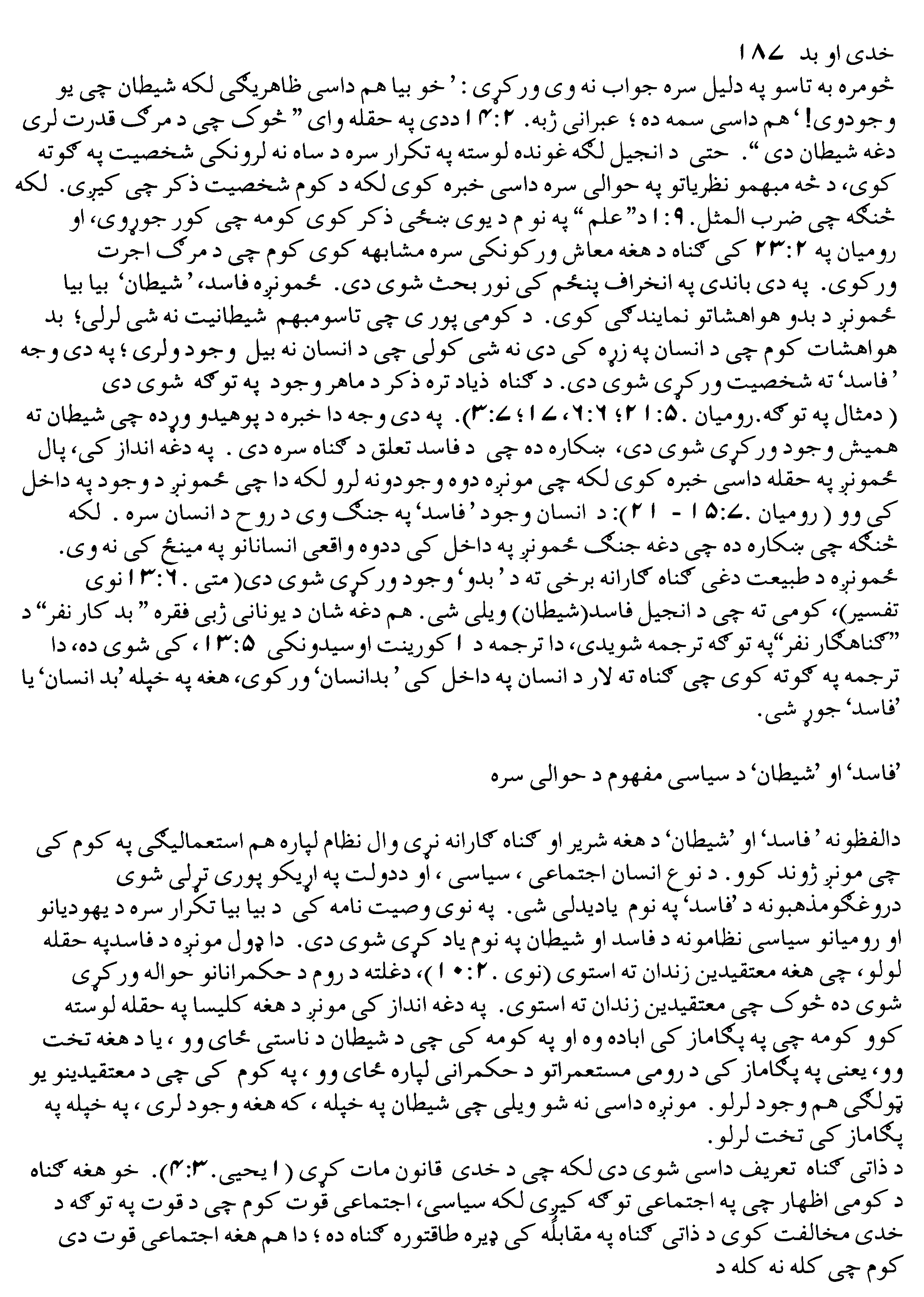 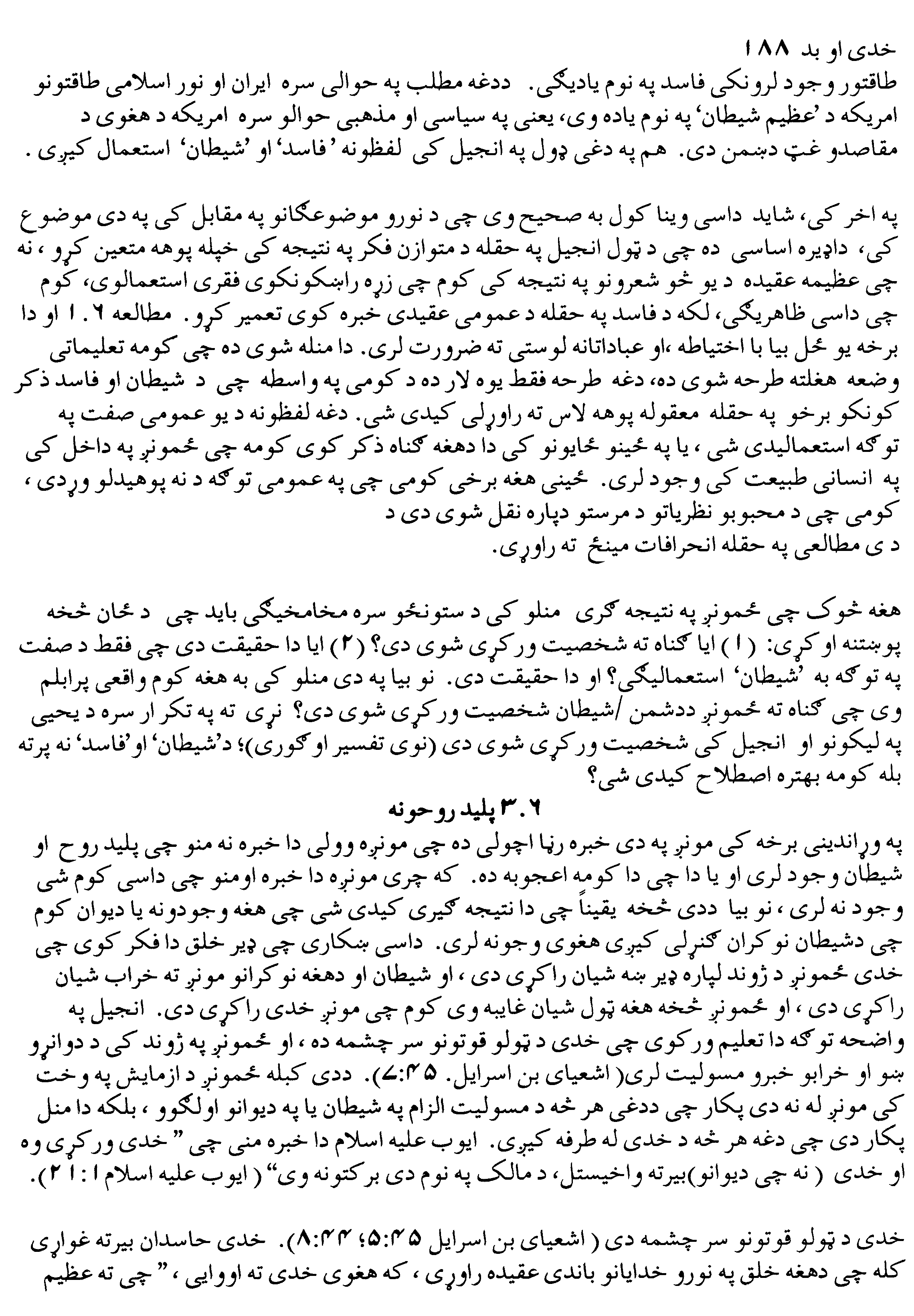 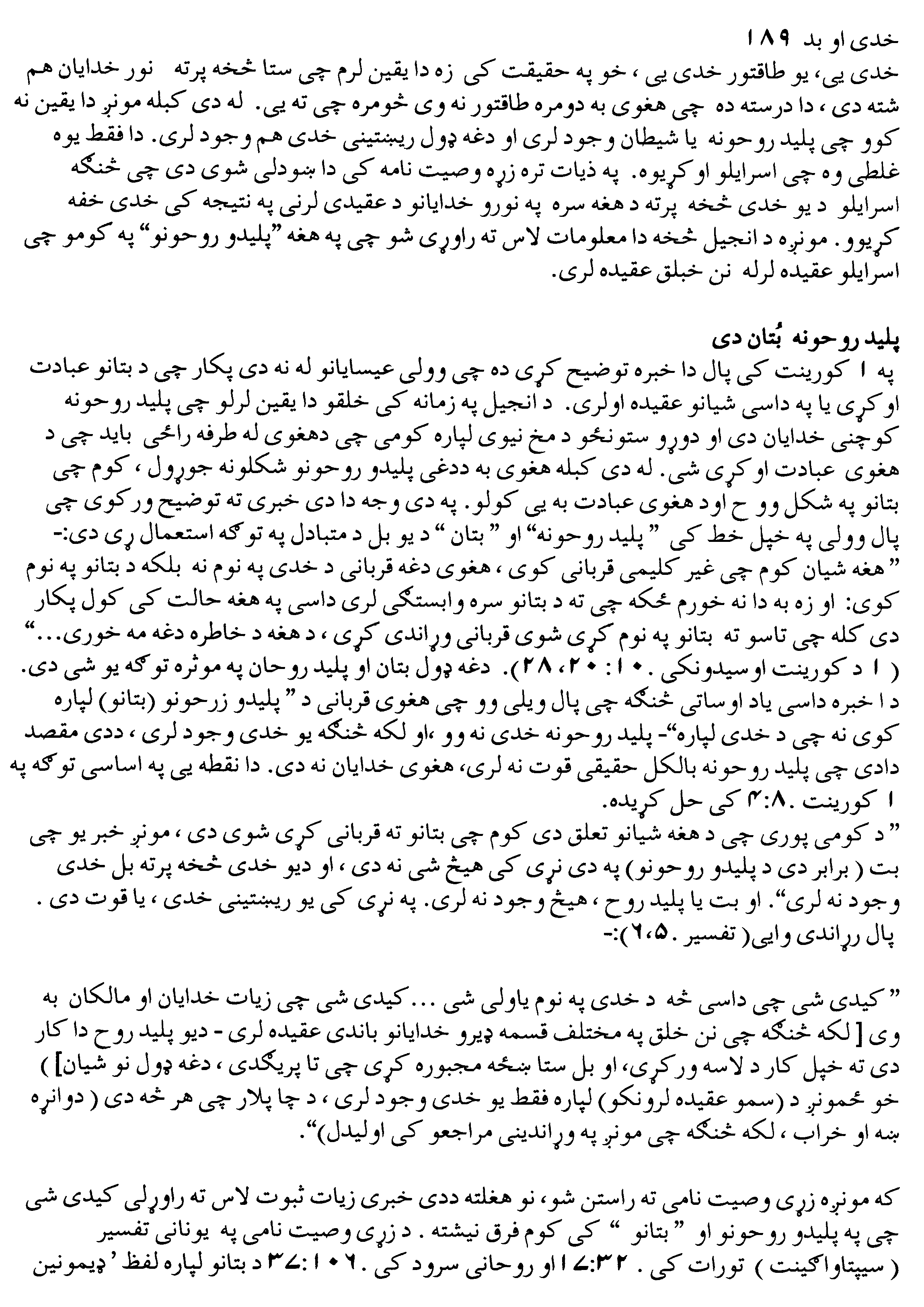 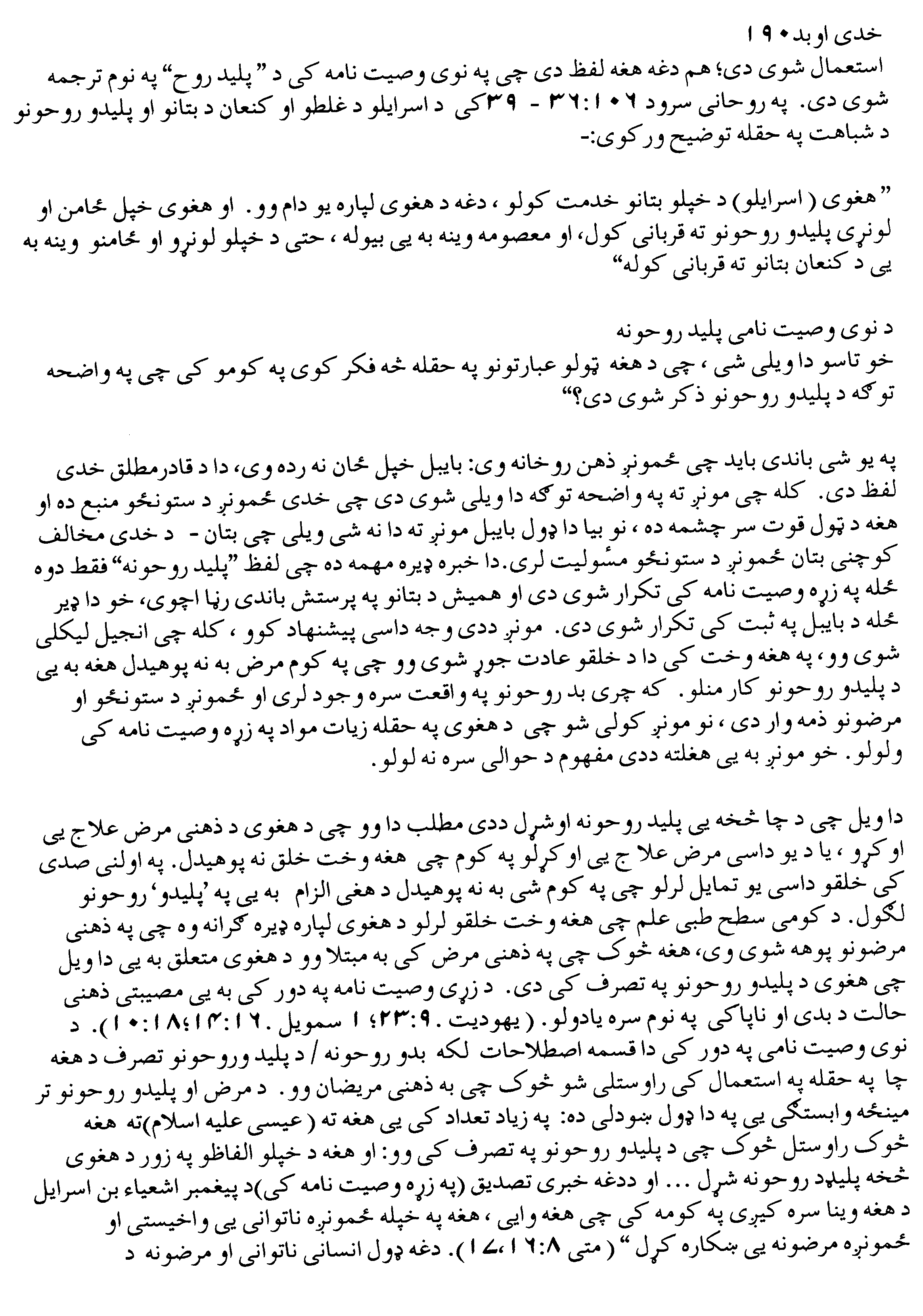 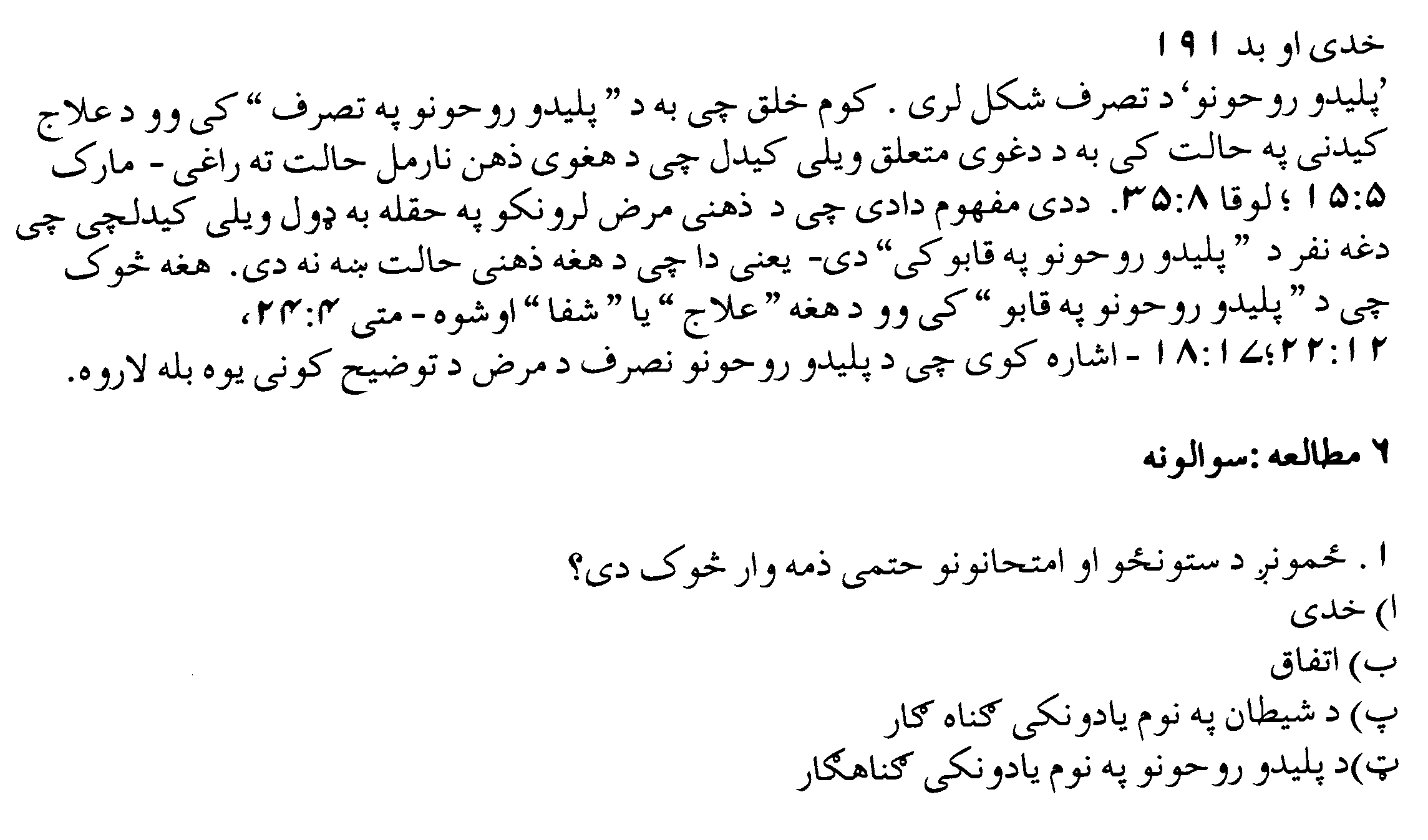 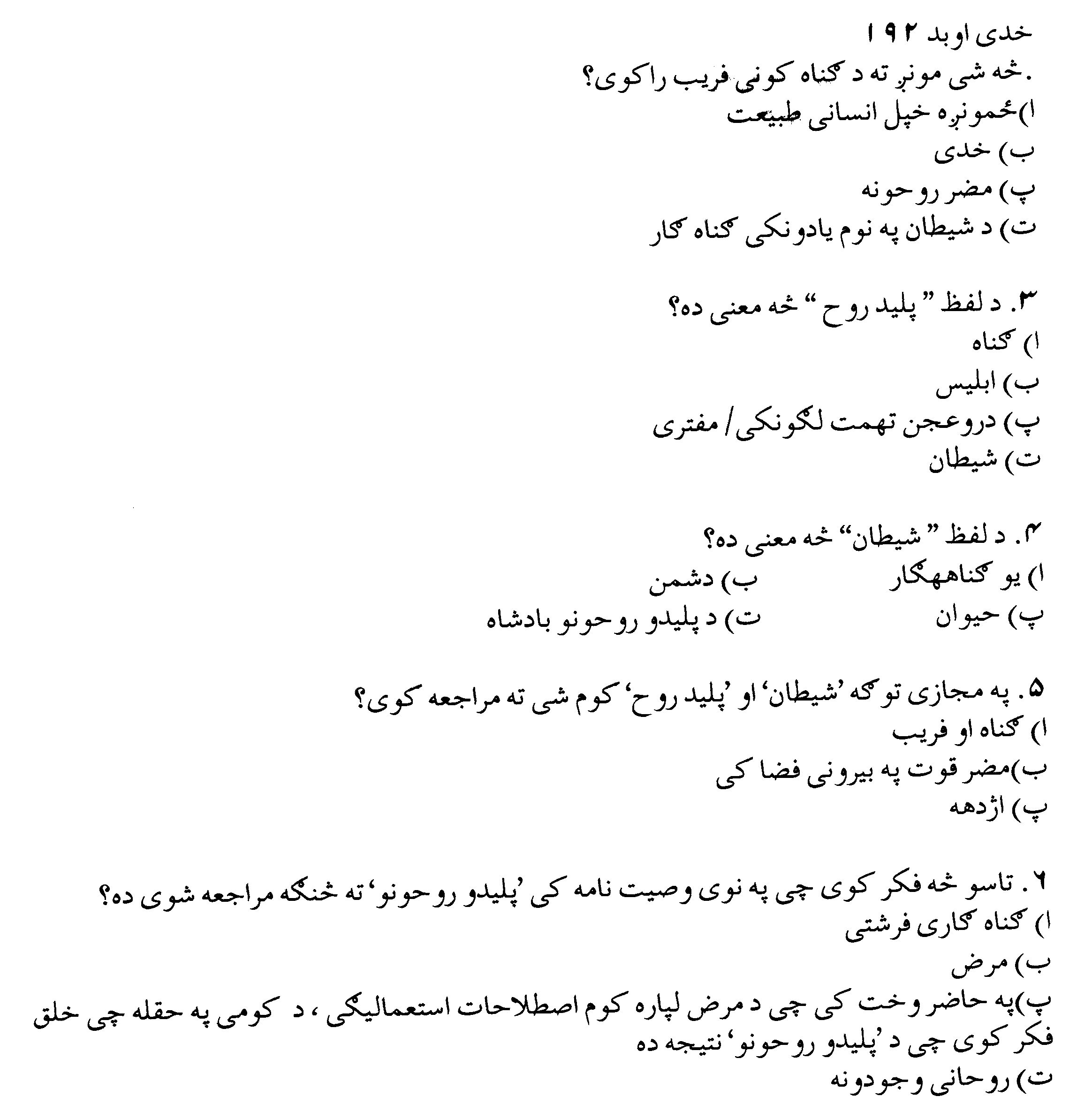 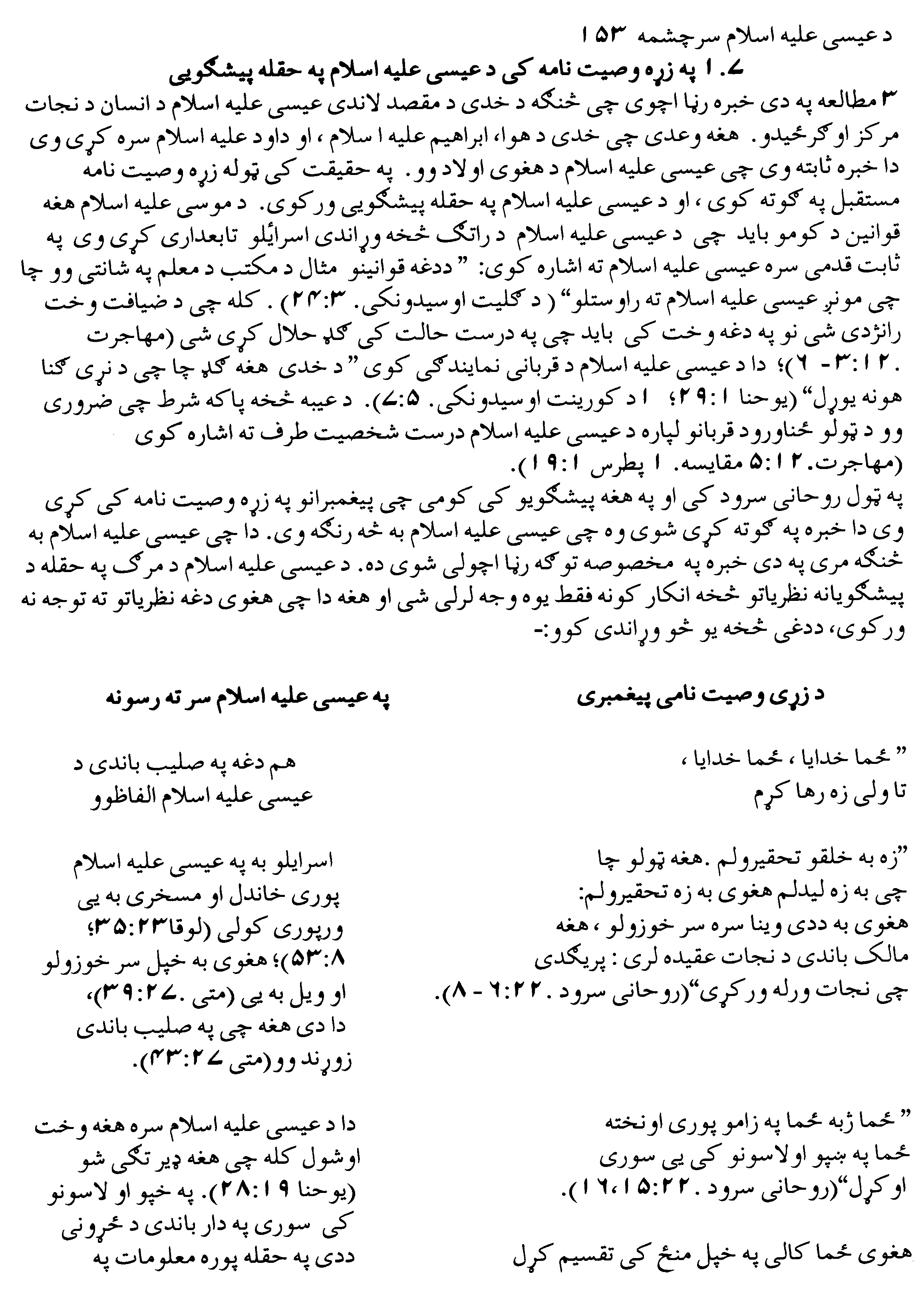 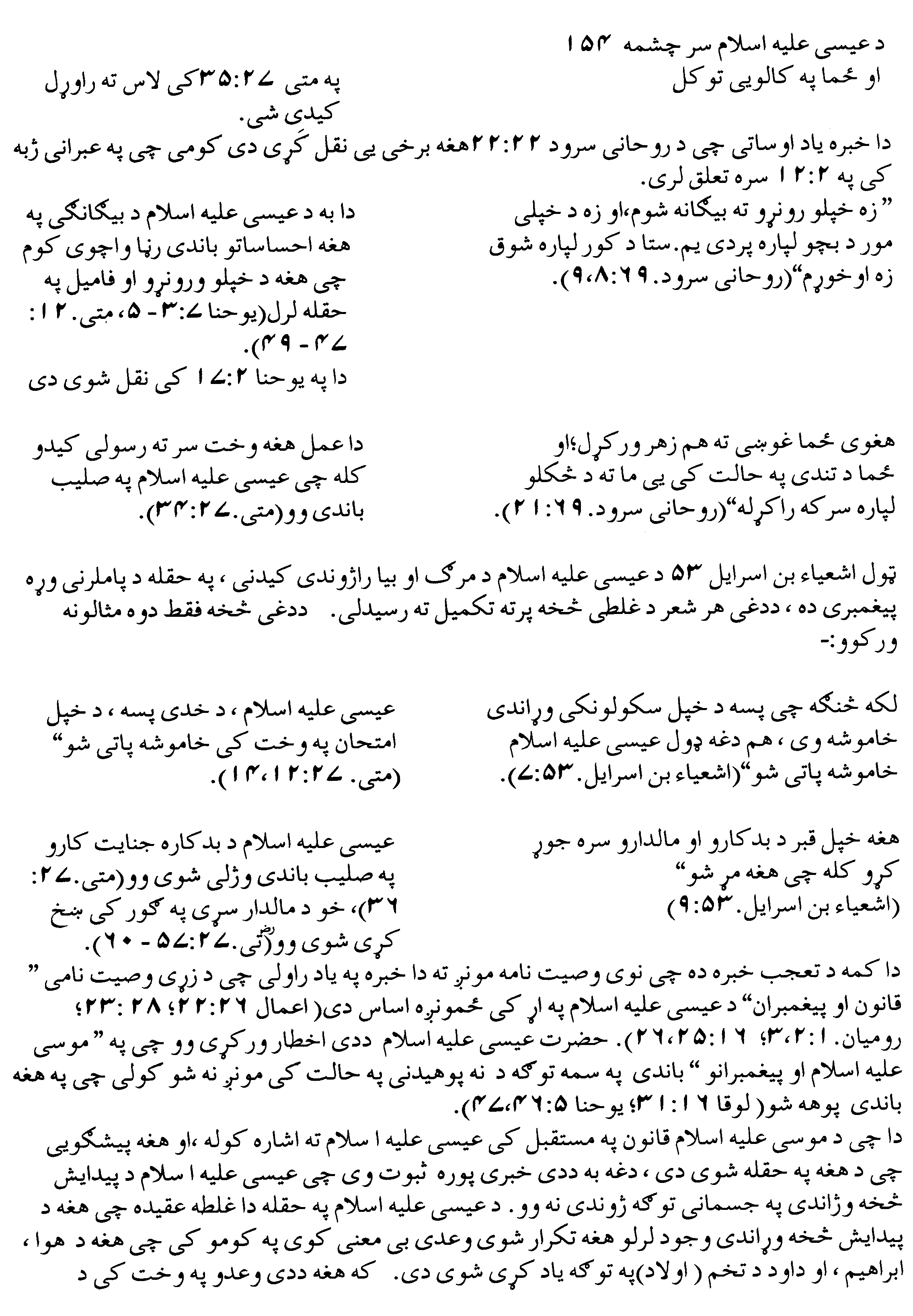 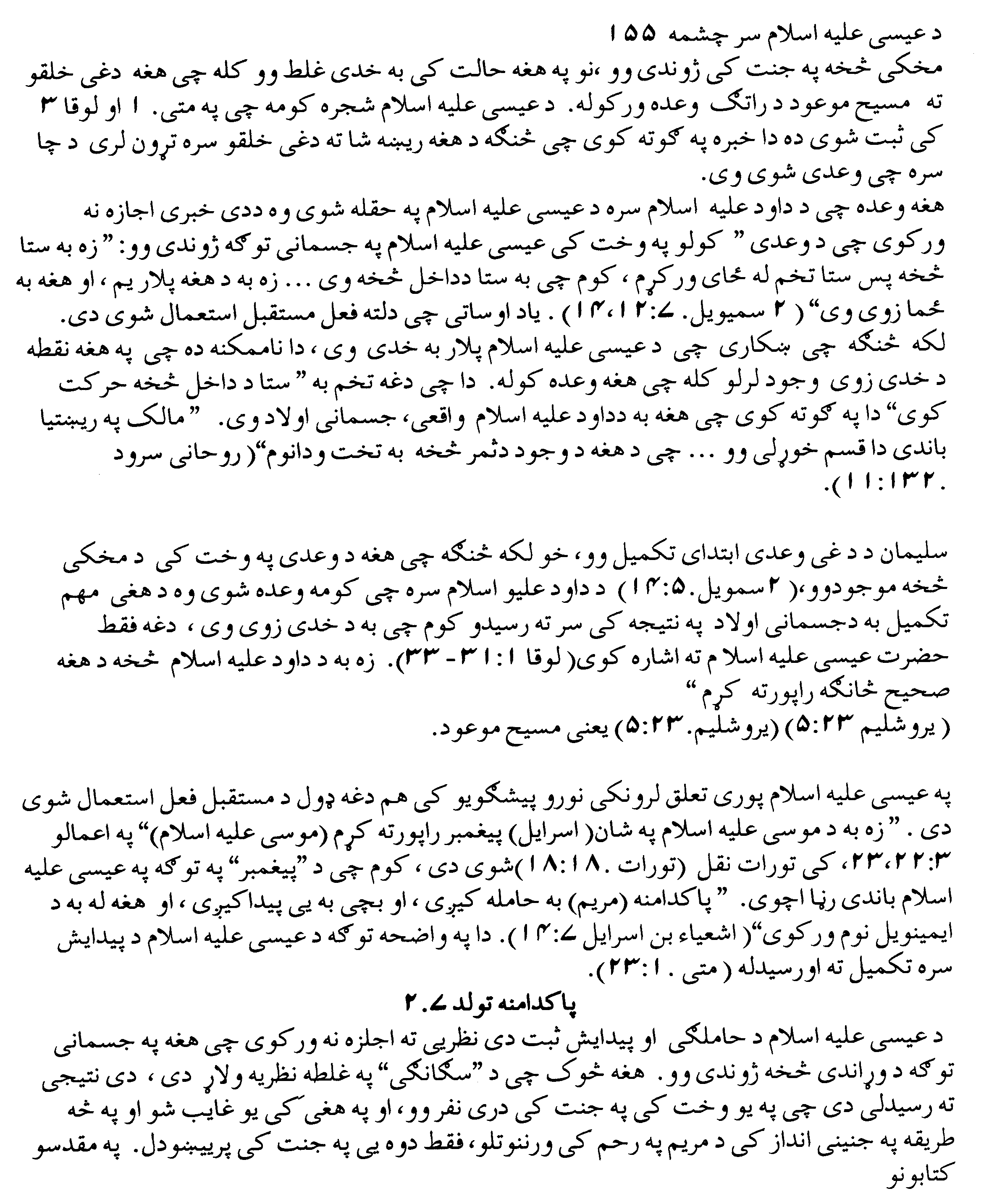 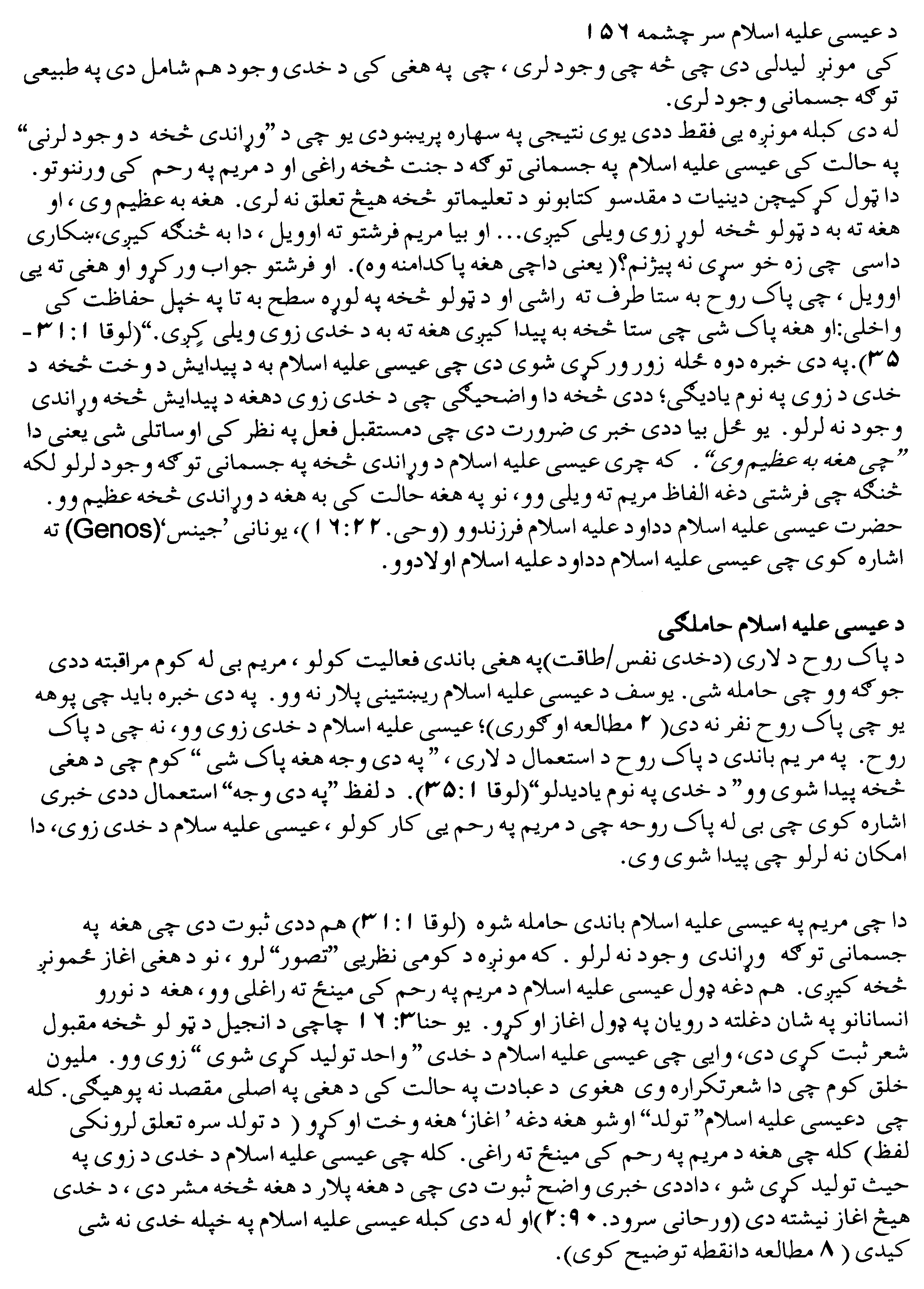 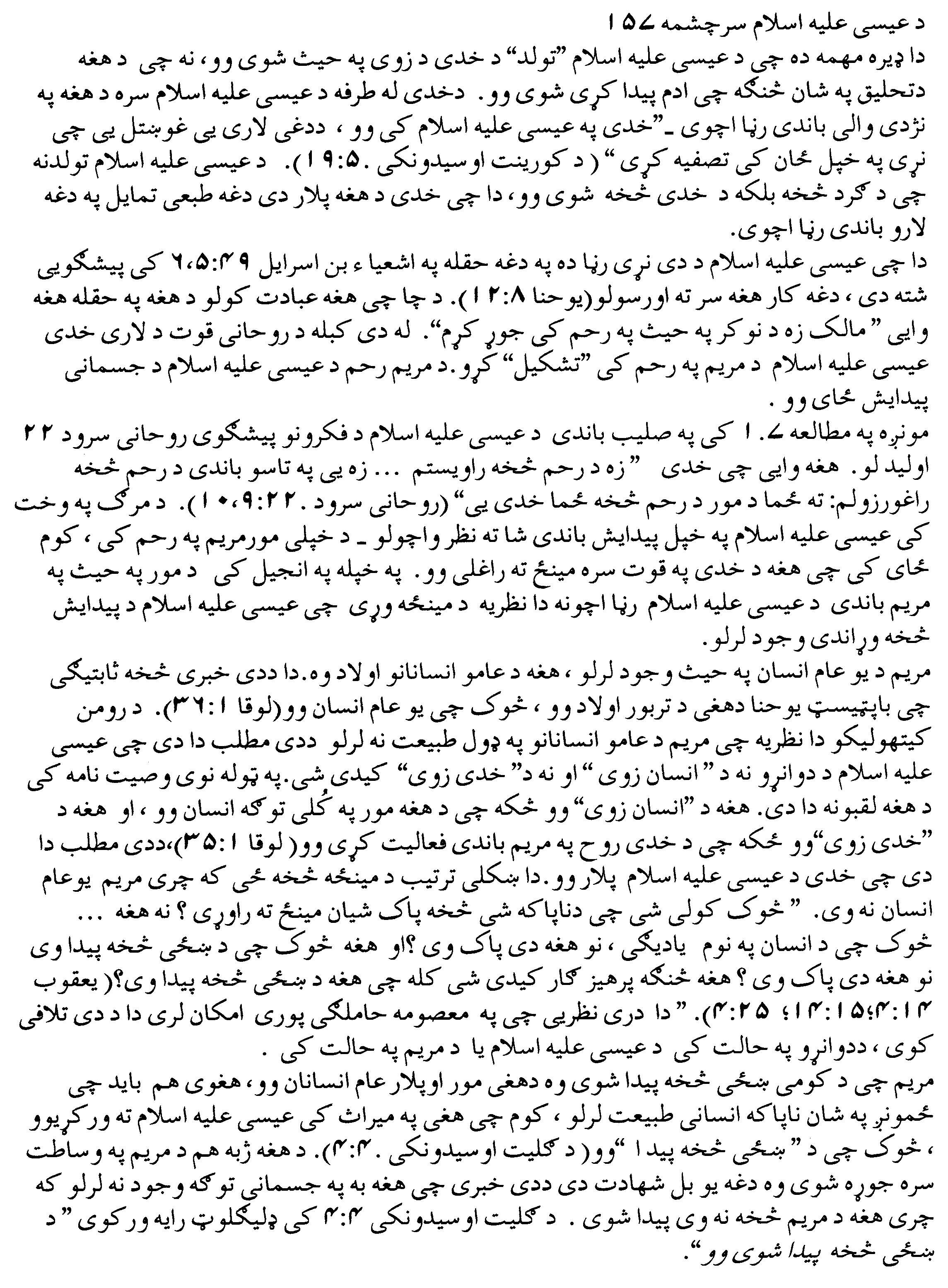 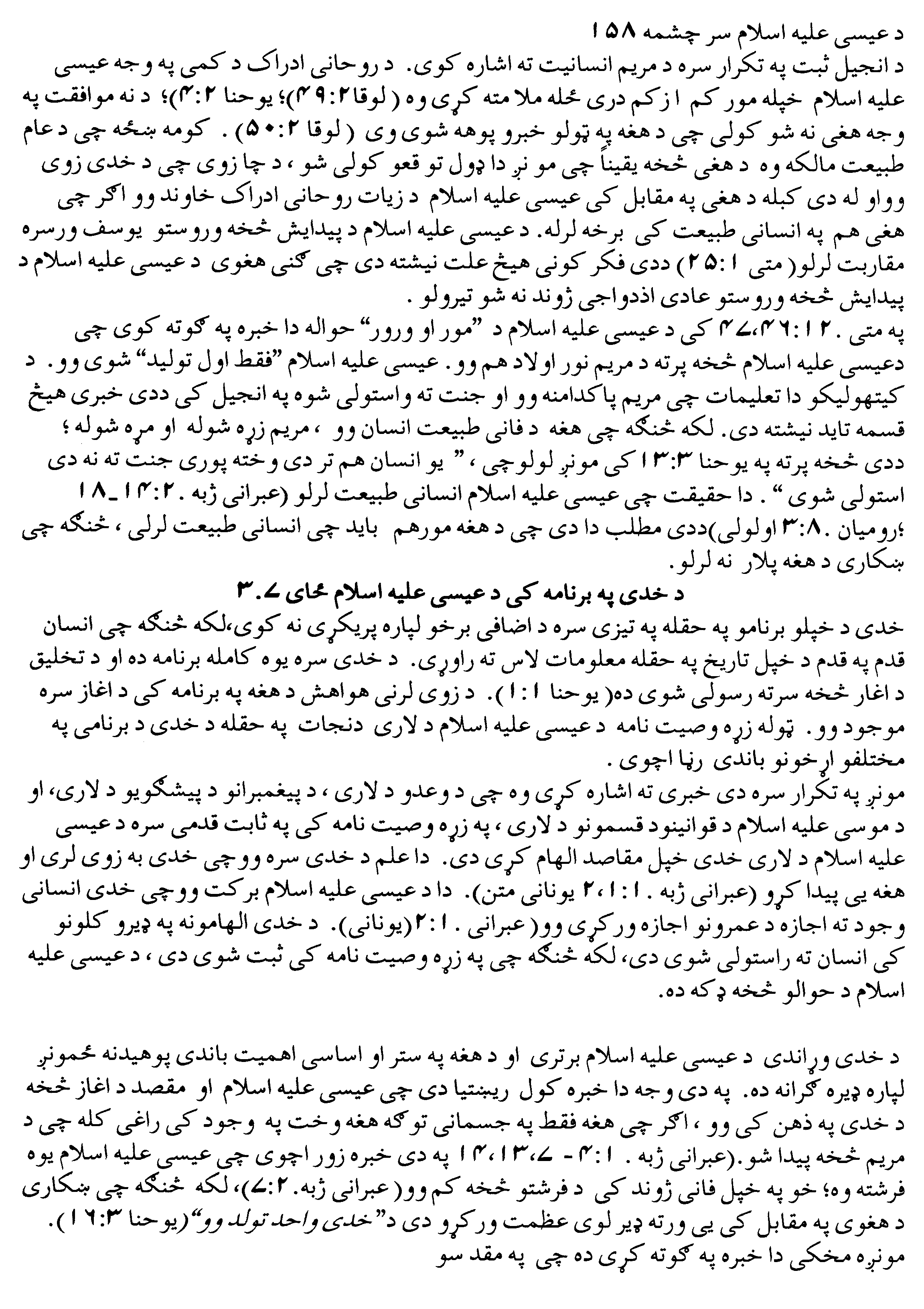 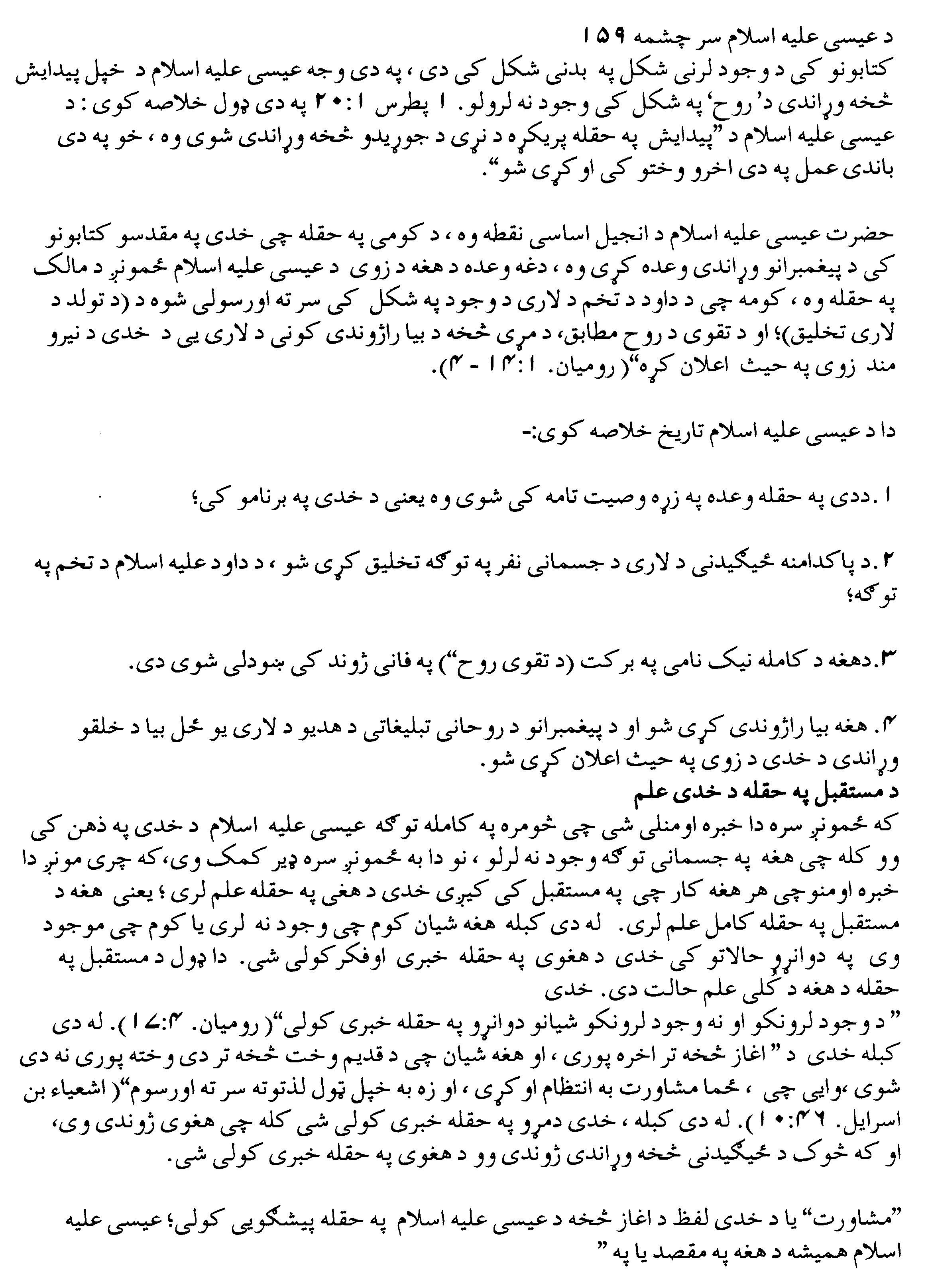 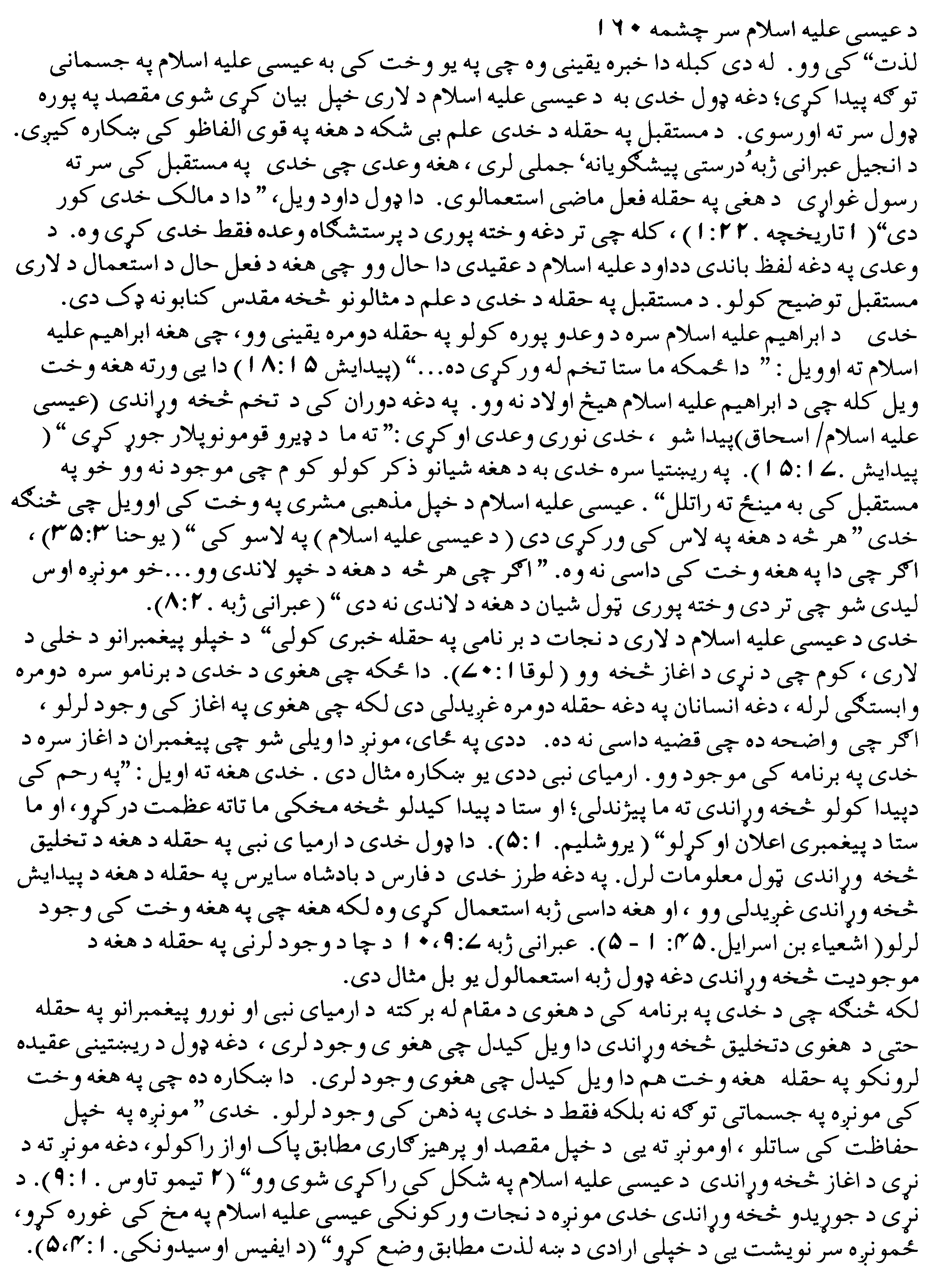 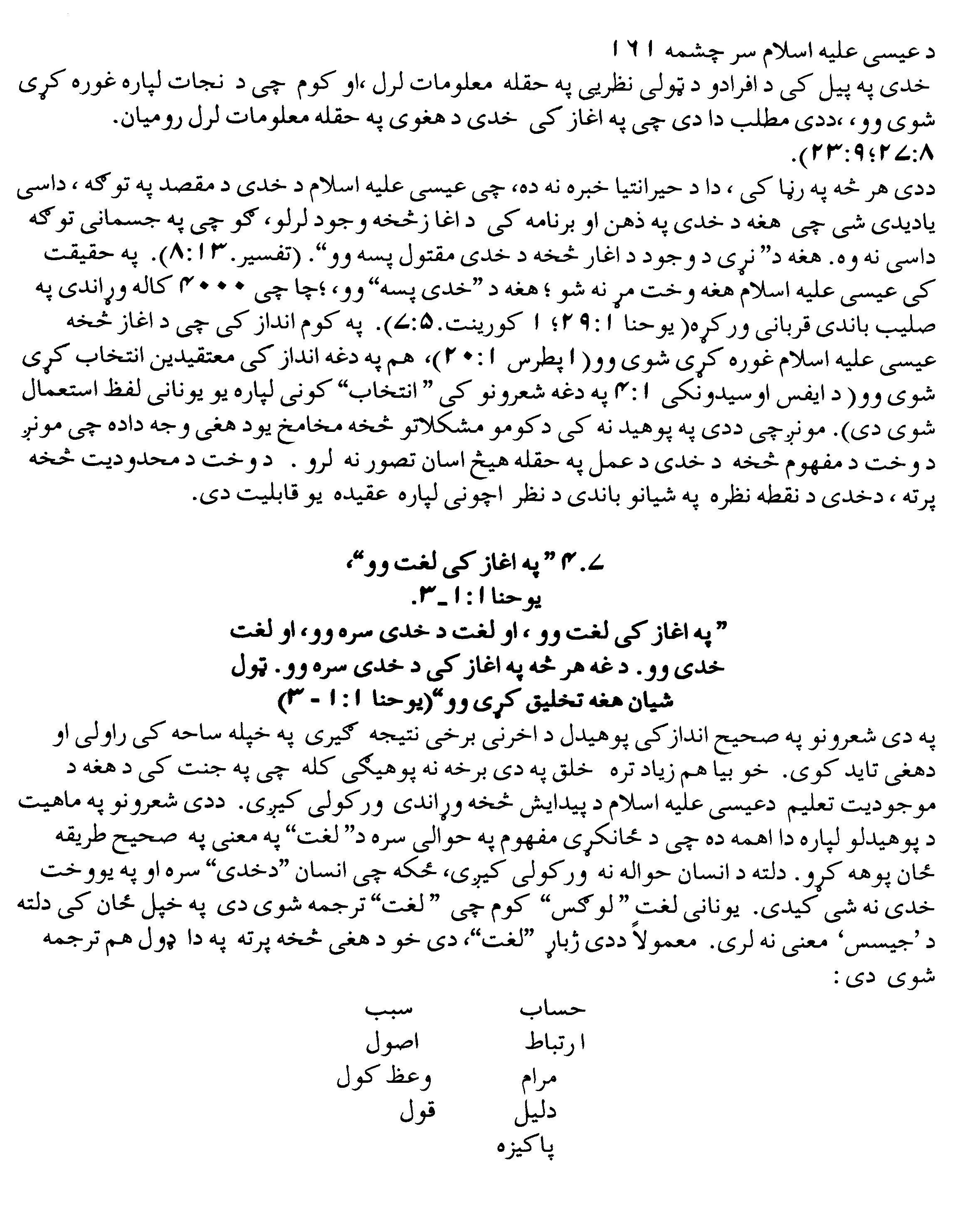 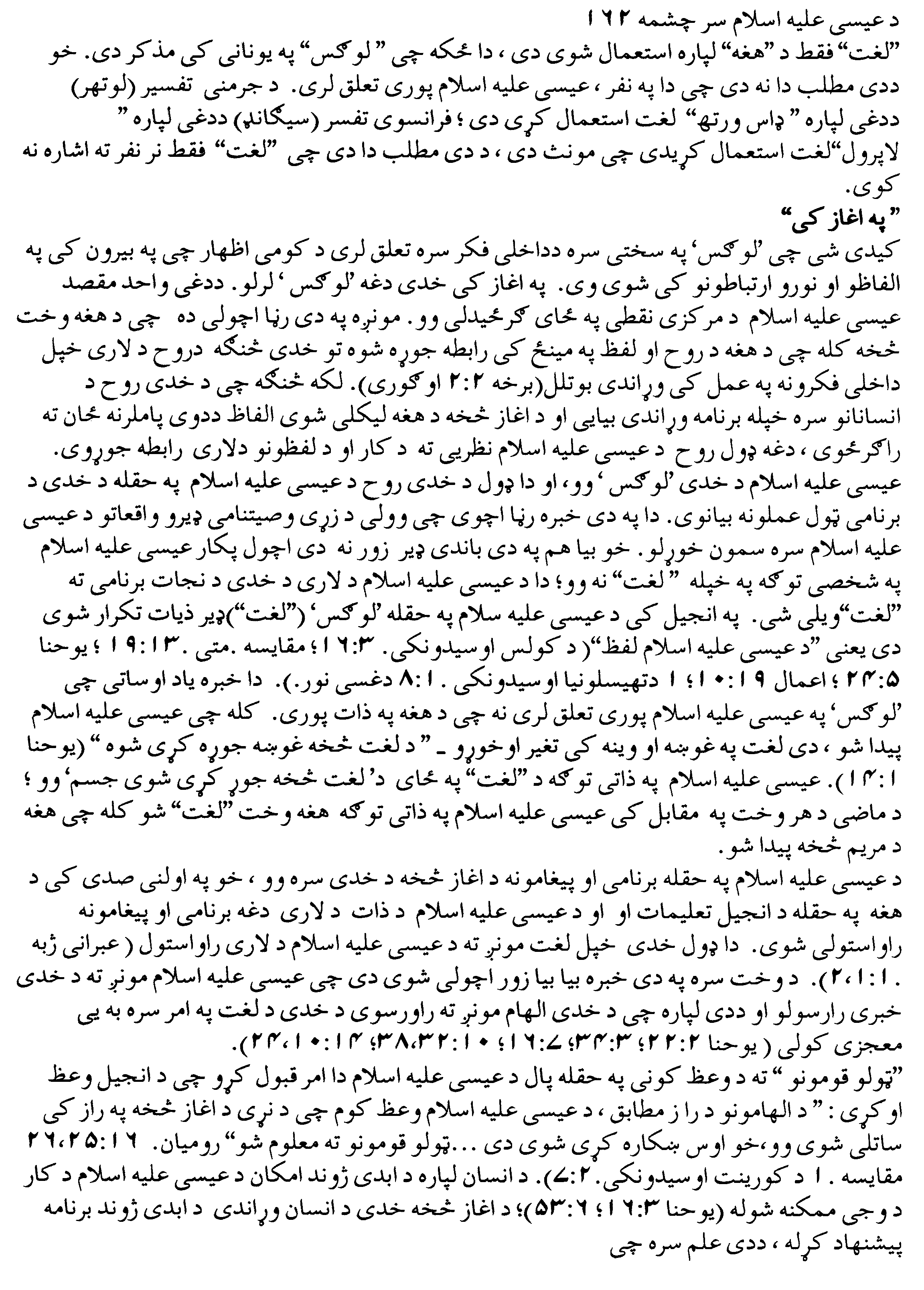 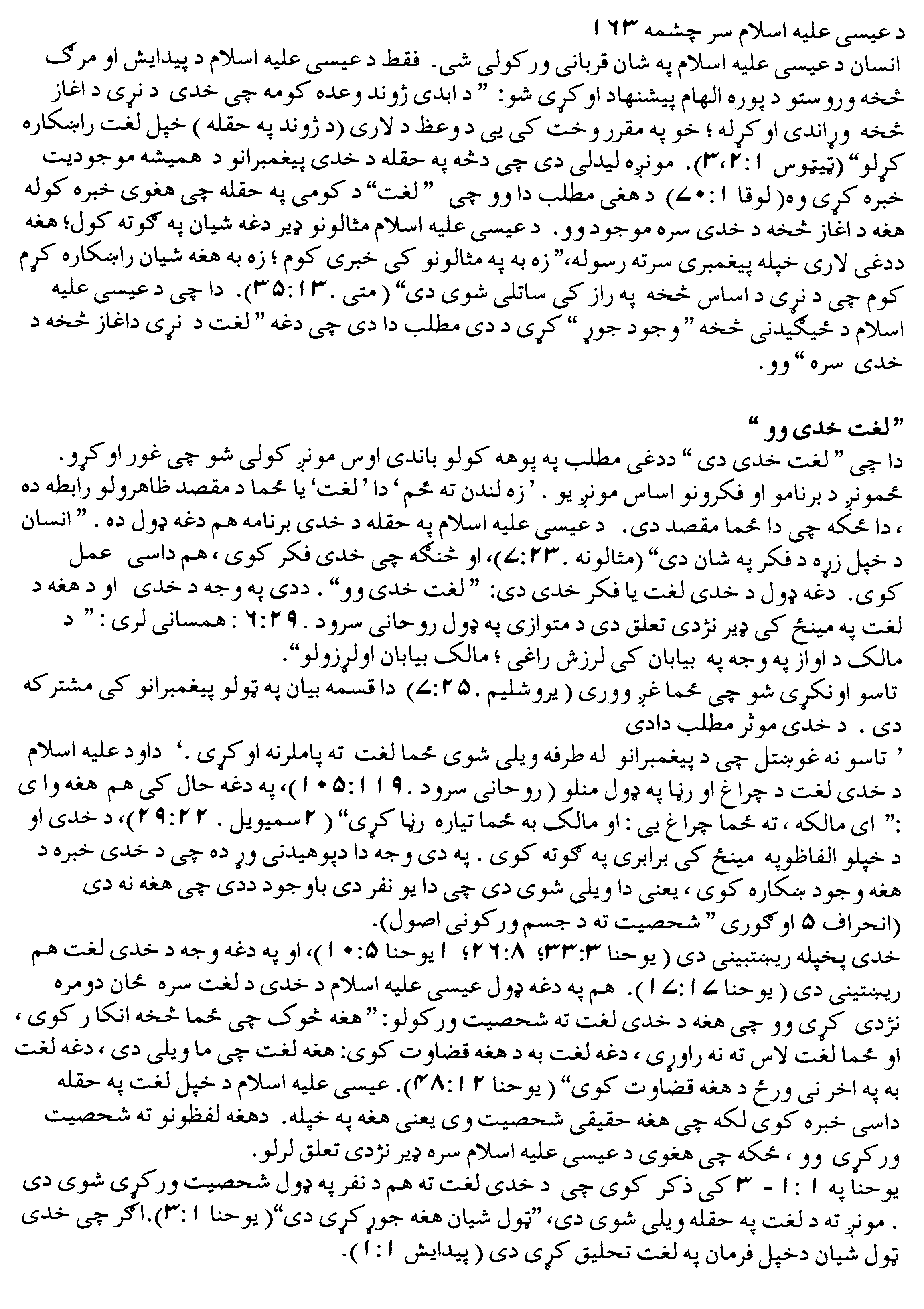 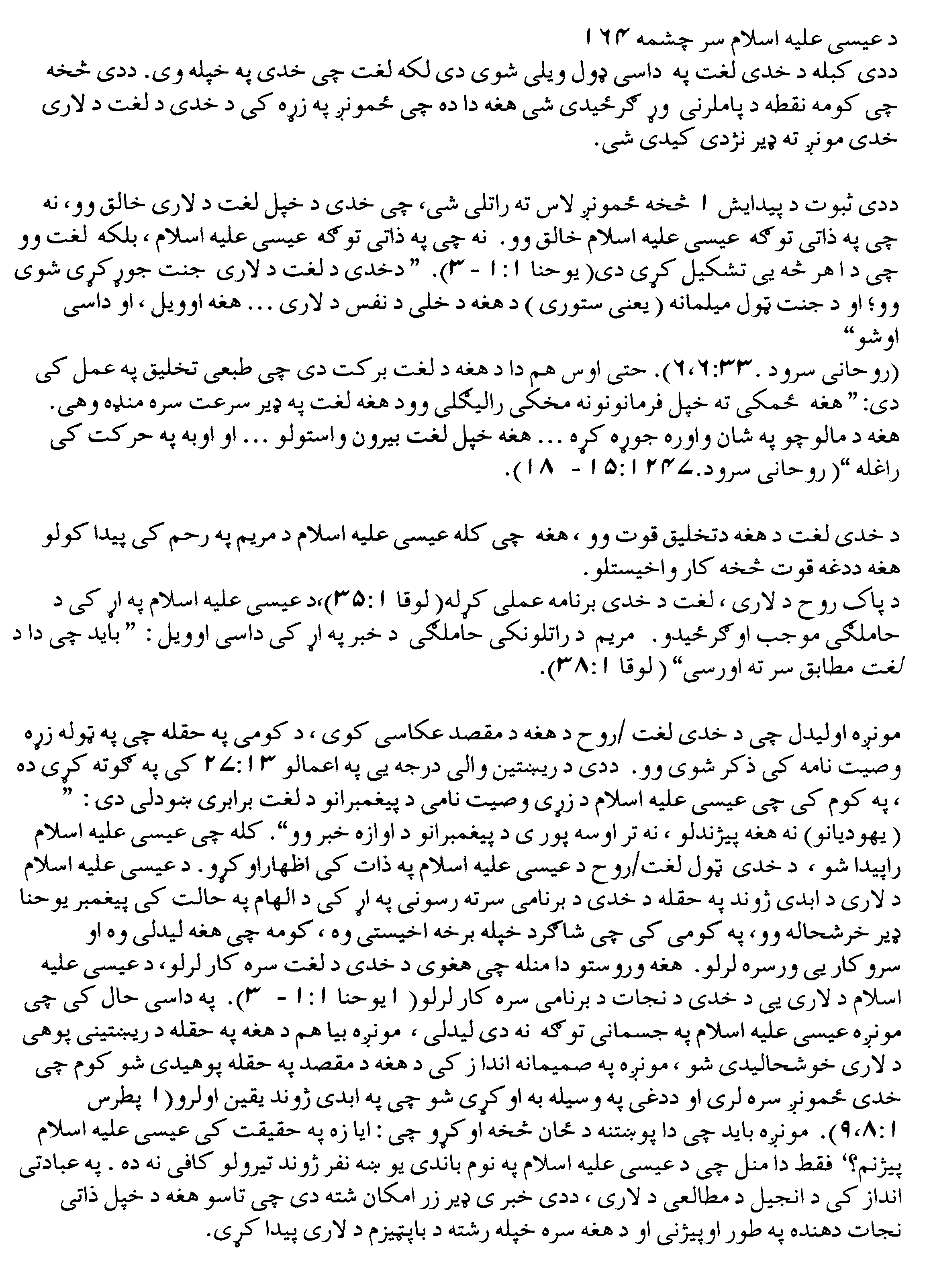 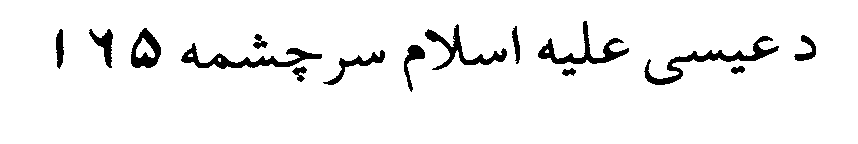 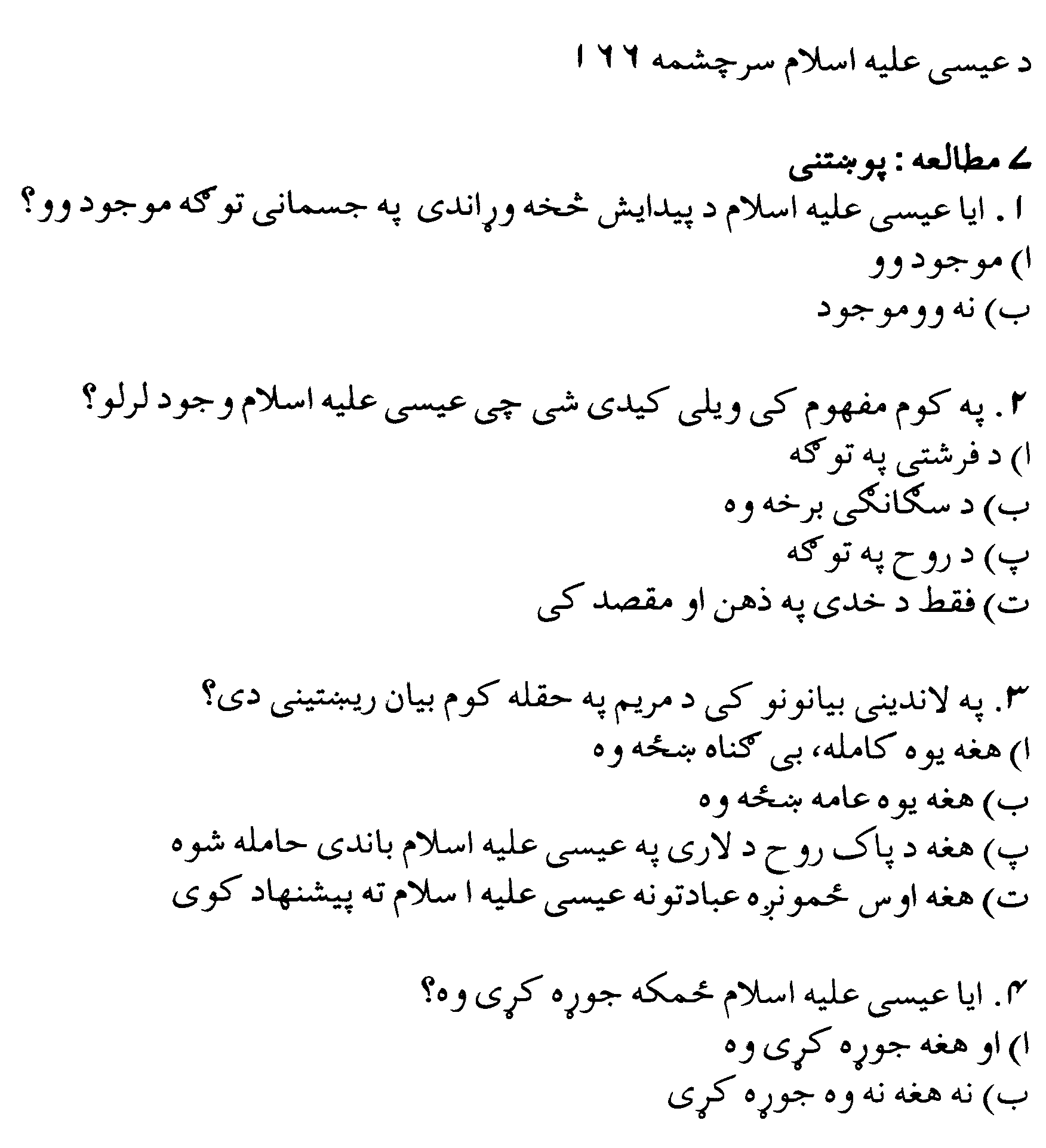 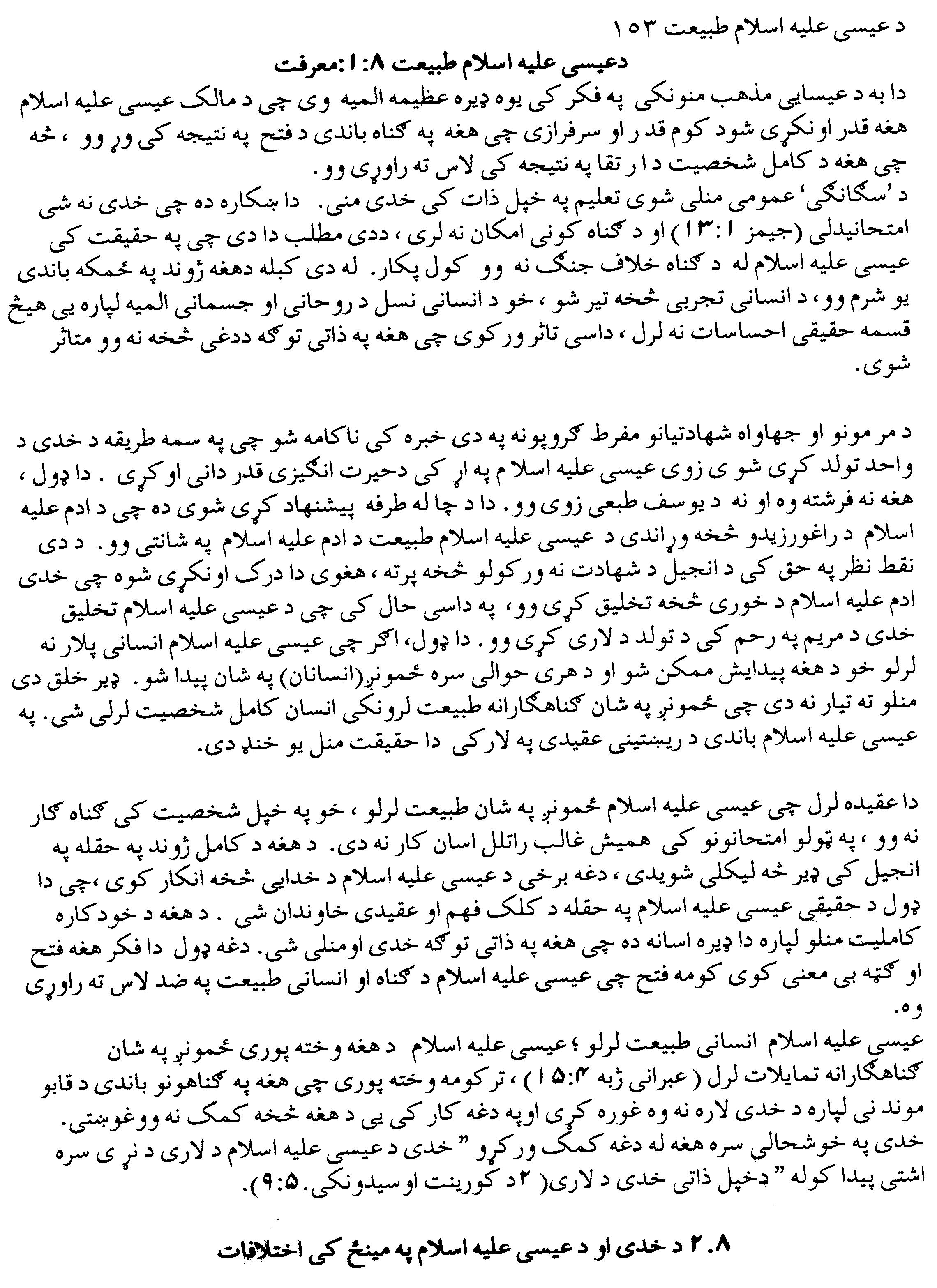 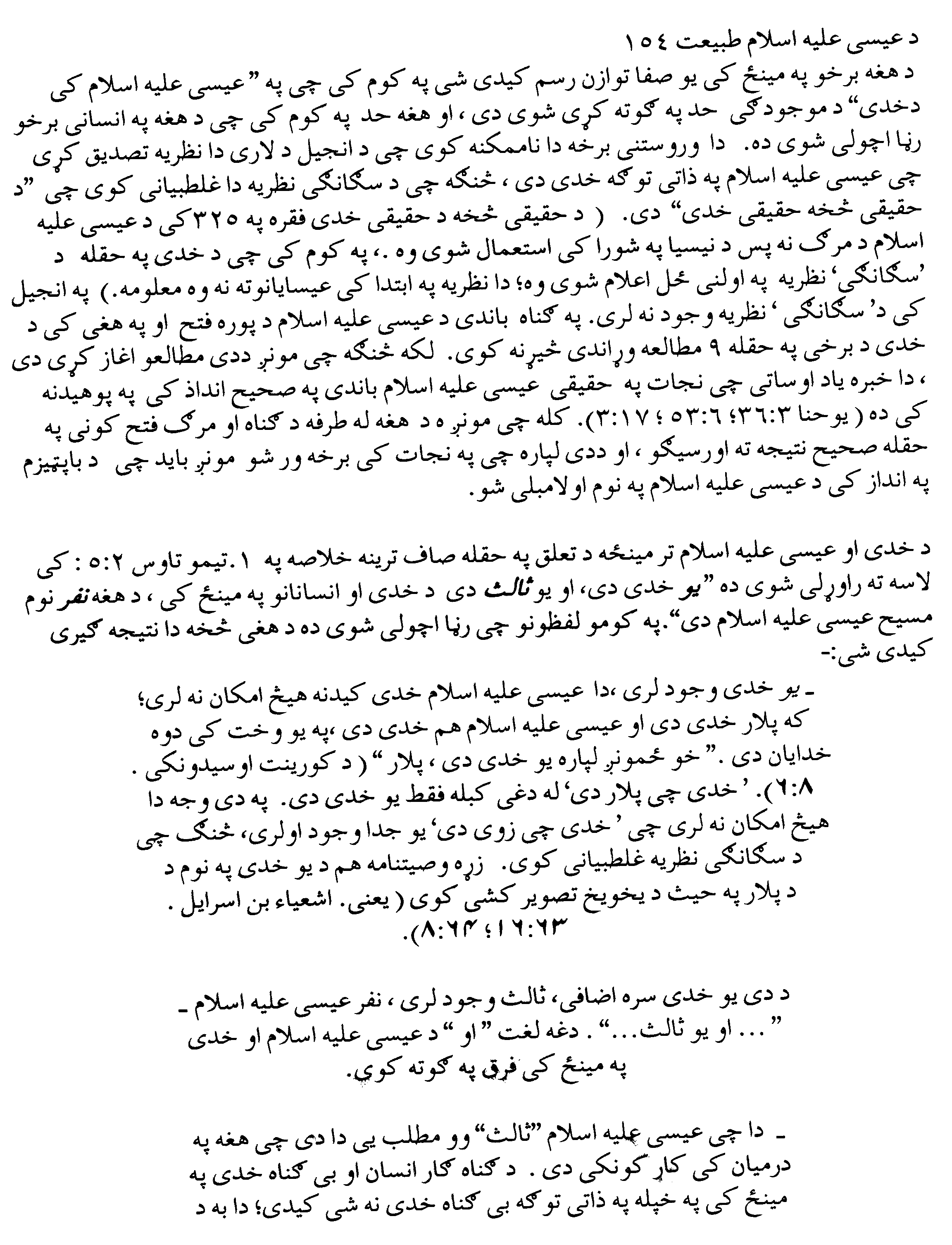 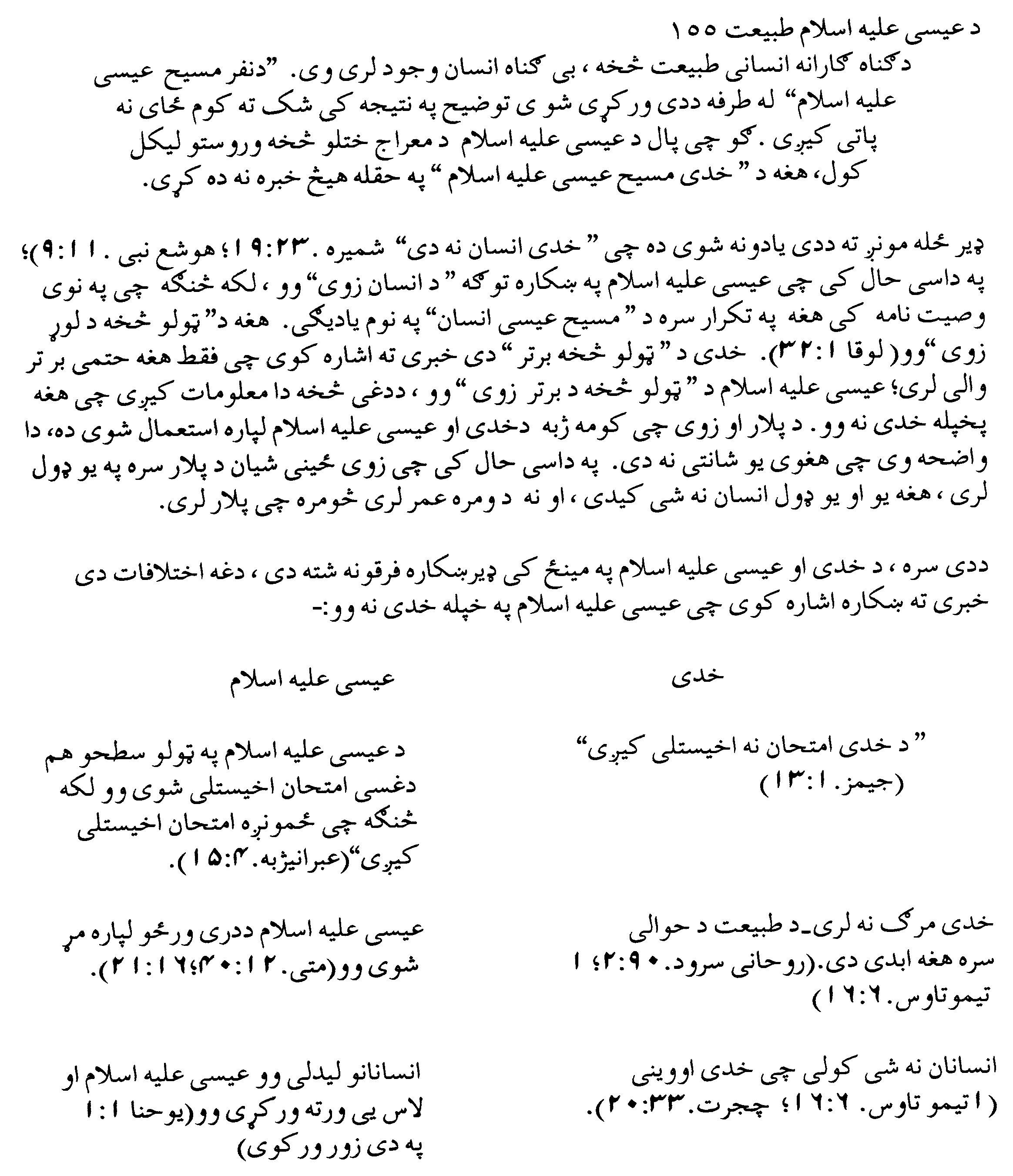 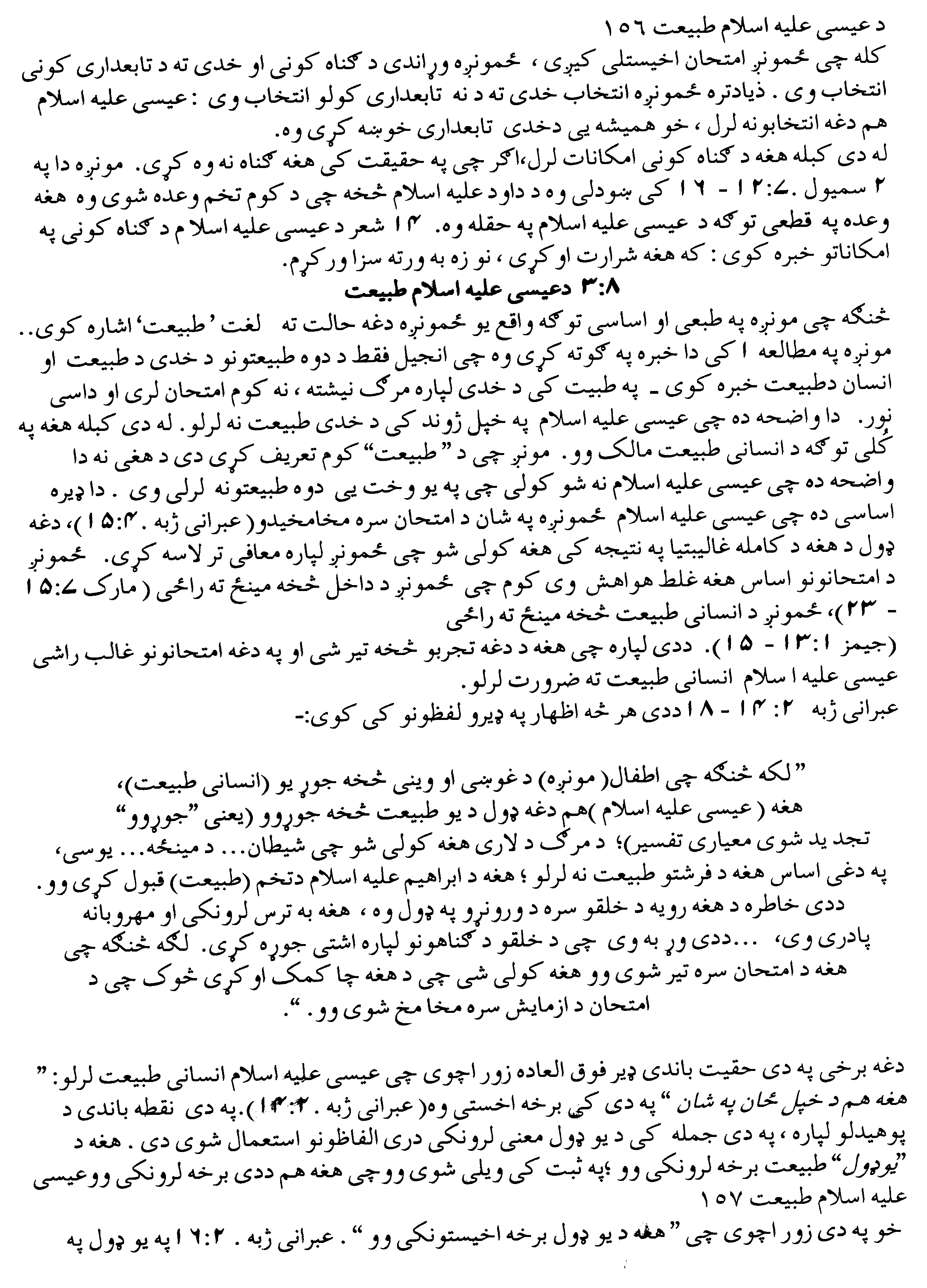 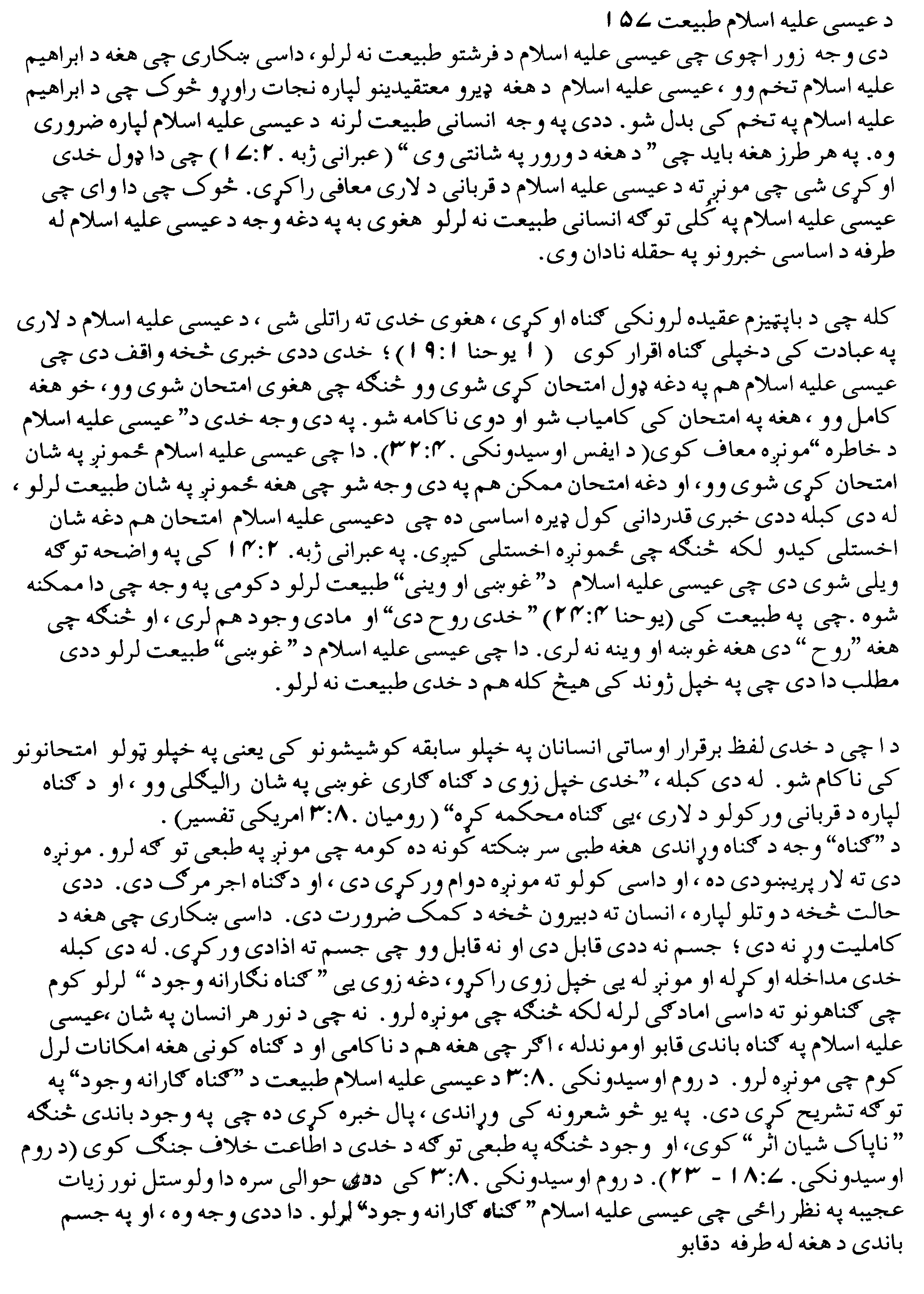 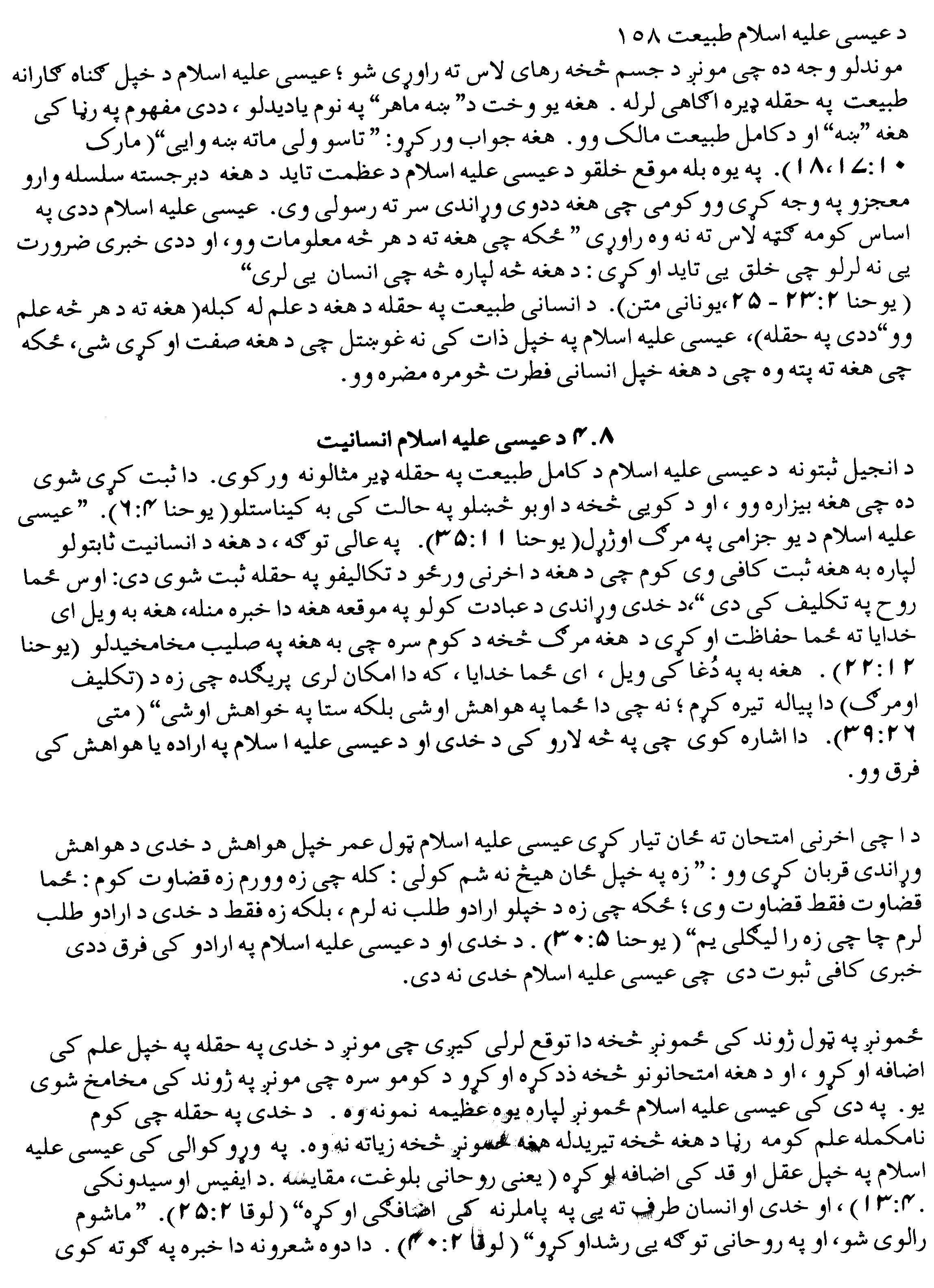 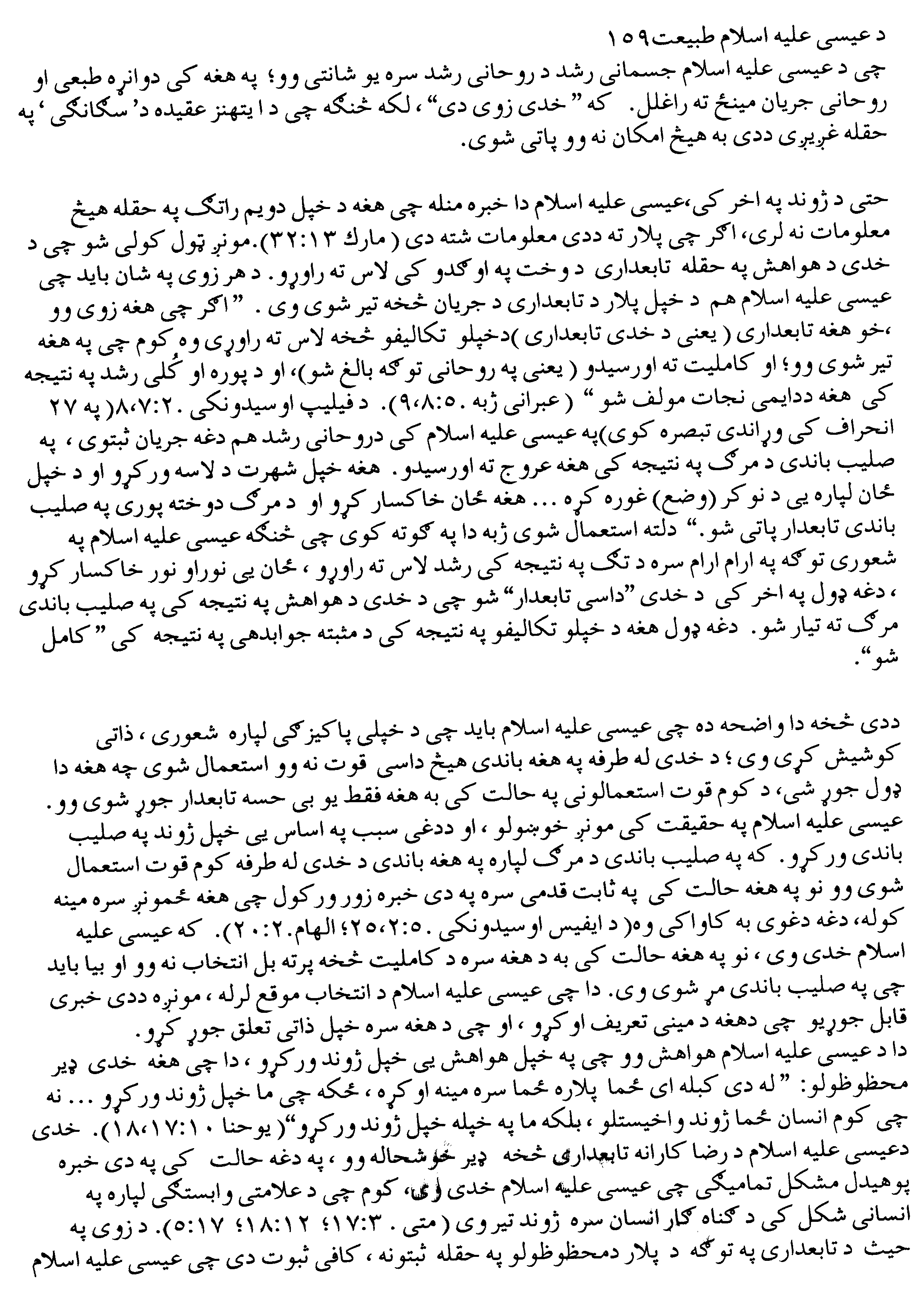 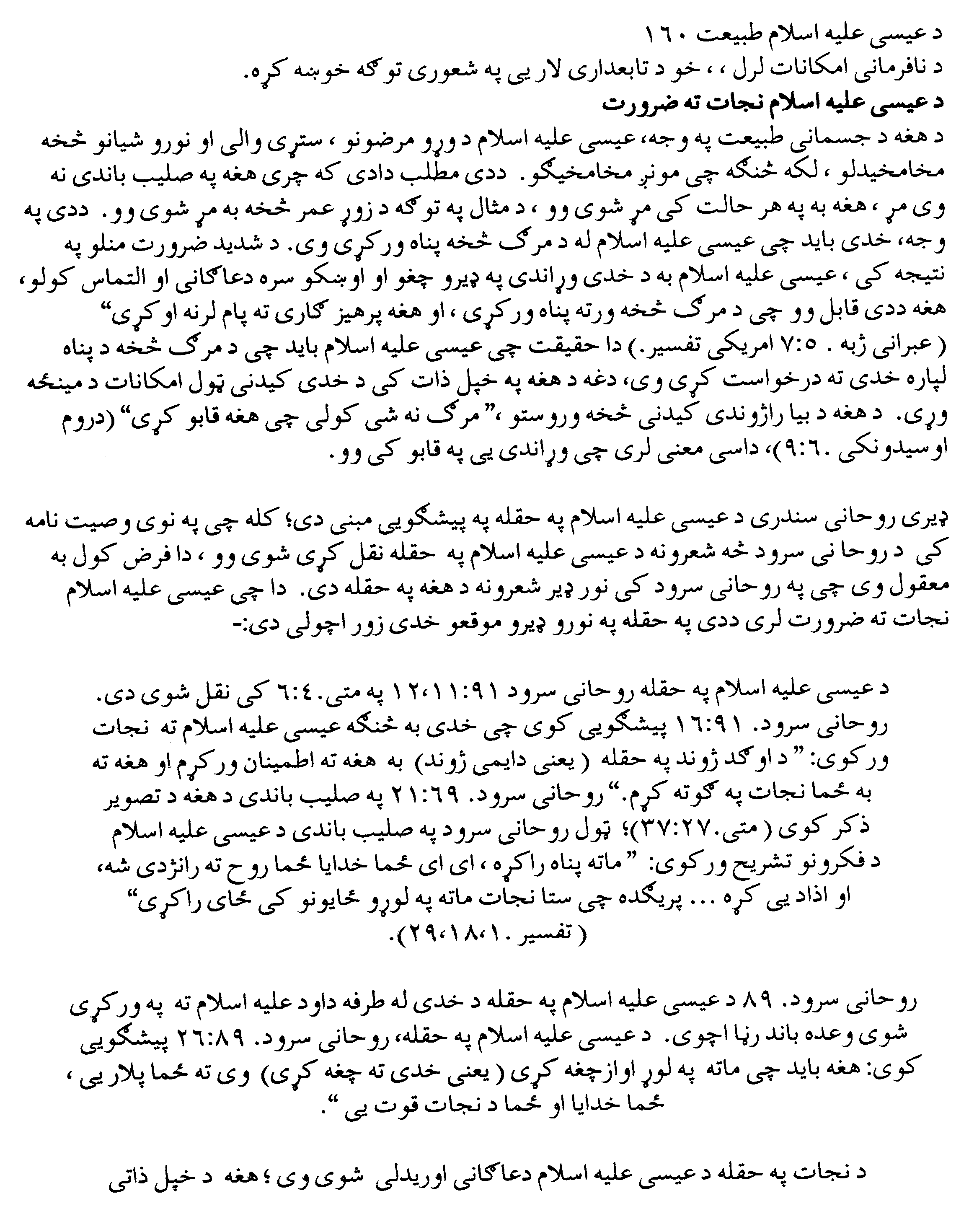 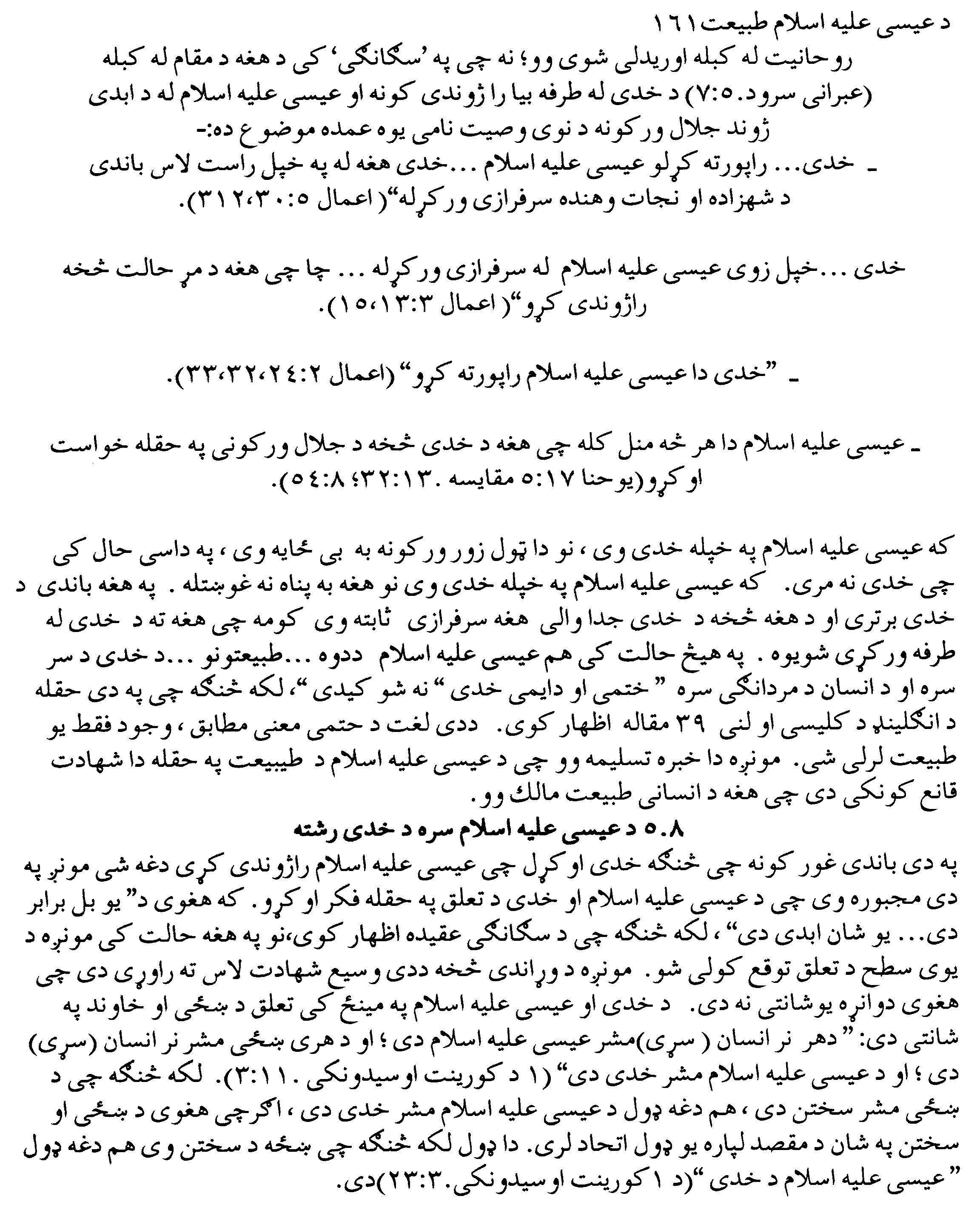 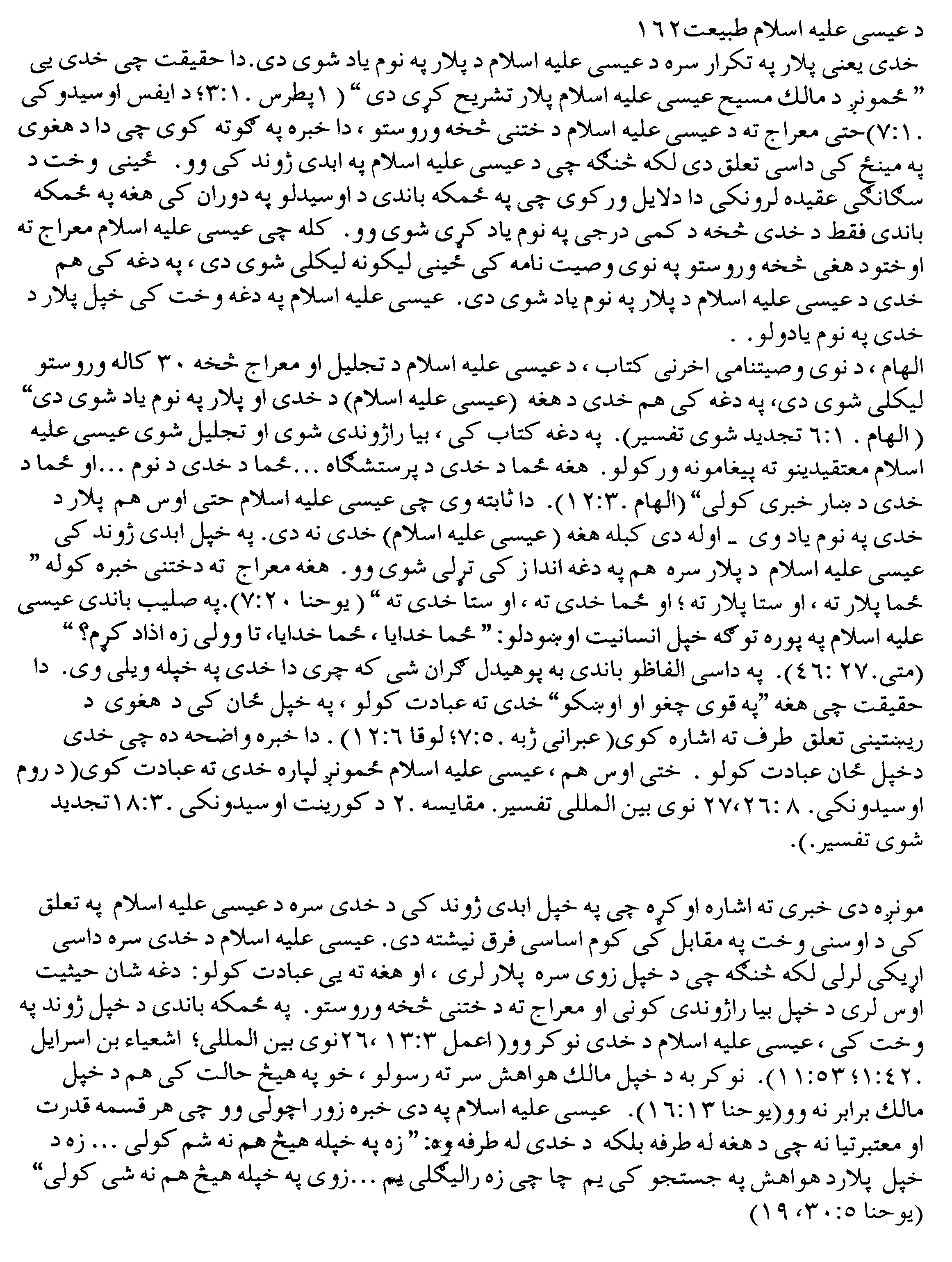 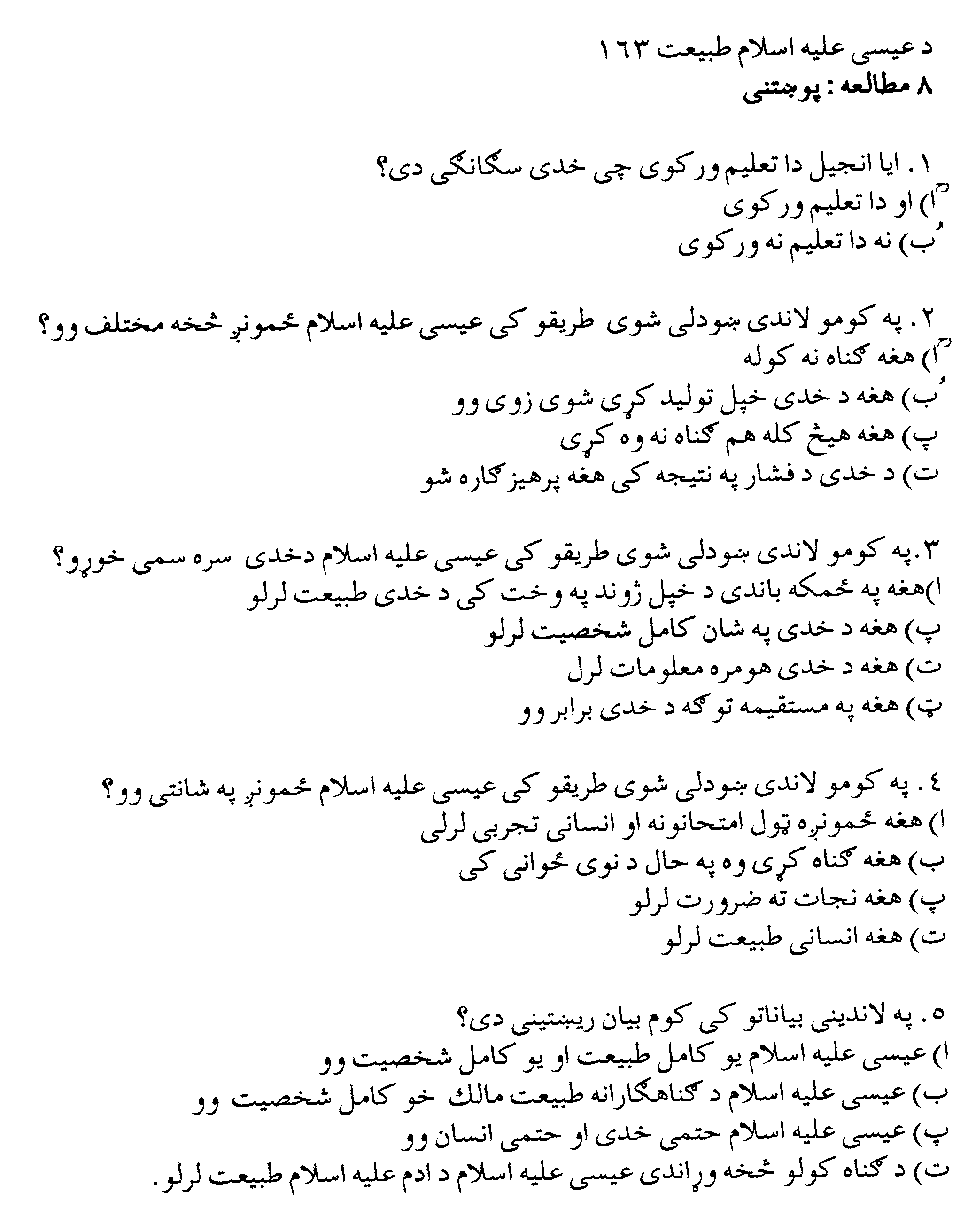 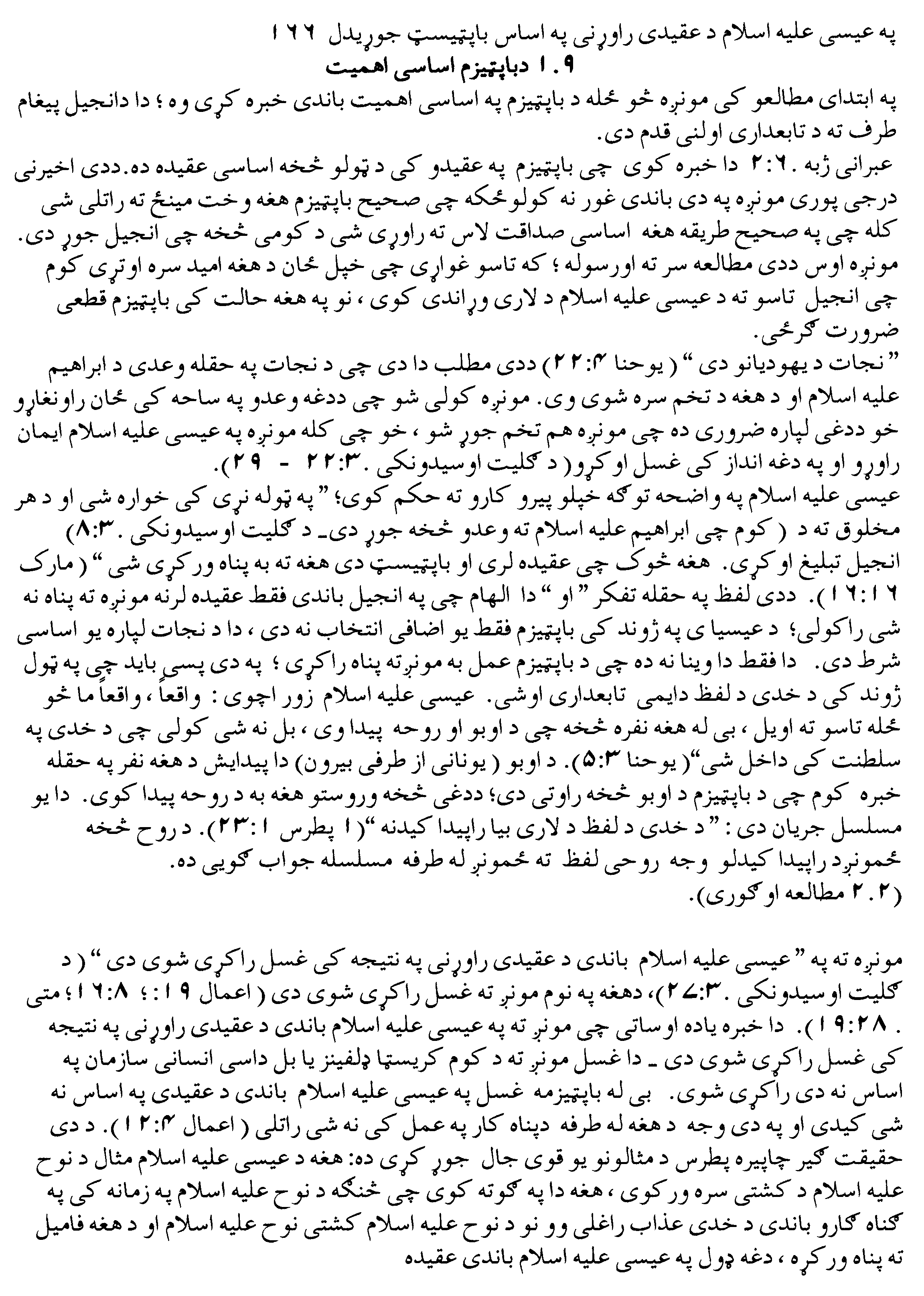 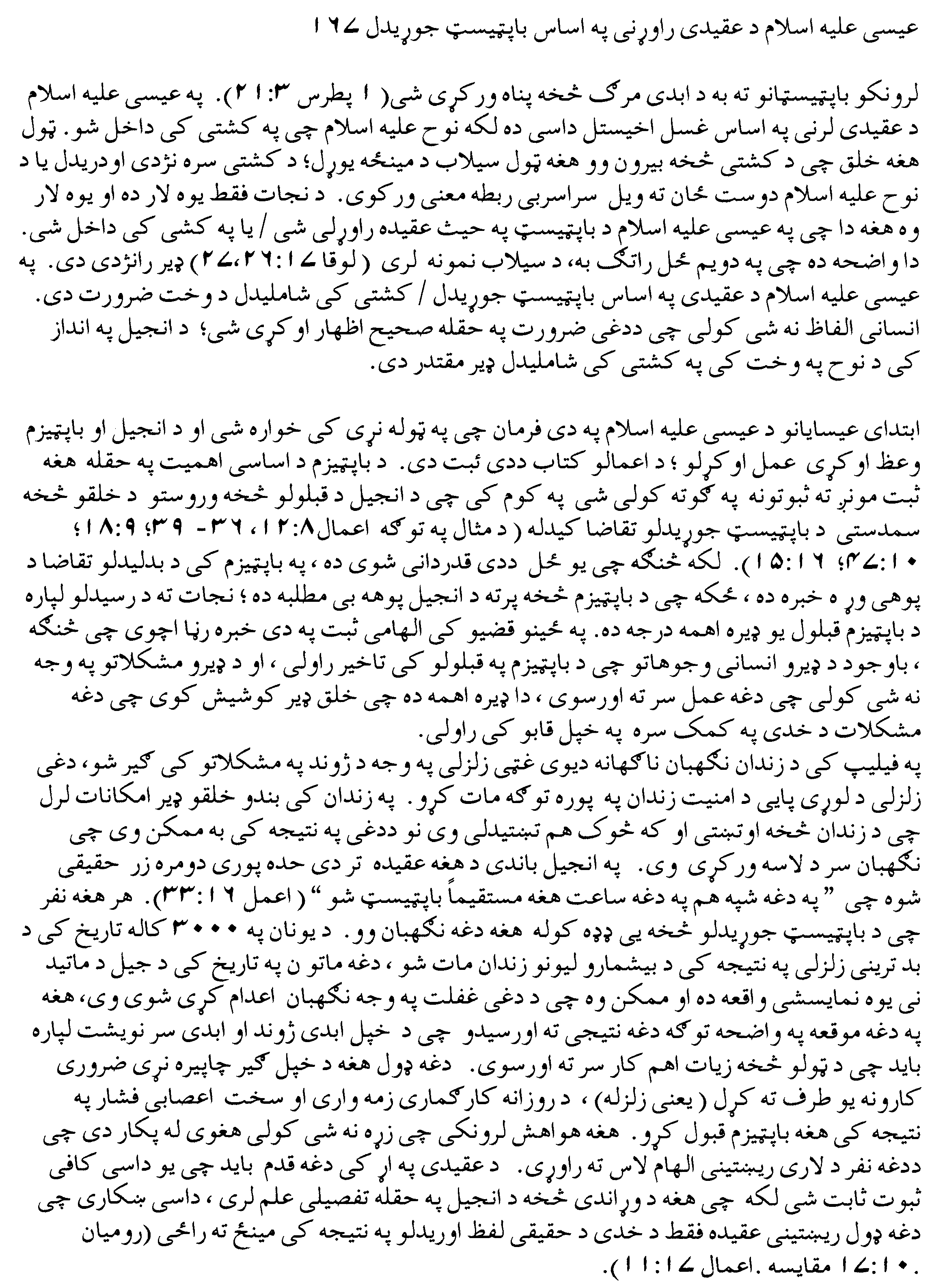 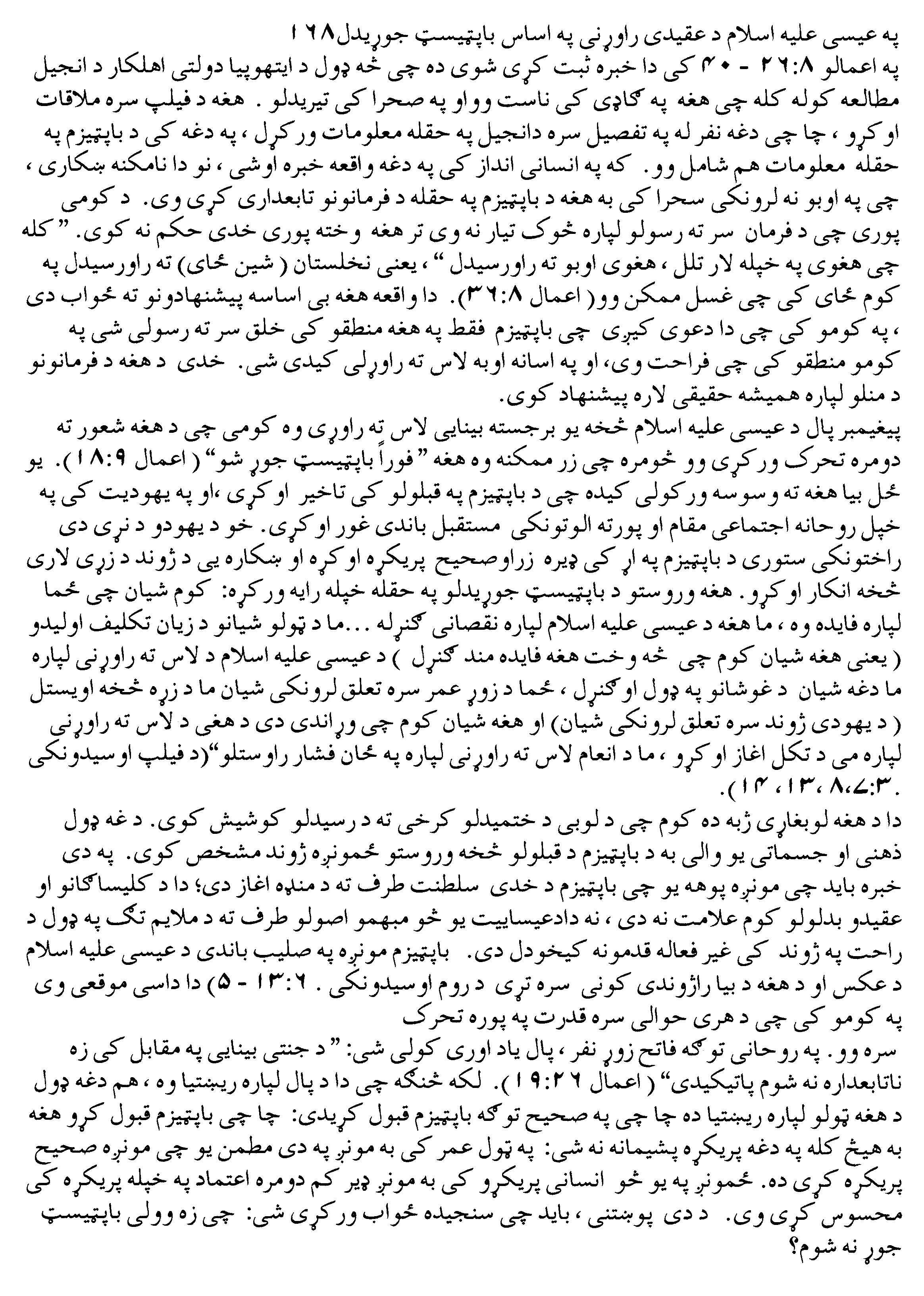 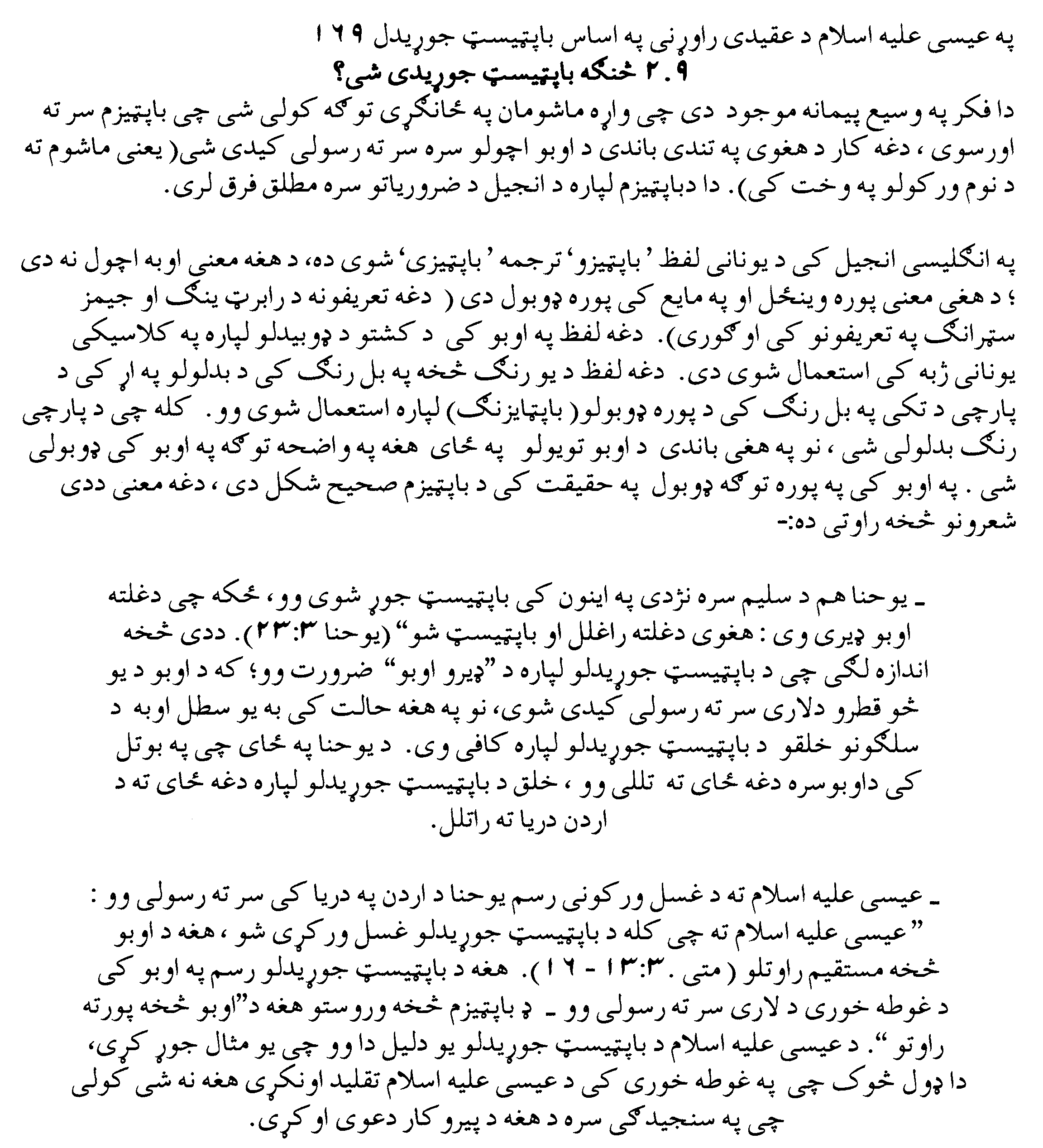 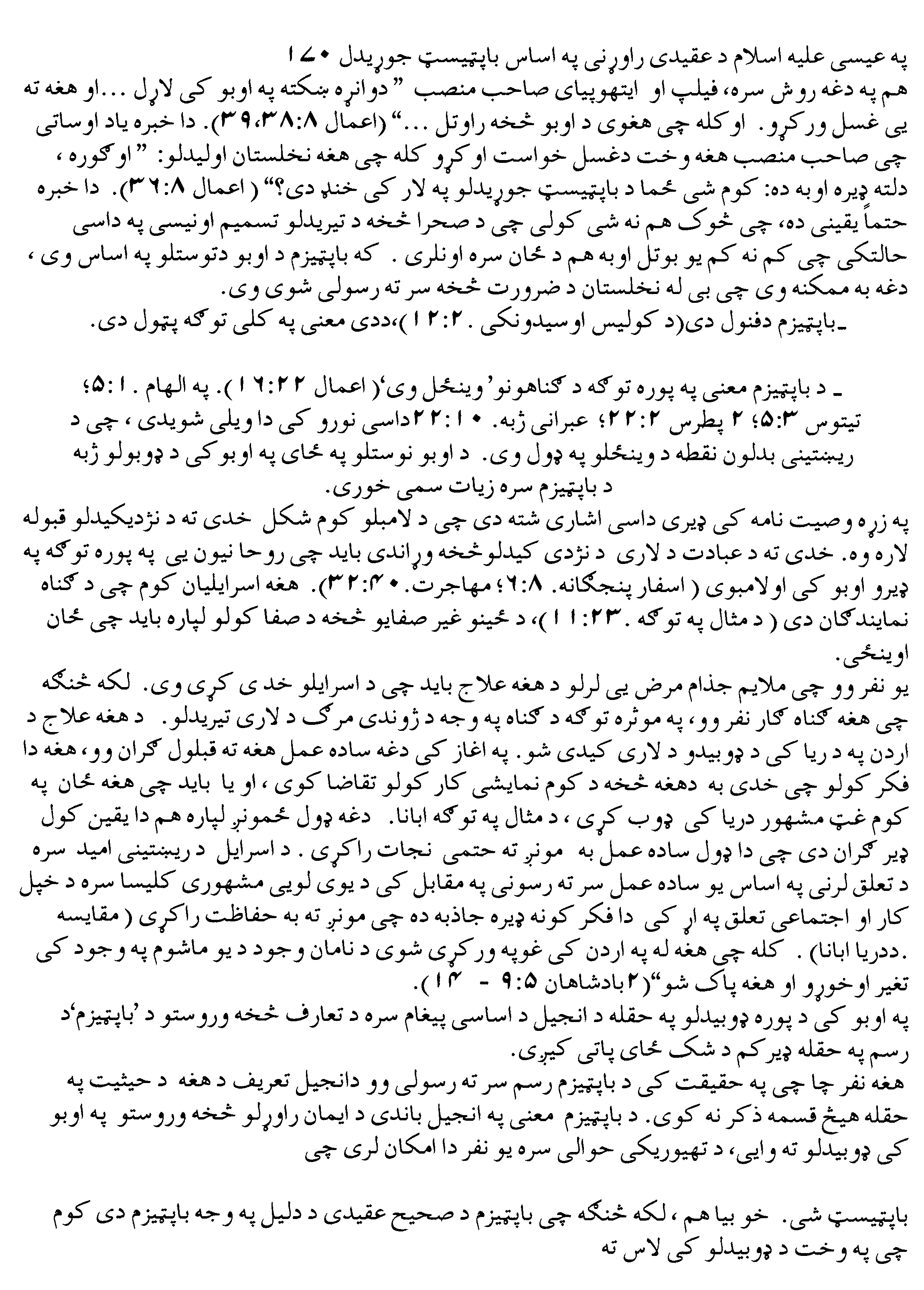 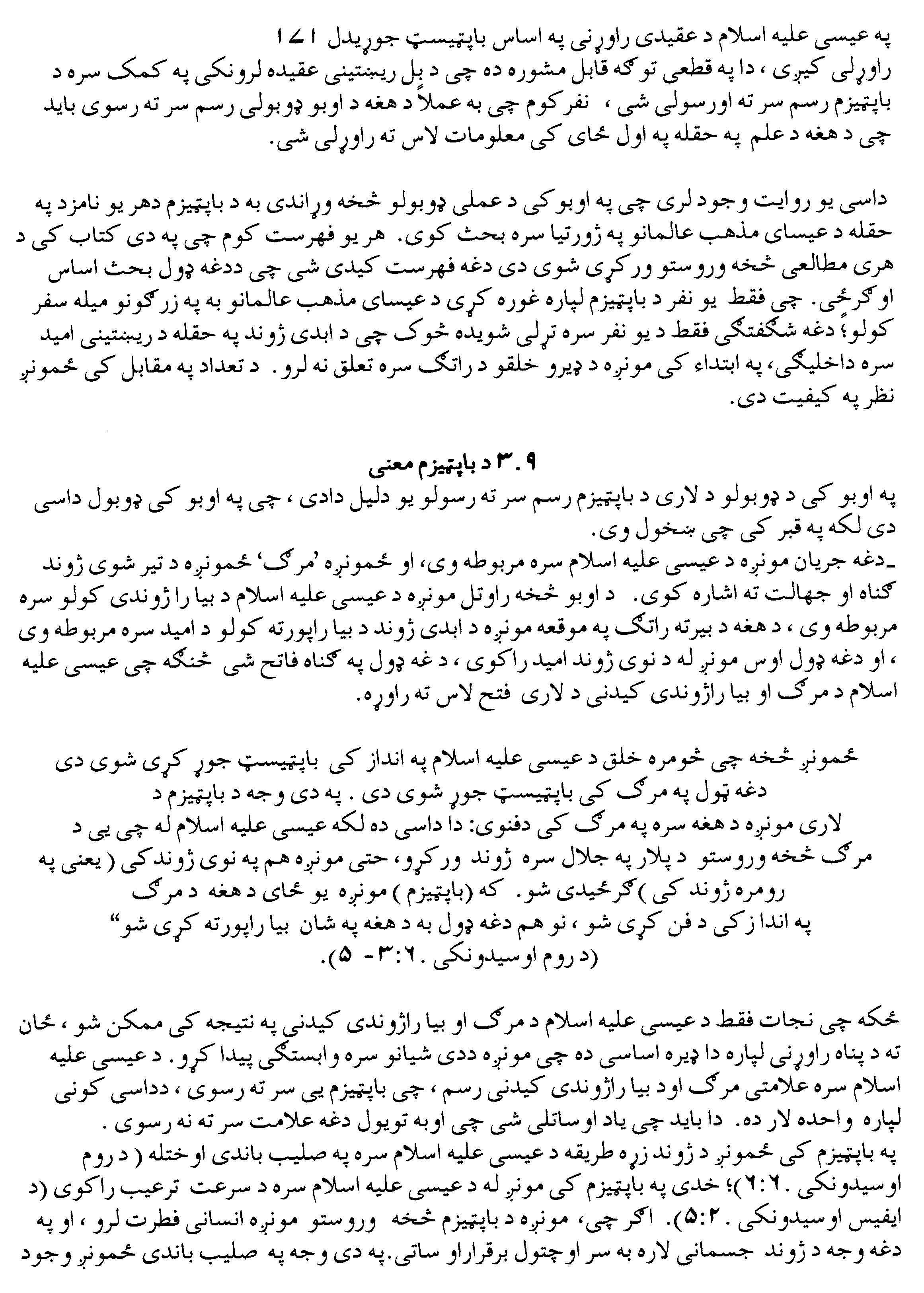 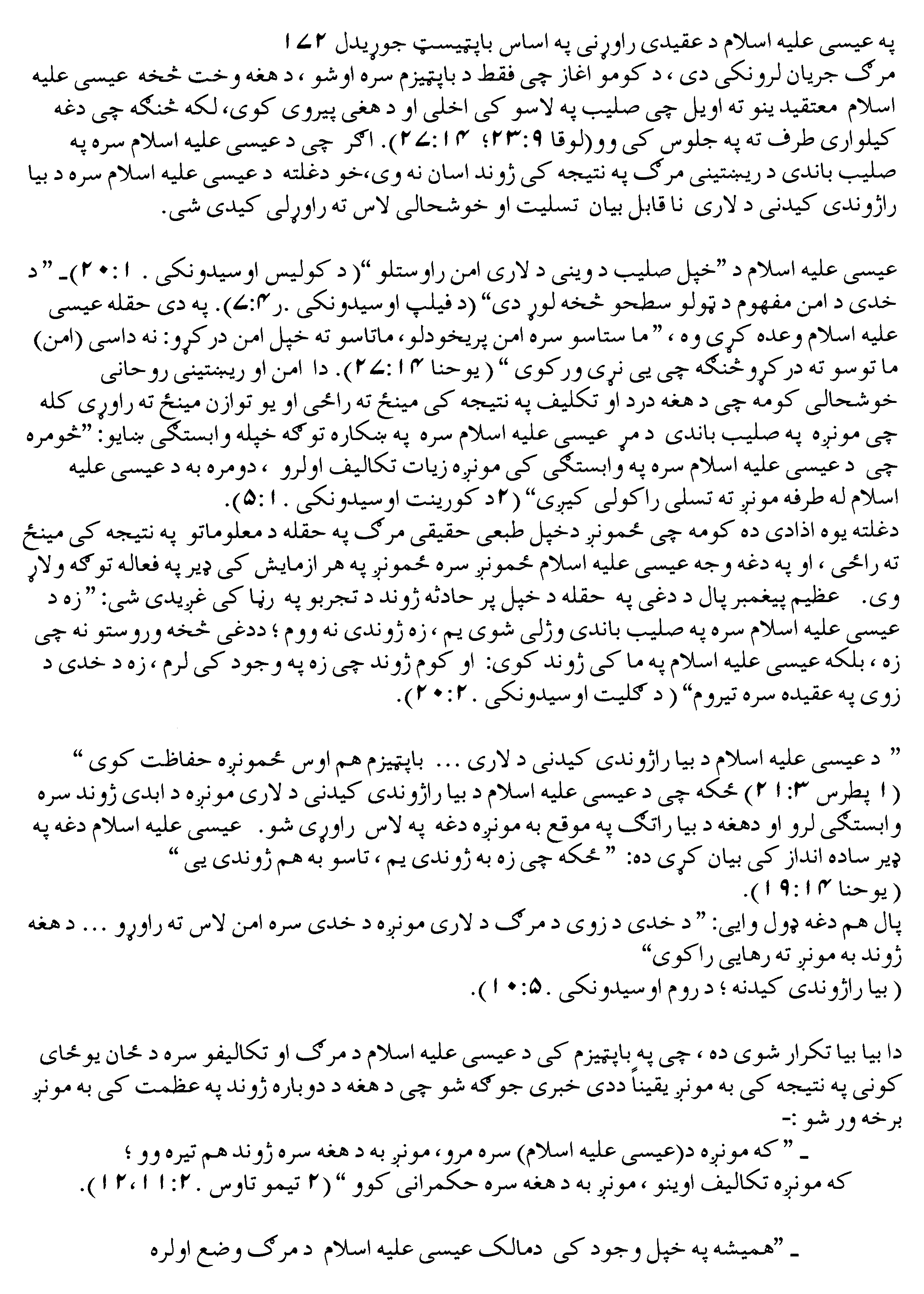 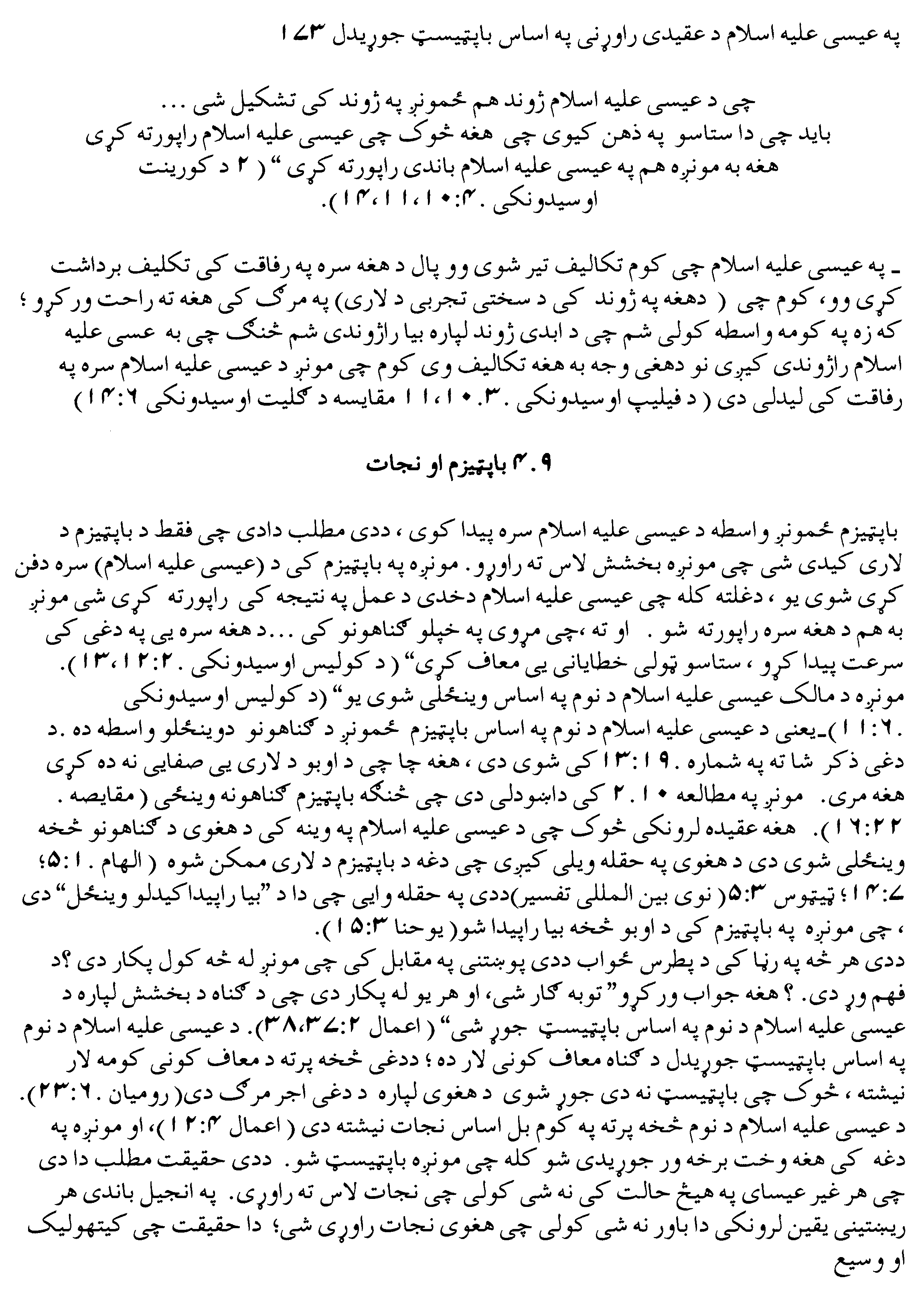 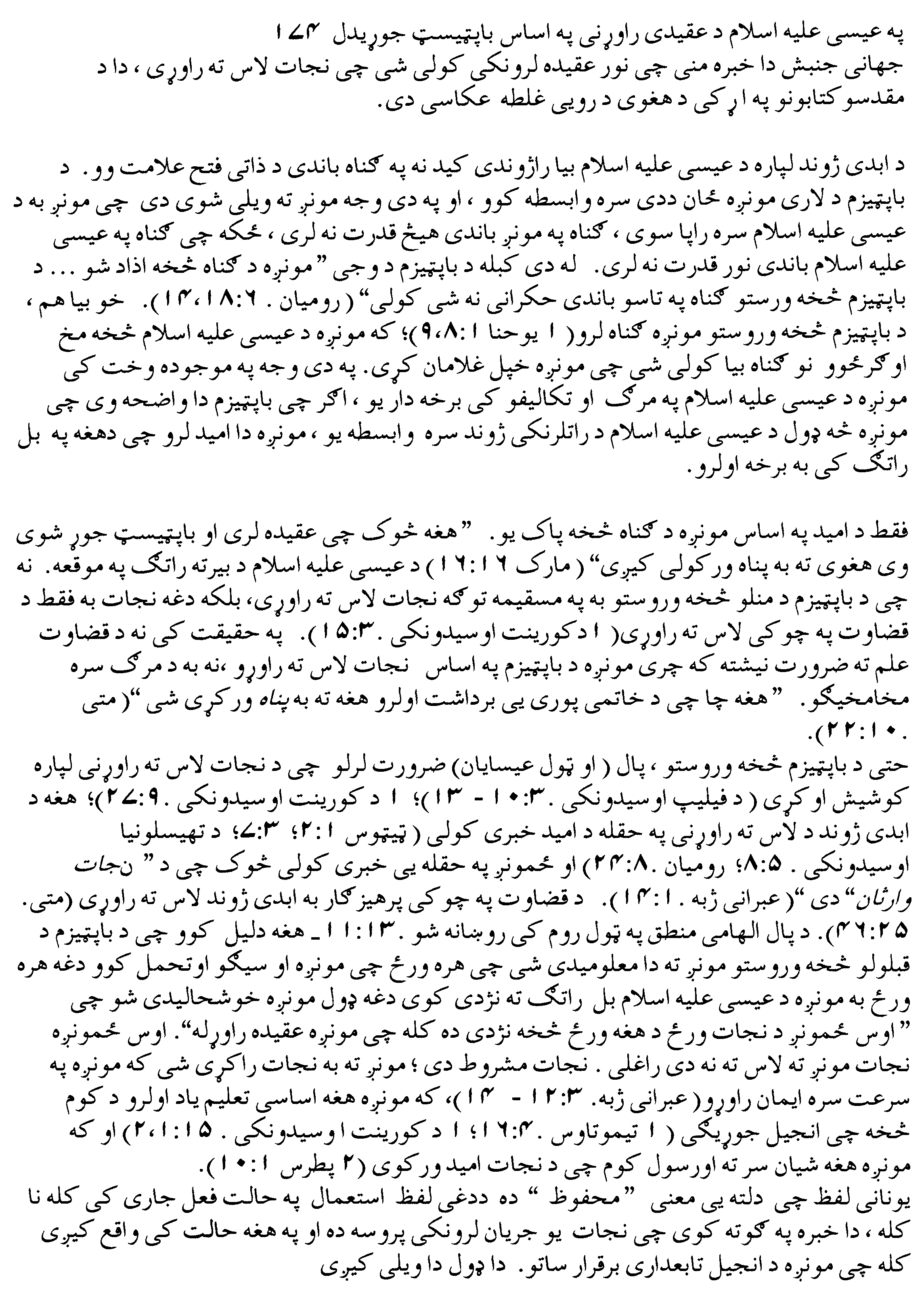 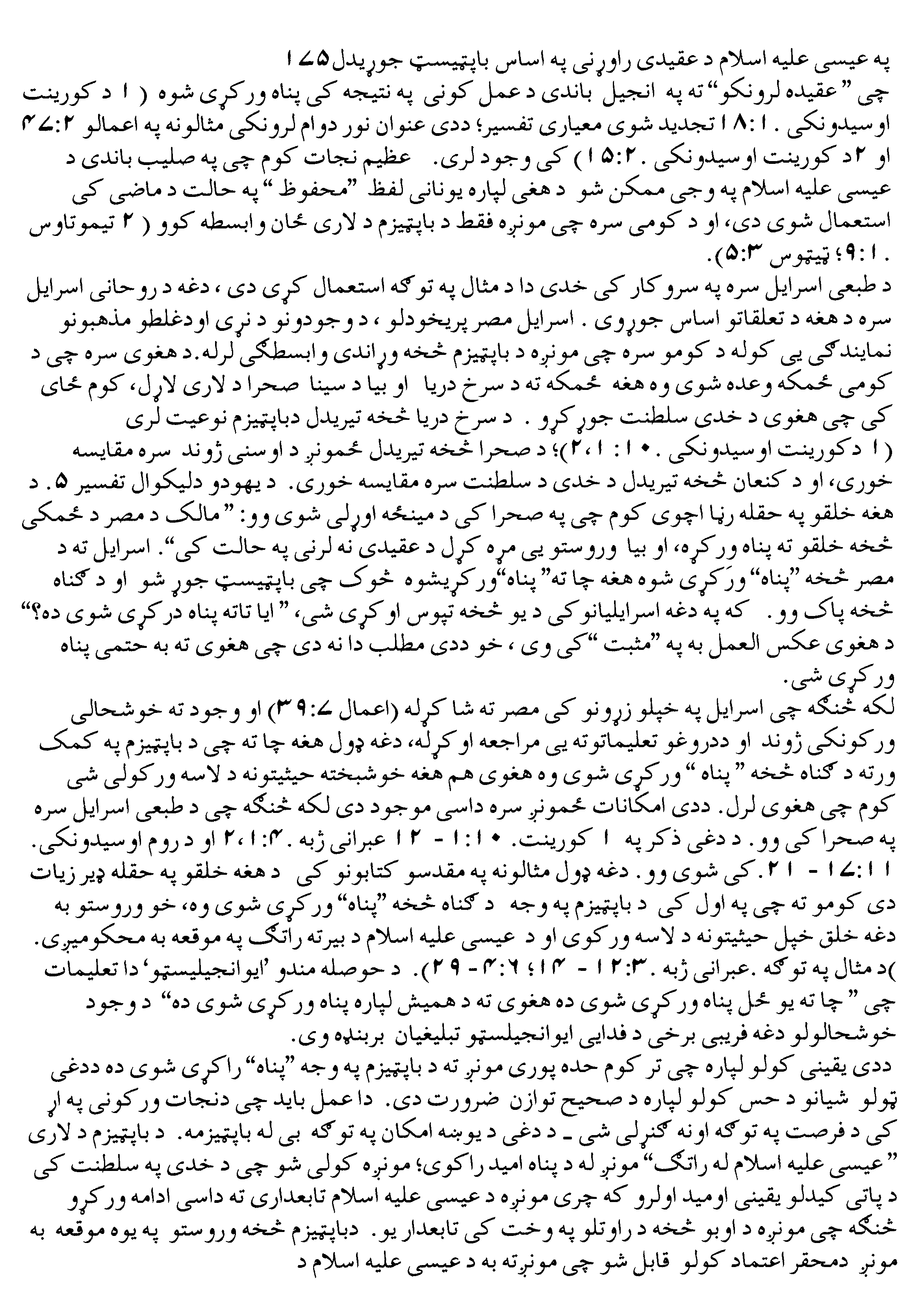 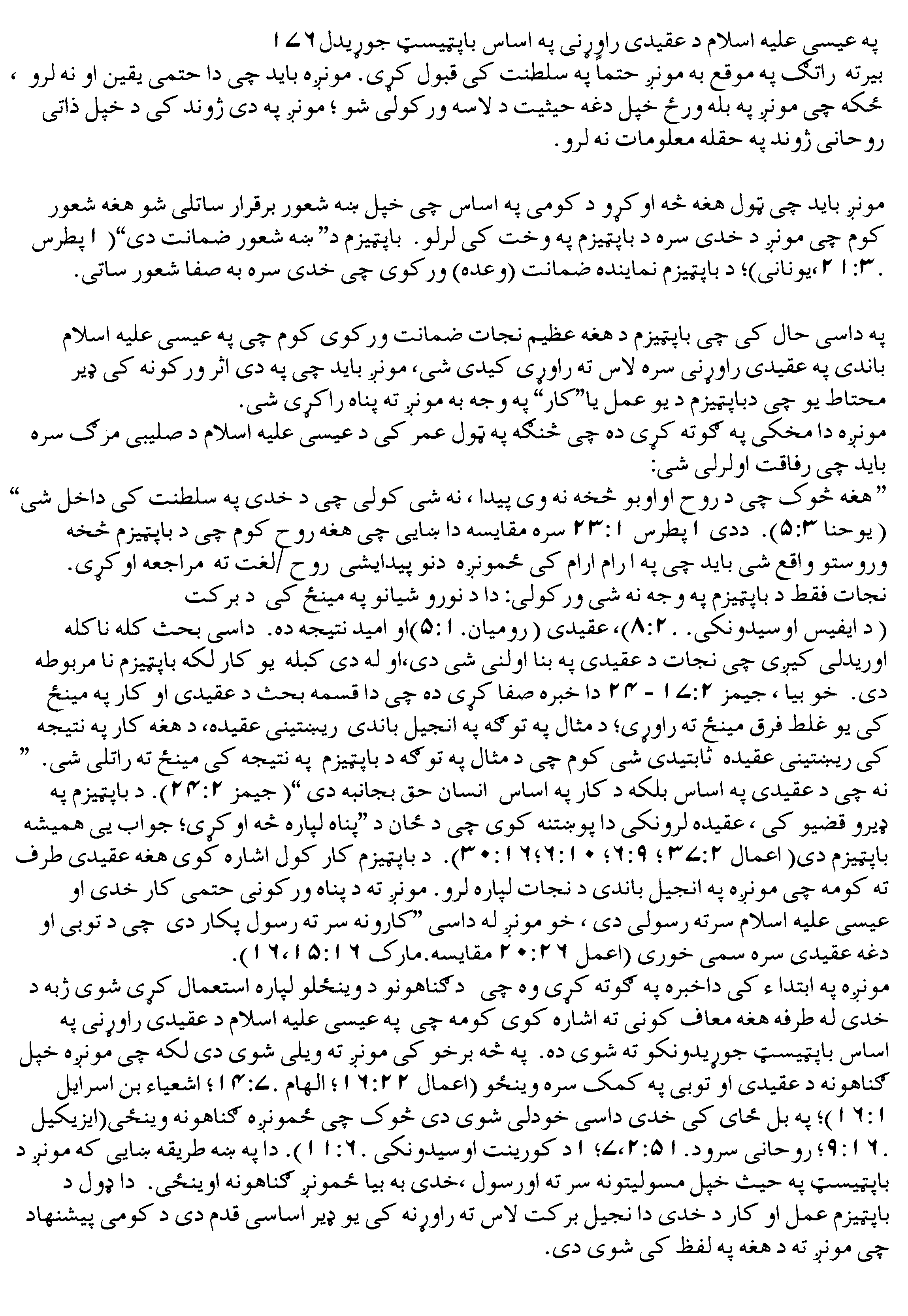 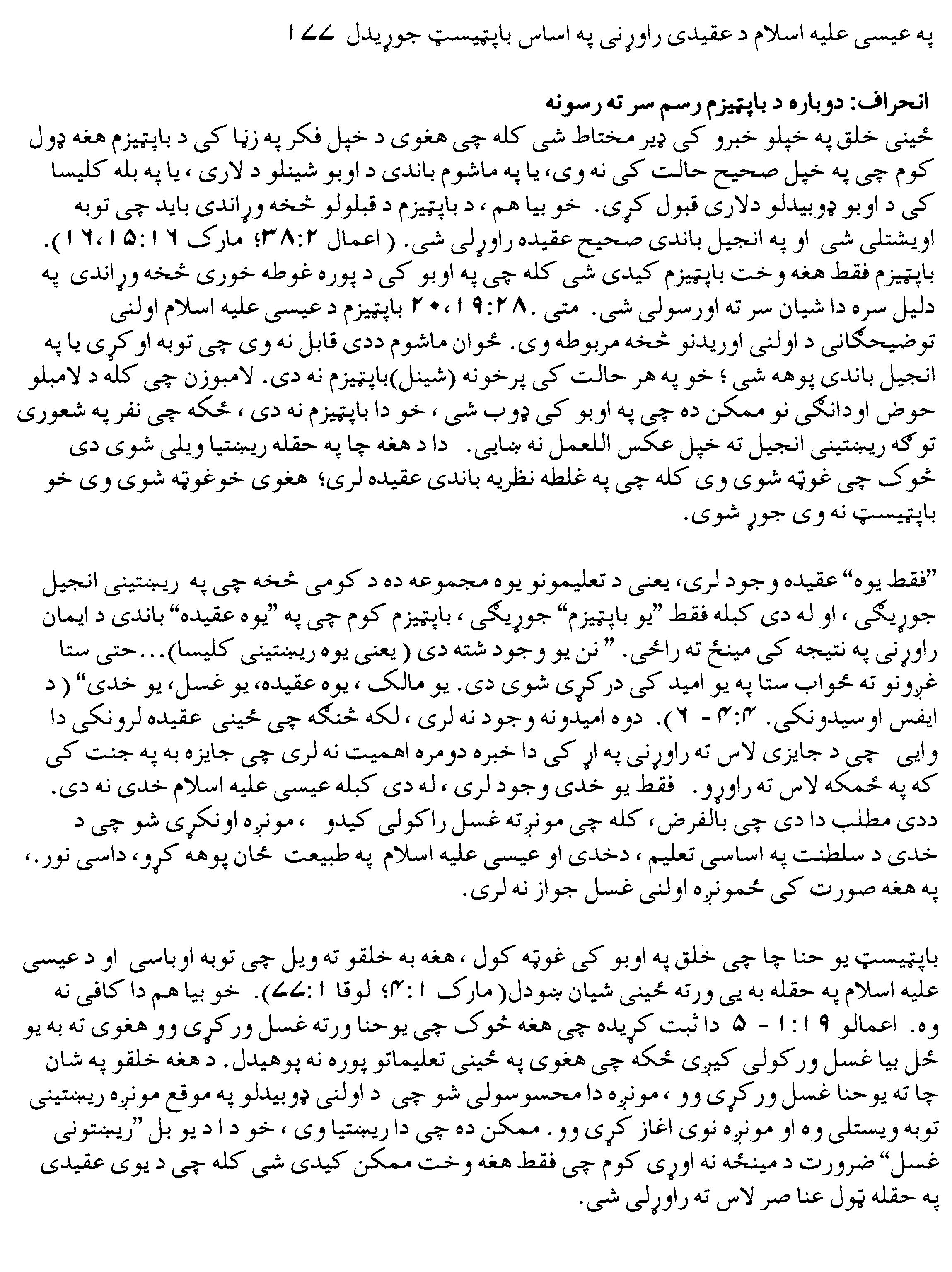 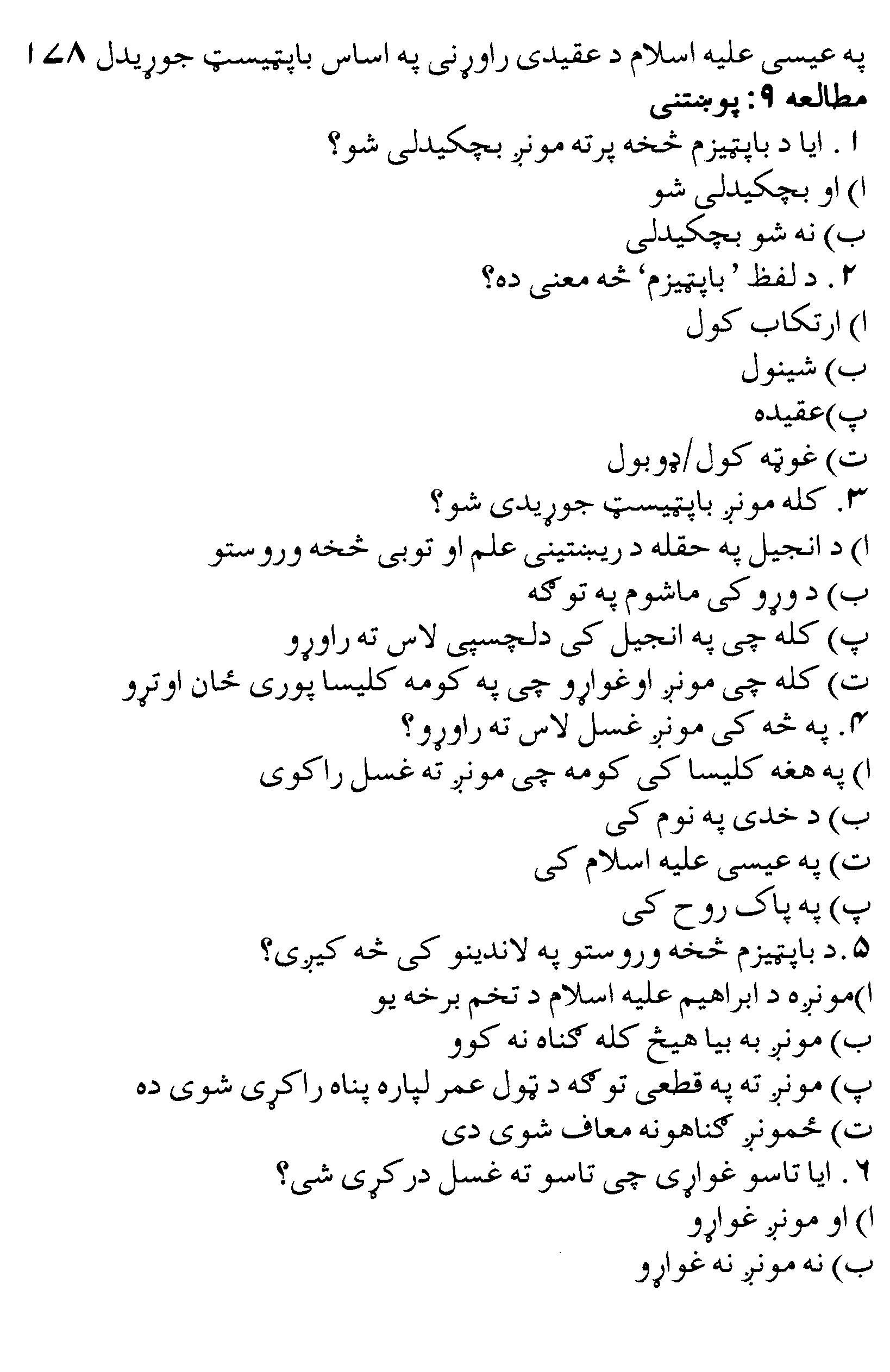 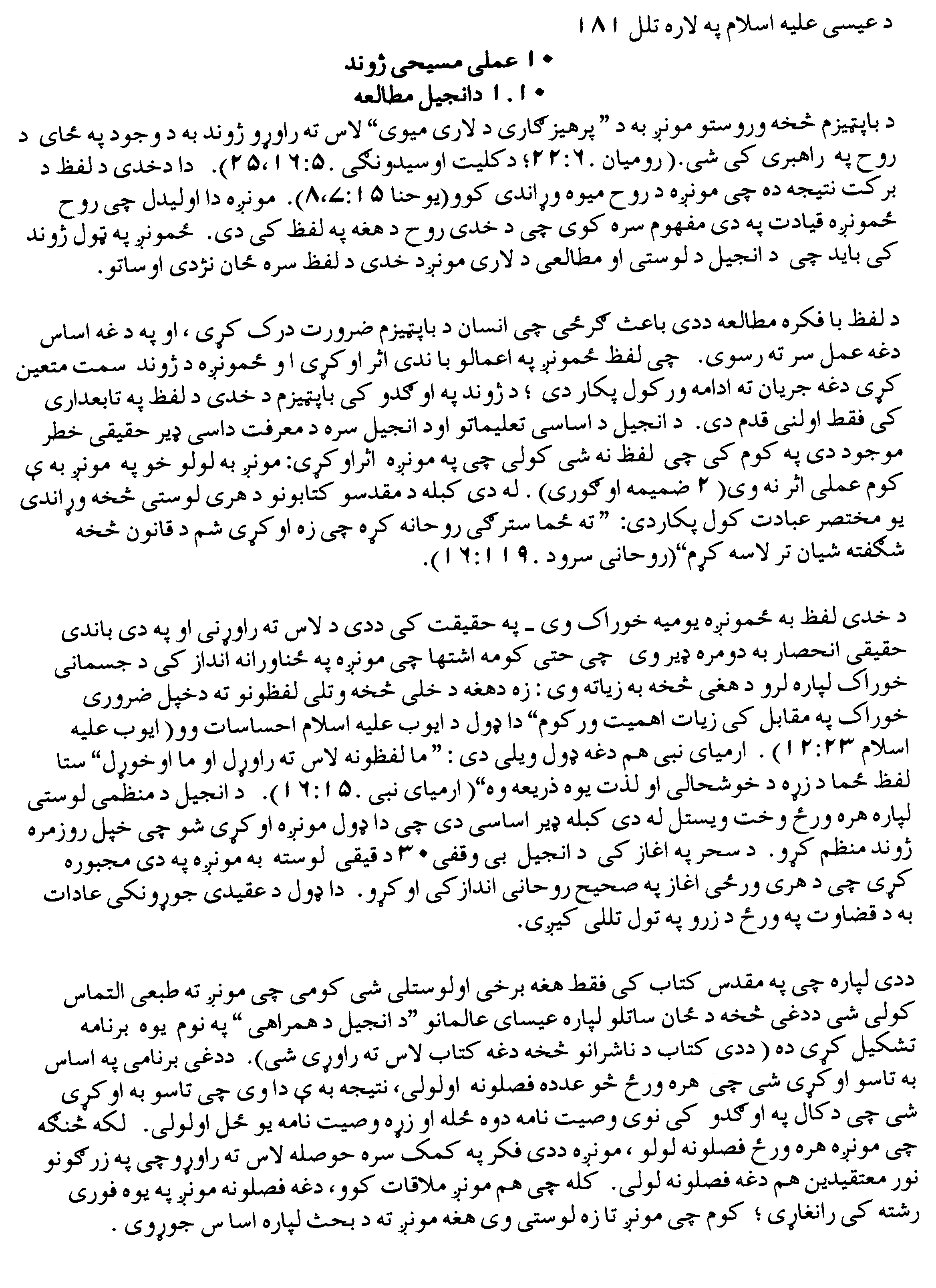 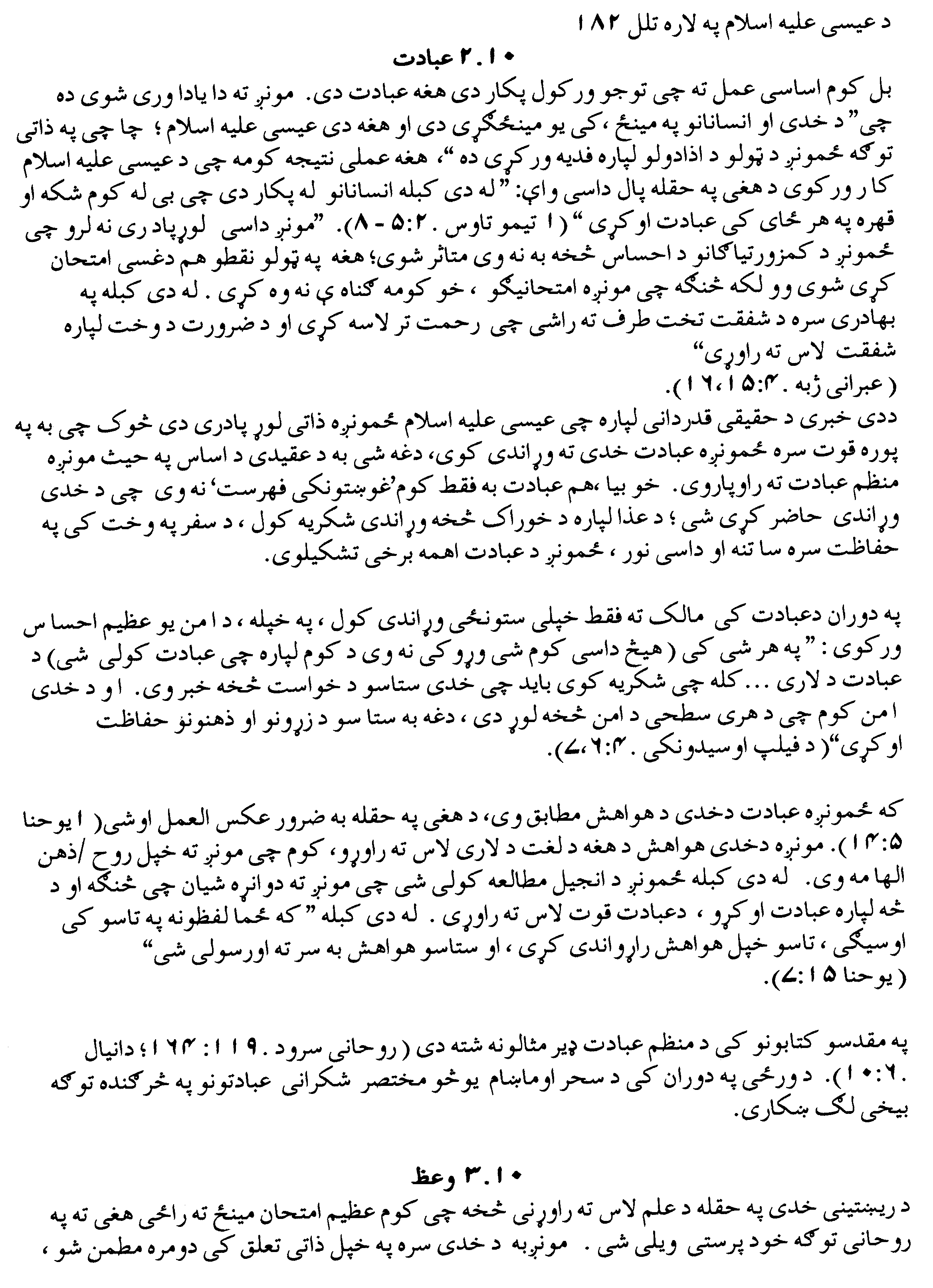 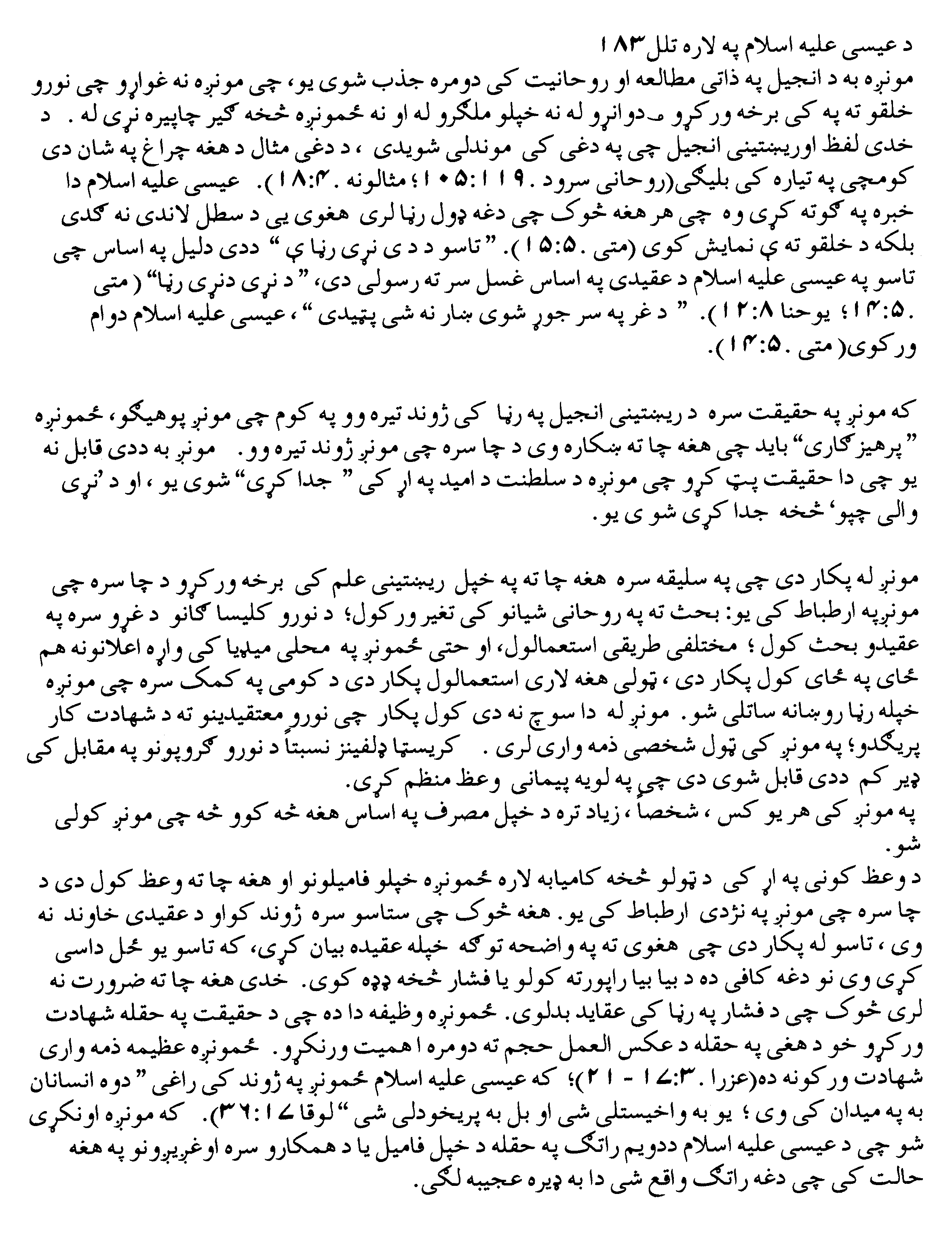 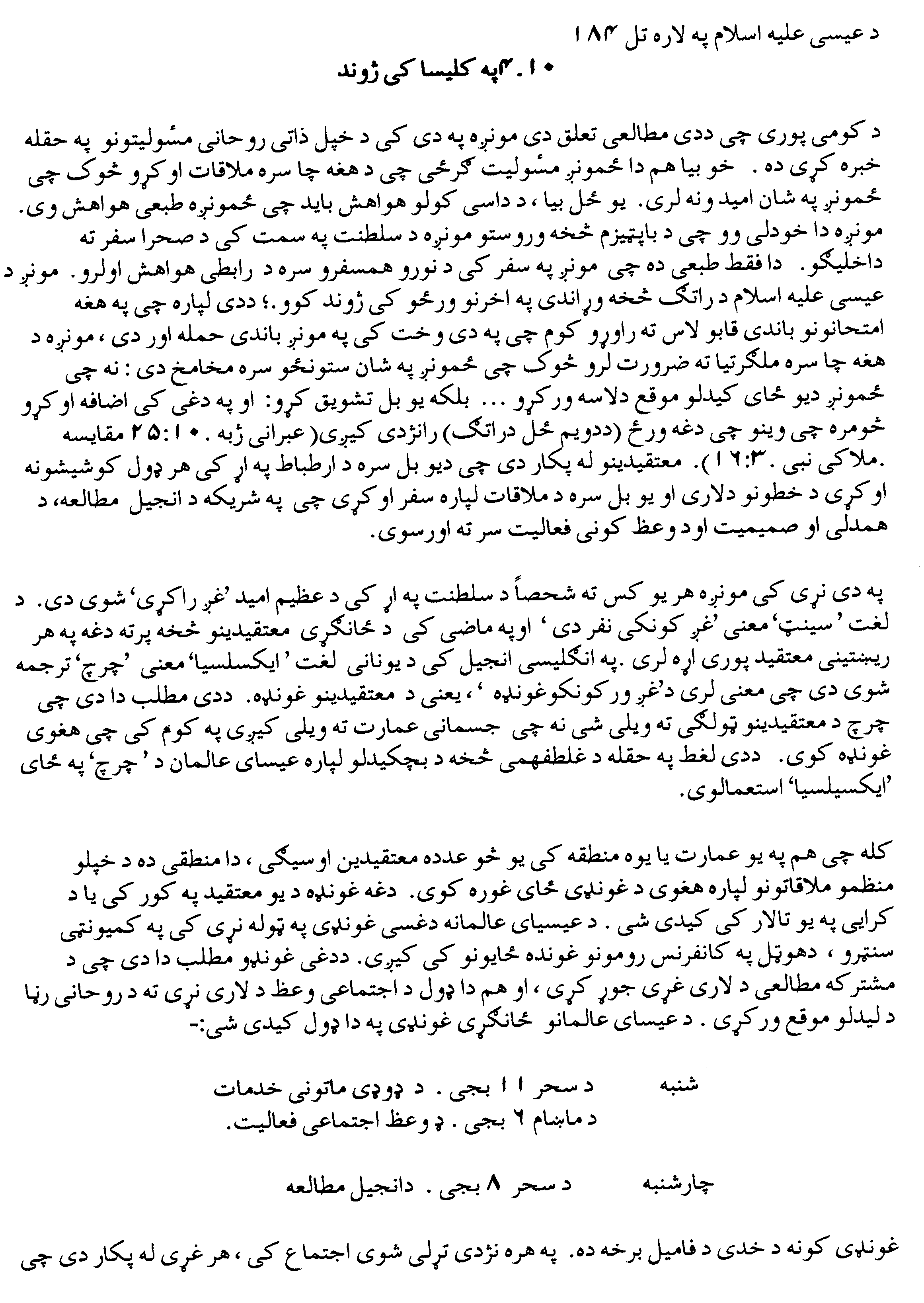 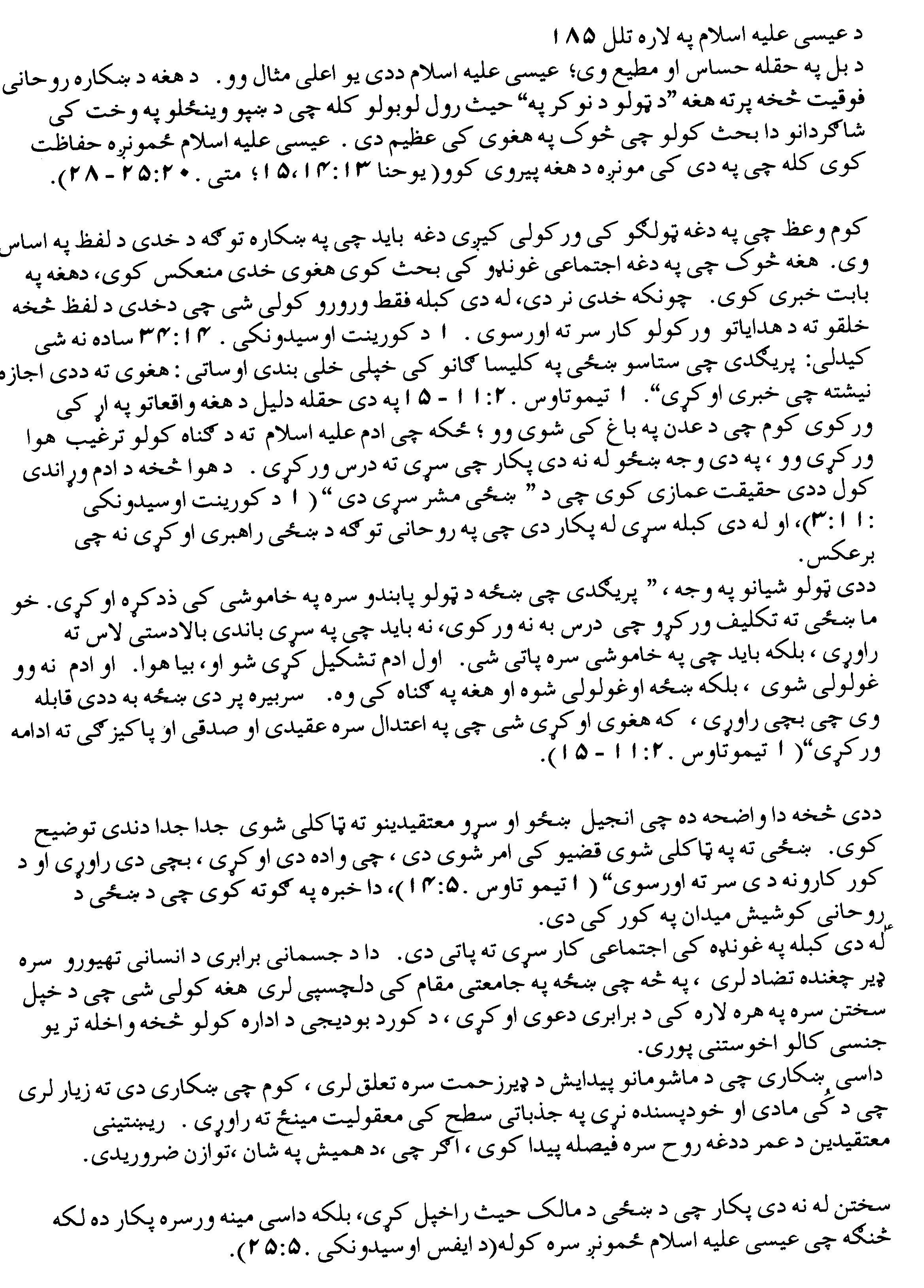 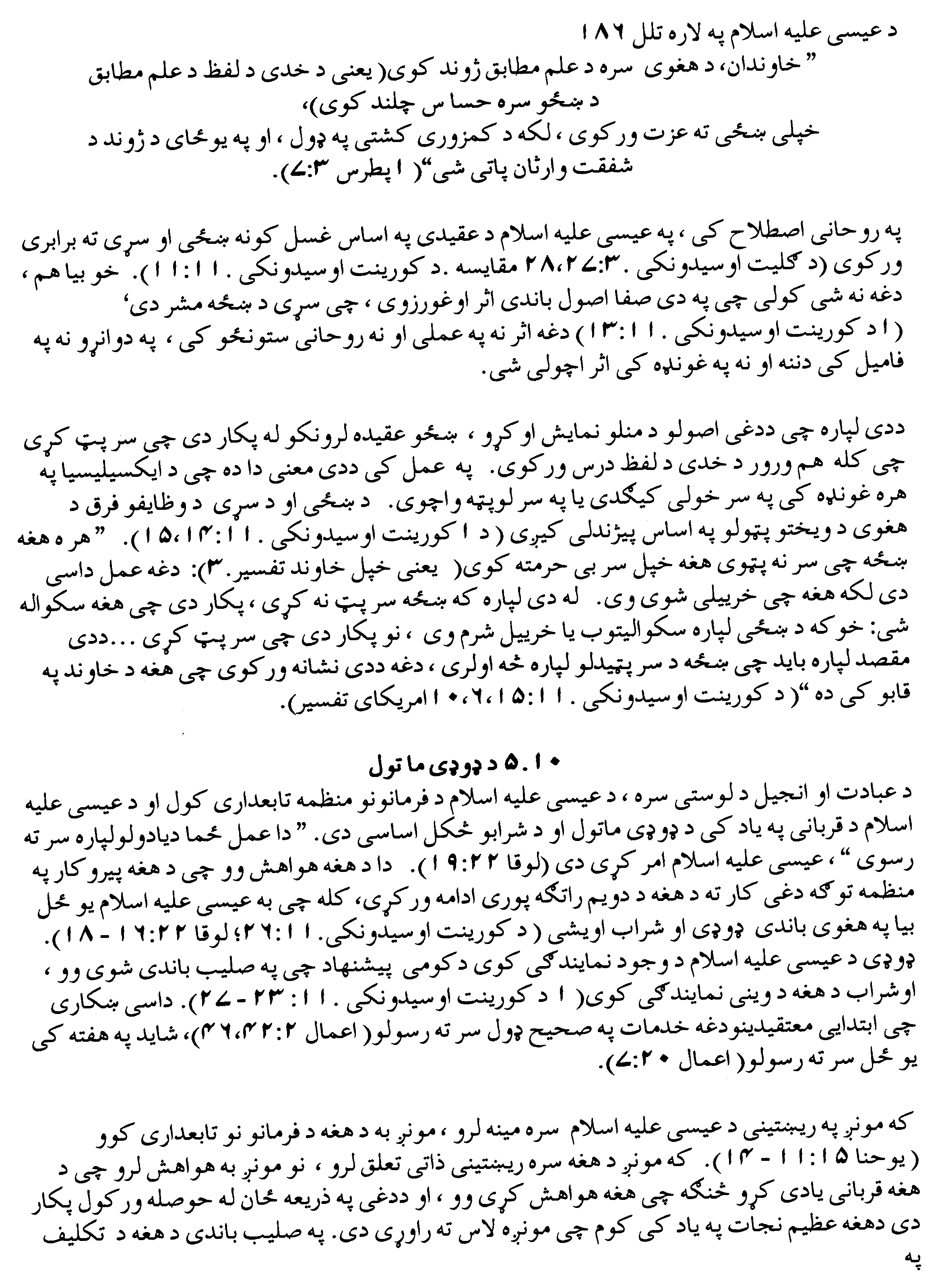 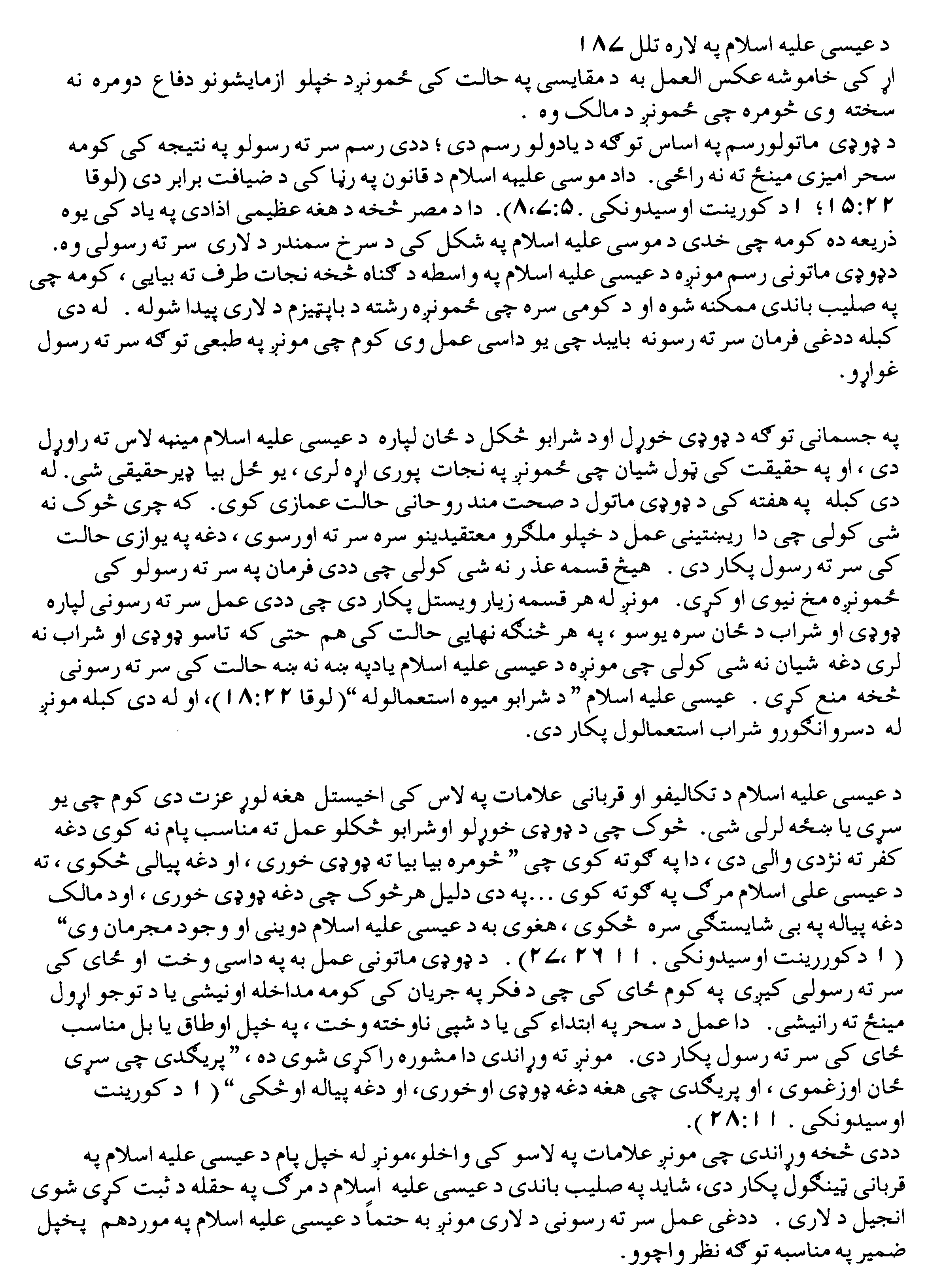 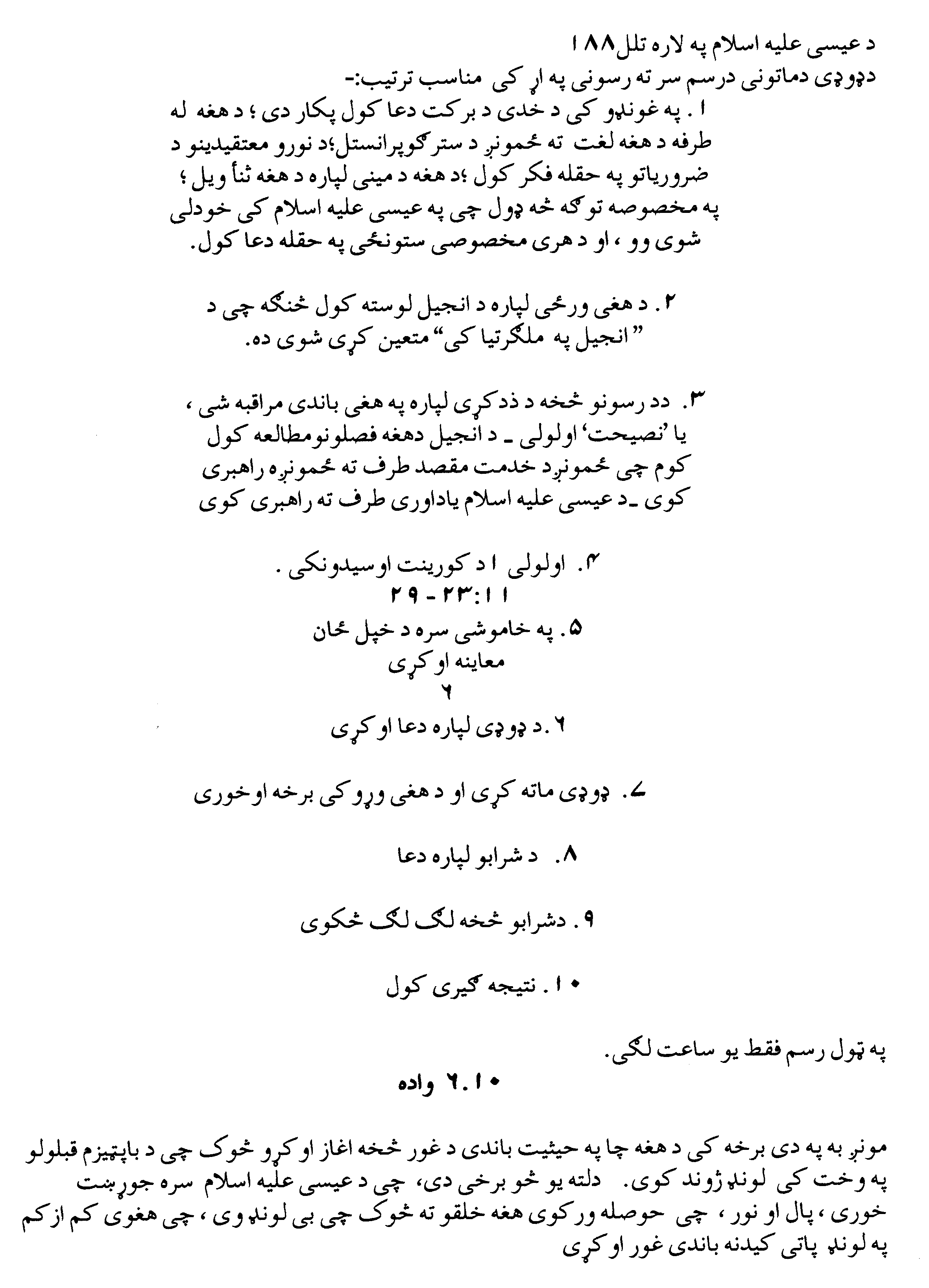 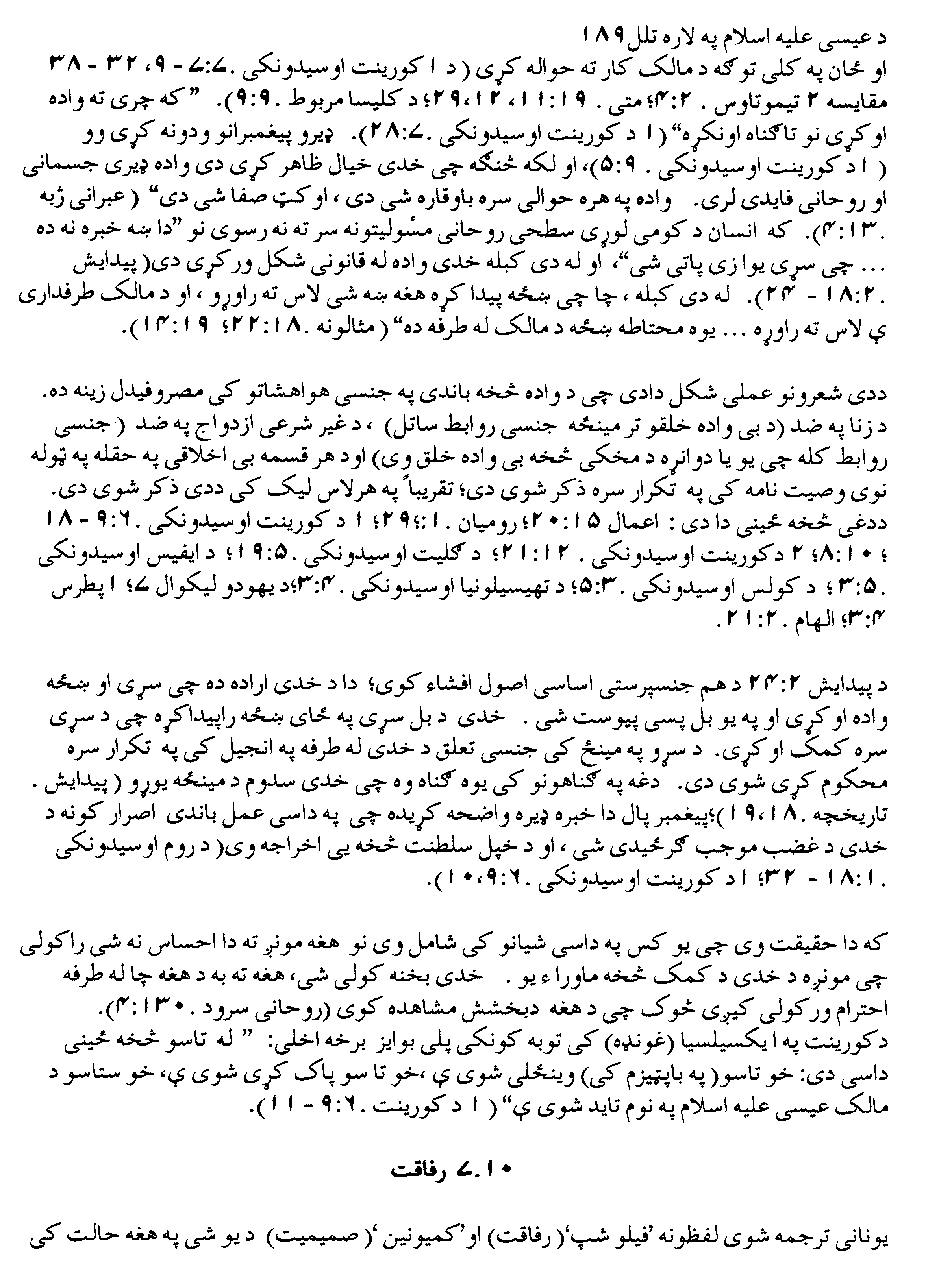 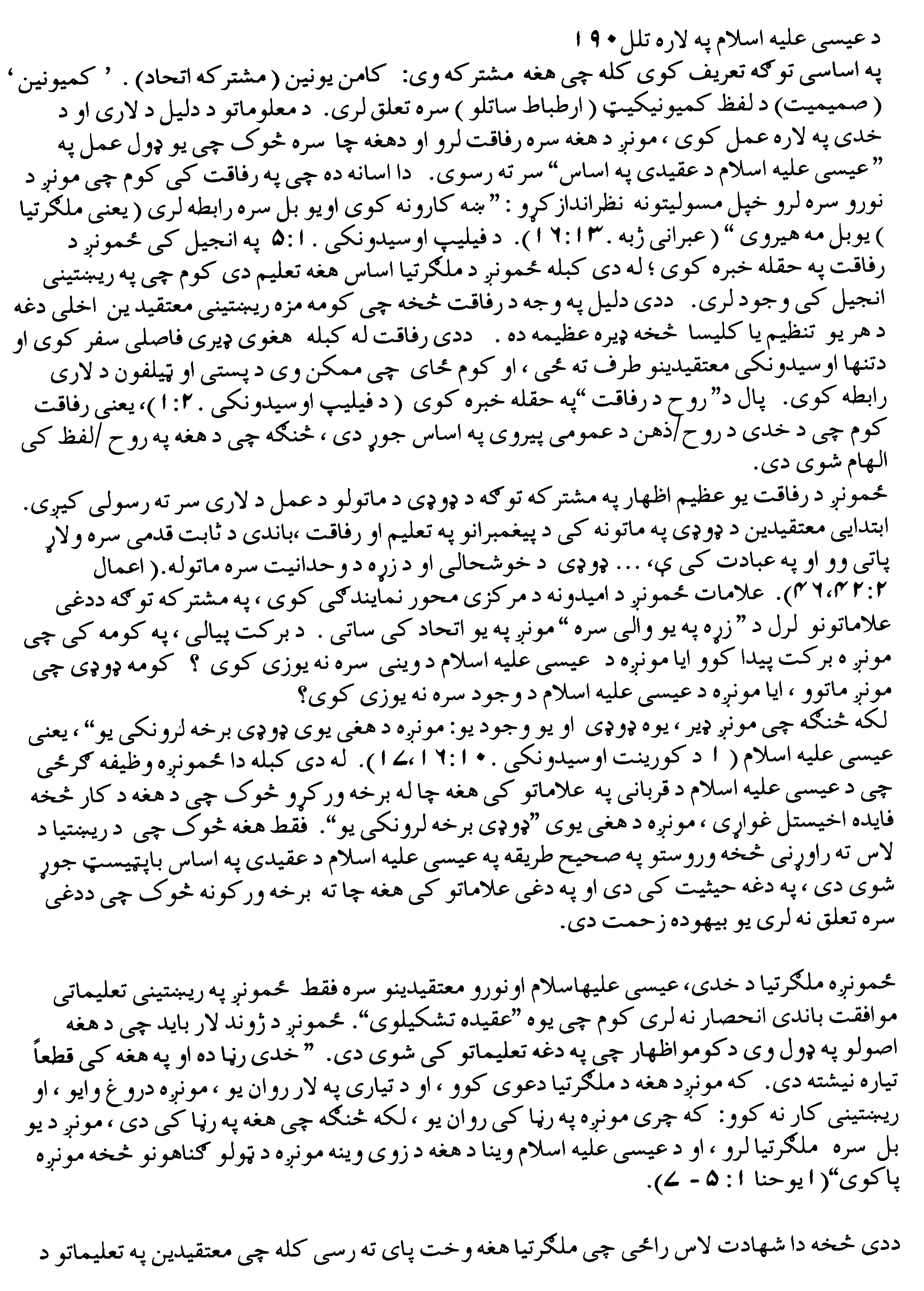 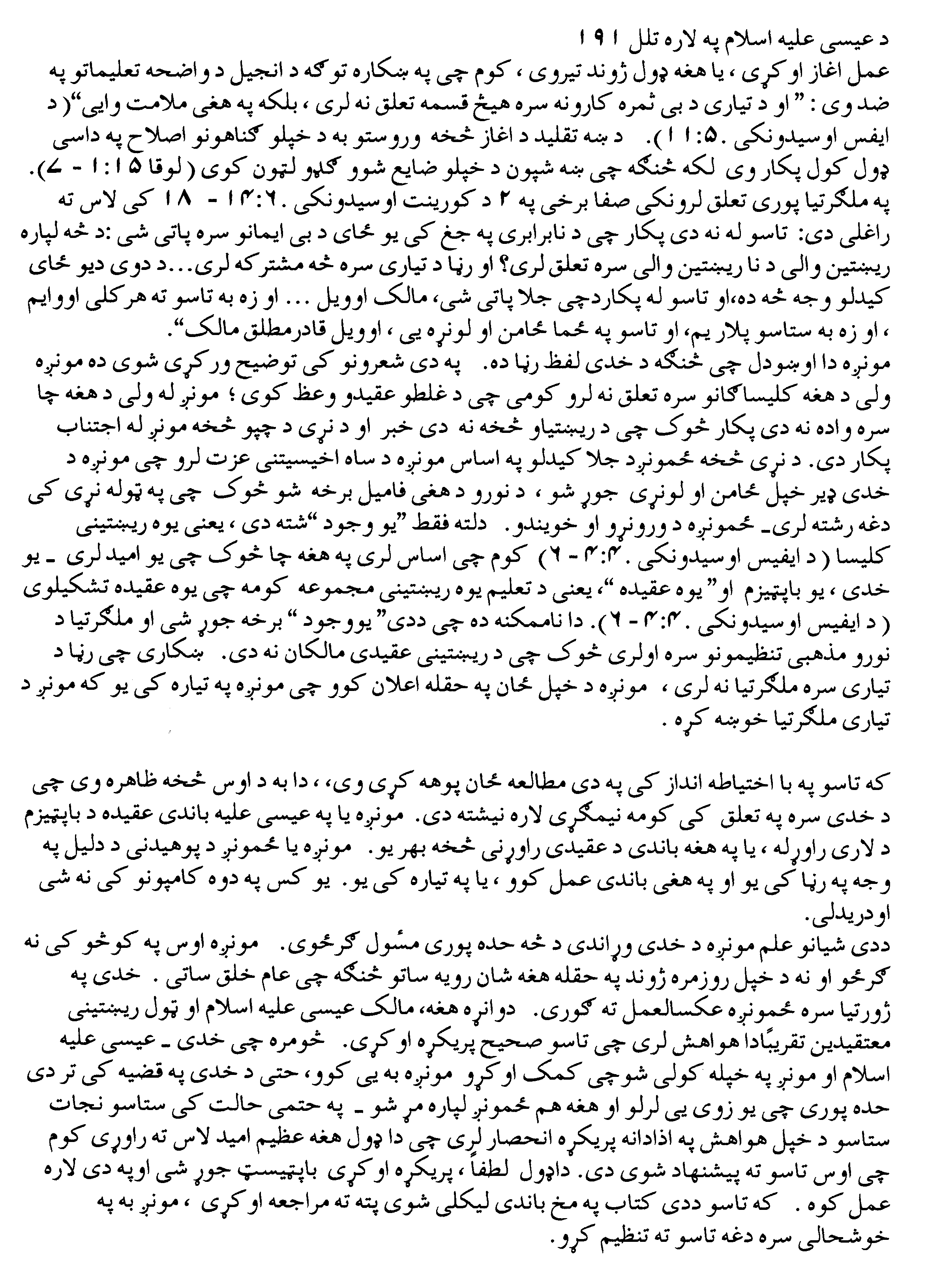 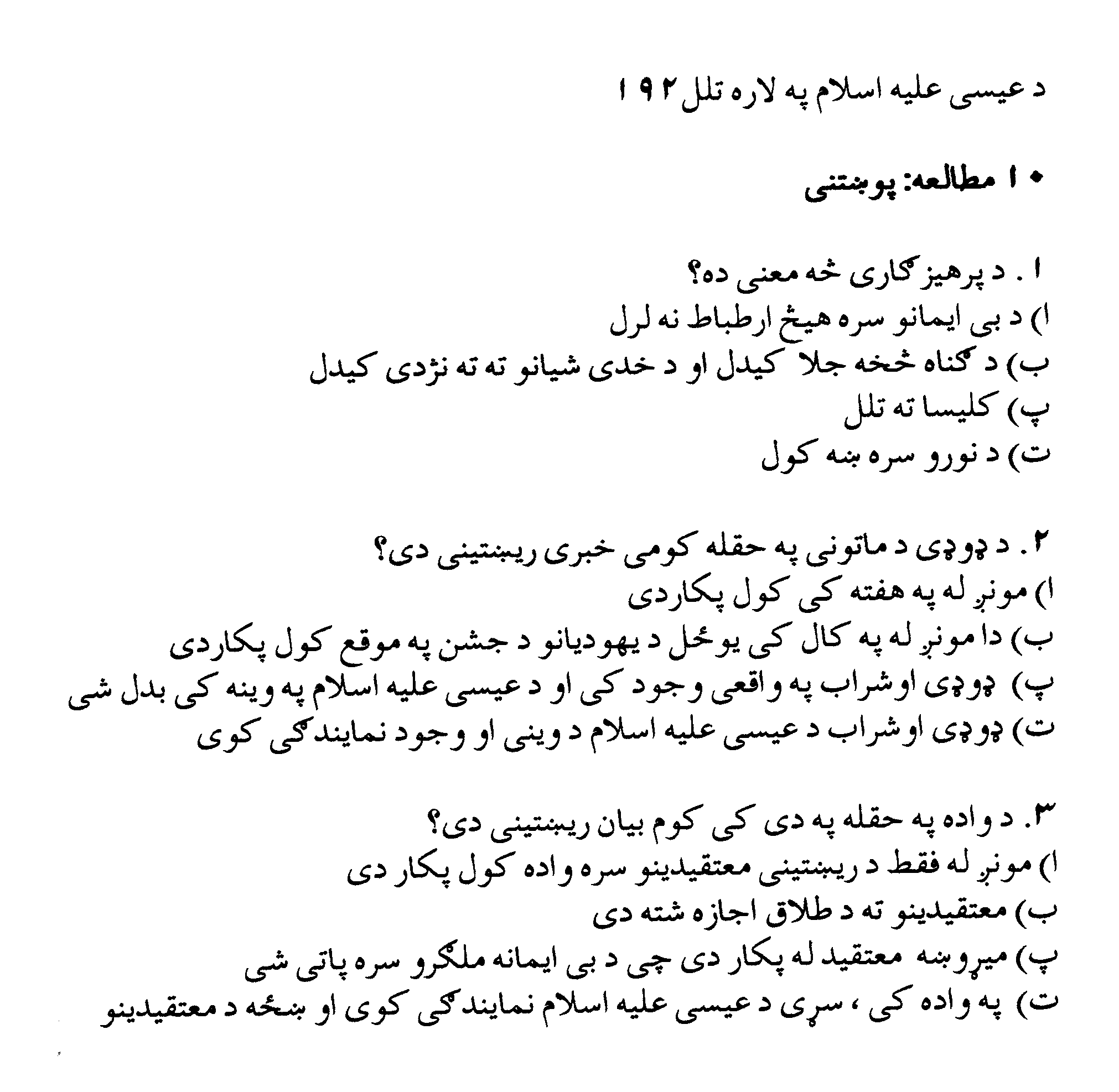 DUNCAN  HEASTERThe Christadelphian Advancement Trust49 The Woodfields, Sanderstead, Surrey, CR2 0HJ EnglandRegistered Charity No. 1014651“Bible Basics” in PashtoDuncan HeasterCarelinks, PO Box 152, Menai NSW 2234 AUSTRALIAwww.carelinks.net   info@carelinks.net